NOIDA INTERNATIONAL UNIVERSITY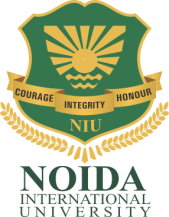 DEPARTMENT OF ENGLISHSCHOOL OF LIBERAL ARTSBACHELOR OF ARTS: ENGLISH (HONOURS) (Semester Based Course)National Education Policy 2020Rules, Regulations and Course ContentsEffective fromAcademic year 2022-2023 onwardsPreambleThe University Grants Commission (UGC) has initiated several measures to bring equity, efficiency and excellence in the Higher Education System of country. The important measures taken to enhance academic standards and quality in higher education include innovation and improvements in curriculum, teaching-learning process, examination and evaluation systems, besides governance and other matters.The UGC has formulated various regulations and guidelines from time to time to improve the higher education system and maintain minimum standards and quality across the Higher Educational Institutions (HEIs) in India. The academic reforms recommended by the UGC in the recent past have led to overall improvement in the higher education system. However, due to lot of diversity in the system of higher education, there are multiple approaches followed by universities towards examination, evaluation and grading system. While the HEIs must have the flexibility and freedom in designing the examination and evaluation methods that best fits the curriculum, syllabi and teaching–learning methods, there is a need to devise a sensible system for awarding the grades based on the performance of students. Presently the performance of the students is reported using the conventional system of marks secured in the examinations or grades or both. The conversion from marks to letter grades and the letter grades used vary widely across the HEIs in the country. This creates difficulty for the academia and the employers to understand and infer the performance of the students graduating from different universities and colleges based on grades.The grading system is considered to be better than the conventional marks system and hence it has been followed in the top institutions in India and abroad. So, it is desirable to introduce uniform grading system. This will facilitate student mobility across institutions within and across countries and also enable potential employers to assess the performance of students. To bring in the desired uniformity, in grading system and method for computing the cumulative grade point average (CGPA) based on the performance of students in the examinations, the UGC has formulated these guidelines.B.A. Programme DetailsProgramme Objectives (POs)The objectives of the B.A. (Honours) English programme are manifold and start with imparting students with an in-depth knowledge and understanding through the core courses which form the basis of English namely, Classical Literature, British Literature, Comparative Literature, American Literature, Popular Literature, Film Adaptation, Translation, Language and Linguistics and ELT. Creative thinking capabilities are also aimed to be encouraged through tutorials. The elective and open elective courses are designed for more specialized and/or interdisciplinary content to equip students with a broader knowledge base. Literary Theory course is aimed to equip the students to apply theory and criticism to study literature. The project is expected to give an effect of how research leads to new findings. Programme Specific Outcomes (PSOs)Understanding the basics of English particularly concepts in Classical Literature, British Literature, Comparative Literature, American Literature, Popular Literature, Film Adaptation, Translation, Language and Linguistics and ELT.Learn to think critically and analyze literary theories. Gain hands on experience to study Literature further.Viewing English (Literature and Linguistics) as a training ground for the mind developing a critical attitude and the faculty of logical reasoning that can be applied to diverse fields.Subject Pre-requisitesOpen to allProgramme Outcomes (POs)        The programme aims to:Develop an appreciation of English language, its connotations and interpret and appreciate the didactic purpose of literatureTake cognizance of the historical, social and cultural context of each literary work and thereby make connections between literature and society & appreciate literature’s ability to stimulate feelingSensitize students to the aesthetic, cultural and social aspects of literaturePresent an extensive view of the cultural and social patterns of the society in specific time and situations in which it flourished by covering all walks of human life- rational, irrational, carnal, and emotionalMake the students aware of literature written/translated in English speaking countries like UK/ USADevelop a more complex understanding of the history, literature, narrative techniques, drama techniques, kind of fiction and drama existing in Britain, America and IndiaAugment the understanding of fundamental tenets of classical literatureDevelop an understanding of the various connotations of the term ‘New Literatures’ and the difference from other terms like Commonwealth Literature etc.Develop an insight regarding the idea of world literature and the pertinent issues of feminism, racism and diasporic relocationsProvide job opportunities through ‘skill-based’ coursesInstill in students a new zeal and a new vision of life to make them a better citizenRecreate a response through creative indulgences like script-writing, dialogue writing, and be able to exploit his/her creative potential through online media like blogging.Engage students with various strategies of drafting and revising, style of writing and analytical skills, diagnosing and developing scholarly methodologies, use of language as a means of creative expression, will make them effective thinkers and communicatorsDemonstrate comprehension of and listener response to aural and visual informationComprehend and contextualize contemporary films adapted from literature, to describe objectively its importance and usefulness for the society while analyzing its plot and characters.Comprehend translation as a useful bridge between various linguistic regionsAssist students in the development of intellectual flexibility, creativity, and cultural literacy so that they may engage in life-long learningAcquire basic skills to pursue translation as research and careerIntroduce the learners to the nuances of the changing media scenario in terms of production of media contentInculcate in them the skills of reporting, editing and feature writing in print medium to have a career perspective in media and journalism.Deepen knowledge in English literature for higher studiesHelp the students to prepare for competitive examsCreate a possibility to emerge as prospective writers, editors, content developers, teachers etc.(Texts marked with * are for detailed study)(Text marked with * are for detailed study)Suggested Readings:Ramon & Prakash, Business Communication, Oxford.		Sydney Greenbaum Oxford English Grammar, Oxford. The Manual of English Grammar and Composition by J. C. Nesfield.Suggested Readings:The Darkroom Cookbook; Anchell, Stephen G. Practical photography; Freeman, John Visual Communication: Images with messages by Paul Martin LesterFocal Press: Basic Photography by Michael LangfordThe History of Photography: As Seen Through the Spira Collection, S.F. SpiraFormat for developing syllabus for a course/paperSuggested Reading:Ghosh, Shantikumar. 2004. Universal Values. Kolkata: The Ramakrishna Mission.Ghosh, Sri Aurobindo. 1998. The Foundations of Indian Culture. Pondicherry: Sri Aurobindo Ashram. Joshi, Kireet. 1997 Education for Character Development. Delhi: Dharma Hinduja Centre of Indic Studies. Joshi, Rokeach. 1973. The Nature of Human Values. New York: The Free Press.Mookerji, Radha K. 1989 Ancient Indian Education. Delhi: Motilal Banarasidass Patra, Avinash. 2012. The Spiritual Life and Culture of India. London: Oxford University Press. Saraswati, Swami Satyananda. 2008. Asana Pranayama Mudra Bandha. Munger: Bihar School of YogaSuggested Readings:Alger, Chadwick F. (2006), The United Nations System: A Reference Handbook, ABC-CLIO: London.Baehr, Peter R. and Gordenker, Leon (2005), United Nations: Reality and Ideal, 4th ed. Palgrave, Basinstoke, pp.125-145.Claude, Jr. Inis L., (1971) Swords into Plowshares: The Problems and Progress of International Organization, 4th edn. Random House, New York.Doyle Michael W and Sambanis, Nicholas (2007), „ Peacekeeping Operations‟ in Weiss, Thomas G. and Daws, Sam, ed. The Oxford Handbook on the United Nations, Oxford University Press, Oxford, pp. 323-348.Format for developing syllabus for a course/paperSuggested Readings:Agarwal KC, 2001. Environmental Biology, Nidi Publishers Ltd. Bikaner.BharuchaErach, 2003. The Biodiversity of India, Mapin Publishing Pvt. Ltd, Ahmedabad – 380013, India.Brunner RC, 1989, Hazardous Waste Incineration, McGraw Hill Inc. Clark RS, Marine Pollution, Clanderson Press, Oxofrd (TB).Cunningham WP, Cooper TH, Gorhani E & Hepworth MT, 2001. Environmental Encyclopaedia, Jaico Publishing House, Mumbai, 1196pgs.De AK, Environmental Chemistry, Wiley Eastern Ltd.Gleick HP, 1993. Water in Crisis, Pacific Institute for Studies in Development, Environment and Security. Stockholm Environmental Institute, Oxford University Press.Hawkins RE, Encyclopedia of Indian Natural History, Bombay Natural History Society, Bombay (R)Heywood VH and Watson RT, 1995.Global Biodiversity Assessment.Cambridge University Press.Jadhav H and Bhosale VM, 1995. Environmental Protection and Laws.Himalaya Publishing House, Delhi.Suggested Readings:Langford, M., Smith, R. S., & Renn, P. (2010). Langford's basic photography: The guide for serious photographers. Oxford: Focal. Langford, M. (1987). The step-by-step guide to Photography. New York: Alfred A. Knopf ● London, B., & Upton, J. (1998). Photography. New York: Longman The Darkroom Cookbook; Anchell, Stephen G. Practical photography; Freeman, John                                    Format for developing syllabus for a course/paperSuggested Reading:Sen, Madhuchanda. 2010. An Introduction to Critical Thinking. Delhi: Pearson. Silvia, P. J. 2007. How to Read a Lot. Washington DC: American Psychological Association.      Suggested Readings:Hellriegel D. (2011), ‘Organizational Behavior’ (Thirteenth ed.), South Western Educational Publishing: USAPareek U. (2012), ‘Understanding Organizational Behavior’ (Third ed.), Oxford University Press, USARobbins S.P. (2010), ‘Essentials of Organizational Behavior’ (Tenth ed.), Pearson: DelhiSchermerhorn J.R. (2010), ‘Organizational Behavior’ (Eleventh ed.), John Wiley & Sons, Inc.: USASuggested Readings: Khosla, Madhav, et al. 2016. The Oxford Handbook of the Indian constitution. New delhi: OUPttps://www.india.gov.in/topics/law-justiceBenegal, Shyam. 2014. Samvidhan. Rajya Sabha TVD. D Basu Indian CostitutionAK. Ray, Human Rights UN Format for developing syllabus for a course/paperSuggested Readings:Web Resources: https://www.entrepreneur.com/article/247908 https://www.locationrebel.com/b2b-writing/ https://wordpress.com/support/prevent-content-theft/ https://blog.unisquareconcepts.com/content-writing/what-is-plagiarism-why-is-itimportant-for-blog-writing/ https://www.mindler.com/blog/how-to-become-a-content-writer-in-india/ https://www.clearvoice.com/blog/10-types-content-writers-usFormat for developing syllabus for a course/paperSuggested Reading:Foundation Skills in IT (FSIT) — Refer to the websites like https://www.sscnasscom. com/ssc-projects/capacity-building-and-development/training/fsit/ Global Business Foundation Skills (GBFS) – Refer websites like https://www. sscnasscom.com/ssc-projects/capacity-building-and-development/training.(Texts marked with * are for detailed )(Texts marked with * are for detailed study)Suggested Readings:Langford, M., Smith, R. S., & Renn, P. (2010). Langford's basic photography: The guide for serious photographers. Oxford: Focal. Langford, M. (1987). The step-by-step guide to Photography. New York: Alfred A. Knopf ● London, B., & Upton, J. (1998). Photography. New York: Longman The Darkroom Cookbook; Anchell, Stephen G. Practical photography; Freeman, John                                                Format for developing syllabus for a course/paperSuggested Reading:Ashokan, M. S. 2015. Karmayogi: A Biography of E. Sreedharan. London, UK: Penguin Brown, T. 2012. Change by Design. New York: Harper Business. Chandra, P. 2017. Financial Management: Theory & Practice. 9th edition. New York: McGraw Hill Education. Dawkins, E.R. 2016. 52 Weeks of Self Reflection — Your Guided Journal of Self Reflection. Chicago: A B Johnson Publishing. Elkington, J., and Hartigan, P. 2008. The Power of Unreasonable People: How Social Entrepreneurs Create Markets that Change the World. Boston, MA: Harvard Business Press.Goleman, D. 1995. Emotional Intelligence. New Delhi: Bloomsbury Publishing India Private Limited. Kalam, A.P.J. 2003. Ignited Minds: Unleashing the Power within India. New Delhi: Penguin Books India.             Kelly, T., and Kelly, D. 2014. Creative Confidence: Unleashingthe Creative Potential Within Us All. New Delhi: Harper Collins Publishers India. Kurien, V., and Salve, G. 2012. I Too Had a Dream. New Delhi: Roli Books Private Limited.Livermore, D.A. 2010. Leading with Cultural Intelligence: The New Secret to Success. New York: American Management Association. McCormack, M.H. 1986. What They Don’t Teach You at Harvard Business School: Notes from A Street-Smart Executive. New York: Bantham. O’Toole, J. 2019. The Enlightened Capitalists: Cautionary Tales of Business Pioneers Who Tried to Do Well by Doing Good. New York: Harper Collins Publishers. Sinek, S. 2009. Start With Why: How Great Leaders Inspire Everyone to Take Action. London: Penguin. Sternberg, R.J., and Baltes P.B. (Eds.). 2004. International Handbook of Intelligence. Cambridge, UK: Cambridge University Press.(Texts marked with * are for detailed study)(Texts marked with * are for detailed study)Suggested Readings:Ahuja, Ram (2001), Research Methods, Delhi: Rawat Publications. Gupta, S.P. (2002). Statistical Methods, New Delhi:Sultan Chand and Sons Publication.Bailey, Kenneth D. (1982), Method of Social Research, New York: The Free Press, Second Edition.Blalock, Hubert M. (1979), Social Statistics. New York: Tata Mc-Graw-Hill. Boss, P.K. (1995), Research Methodology, New Delhi, ICSSR.Champion, Dean. J. (1981), Basic Statistics for Social Research New Delhi: Macmillan Publishing New York. Goode, W.J. and P.K. Hatt, (1952), Methods in Social Research, New York: McGraw International Students Edition.Moser, S.C. and G. Kalton (1971), Survey Methods in Social Investigation, London: Heinmann.Seltiz, Claire et al (1959). Research Methods in Social Relation, New York:Henry Holt and Co. Srinivas, M.N. and A.M. Shah (1979). Fieldworker and The Field, New Delhi: Oxford University Press. Thakur, Devender (2003), Research Methodology in Social Science, New Delhi: Deep and Deep Publications Pvt. Ltd.Young, P.V. (1988), Scientific Social Surveys and Research, New Delhi Prentice Hall.Suggested Reading:Stop Guessing: The 9 Behaviors of Great Problem Solvers by Nat GreeneThink Smarter: Critical Thinking to Improve Problem-Solving and Decision-Making Skills by Michael Kallet	(Texts marked with * are for detailed study)(Texts marked with * are for detailed study)(Texts marked with * are for detailed study)	(Texts marked with * are for detailed study)Suggested Readings:Covey Sean, Seven Habit of Highly Effective Teens, New York, Fireside Publishers, 1998. Carnegie Dale, How to win Friends and Influence People, New York: Simon & Schuster, 1998.Thomas A Harris, I am ok, You are ok , New York-Harper and Row, 1972 Daniel Coleman, Emotional Intelligence, Bantam Book, 2006Semester INov./Dec. ExaminationSemester IIApril/May ExaminationSemester IIINov./Dec. ExaminationSemester IVApril/May ExaminationSemester VNov./Dec. ExaminationSemester VIApril/May ExaminationYearSemCourse Code                 Paper TitleTheory/ PracticalLPSWCreditsB.A. 1IA040101THistory of English LiteratureTheory4105B.A. 1IA040102TIntroduction to LinguisticsTheory4105B.A 1I1. A050103T        2. A070103T1. Indian Culture through Ages (History)                                                              2. Contemporary Issues in Society (Sociology)                                               Theory325  B.A. 1IA270103TCommunicative English    Theory314  B.A. 1IBasic Photographic Skills Practical (SJMC)    Theory44  B.A. 1IUniversal Human Values  (Jeevan Kaushal Course)    Theory22B.A. 1IIA040201TBritish and American DramaTheory4105B.A. 1IIA040202TIndian Literature in TranslationTheory4105B.A. 1II1.A060203T2.A390203T1. Indian Constitution (Political Science)                                                              2. Introduction to the UN system                                            Theory4105B.A. 1IIA110203TEnvironmental Studies (Geography)Theory314B.A. 1IIAdvanced Photographic Skills Practical (SJMC)Theory33B.A. 1IICommunication Skills (Jeevan Kaushal)Theory22B.A. 2IIIA040301TClassical Literature Theory4105B.A. 2IIIA040302TFictionTheory4105B.A. 2III1.A280303T1. Organization Behavior                                                                                    2. Self-Reliance and Socialization    Theory3205B.A. 2IIIA060303THuman Rights and Laws (Political Science)   Theory314B.A. 2IIIBasic Content Writing Skills(SJMC)  Theory33B.A. 2IIIProfessional Skills (Jeevan Kaushal)  Theory22B.A. 2IVA040401TIndian Literatures in EnglishTheory40105B.A. 2IVA040402TLiterature in Films & Media StudiesTheory40105B.A. 2IV1.A090403T 2.A110403T1. Psychology of Social Behaviour (Psychology)                                                                                                        2. Tourism Geography (Geography)     Theory30205B.A. 2IVWomen and Children Law (SLLA )     Theory3014B.A. 2IVWriting for Media Print (SJMC)      Theory3003B.A. 2IVLeadership and Managerial Skills (Jeevan Kaushal)      Theory3014B.A. 3VA040501TMedia & Journalistic WritingTheory40105B.A. 3VA040502TSelected Works of Shakespeare  Theory40105B.A. 3VA040503TEnglish Prose & Writing Skills Theory40105B.A. 3VA040504TWomen’s Writing in English    Theory40105B.A. 3VResearch Methodology    Theory4000 4B.A. 3VProblem-Solving and Decision-Making (SJMC)    Theory20002B.A. 3VProject     Theory0004B.A. 3VIA040601TThe English PoetryTheory40105B.A. 3VIA040602TComparative LiteratureTheory40105B.A. 3VIA040603TIndian Writing in EnglishTheory40105B.A. 3VIA040604TPartition LiteratureTheory40105B.A. 3VIEntrepreneurship and startup Management(SBM)Theory30104B.A. 3VIPersonality Development Theory20002Programme/Class:B.A(Hons)Year:FIRSTYear:FIRSTYear:FIRSTSemester:FIRSTSubject:ENGLISHSubject:ENGLISHSubject:ENGLISHSubject:ENGLISHSubject:ENGLISHCourse Code: -  A040101TCourse Code: -  A040101TCourse Title:History of English LiteratureCourse Title:History of English LiteratureCourse Title:History of English LiteratureCourse Outcomes:After completing this course, the students will be able to:Develop an understanding of the historical background of Greek and Roman literature and historyRecognize the great works of unparalleled classical writers like Plato, Homer and SophoclesDevelop an understanding of the evolution of English Literature, the concept, causes and impact of Renaissance and ReformationTrace the origin and development of English drama through Miracle and Morality plays and the plays of University WitsDevelop an acquaintance with major religious, political and social movements from 15th to 20th century and their influence on English literatureComprehend the basic difference and special characteristics of the major literary tendencies of various ages and develop familiarity with major literary works by British writers in the field of Poetry, Drama and FictionUnderstand the characteristics of Elizabethan and Metaphysical poetry and special features of Neo-classical age and its literatureIdentify the reasons of the emergence of prose and novels and the decline of drama in England in the 18th centuryComprehend the role of French Revolution in the evolution of romanticism in English literatureInterpret the characteristics of Victorian age and the growth of literature in the ageAppreciate the special characteristics of the poetry of Pre-Raphaelites and Naughty- NinetiesComprehend the trends in the poetry, drama and fiction of 20th century English literatureCourse Outcomes:After completing this course, the students will be able to:Develop an understanding of the historical background of Greek and Roman literature and historyRecognize the great works of unparalleled classical writers like Plato, Homer and SophoclesDevelop an understanding of the evolution of English Literature, the concept, causes and impact of Renaissance and ReformationTrace the origin and development of English drama through Miracle and Morality plays and the plays of University WitsDevelop an acquaintance with major religious, political and social movements from 15th to 20th century and their influence on English literatureComprehend the basic difference and special characteristics of the major literary tendencies of various ages and develop familiarity with major literary works by British writers in the field of Poetry, Drama and FictionUnderstand the characteristics of Elizabethan and Metaphysical poetry and special features of Neo-classical age and its literatureIdentify the reasons of the emergence of prose and novels and the decline of drama in England in the 18th centuryComprehend the role of French Revolution in the evolution of romanticism in English literatureInterpret the characteristics of Victorian age and the growth of literature in the ageAppreciate the special characteristics of the poetry of Pre-Raphaelites and Naughty- NinetiesComprehend the trends in the poetry, drama and fiction of 20th century English literatureCourse Outcomes:After completing this course, the students will be able to:Develop an understanding of the historical background of Greek and Roman literature and historyRecognize the great works of unparalleled classical writers like Plato, Homer and SophoclesDevelop an understanding of the evolution of English Literature, the concept, causes and impact of Renaissance and ReformationTrace the origin and development of English drama through Miracle and Morality plays and the plays of University WitsDevelop an acquaintance with major religious, political and social movements from 15th to 20th century and their influence on English literatureComprehend the basic difference and special characteristics of the major literary tendencies of various ages and develop familiarity with major literary works by British writers in the field of Poetry, Drama and FictionUnderstand the characteristics of Elizabethan and Metaphysical poetry and special features of Neo-classical age and its literatureIdentify the reasons of the emergence of prose and novels and the decline of drama in England in the 18th centuryComprehend the role of French Revolution in the evolution of romanticism in English literatureInterpret the characteristics of Victorian age and the growth of literature in the ageAppreciate the special characteristics of the poetry of Pre-Raphaelites and Naughty- NinetiesComprehend the trends in the poetry, drama and fiction of 20th century English literatureCourse Outcomes:After completing this course, the students will be able to:Develop an understanding of the historical background of Greek and Roman literature and historyRecognize the great works of unparalleled classical writers like Plato, Homer and SophoclesDevelop an understanding of the evolution of English Literature, the concept, causes and impact of Renaissance and ReformationTrace the origin and development of English drama through Miracle and Morality plays and the plays of University WitsDevelop an acquaintance with major religious, political and social movements from 15th to 20th century and their influence on English literatureComprehend the basic difference and special characteristics of the major literary tendencies of various ages and develop familiarity with major literary works by British writers in the field of Poetry, Drama and FictionUnderstand the characteristics of Elizabethan and Metaphysical poetry and special features of Neo-classical age and its literatureIdentify the reasons of the emergence of prose and novels and the decline of drama in England in the 18th centuryComprehend the role of French Revolution in the evolution of romanticism in English literatureInterpret the characteristics of Victorian age and the growth of literature in the ageAppreciate the special characteristics of the poetry of Pre-Raphaelites and Naughty- NinetiesComprehend the trends in the poetry, drama and fiction of 20th century English literatureCourse Outcomes:After completing this course, the students will be able to:Develop an understanding of the historical background of Greek and Roman literature and historyRecognize the great works of unparalleled classical writers like Plato, Homer and SophoclesDevelop an understanding of the evolution of English Literature, the concept, causes and impact of Renaissance and ReformationTrace the origin and development of English drama through Miracle and Morality plays and the plays of University WitsDevelop an acquaintance with major religious, political and social movements from 15th to 20th century and their influence on English literatureComprehend the basic difference and special characteristics of the major literary tendencies of various ages and develop familiarity with major literary works by British writers in the field of Poetry, Drama and FictionUnderstand the characteristics of Elizabethan and Metaphysical poetry and special features of Neo-classical age and its literatureIdentify the reasons of the emergence of prose and novels and the decline of drama in England in the 18th centuryComprehend the role of French Revolution in the evolution of romanticism in English literatureInterpret the characteristics of Victorian age and the growth of literature in the ageAppreciate the special characteristics of the poetry of Pre-Raphaelites and Naughty- NinetiesComprehend the trends in the poetry, drama and fiction of 20th century English literatureCredits: 05Credits: 05Credits: 05Paper: Core CompulsoryPaper: Core CompulsoryMax. Marks: 25+75Max. Marks: 25+75Max. Marks: 25+75Min. Pass Marks: ………Min. Pass Marks: ………Total No. of Lectures—Practical-SW (in hours per week): 4-0-1.=5.Total No. of Lectures—Practical-SW (in hours per week): 4-0-1.=5.Total No. of Lectures—Practical-SW (in hours per week): 4-0-1.=5.Total No. of Lectures—Practical-SW (in hours per week): 4-0-1.=5.UnitTopicTopicNo. of LecturesIHistory of English Literature from 14th Century to Romantic Age includingThe RenaissanceEnlightenment AgeRomantic AgeVictorian AgeModern AgeHistory of English Literature from 14th Century to Romantic Age includingThe RenaissanceEnlightenment AgeRomantic AgeVictorian AgeModern Age12IIEnglish Literature from Chaucer to RenaissanceThe age of ChaucerThe Dark AgesRenaissance and ReformationMiracle and Morality PlayUniversity Wits; Elizabethan Poetry             Metaphysical PoetryEnglish Literature from Chaucer to RenaissanceThe age of ChaucerThe Dark AgesRenaissance and ReformationMiracle and Morality PlayUniversity Wits; Elizabethan Poetry             Metaphysical Poetry12IIISeventeenth Century & Eighteenth CenturyNeo-ClassicismGrowth of the NovelPrecursors of RomanticismFrench RevolutionGrowth of Romantic Literature (Prose, Poetry, Drama and Novel)Seventeenth Century & Eighteenth CenturyNeo-ClassicismGrowth of the NovelPrecursors of RomanticismFrench RevolutionGrowth of Romantic Literature (Prose, Poetry, Drama and Novel)12IVThe Romantic Age & Nineteenth CenturyGrowth of Victorian Literature (Prose, Poetry, Drama and Novel); Pre-Raphaelite Poetry; Naughty NinetiesThe Romantic Age & Nineteenth CenturyGrowth of Victorian Literature (Prose, Poetry, Drama and Novel); Pre-Raphaelite Poetry; Naughty Nineties12VThe Twentieth CenturyGeorgian Poetry, Imagism and Symbolism;Twentieth Century Novel- Psychological Novel, Stream of Consciousness NovelTwentieth Century DramaDrama of IdeasEpic Theatre           Feminism.The Twentieth CenturyGeorgian Poetry, Imagism and Symbolism;Twentieth Century Novel- Psychological Novel, Stream of Consciousness NovelTwentieth Century DramaDrama of IdeasEpic Theatre           Feminism.12Suggested Readings:Daiches, D., “A Critical History of English Literature”, Supernova Publishers, 2010.Compton- Rickett, A., “A History of English Literature” Nabu Press, 2010.Boulton, M., “The Anatomy of Prose”, Kalyani, New Delhi, 1982.Chambers, E., “The Development of English Prose”, Oxford University Press, London, 1957.Read, H., “English Prose Style”, Pantheon, New York, 1981.Walker, H., “English Essays and Essayists”, J.M. Dent and Sons Ltd., London, 1928.Williams, W.E., “A Book of English Essays”, Penguin Books, Harmondsworth, 1948.https://www.youtube.com/embed/l-kbE7oyUWUhttps://www.youtube.com/embed/Cb7IbraaIm4https://rtionline.gov.in/index.phphttp://consumerhelpline.gov.in/consumer-rights.phpwww.jaagore.com/know-your-police/procedure-of-filing-firwww.consumercomplaints.in/municipal-corporation-of-delhi-b100274Suggested Readings:Daiches, D., “A Critical History of English Literature”, Supernova Publishers, 2010.Compton- Rickett, A., “A History of English Literature” Nabu Press, 2010.Boulton, M., “The Anatomy of Prose”, Kalyani, New Delhi, 1982.Chambers, E., “The Development of English Prose”, Oxford University Press, London, 1957.Read, H., “English Prose Style”, Pantheon, New York, 1981.Walker, H., “English Essays and Essayists”, J.M. Dent and Sons Ltd., London, 1928.Williams, W.E., “A Book of English Essays”, Penguin Books, Harmondsworth, 1948.https://www.youtube.com/embed/l-kbE7oyUWUhttps://www.youtube.com/embed/Cb7IbraaIm4https://rtionline.gov.in/index.phphttp://consumerhelpline.gov.in/consumer-rights.phpwww.jaagore.com/know-your-police/procedure-of-filing-firwww.consumercomplaints.in/municipal-corporation-of-delhi-b100274Suggested Readings:Daiches, D., “A Critical History of English Literature”, Supernova Publishers, 2010.Compton- Rickett, A., “A History of English Literature” Nabu Press, 2010.Boulton, M., “The Anatomy of Prose”, Kalyani, New Delhi, 1982.Chambers, E., “The Development of English Prose”, Oxford University Press, London, 1957.Read, H., “English Prose Style”, Pantheon, New York, 1981.Walker, H., “English Essays and Essayists”, J.M. Dent and Sons Ltd., London, 1928.Williams, W.E., “A Book of English Essays”, Penguin Books, Harmondsworth, 1948.https://www.youtube.com/embed/l-kbE7oyUWUhttps://www.youtube.com/embed/Cb7IbraaIm4https://rtionline.gov.in/index.phphttp://consumerhelpline.gov.in/consumer-rights.phpwww.jaagore.com/know-your-police/procedure-of-filing-firwww.consumercomplaints.in/municipal-corporation-of-delhi-b100274Suggested Readings:Daiches, D., “A Critical History of English Literature”, Supernova Publishers, 2010.Compton- Rickett, A., “A History of English Literature” Nabu Press, 2010.Boulton, M., “The Anatomy of Prose”, Kalyani, New Delhi, 1982.Chambers, E., “The Development of English Prose”, Oxford University Press, London, 1957.Read, H., “English Prose Style”, Pantheon, New York, 1981.Walker, H., “English Essays and Essayists”, J.M. Dent and Sons Ltd., London, 1928.Williams, W.E., “A Book of English Essays”, Penguin Books, Harmondsworth, 1948.https://www.youtube.com/embed/l-kbE7oyUWUhttps://www.youtube.com/embed/Cb7IbraaIm4https://rtionline.gov.in/index.phphttp://consumerhelpline.gov.in/consumer-rights.phpwww.jaagore.com/know-your-police/procedure-of-filing-firwww.consumercomplaints.in/municipal-corporation-of-delhi-b100274This course can be opted as an elective by the students of following subjects:Open to allThis course can be opted as an elective by the students of following subjects:Open to allThis course can be opted as an elective by the students of following subjects:Open to allThis course can be opted as an elective by the students of following subjects:Open to allSuggested Continuous Evaluation Methods:Continuous Internal Evaluation shall be based on Project/ Assignment and Internal Class Test. The marks shall be as follows:Suggested Continuous Evaluation Methods:Continuous Internal Evaluation shall be based on Project/ Assignment and Internal Class Test. The marks shall be as follows:Suggested Continuous Evaluation Methods:Continuous Internal Evaluation shall be based on Project/ Assignment and Internal Class Test. The marks shall be as follows:Suggested Continuous Evaluation Methods:Continuous Internal Evaluation shall be based on Project/ Assignment and Internal Class Test. The marks shall be as follows:Practical/Project/AssignmentPractical/Project/Assignment15Marks15MarksInternal Class TestInternal Class Test20 Marks20 Marks     Attendance     Attendance5 Marks5 MarksCourse prerequisites:Course prerequisites:Open to allOpen to allSuggested equivalent online courses:………………………………………………………………………………………………..Suggested equivalent online courses:………………………………………………………………………………………………..Suggested equivalent online courses:………………………………………………………………………………………………..Suggested equivalent online courses:………………………………………………………………………………………………..Further Suggestions:……………………………………………………………………………………………….Further Suggestions:……………………………………………………………………………………………….Further Suggestions:……………………………………………………………………………………………….Further Suggestions:……………………………………………………………………………………………….Programme/Class:B.A(Hons)Programme/Class:B.A(Hons)Year:FIRSTYear:FIRSTSemester:FIRSTSemester:FIRSTSubject:ENGLISHSubject:ENGLISHSubject:ENGLISHSubject:ENGLISHSubject:ENGLISHSubject:ENGLISHCourse Code: - A040102TCourse Code: - A040102TCourse Title: Introduction to LinguisticsCourse Title: Introduction to LinguisticsCourse Title: Introduction to LinguisticsCourse Title: Introduction to LinguisticsCourse Outcomes:After completing this course, the students will be able to:Understand the basic terminology and practical elements of Linguistics.Comprehend the meaning of words, phrases and sentences in a given context.Establish foundations in the major areas of Phonetics and Spoken English.Develop an understanding of the various sounds used in English (RP).Develop  descriptive and analytical techniques  essential to the analysis of sounds, including experimental  methods in phonetics, phonemic analysis , constituency  and tonal phonology,Understand the concept of Phonetics in terms of Sound System. Aware the students about the transcription of words for clear punctuations.Acquire the students a proper intonation and rhythm.	Grasp the complexity of language as a communication system shaped by cognitive, biological, cultural, and social factors.Course Outcomes:After completing this course, the students will be able to:Understand the basic terminology and practical elements of Linguistics.Comprehend the meaning of words, phrases and sentences in a given context.Establish foundations in the major areas of Phonetics and Spoken English.Develop an understanding of the various sounds used in English (RP).Develop  descriptive and analytical techniques  essential to the analysis of sounds, including experimental  methods in phonetics, phonemic analysis , constituency  and tonal phonology,Understand the concept of Phonetics in terms of Sound System. Aware the students about the transcription of words for clear punctuations.Acquire the students a proper intonation and rhythm.	Grasp the complexity of language as a communication system shaped by cognitive, biological, cultural, and social factors.Course Outcomes:After completing this course, the students will be able to:Understand the basic terminology and practical elements of Linguistics.Comprehend the meaning of words, phrases and sentences in a given context.Establish foundations in the major areas of Phonetics and Spoken English.Develop an understanding of the various sounds used in English (RP).Develop  descriptive and analytical techniques  essential to the analysis of sounds, including experimental  methods in phonetics, phonemic analysis , constituency  and tonal phonology,Understand the concept of Phonetics in terms of Sound System. Aware the students about the transcription of words for clear punctuations.Acquire the students a proper intonation and rhythm.	Grasp the complexity of language as a communication system shaped by cognitive, biological, cultural, and social factors.Course Outcomes:After completing this course, the students will be able to:Understand the basic terminology and practical elements of Linguistics.Comprehend the meaning of words, phrases and sentences in a given context.Establish foundations in the major areas of Phonetics and Spoken English.Develop an understanding of the various sounds used in English (RP).Develop  descriptive and analytical techniques  essential to the analysis of sounds, including experimental  methods in phonetics, phonemic analysis , constituency  and tonal phonology,Understand the concept of Phonetics in terms of Sound System. Aware the students about the transcription of words for clear punctuations.Acquire the students a proper intonation and rhythm.	Grasp the complexity of language as a communication system shaped by cognitive, biological, cultural, and social factors.Course Outcomes:After completing this course, the students will be able to:Understand the basic terminology and practical elements of Linguistics.Comprehend the meaning of words, phrases and sentences in a given context.Establish foundations in the major areas of Phonetics and Spoken English.Develop an understanding of the various sounds used in English (RP).Develop  descriptive and analytical techniques  essential to the analysis of sounds, including experimental  methods in phonetics, phonemic analysis , constituency  and tonal phonology,Understand the concept of Phonetics in terms of Sound System. Aware the students about the transcription of words for clear punctuations.Acquire the students a proper intonation and rhythm.	Grasp the complexity of language as a communication system shaped by cognitive, biological, cultural, and social factors.Course Outcomes:After completing this course, the students will be able to:Understand the basic terminology and practical elements of Linguistics.Comprehend the meaning of words, phrases and sentences in a given context.Establish foundations in the major areas of Phonetics and Spoken English.Develop an understanding of the various sounds used in English (RP).Develop  descriptive and analytical techniques  essential to the analysis of sounds, including experimental  methods in phonetics, phonemic analysis , constituency  and tonal phonology,Understand the concept of Phonetics in terms of Sound System. Aware the students about the transcription of words for clear punctuations.Acquire the students a proper intonation and rhythm.	Grasp the complexity of language as a communication system shaped by cognitive, biological, cultural, and social factors.Credits: 05Credits: 05Credits: 05Paper: Core CompulsoryPaper: Core CompulsoryPaper: Core CompulsoryMax. Marks: 25+75Max. Marks: 25+75Max. Marks: 25+75Min. Pass Marks: ………Min. Pass Marks: ………Min. Pass Marks: ………Total No. of Lectures-Tutorials-Practical (in hours per week): 4-0-1=5.Total No. of Lectures-Tutorials-Practical (in hours per week): 4-0-1=5.Total No. of Lectures-Tutorials-Practical (in hours per week): 4-0-1=5.Total No. of Lectures-Tutorials-Practical (in hours per week): 4-0-1=5.Total No. of Lectures-Tutorials-Practical (in hours per week): 4-0-1=5.Total No. of Lectures-Tutorials-Practical (in hours per week): 4-0-1=5.UnitTopicTopicTopicTopicNo. of LecturesIPhoneticsAn IntroductionOrgans of SpeechProduction of Speech SoundPhoneticsAn IntroductionOrgans of SpeechProduction of Speech SoundPhoneticsAn IntroductionOrgans of SpeechProduction of Speech SoundPhoneticsAn IntroductionOrgans of SpeechProduction of Speech Sound11IIClassification of Sounds:-Vowel and consonantDescription and classification of Speech sounds: Consonants and Vowels(Manner & Place of Articulation)Classification of Sounds:-Vowel and consonantDescription and classification of Speech sounds: Consonants and Vowels(Manner & Place of Articulation)Classification of Sounds:-Vowel and consonantDescription and classification of Speech sounds: Consonants and Vowels(Manner & Place of Articulation)Classification of Sounds:-Vowel and consonantDescription and classification of Speech sounds: Consonants and Vowels(Manner & Place of Articulation)11IIIPhonology: An Introduction Concept of  Phonology: Phonology vs. PhoneticsInternational Phonetic AlphabetsConcept of Phoneme AllophonesPhonemic TranscriptionPhonology: An Introduction Concept of  Phonology: Phonology vs. PhoneticsInternational Phonetic AlphabetsConcept of Phoneme AllophonesPhonemic TranscriptionPhonology: An Introduction Concept of  Phonology: Phonology vs. PhoneticsInternational Phonetic AlphabetsConcept of Phoneme AllophonesPhonemic TranscriptionPhonology: An Introduction Concept of  Phonology: Phonology vs. PhoneticsInternational Phonetic AlphabetsConcept of Phoneme AllophonesPhonemic Transcription11IVSyllables:Introduction of SyllablesSyllabic Consonants, Consonant clusters, Onset, Nucleus, and Coda, Tree diagram representation of syllables in wordsTree diagram representation of syllables in sentencesSyllables:Introduction of SyllablesSyllabic Consonants, Consonant clusters, Onset, Nucleus, and Coda, Tree diagram representation of syllables in wordsTree diagram representation of syllables in sentencesSyllables:Introduction of SyllablesSyllabic Consonants, Consonant clusters, Onset, Nucleus, and Coda, Tree diagram representation of syllables in wordsTree diagram representation of syllables in sentencesSyllables:Introduction of SyllablesSyllabic Consonants, Consonant clusters, Onset, Nucleus, and Coda, Tree diagram representation of syllables in wordsTree diagram representation of syllables in sentences          11VParalinguistic:ParalanguagePitch, Rhythm: Stress-timed RhythmIntonation: Falling Tone, Rising Tone, Falling-Rising Tone, Tonic SyllableTranscription of related SentencesParalinguistic:ParalanguagePitch, Rhythm: Stress-timed RhythmIntonation: Falling Tone, Rising Tone, Falling-Rising Tone, Tonic SyllableTranscription of related SentencesParalinguistic:ParalanguagePitch, Rhythm: Stress-timed RhythmIntonation: Falling Tone, Rising Tone, Falling-Rising Tone, Tonic SyllableTranscription of related SentencesParalinguistic:ParalanguagePitch, Rhythm: Stress-timed RhythmIntonation: Falling Tone, Rising Tone, Falling-Rising Tone, Tonic SyllableTranscription of related Sentences12VIMorphology:Basic Concepts: Scope and nature of morphology; Concepts of morpheme, morph, allomorph, zero allomorph, conditions on allomorphs; lexeme and word.Types of morphemesMorphology:Basic Concepts: Scope and nature of morphology; Concepts of morpheme, morph, allomorph, zero allomorph, conditions on allomorphs; lexeme and word.Types of morphemesMorphology:Basic Concepts: Scope and nature of morphology; Concepts of morpheme, morph, allomorph, zero allomorph, conditions on allomorphs; lexeme and word.Types of morphemesMorphology:Basic Concepts: Scope and nature of morphology; Concepts of morpheme, morph, allomorph, zero allomorph, conditions on allomorphs; lexeme and word.Types of morphemes12Suggested Readings:Kreidler, Charles W. (1997) Describing Spoken English: An Introduction. USA&CANADA: RoutledgeMcMahon, April (2002). An Introduction to English Phonology. Edinburgh: EUPSethi J. & P.V.Dhamija   (2006). A Course in Phonetics and Spoken English. NewDelhi: Prentice Hall.Suggested Readings:Kreidler, Charles W. (1997) Describing Spoken English: An Introduction. USA&CANADA: RoutledgeMcMahon, April (2002). An Introduction to English Phonology. Edinburgh: EUPSethi J. & P.V.Dhamija   (2006). A Course in Phonetics and Spoken English. NewDelhi: Prentice Hall.Suggested Readings:Kreidler, Charles W. (1997) Describing Spoken English: An Introduction. USA&CANADA: RoutledgeMcMahon, April (2002). An Introduction to English Phonology. Edinburgh: EUPSethi J. & P.V.Dhamija   (2006). A Course in Phonetics and Spoken English. NewDelhi: Prentice Hall.Suggested Readings:Kreidler, Charles W. (1997) Describing Spoken English: An Introduction. USA&CANADA: RoutledgeMcMahon, April (2002). An Introduction to English Phonology. Edinburgh: EUPSethi J. & P.V.Dhamija   (2006). A Course in Phonetics and Spoken English. NewDelhi: Prentice Hall.Suggested Readings:Kreidler, Charles W. (1997) Describing Spoken English: An Introduction. USA&CANADA: RoutledgeMcMahon, April (2002). An Introduction to English Phonology. Edinburgh: EUPSethi J. & P.V.Dhamija   (2006). A Course in Phonetics and Spoken English. NewDelhi: Prentice Hall.Suggested Readings:Kreidler, Charles W. (1997) Describing Spoken English: An Introduction. USA&CANADA: RoutledgeMcMahon, April (2002). An Introduction to English Phonology. Edinburgh: EUPSethi J. & P.V.Dhamija   (2006). A Course in Phonetics and Spoken English. NewDelhi: Prentice Hall.This course can be opted as an elective by the students of following subjects:Open to allThis course can be opted as an elective by the students of following subjects:Open to allSuggested Continuous Evaluation Methods:Continuous Internal Evaluation shall be based on Project/ Assignment and Internal Class Test. The marks shall be as follows:Suggested Continuous Evaluation Methods:Continuous Internal Evaluation shall be based on Project/ Assignment and Internal Class Test. The marks shall be as follows:Project/Assignment15 MarksInternal Class Test20MarksAttendance5 MarksCourse prerequisites:Open to allSuggested equivalent online courses:………………………………………………………………………………………Suggested equivalent online courses:………………………………………………………………………………………Further Suggestions:………………………………………………………………………………………Further Suggestions:………………………………………………………………………………………Programme / ClassProgramme / ClassB.A. (Honors)YearB.A.ISemester I ISubjectSubjectENGLISH (Major III)ENGLISH (Major III)ENGLISH (Major III)ENGLISH (Major III)ENGLISH (Major III)ENGLISH (Major III)Course CodeCourse CodeA050103TCourse TitleIndian Culture through AgesIndian Culture through AgesIndian Culture through AgesIndian Culture through AgesCourse Outcome- The course is aimed to acquaint students with the roots and changes in the Indian Culture from ancient to modern times. This also aims to provide an introduction to the Political ideas, Educational system and socio-religious environment that formed the basis of Indian Culture and Heritage.  This course is designed to impart knowledge of Indian culture through Ancient, Medieval and modern Indian history. It includes themes around social, cultural, intellectual and technological developments in Indian history.Course Outcome- The course is aimed to acquaint students with the roots and changes in the Indian Culture from ancient to modern times. This also aims to provide an introduction to the Political ideas, Educational system and socio-religious environment that formed the basis of Indian Culture and Heritage.  This course is designed to impart knowledge of Indian culture through Ancient, Medieval and modern Indian history. It includes themes around social, cultural, intellectual and technological developments in Indian history.Course Outcome- The course is aimed to acquaint students with the roots and changes in the Indian Culture from ancient to modern times. This also aims to provide an introduction to the Political ideas, Educational system and socio-religious environment that formed the basis of Indian Culture and Heritage.  This course is designed to impart knowledge of Indian culture through Ancient, Medieval and modern Indian history. It includes themes around social, cultural, intellectual and technological developments in Indian history.Course Outcome- The course is aimed to acquaint students with the roots and changes in the Indian Culture from ancient to modern times. This also aims to provide an introduction to the Political ideas, Educational system and socio-religious environment that formed the basis of Indian Culture and Heritage.  This course is designed to impart knowledge of Indian culture through Ancient, Medieval and modern Indian history. It includes themes around social, cultural, intellectual and technological developments in Indian history.Course Outcome- The course is aimed to acquaint students with the roots and changes in the Indian Culture from ancient to modern times. This also aims to provide an introduction to the Political ideas, Educational system and socio-religious environment that formed the basis of Indian Culture and Heritage.  This course is designed to impart knowledge of Indian culture through Ancient, Medieval and modern Indian history. It includes themes around social, cultural, intellectual and technological developments in Indian history.Course Outcome- The course is aimed to acquaint students with the roots and changes in the Indian Culture from ancient to modern times. This also aims to provide an introduction to the Political ideas, Educational system and socio-religious environment that formed the basis of Indian Culture and Heritage.  This course is designed to impart knowledge of Indian culture through Ancient, Medieval and modern Indian history. It includes themes around social, cultural, intellectual and technological developments in Indian history.Course Outcome- The course is aimed to acquaint students with the roots and changes in the Indian Culture from ancient to modern times. This also aims to provide an introduction to the Political ideas, Educational system and socio-religious environment that formed the basis of Indian Culture and Heritage.  This course is designed to impart knowledge of Indian culture through Ancient, Medieval and modern Indian history. It includes themes around social, cultural, intellectual and technological developments in Indian history.Course Outcome- The course is aimed to acquaint students with the roots and changes in the Indian Culture from ancient to modern times. This also aims to provide an introduction to the Political ideas, Educational system and socio-religious environment that formed the basis of Indian Culture and Heritage.  This course is designed to impart knowledge of Indian culture through Ancient, Medieval and modern Indian history. It includes themes around social, cultural, intellectual and technological developments in Indian history.Credits – 6Credits – 6Max. Marks : 100Max. Marks : 100Min. Passing Marks :33Min. Passing Marks :33Min. Passing Marks :33Min. Passing Marks :33Total No. of Lectures - Tutorials - Practical (in hours per week) : 5-0-0Total No. of Lectures - Tutorials - Practical (in hours per week) : 5-0-0Total No. of Lectures - Tutorials - Practical (in hours per week) : 5-0-0Total No. of Lectures - Tutorials - Practical (in hours per week) : 5-0-0Total No. of Lectures - Tutorials - Practical (in hours per week) : 5-0-0Total No. of Lectures - Tutorials - Practical (in hours per week) : 5-0-0Total No. of Lectures - Tutorials - Practical (in hours per week) : 5-0-0Total No. of Lectures - Tutorials - Practical (in hours per week) : 5-0-0UnitTopicTopicTopicTopicTopicTopicNo. ofLecturesIConcepts of Cultural HeritageTraditional and Modern Concepts of CultureTangible and Intangible heritageSocial, Cultural and Religious HeritageUNESCO World Heritage SitesMyths and Legends, Traditions, Oral HistoryRelationship between Culture and CivilizationSources to study Indian Culture: Literary and Archaeological Concepts of Cultural HeritageTraditional and Modern Concepts of CultureTangible and Intangible heritageSocial, Cultural and Religious HeritageUNESCO World Heritage SitesMyths and Legends, Traditions, Oral HistoryRelationship between Culture and CivilizationSources to study Indian Culture: Literary and Archaeological Concepts of Cultural HeritageTraditional and Modern Concepts of CultureTangible and Intangible heritageSocial, Cultural and Religious HeritageUNESCO World Heritage SitesMyths and Legends, Traditions, Oral HistoryRelationship between Culture and CivilizationSources to study Indian Culture: Literary and Archaeological Concepts of Cultural HeritageTraditional and Modern Concepts of CultureTangible and Intangible heritageSocial, Cultural and Religious HeritageUNESCO World Heritage SitesMyths and Legends, Traditions, Oral HistoryRelationship between Culture and CivilizationSources to study Indian Culture: Literary and Archaeological Concepts of Cultural HeritageTraditional and Modern Concepts of CultureTangible and Intangible heritageSocial, Cultural and Religious HeritageUNESCO World Heritage SitesMyths and Legends, Traditions, Oral HistoryRelationship between Culture and CivilizationSources to study Indian Culture: Literary and Archaeological Concepts of Cultural HeritageTraditional and Modern Concepts of CultureTangible and Intangible heritageSocial, Cultural and Religious HeritageUNESCO World Heritage SitesMyths and Legends, Traditions, Oral HistoryRelationship between Culture and CivilizationSources to study Indian Culture: Literary and Archaeological 15IIUNESCO – Origin and RelevanceBackground and Origin of UNESCO (United Nations Educational, Scientific and Cultural Organisation) Goals and Objectives of UNESCOConcept of Tangible and Intangible HeritageUNESCO World Heritage Sites – Cultural, Natural, MixedUNESCO – Origin and RelevanceBackground and Origin of UNESCO (United Nations Educational, Scientific and Cultural Organisation) Goals and Objectives of UNESCOConcept of Tangible and Intangible HeritageUNESCO World Heritage Sites – Cultural, Natural, MixedUNESCO – Origin and RelevanceBackground and Origin of UNESCO (United Nations Educational, Scientific and Cultural Organisation) Goals and Objectives of UNESCOConcept of Tangible and Intangible HeritageUNESCO World Heritage Sites – Cultural, Natural, MixedUNESCO – Origin and RelevanceBackground and Origin of UNESCO (United Nations Educational, Scientific and Cultural Organisation) Goals and Objectives of UNESCOConcept of Tangible and Intangible HeritageUNESCO World Heritage Sites – Cultural, Natural, MixedUNESCO – Origin and RelevanceBackground and Origin of UNESCO (United Nations Educational, Scientific and Cultural Organisation) Goals and Objectives of UNESCOConcept of Tangible and Intangible HeritageUNESCO World Heritage Sites – Cultural, Natural, MixedUNESCO – Origin and RelevanceBackground and Origin of UNESCO (United Nations Educational, Scientific and Cultural Organisation) Goals and Objectives of UNESCOConcept of Tangible and Intangible HeritageUNESCO World Heritage Sites – Cultural, Natural, Mixed15IIIAncient Indian CultureVedic and Post-Vedic CultureRise of Buddhism and JainismEducation system and important CentresArt & ArchitecturePoets and famous literatureScientific AchievementsAncient Indian CultureVedic and Post-Vedic CultureRise of Buddhism and JainismEducation system and important CentresArt & ArchitecturePoets and famous literatureScientific AchievementsAncient Indian CultureVedic and Post-Vedic CultureRise of Buddhism and JainismEducation system and important CentresArt & ArchitecturePoets and famous literatureScientific AchievementsAncient Indian CultureVedic and Post-Vedic CultureRise of Buddhism and JainismEducation system and important CentresArt & ArchitecturePoets and famous literatureScientific AchievementsAncient Indian CultureVedic and Post-Vedic CultureRise of Buddhism and JainismEducation system and important CentresArt & ArchitecturePoets and famous literatureScientific AchievementsAncient Indian CultureVedic and Post-Vedic CultureRise of Buddhism and JainismEducation system and important CentresArt & ArchitecturePoets and famous literatureScientific Achievements                15IVMedieval Indian CultureRise of Bhaktism and SufismEducation system and important Centres of LearningMedieval Indian Art & ArchitecturePoets and famous literatureMedieval Indian CultureRise of Bhaktism and SufismEducation system and important Centres of LearningMedieval Indian Art & ArchitecturePoets and famous literatureMedieval Indian CultureRise of Bhaktism and SufismEducation system and important Centres of LearningMedieval Indian Art & ArchitecturePoets and famous literatureMedieval Indian CultureRise of Bhaktism and SufismEducation system and important Centres of LearningMedieval Indian Art & ArchitecturePoets and famous literatureMedieval Indian CultureRise of Bhaktism and SufismEducation system and important Centres of LearningMedieval Indian Art & ArchitecturePoets and famous literatureMedieval Indian CultureRise of Bhaktism and SufismEducation system and important Centres of LearningMedieval Indian Art & ArchitecturePoets and famous literature15VModern Indian CultureWestern Ideas and Indian ResponsesNew Education system and important CentresColonial art & ArchitectureSocio-religious Reforms-Reformation and RevivalismTribes of India and their habitatVernacular LiteratureModern Indian CultureWestern Ideas and Indian ResponsesNew Education system and important CentresColonial art & ArchitectureSocio-religious Reforms-Reformation and RevivalismTribes of India and their habitatVernacular LiteratureModern Indian CultureWestern Ideas and Indian ResponsesNew Education system and important CentresColonial art & ArchitectureSocio-religious Reforms-Reformation and RevivalismTribes of India and their habitatVernacular LiteratureModern Indian CultureWestern Ideas and Indian ResponsesNew Education system and important CentresColonial art & ArchitectureSocio-religious Reforms-Reformation and RevivalismTribes of India and their habitatVernacular LiteratureModern Indian CultureWestern Ideas and Indian ResponsesNew Education system and important CentresColonial art & ArchitectureSocio-religious Reforms-Reformation and RevivalismTribes of India and their habitatVernacular LiteratureModern Indian CultureWestern Ideas and Indian ResponsesNew Education system and important CentresColonial art & ArchitectureSocio-religious Reforms-Reformation and RevivalismTribes of India and their habitatVernacular Literature15Total LecturesTotal LecturesTotal LecturesTotal LecturesTotal LecturesTotal Lectures75Suggested Readings:Altekar, AS, 1958, State and Government in India, DelhiBandyopadhyaya, N.C. 1980. Development of Hindu Polity and Political Theories, DelhiBasham, A.L. 1989. The Wonder that was India, DelhiBhardwaj R., Kala C, Tribes of India: Realities and Representations, 2022Buddha Prakash : India and the World, New Delhi.Chandra, S, 2009: History of Medieval India: Part 1, New DelhiChandra, S, 2009: History of Medieval India: Part 2, New DelhiChandra, B, 2016, India’s Struggle for Independence, New DelhiE.H. Carr: What is History? London.Kosambi, D.D. 1975. An Introduction to the Study of Indian History. Bombay.Kosambi, D.D. 1975. The Culture and Civilization of Ancient India. Delhi.Majumdar, R.C. 1994. Ancient India. Delhi .Majumdar, R.C. 1996. The Vedic Age. Mumbai .Majumdar, R.C., 1922, Corporate Life in Ancient India, CalcuttaMasih, Y. 2017, A Comparative Study of Religions, VaranasiSharma, R.S. 1957. Aspects of Political Ideas and Institutions in Ancient India, DelhiSingh, C. 2015, Aspects of Medieval Indian ArchitectureSubbarayappa, B.V. 1988. Scientific Heritage of India. Bangalore.Thapar, Romila. 1984. Ancient Indian Social History. Hyderabad.Tiwari, K.N. 1997, Comparative Religion, Varanasi.Suggested Readings:Altekar, AS, 1958, State and Government in India, DelhiBandyopadhyaya, N.C. 1980. Development of Hindu Polity and Political Theories, DelhiBasham, A.L. 1989. The Wonder that was India, DelhiBhardwaj R., Kala C, Tribes of India: Realities and Representations, 2022Buddha Prakash : India and the World, New Delhi.Chandra, S, 2009: History of Medieval India: Part 1, New DelhiChandra, S, 2009: History of Medieval India: Part 2, New DelhiChandra, B, 2016, India’s Struggle for Independence, New DelhiE.H. Carr: What is History? London.Kosambi, D.D. 1975. An Introduction to the Study of Indian History. Bombay.Kosambi, D.D. 1975. The Culture and Civilization of Ancient India. Delhi.Majumdar, R.C. 1994. Ancient India. Delhi .Majumdar, R.C. 1996. The Vedic Age. Mumbai .Majumdar, R.C., 1922, Corporate Life in Ancient India, CalcuttaMasih, Y. 2017, A Comparative Study of Religions, VaranasiSharma, R.S. 1957. Aspects of Political Ideas and Institutions in Ancient India, DelhiSingh, C. 2015, Aspects of Medieval Indian ArchitectureSubbarayappa, B.V. 1988. Scientific Heritage of India. Bangalore.Thapar, Romila. 1984. Ancient Indian Social History. Hyderabad.Tiwari, K.N. 1997, Comparative Religion, Varanasi.Suggested Readings:Altekar, AS, 1958, State and Government in India, DelhiBandyopadhyaya, N.C. 1980. Development of Hindu Polity and Political Theories, DelhiBasham, A.L. 1989. The Wonder that was India, DelhiBhardwaj R., Kala C, Tribes of India: Realities and Representations, 2022Buddha Prakash : India and the World, New Delhi.Chandra, S, 2009: History of Medieval India: Part 1, New DelhiChandra, S, 2009: History of Medieval India: Part 2, New DelhiChandra, B, 2016, India’s Struggle for Independence, New DelhiE.H. Carr: What is History? London.Kosambi, D.D. 1975. An Introduction to the Study of Indian History. Bombay.Kosambi, D.D. 1975. The Culture and Civilization of Ancient India. Delhi.Majumdar, R.C. 1994. Ancient India. Delhi .Majumdar, R.C. 1996. The Vedic Age. Mumbai .Majumdar, R.C., 1922, Corporate Life in Ancient India, CalcuttaMasih, Y. 2017, A Comparative Study of Religions, VaranasiSharma, R.S. 1957. Aspects of Political Ideas and Institutions in Ancient India, DelhiSingh, C. 2015, Aspects of Medieval Indian ArchitectureSubbarayappa, B.V. 1988. Scientific Heritage of India. Bangalore.Thapar, Romila. 1984. Ancient Indian Social History. Hyderabad.Tiwari, K.N. 1997, Comparative Religion, Varanasi.Suggested Readings:Altekar, AS, 1958, State and Government in India, DelhiBandyopadhyaya, N.C. 1980. Development of Hindu Polity and Political Theories, DelhiBasham, A.L. 1989. The Wonder that was India, DelhiBhardwaj R., Kala C, Tribes of India: Realities and Representations, 2022Buddha Prakash : India and the World, New Delhi.Chandra, S, 2009: History of Medieval India: Part 1, New DelhiChandra, S, 2009: History of Medieval India: Part 2, New DelhiChandra, B, 2016, India’s Struggle for Independence, New DelhiE.H. Carr: What is History? London.Kosambi, D.D. 1975. An Introduction to the Study of Indian History. Bombay.Kosambi, D.D. 1975. The Culture and Civilization of Ancient India. Delhi.Majumdar, R.C. 1994. Ancient India. Delhi .Majumdar, R.C. 1996. The Vedic Age. Mumbai .Majumdar, R.C., 1922, Corporate Life in Ancient India, CalcuttaMasih, Y. 2017, A Comparative Study of Religions, VaranasiSharma, R.S. 1957. Aspects of Political Ideas and Institutions in Ancient India, DelhiSingh, C. 2015, Aspects of Medieval Indian ArchitectureSubbarayappa, B.V. 1988. Scientific Heritage of India. Bangalore.Thapar, Romila. 1984. Ancient Indian Social History. Hyderabad.Tiwari, K.N. 1997, Comparative Religion, Varanasi.Suggested Readings:Altekar, AS, 1958, State and Government in India, DelhiBandyopadhyaya, N.C. 1980. Development of Hindu Polity and Political Theories, DelhiBasham, A.L. 1989. The Wonder that was India, DelhiBhardwaj R., Kala C, Tribes of India: Realities and Representations, 2022Buddha Prakash : India and the World, New Delhi.Chandra, S, 2009: History of Medieval India: Part 1, New DelhiChandra, S, 2009: History of Medieval India: Part 2, New DelhiChandra, B, 2016, India’s Struggle for Independence, New DelhiE.H. Carr: What is History? London.Kosambi, D.D. 1975. An Introduction to the Study of Indian History. Bombay.Kosambi, D.D. 1975. The Culture and Civilization of Ancient India. Delhi.Majumdar, R.C. 1994. Ancient India. Delhi .Majumdar, R.C. 1996. The Vedic Age. Mumbai .Majumdar, R.C., 1922, Corporate Life in Ancient India, CalcuttaMasih, Y. 2017, A Comparative Study of Religions, VaranasiSharma, R.S. 1957. Aspects of Political Ideas and Institutions in Ancient India, DelhiSingh, C. 2015, Aspects of Medieval Indian ArchitectureSubbarayappa, B.V. 1988. Scientific Heritage of India. Bangalore.Thapar, Romila. 1984. Ancient Indian Social History. Hyderabad.Tiwari, K.N. 1997, Comparative Religion, Varanasi.Suggested Readings:Altekar, AS, 1958, State and Government in India, DelhiBandyopadhyaya, N.C. 1980. Development of Hindu Polity and Political Theories, DelhiBasham, A.L. 1989. The Wonder that was India, DelhiBhardwaj R., Kala C, Tribes of India: Realities and Representations, 2022Buddha Prakash : India and the World, New Delhi.Chandra, S, 2009: History of Medieval India: Part 1, New DelhiChandra, S, 2009: History of Medieval India: Part 2, New DelhiChandra, B, 2016, India’s Struggle for Independence, New DelhiE.H. Carr: What is History? London.Kosambi, D.D. 1975. An Introduction to the Study of Indian History. Bombay.Kosambi, D.D. 1975. The Culture and Civilization of Ancient India. Delhi.Majumdar, R.C. 1994. Ancient India. Delhi .Majumdar, R.C. 1996. The Vedic Age. Mumbai .Majumdar, R.C., 1922, Corporate Life in Ancient India, CalcuttaMasih, Y. 2017, A Comparative Study of Religions, VaranasiSharma, R.S. 1957. Aspects of Political Ideas and Institutions in Ancient India, DelhiSingh, C. 2015, Aspects of Medieval Indian ArchitectureSubbarayappa, B.V. 1988. Scientific Heritage of India. Bangalore.Thapar, Romila. 1984. Ancient Indian Social History. Hyderabad.Tiwari, K.N. 1997, Comparative Religion, Varanasi.Suggested Readings:Altekar, AS, 1958, State and Government in India, DelhiBandyopadhyaya, N.C. 1980. Development of Hindu Polity and Political Theories, DelhiBasham, A.L. 1989. The Wonder that was India, DelhiBhardwaj R., Kala C, Tribes of India: Realities and Representations, 2022Buddha Prakash : India and the World, New Delhi.Chandra, S, 2009: History of Medieval India: Part 1, New DelhiChandra, S, 2009: History of Medieval India: Part 2, New DelhiChandra, B, 2016, India’s Struggle for Independence, New DelhiE.H. Carr: What is History? London.Kosambi, D.D. 1975. An Introduction to the Study of Indian History. Bombay.Kosambi, D.D. 1975. The Culture and Civilization of Ancient India. Delhi.Majumdar, R.C. 1994. Ancient India. Delhi .Majumdar, R.C. 1996. The Vedic Age. Mumbai .Majumdar, R.C., 1922, Corporate Life in Ancient India, CalcuttaMasih, Y. 2017, A Comparative Study of Religions, VaranasiSharma, R.S. 1957. Aspects of Political Ideas and Institutions in Ancient India, DelhiSingh, C. 2015, Aspects of Medieval Indian ArchitectureSubbarayappa, B.V. 1988. Scientific Heritage of India. Bangalore.Thapar, Romila. 1984. Ancient Indian Social History. Hyderabad.Tiwari, K.N. 1997, Comparative Religion, Varanasi.Suggested Readings:Altekar, AS, 1958, State and Government in India, DelhiBandyopadhyaya, N.C. 1980. Development of Hindu Polity and Political Theories, DelhiBasham, A.L. 1989. The Wonder that was India, DelhiBhardwaj R., Kala C, Tribes of India: Realities and Representations, 2022Buddha Prakash : India and the World, New Delhi.Chandra, S, 2009: History of Medieval India: Part 1, New DelhiChandra, S, 2009: History of Medieval India: Part 2, New DelhiChandra, B, 2016, India’s Struggle for Independence, New DelhiE.H. Carr: What is History? London.Kosambi, D.D. 1975. An Introduction to the Study of Indian History. Bombay.Kosambi, D.D. 1975. The Culture and Civilization of Ancient India. Delhi.Majumdar, R.C. 1994. Ancient India. Delhi .Majumdar, R.C. 1996. The Vedic Age. Mumbai .Majumdar, R.C., 1922, Corporate Life in Ancient India, CalcuttaMasih, Y. 2017, A Comparative Study of Religions, VaranasiSharma, R.S. 1957. Aspects of Political Ideas and Institutions in Ancient India, DelhiSingh, C. 2015, Aspects of Medieval Indian ArchitectureSubbarayappa, B.V. 1988. Scientific Heritage of India. Bangalore.Thapar, Romila. 1984. Ancient Indian Social History. Hyderabad.Tiwari, K.N. 1997, Comparative Religion, Varanasi.Suggested Continuous Internal Evaluation Methods (25 Marks):Seminar/Assignment on any topic of the above syllabus.Test with multiple choice questions / short and long answer questions.Research Orientation of  the student.Quiz.Suggested Continuous Internal Evaluation Methods (25 Marks):Seminar/Assignment on any topic of the above syllabus.Test with multiple choice questions / short and long answer questions.Research Orientation of  the student.Quiz.Suggested Continuous Internal Evaluation Methods (25 Marks):Seminar/Assignment on any topic of the above syllabus.Test with multiple choice questions / short and long answer questions.Research Orientation of  the student.Quiz.Suggested Continuous Internal Evaluation Methods (25 Marks):Seminar/Assignment on any topic of the above syllabus.Test with multiple choice questions / short and long answer questions.Research Orientation of  the student.Quiz.Suggested Continuous Internal Evaluation Methods (25 Marks):Seminar/Assignment on any topic of the above syllabus.Test with multiple choice questions / short and long answer questions.Research Orientation of  the student.Quiz.Suggested Continuous Internal Evaluation Methods (25 Marks):Seminar/Assignment on any topic of the above syllabus.Test with multiple choice questions / short and long answer questions.Research Orientation of  the student.Quiz.Suggested Continuous Internal Evaluation Methods (25 Marks):Seminar/Assignment on any topic of the above syllabus.Test with multiple choice questions / short and long answer questions.Research Orientation of  the student.Quiz.Suggested Continuous Internal Evaluation Methods (25 Marks):Seminar/Assignment on any topic of the above syllabus.Test with multiple choice questions / short and long answer questions.Research Orientation of  the student.Quiz.Suggested equivalent online courses:IGNOU & Other centrally/state operated Universities / MOOC platforms such as “SWAYAM” in India and Abroad.Suggested equivalent online courses:IGNOU & Other centrally/state operated Universities / MOOC platforms such as “SWAYAM” in India and Abroad.Suggested equivalent online courses:IGNOU & Other centrally/state operated Universities / MOOC platforms such as “SWAYAM” in India and Abroad.Suggested equivalent online courses:IGNOU & Other centrally/state operated Universities / MOOC platforms such as “SWAYAM” in India and Abroad.Suggested equivalent online courses:IGNOU & Other centrally/state operated Universities / MOOC platforms such as “SWAYAM” in India and Abroad.Suggested equivalent online courses:IGNOU & Other centrally/state operated Universities / MOOC platforms such as “SWAYAM” in India and Abroad.Suggested equivalent online courses:IGNOU & Other centrally/state operated Universities / MOOC platforms such as “SWAYAM” in India and Abroad.Suggested equivalent online courses:IGNOU & Other centrally/state operated Universities / MOOC platforms such as “SWAYAM” in India and Abroad.Programme/ClassProgramme/ClassProgramme/ClassCertificateYearYearB.A.IB.A.IB.A.ISemesterSemesterISubjectSubjectSubjectENGLISHENGLISHENGLISHENGLISHENGLISHENGLISHENGLISHENGLISHENGLISHCourse CodeCourse CodeCourse CodeA070103TA070103TCourse TitleCourse TitleCourse TitleCONTEMPORARY ISSUES IN SOCIETYCONTEMPORARY ISSUES IN SOCIETYCONTEMPORARY ISSUES IN SOCIETYCONTEMPORARY ISSUES IN SOCIETYCourse Outcomes:The objective is making students understand the origin and development of sociology as a discipline and make students learn the varied theoretical concepts of sociology.Course Outcomes:The objective is making students understand the origin and development of sociology as a discipline and make students learn the varied theoretical concepts of sociology.Course Outcomes:The objective is making students understand the origin and development of sociology as a discipline and make students learn the varied theoretical concepts of sociology.Course Outcomes:The objective is making students understand the origin and development of sociology as a discipline and make students learn the varied theoretical concepts of sociology.Course Outcomes:The objective is making students understand the origin and development of sociology as a discipline and make students learn the varied theoretical concepts of sociology.Course Outcomes:The objective is making students understand the origin and development of sociology as a discipline and make students learn the varied theoretical concepts of sociology.Course Outcomes:The objective is making students understand the origin and development of sociology as a discipline and make students learn the varied theoretical concepts of sociology.Course Outcomes:The objective is making students understand the origin and development of sociology as a discipline and make students learn the varied theoretical concepts of sociology.Course Outcomes:The objective is making students understand the origin and development of sociology as a discipline and make students learn the varied theoretical concepts of sociology.Course Outcomes:The objective is making students understand the origin and development of sociology as a discipline and make students learn the varied theoretical concepts of sociology.Course Outcomes:The objective is making students understand the origin and development of sociology as a discipline and make students learn the varied theoretical concepts of sociology.Course Outcomes:The objective is making students understand the origin and development of sociology as a discipline and make students learn the varied theoretical concepts of sociology.Credits - 5Credits - 5Maximum Marks: 100Maximum Marks: 100Maximum Marks: 100Maximum Marks: 100Maximum Marks: 100Minimum Marks: 33Minimum Marks: 33Minimum Marks: 33Minimum Marks: 33Minimum Marks: 33Total No. of Lectures –Tutorials – Practical ( in hours per week) : 4-0-1Total No. of Lectures –Tutorials – Practical ( in hours per week) : 4-0-1Total No. of Lectures –Tutorials – Practical ( in hours per week) : 4-0-1Total No. of Lectures –Tutorials – Practical ( in hours per week) : 4-0-1Total No. of Lectures –Tutorials – Practical ( in hours per week) : 4-0-1Total No. of Lectures –Tutorials – Practical ( in hours per week) : 4-0-1Total No. of Lectures –Tutorials – Practical ( in hours per week) : 4-0-1Total No. of Lectures –Tutorials – Practical ( in hours per week) : 4-0-1Total No. of Lectures –Tutorials – Practical ( in hours per week) : 4-0-1Total No. of Lectures –Tutorials – Practical ( in hours per week) : 4-0-1Total No. of Lectures –Tutorials – Practical ( in hours per week) : 4-0-1Total No. of Lectures –Tutorials – Practical ( in hours per week) : 4-0-1UnitTopicTopicTopicTopicTopicTopicTopicTopicTopicNo. of LecturesNo. of LecturesIINTRODUCTION TO SOCIOLOGY·       Understanding Sociology·       Meaning & Definitions·       Emerging Scope & Significance of Sociology·       Evolution of Discipline in India & WestINTRODUCTION TO SOCIOLOGY·       Understanding Sociology·       Meaning & Definitions·       Emerging Scope & Significance of Sociology·       Evolution of Discipline in India & WestINTRODUCTION TO SOCIOLOGY·       Understanding Sociology·       Meaning & Definitions·       Emerging Scope & Significance of Sociology·       Evolution of Discipline in India & WestINTRODUCTION TO SOCIOLOGY·       Understanding Sociology·       Meaning & Definitions·       Emerging Scope & Significance of Sociology·       Evolution of Discipline in India & WestINTRODUCTION TO SOCIOLOGY·       Understanding Sociology·       Meaning & Definitions·       Emerging Scope & Significance of Sociology·       Evolution of Discipline in India & WestINTRODUCTION TO SOCIOLOGY·       Understanding Sociology·       Meaning & Definitions·       Emerging Scope & Significance of Sociology·       Evolution of Discipline in India & WestINTRODUCTION TO SOCIOLOGY·       Understanding Sociology·       Meaning & Definitions·       Emerging Scope & Significance of Sociology·       Evolution of Discipline in India & WestINTRODUCTION TO SOCIOLOGY·       Understanding Sociology·       Meaning & Definitions·       Emerging Scope & Significance of Sociology·       Evolution of Discipline in India & WestINTRODUCTION TO SOCIOLOGY·       Understanding Sociology·       Meaning & Definitions·       Emerging Scope & Significance of Sociology·       Evolution of Discipline in India & West88IIEVOLUTION OF SOCIETIES·       Meaning and Definition of society·       Origin and Evolution of Societies·       Sociological Perspective on Societies·       Contemporary Societies & Associated IssuesEVOLUTION OF SOCIETIES·       Meaning and Definition of society·       Origin and Evolution of Societies·       Sociological Perspective on Societies·       Contemporary Societies & Associated IssuesEVOLUTION OF SOCIETIES·       Meaning and Definition of society·       Origin and Evolution of Societies·       Sociological Perspective on Societies·       Contemporary Societies & Associated IssuesEVOLUTION OF SOCIETIES·       Meaning and Definition of society·       Origin and Evolution of Societies·       Sociological Perspective on Societies·       Contemporary Societies & Associated IssuesEVOLUTION OF SOCIETIES·       Meaning and Definition of society·       Origin and Evolution of Societies·       Sociological Perspective on Societies·       Contemporary Societies & Associated IssuesEVOLUTION OF SOCIETIES·       Meaning and Definition of society·       Origin and Evolution of Societies·       Sociological Perspective on Societies·       Contemporary Societies & Associated IssuesEVOLUTION OF SOCIETIES·       Meaning and Definition of society·       Origin and Evolution of Societies·       Sociological Perspective on Societies·       Contemporary Societies & Associated IssuesEVOLUTION OF SOCIETIES·       Meaning and Definition of society·       Origin and Evolution of Societies·       Sociological Perspective on Societies·       Contemporary Societies & Associated IssuesEVOLUTION OF SOCIETIES·       Meaning and Definition of society·       Origin and Evolution of Societies·       Sociological Perspective on Societies·       Contemporary Societies & Associated Issues88IIISOCIAL INSTITUTIONS IN INDIA·       Family: Meaning & Types·       Kinship: Meaning & Types·       Marriage: Meaning & Types·       Changing Trends in Family, Kinship and MarriageSOCIAL INSTITUTIONS IN INDIA·       Family: Meaning & Types·       Kinship: Meaning & Types·       Marriage: Meaning & Types·       Changing Trends in Family, Kinship and MarriageSOCIAL INSTITUTIONS IN INDIA·       Family: Meaning & Types·       Kinship: Meaning & Types·       Marriage: Meaning & Types·       Changing Trends in Family, Kinship and MarriageSOCIAL INSTITUTIONS IN INDIA·       Family: Meaning & Types·       Kinship: Meaning & Types·       Marriage: Meaning & Types·       Changing Trends in Family, Kinship and MarriageSOCIAL INSTITUTIONS IN INDIA·       Family: Meaning & Types·       Kinship: Meaning & Types·       Marriage: Meaning & Types·       Changing Trends in Family, Kinship and MarriageSOCIAL INSTITUTIONS IN INDIA·       Family: Meaning & Types·       Kinship: Meaning & Types·       Marriage: Meaning & Types·       Changing Trends in Family, Kinship and MarriageSOCIAL INSTITUTIONS IN INDIA·       Family: Meaning & Types·       Kinship: Meaning & Types·       Marriage: Meaning & Types·       Changing Trends in Family, Kinship and MarriageSOCIAL INSTITUTIONS IN INDIA·       Family: Meaning & Types·       Kinship: Meaning & Types·       Marriage: Meaning & Types·       Changing Trends in Family, Kinship and MarriageSOCIAL INSTITUTIONS IN INDIA·       Family: Meaning & Types·       Kinship: Meaning & Types·       Marriage: Meaning & Types·       Changing Trends in Family, Kinship and Marriage88IVSOCIAL PROCESSES AND SOCIAL CHANGES·       Sanskritization and De-Sanskritization·       Westernization and Globalization·       Meaning and Types of Social Change·       Theories of Social Change & Associated IssuesSOCIAL PROCESSES AND SOCIAL CHANGES·       Sanskritization and De-Sanskritization·       Westernization and Globalization·       Meaning and Types of Social Change·       Theories of Social Change & Associated IssuesSOCIAL PROCESSES AND SOCIAL CHANGES·       Sanskritization and De-Sanskritization·       Westernization and Globalization·       Meaning and Types of Social Change·       Theories of Social Change & Associated IssuesSOCIAL PROCESSES AND SOCIAL CHANGES·       Sanskritization and De-Sanskritization·       Westernization and Globalization·       Meaning and Types of Social Change·       Theories of Social Change & Associated IssuesSOCIAL PROCESSES AND SOCIAL CHANGES·       Sanskritization and De-Sanskritization·       Westernization and Globalization·       Meaning and Types of Social Change·       Theories of Social Change & Associated IssuesSOCIAL PROCESSES AND SOCIAL CHANGES·       Sanskritization and De-Sanskritization·       Westernization and Globalization·       Meaning and Types of Social Change·       Theories of Social Change & Associated IssuesSOCIAL PROCESSES AND SOCIAL CHANGES·       Sanskritization and De-Sanskritization·       Westernization and Globalization·       Meaning and Types of Social Change·       Theories of Social Change & Associated IssuesSOCIAL PROCESSES AND SOCIAL CHANGES·       Sanskritization and De-Sanskritization·       Westernization and Globalization·       Meaning and Types of Social Change·       Theories of Social Change & Associated IssuesSOCIAL PROCESSES AND SOCIAL CHANGES·       Sanskritization and De-Sanskritization·       Westernization and Globalization·       Meaning and Types of Social Change·       Theories of Social Change & Associated Issues88VCONTEMPORARY SOCIAL ISSUES·       Transnational Migration and Transnationalism·       Women and Child Trafficking·       Poverty and Unemployment·       Sexual Harassment at WorkplaceCONTEMPORARY SOCIAL ISSUES·       Transnational Migration and Transnationalism·       Women and Child Trafficking·       Poverty and Unemployment·       Sexual Harassment at WorkplaceCONTEMPORARY SOCIAL ISSUES·       Transnational Migration and Transnationalism·       Women and Child Trafficking·       Poverty and Unemployment·       Sexual Harassment at WorkplaceCONTEMPORARY SOCIAL ISSUES·       Transnational Migration and Transnationalism·       Women and Child Trafficking·       Poverty and Unemployment·       Sexual Harassment at WorkplaceCONTEMPORARY SOCIAL ISSUES·       Transnational Migration and Transnationalism·       Women and Child Trafficking·       Poverty and Unemployment·       Sexual Harassment at WorkplaceCONTEMPORARY SOCIAL ISSUES·       Transnational Migration and Transnationalism·       Women and Child Trafficking·       Poverty and Unemployment·       Sexual Harassment at WorkplaceCONTEMPORARY SOCIAL ISSUES·       Transnational Migration and Transnationalism·       Women and Child Trafficking·       Poverty and Unemployment·       Sexual Harassment at WorkplaceCONTEMPORARY SOCIAL ISSUES·       Transnational Migration and Transnationalism·       Women and Child Trafficking·       Poverty and Unemployment·       Sexual Harassment at WorkplaceCONTEMPORARY SOCIAL ISSUES·       Transnational Migration and Transnationalism·       Women and Child Trafficking·       Poverty and Unemployment·       Sexual Harassment at Workplace77VISOCIAL SCHEMES IN INDIA·       MNREGA·       Ladli Yojna·       Janni Suraksha Yojna·       Rural Health MissionSOCIAL SCHEMES IN INDIA·       MNREGA·       Ladli Yojna·       Janni Suraksha Yojna·       Rural Health MissionSOCIAL SCHEMES IN INDIA·       MNREGA·       Ladli Yojna·       Janni Suraksha Yojna·       Rural Health MissionSOCIAL SCHEMES IN INDIA·       MNREGA·       Ladli Yojna·       Janni Suraksha Yojna·       Rural Health MissionSOCIAL SCHEMES IN INDIA·       MNREGA·       Ladli Yojna·       Janni Suraksha Yojna·       Rural Health MissionSOCIAL SCHEMES IN INDIA·       MNREGA·       Ladli Yojna·       Janni Suraksha Yojna·       Rural Health MissionSOCIAL SCHEMES IN INDIA·       MNREGA·       Ladli Yojna·       Janni Suraksha Yojna·       Rural Health MissionSOCIAL SCHEMES IN INDIA·       MNREGA·       Ladli Yojna·       Janni Suraksha Yojna·       Rural Health MissionSOCIAL SCHEMES IN INDIA·       MNREGA·       Ladli Yojna·       Janni Suraksha Yojna·       Rural Health Mission77VIISOCIAL LEGISLATIONS IN INDIA·       Anti-trafficking laws·       Migration and Refugee laws·       Sexual Harassment Act·       Laws on MaternitySOCIAL LEGISLATIONS IN INDIA·       Anti-trafficking laws·       Migration and Refugee laws·       Sexual Harassment Act·       Laws on MaternitySOCIAL LEGISLATIONS IN INDIA·       Anti-trafficking laws·       Migration and Refugee laws·       Sexual Harassment Act·       Laws on MaternitySOCIAL LEGISLATIONS IN INDIA·       Anti-trafficking laws·       Migration and Refugee laws·       Sexual Harassment Act·       Laws on MaternitySOCIAL LEGISLATIONS IN INDIA·       Anti-trafficking laws·       Migration and Refugee laws·       Sexual Harassment Act·       Laws on MaternitySOCIAL LEGISLATIONS IN INDIA·       Anti-trafficking laws·       Migration and Refugee laws·       Sexual Harassment Act·       Laws on MaternitySOCIAL LEGISLATIONS IN INDIA·       Anti-trafficking laws·       Migration and Refugee laws·       Sexual Harassment Act·       Laws on MaternitySOCIAL LEGISLATIONS IN INDIA·       Anti-trafficking laws·       Migration and Refugee laws·       Sexual Harassment Act·       Laws on MaternitySOCIAL LEGISLATIONS IN INDIA·       Anti-trafficking laws·       Migration and Refugee laws·       Sexual Harassment Act·       Laws on Maternity77VIIICONTEMPORARY SOCIAL CHALLENGES·       Meaning and Significance of Disaster Management·       Impact of CORONA on Society·       Globalization and New World OrderCONTEMPORARY SOCIAL CHALLENGES·       Meaning and Significance of Disaster Management·       Impact of CORONA on Society·       Globalization and New World OrderCONTEMPORARY SOCIAL CHALLENGES·       Meaning and Significance of Disaster Management·       Impact of CORONA on Society·       Globalization and New World OrderCONTEMPORARY SOCIAL CHALLENGES·       Meaning and Significance of Disaster Management·       Impact of CORONA on Society·       Globalization and New World OrderCONTEMPORARY SOCIAL CHALLENGES·       Meaning and Significance of Disaster Management·       Impact of CORONA on Society·       Globalization and New World OrderCONTEMPORARY SOCIAL CHALLENGES·       Meaning and Significance of Disaster Management·       Impact of CORONA on Society·       Globalization and New World OrderCONTEMPORARY SOCIAL CHALLENGES·       Meaning and Significance of Disaster Management·       Impact of CORONA on Society·       Globalization and New World OrderCONTEMPORARY SOCIAL CHALLENGES·       Meaning and Significance of Disaster Management·       Impact of CORONA on Society·       Globalization and New World OrderCONTEMPORARY SOCIAL CHALLENGES·       Meaning and Significance of Disaster Management·       Impact of CORONA on Society·       Globalization and New World Order77This is an elective course open for all.This is an elective course open for all.This is an elective course open for all.This is an elective course open for all.This is an elective course open for all.This is an elective course open for all.This is an elective course open for all.This is an elective course open for all.This is an elective course open for all.This is an elective course open for all.This is an elective course open for all.This is an elective course open for all.Suggested Readings:1.     Contemporary Social Issues by Smarak Swain, 2019, Oak Bridge2.     Principles of Sociology with an introduction to social thoughts by C.N. Shankar Rao, S. Chand3.     Social Problems in India, 2021 by Ram Ahuja, Rawat PublicationsSuggested Readings:1.     Contemporary Social Issues by Smarak Swain, 2019, Oak Bridge2.     Principles of Sociology with an introduction to social thoughts by C.N. Shankar Rao, S. Chand3.     Social Problems in India, 2021 by Ram Ahuja, Rawat PublicationsSuggested Readings:1.     Contemporary Social Issues by Smarak Swain, 2019, Oak Bridge2.     Principles of Sociology with an introduction to social thoughts by C.N. Shankar Rao, S. Chand3.     Social Problems in India, 2021 by Ram Ahuja, Rawat PublicationsSuggested Readings:1.     Contemporary Social Issues by Smarak Swain, 2019, Oak Bridge2.     Principles of Sociology with an introduction to social thoughts by C.N. Shankar Rao, S. Chand3.     Social Problems in India, 2021 by Ram Ahuja, Rawat PublicationsSuggested Readings:1.     Contemporary Social Issues by Smarak Swain, 2019, Oak Bridge2.     Principles of Sociology with an introduction to social thoughts by C.N. Shankar Rao, S. Chand3.     Social Problems in India, 2021 by Ram Ahuja, Rawat PublicationsSuggested Readings:1.     Contemporary Social Issues by Smarak Swain, 2019, Oak Bridge2.     Principles of Sociology with an introduction to social thoughts by C.N. Shankar Rao, S. Chand3.     Social Problems in India, 2021 by Ram Ahuja, Rawat PublicationsSuggested Readings:1.     Contemporary Social Issues by Smarak Swain, 2019, Oak Bridge2.     Principles of Sociology with an introduction to social thoughts by C.N. Shankar Rao, S. Chand3.     Social Problems in India, 2021 by Ram Ahuja, Rawat PublicationsSuggested Readings:1.     Contemporary Social Issues by Smarak Swain, 2019, Oak Bridge2.     Principles of Sociology with an introduction to social thoughts by C.N. Shankar Rao, S. Chand3.     Social Problems in India, 2021 by Ram Ahuja, Rawat PublicationsSuggested Readings:1.     Contemporary Social Issues by Smarak Swain, 2019, Oak Bridge2.     Principles of Sociology with an introduction to social thoughts by C.N. Shankar Rao, S. Chand3.     Social Problems in India, 2021 by Ram Ahuja, Rawat PublicationsSuggested Readings:1.     Contemporary Social Issues by Smarak Swain, 2019, Oak Bridge2.     Principles of Sociology with an introduction to social thoughts by C.N. Shankar Rao, S. Chand3.     Social Problems in India, 2021 by Ram Ahuja, Rawat PublicationsSuggested Readings:1.     Contemporary Social Issues by Smarak Swain, 2019, Oak Bridge2.     Principles of Sociology with an introduction to social thoughts by C.N. Shankar Rao, S. Chand3.     Social Problems in India, 2021 by Ram Ahuja, Rawat PublicationsSuggested Readings:1.     Contemporary Social Issues by Smarak Swain, 2019, Oak Bridge2.     Principles of Sociology with an introduction to social thoughts by C.N. Shankar Rao, S. Chand3.     Social Problems in India, 2021 by Ram Ahuja, Rawat PublicationsSuggested Continuous Internal Evaluation Methods (40 Marks):·       Advocacy Campaign on Girl Child/Reproductive Health·       Test with multiple choice questions / short and long answer questions.·       Research Orientation of the student.·       Quiz·       AttendanceSuggested Continuous Internal Evaluation Methods (40 Marks):·       Advocacy Campaign on Girl Child/Reproductive Health·       Test with multiple choice questions / short and long answer questions.·       Research Orientation of the student.·       Quiz·       AttendanceSuggested Continuous Internal Evaluation Methods (40 Marks):·       Advocacy Campaign on Girl Child/Reproductive Health·       Test with multiple choice questions / short and long answer questions.·       Research Orientation of the student.·       Quiz·       AttendanceSuggested Continuous Internal Evaluation Methods (40 Marks):·       Advocacy Campaign on Girl Child/Reproductive Health·       Test with multiple choice questions / short and long answer questions.·       Research Orientation of the student.·       Quiz·       AttendanceSuggested Continuous Internal Evaluation Methods (40 Marks):·       Advocacy Campaign on Girl Child/Reproductive Health·       Test with multiple choice questions / short and long answer questions.·       Research Orientation of the student.·       Quiz·       AttendanceSuggested Continuous Internal Evaluation Methods (40 Marks):·       Advocacy Campaign on Girl Child/Reproductive Health·       Test with multiple choice questions / short and long answer questions.·       Research Orientation of the student.·       Quiz·       AttendanceSuggested Continuous Internal Evaluation Methods (40 Marks):·       Advocacy Campaign on Girl Child/Reproductive Health·       Test with multiple choice questions / short and long answer questions.·       Research Orientation of the student.·       Quiz·       AttendanceSuggested Continuous Internal Evaluation Methods (40 Marks):·       Advocacy Campaign on Girl Child/Reproductive Health·       Test with multiple choice questions / short and long answer questions.·       Research Orientation of the student.·       Quiz·       AttendanceSuggested Continuous Internal Evaluation Methods (40 Marks):·       Advocacy Campaign on Girl Child/Reproductive Health·       Test with multiple choice questions / short and long answer questions.·       Research Orientation of the student.·       Quiz·       AttendanceSuggested Continuous Internal Evaluation Methods (40 Marks):·       Advocacy Campaign on Girl Child/Reproductive Health·       Test with multiple choice questions / short and long answer questions.·       Research Orientation of the student.·       Quiz·       AttendanceSuggested Continuous Internal Evaluation Methods (40 Marks):·       Advocacy Campaign on Girl Child/Reproductive Health·       Test with multiple choice questions / short and long answer questions.·       Research Orientation of the student.·       Quiz·       AttendanceSuggested Continuous Internal Evaluation Methods (40 Marks):·       Advocacy Campaign on Girl Child/Reproductive Health·       Test with multiple choice questions / short and long answer questions.·       Research Orientation of the student.·       Quiz·       AttendanceSuggested equivalent online courses:IGNOU & Other centrally/state operated Universities / MOOC platforms such as “SWAYAM” in India and Abroad.Suggested equivalent online courses:IGNOU & Other centrally/state operated Universities / MOOC platforms such as “SWAYAM” in India and Abroad.Suggested equivalent online courses:IGNOU & Other centrally/state operated Universities / MOOC platforms such as “SWAYAM” in India and Abroad.Suggested equivalent online courses:IGNOU & Other centrally/state operated Universities / MOOC platforms such as “SWAYAM” in India and Abroad.Suggested equivalent online courses:IGNOU & Other centrally/state operated Universities / MOOC platforms such as “SWAYAM” in India and Abroad.Suggested equivalent online courses:IGNOU & Other centrally/state operated Universities / MOOC platforms such as “SWAYAM” in India and Abroad.Suggested equivalent online courses:IGNOU & Other centrally/state operated Universities / MOOC platforms such as “SWAYAM” in India and Abroad.Suggested equivalent online courses:IGNOU & Other centrally/state operated Universities / MOOC platforms such as “SWAYAM” in India and Abroad.Suggested equivalent online courses:IGNOU & Other centrally/state operated Universities / MOOC platforms such as “SWAYAM” in India and Abroad.Suggested equivalent online courses:IGNOU & Other centrally/state operated Universities / MOOC platforms such as “SWAYAM” in India and Abroad.Suggested equivalent online courses:IGNOU & Other centrally/state operated Universities / MOOC platforms such as “SWAYAM” in India and Abroad.Suggested equivalent online courses:IGNOU & Other centrally/state operated Universities / MOOC platforms such as “SWAYAM” in India and Abroad.Programme / ClassProgramme / ClassDegreeYearB.A.ISemester I ISubjectSubjectEnglishEnglishEnglishEnglishEnglishEnglishCourse Code:  A270103TCourse Code:  A270103TCourse TitleCommunicative English(with Reference to English Grammar)Communicative English(with Reference to English Grammar)Communicative English(with Reference to English Grammar)Communicative English(with Reference to English Grammar)Course objectives To improve the students’ accuracy and fluency in English through a well-developed vocabulary, and enable them to listen to English spoken at normal conversational speed by educated English speakers and respond appropriately in different socio-cultural and professional contexts. To develop critical thinking in the behavioral skills in the students.To enable them to express their ideas relevant to given topicsCourse objectives To improve the students’ accuracy and fluency in English through a well-developed vocabulary, and enable them to listen to English spoken at normal conversational speed by educated English speakers and respond appropriately in different socio-cultural and professional contexts. To develop critical thinking in the behavioral skills in the students.To enable them to express their ideas relevant to given topicsCourse objectives To improve the students’ accuracy and fluency in English through a well-developed vocabulary, and enable them to listen to English spoken at normal conversational speed by educated English speakers and respond appropriately in different socio-cultural and professional contexts. To develop critical thinking in the behavioral skills in the students.To enable them to express their ideas relevant to given topicsCourse objectives To improve the students’ accuracy and fluency in English through a well-developed vocabulary, and enable them to listen to English spoken at normal conversational speed by educated English speakers and respond appropriately in different socio-cultural and professional contexts. To develop critical thinking in the behavioral skills in the students.To enable them to express their ideas relevant to given topicsCourse objectives To improve the students’ accuracy and fluency in English through a well-developed vocabulary, and enable them to listen to English spoken at normal conversational speed by educated English speakers and respond appropriately in different socio-cultural and professional contexts. To develop critical thinking in the behavioral skills in the students.To enable them to express their ideas relevant to given topicsCourse objectives To improve the students’ accuracy and fluency in English through a well-developed vocabulary, and enable them to listen to English spoken at normal conversational speed by educated English speakers and respond appropriately in different socio-cultural and professional contexts. To develop critical thinking in the behavioral skills in the students.To enable them to express their ideas relevant to given topicsCourse objectives To improve the students’ accuracy and fluency in English through a well-developed vocabulary, and enable them to listen to English spoken at normal conversational speed by educated English speakers and respond appropriately in different socio-cultural and professional contexts. To develop critical thinking in the behavioral skills in the students.To enable them to express their ideas relevant to given topicsCourse objectives To improve the students’ accuracy and fluency in English through a well-developed vocabulary, and enable them to listen to English spoken at normal conversational speed by educated English speakers and respond appropriately in different socio-cultural and professional contexts. To develop critical thinking in the behavioral skills in the students.To enable them to express their ideas relevant to given topicsCredits – 2Credits – 2Max. Marks : 100Max. Marks : 100Min. Passing Marks :33Min. Passing Marks :33Min. Passing Marks :33Min. Passing Marks :33Total No. of Lectures - Tutorials - Practical (in hours per week) : 2-0-0Total No. of Lectures - Tutorials - Practical (in hours per week) : 2-0-0Total No. of Lectures - Tutorials - Practical (in hours per week) : 2-0-0Total No. of Lectures - Tutorials - Practical (in hours per week) : 2-0-0Total No. of Lectures - Tutorials - Practical (in hours per week) : 2-0-0Total No. of Lectures - Tutorials - Practical (in hours per week) : 2-0-0Total No. of Lectures - Tutorials - Practical (in hours per week) : 2-0-0Total No. of Lectures - Tutorials - Practical (in hours per week) : 2-0-0UnitTopicTopicTopicTopicTopicTopicNo. ofLecturesISubject and Predicate, Phrase & Clause, Parts of Speech, Subject Verb Agreement, Sentences: simple, complex, compoundSubject and Predicate, Phrase & Clause, Parts of Speech, Subject Verb Agreement, Sentences: simple, complex, compoundSubject and Predicate, Phrase & Clause, Parts of Speech, Subject Verb Agreement, Sentences: simple, complex, compoundSubject and Predicate, Phrase & Clause, Parts of Speech, Subject Verb Agreement, Sentences: simple, complex, compoundSubject and Predicate, Phrase & Clause, Parts of Speech, Subject Verb Agreement, Sentences: simple, complex, compoundSubject and Predicate, Phrase & Clause, Parts of Speech, Subject Verb Agreement, Sentences: simple, complex, compound3IINarration, Punctuation, spelling Rules, synthesis, sequence of sentencesNarration, Punctuation, spelling Rules, synthesis, sequence of sentencesNarration, Punctuation, spelling Rules, synthesis, sequence of sentencesNarration, Punctuation, spelling Rules, synthesis, sequence of sentencesNarration, Punctuation, spelling Rules, synthesis, sequence of sentencesNarration, Punctuation, spelling Rules, synthesis, sequence of sentences3IIIGrammar and Usage Basic Grammar- Articles, Noun, Pronoun, Adjective, Verb, Finite & Nonfinite Verbs, Adverb, Prepositions, Auxiliaries Modals, Phrasal verbs  Grammar and Usage Basic Grammar- Articles, Noun, Pronoun, Adjective, Verb, Finite & Nonfinite Verbs, Adverb, Prepositions, Auxiliaries Modals, Phrasal verbs  Grammar and Usage Basic Grammar- Articles, Noun, Pronoun, Adjective, Verb, Finite & Nonfinite Verbs, Adverb, Prepositions, Auxiliaries Modals, Phrasal verbs  Grammar and Usage Basic Grammar- Articles, Noun, Pronoun, Adjective, Verb, Finite & Nonfinite Verbs, Adverb, Prepositions, Auxiliaries Modals, Phrasal verbs  Grammar and Usage Basic Grammar- Articles, Noun, Pronoun, Adjective, Verb, Finite & Nonfinite Verbs, Adverb, Prepositions, Auxiliaries Modals, Phrasal verbs  Grammar and Usage Basic Grammar- Articles, Noun, Pronoun, Adjective, Verb, Finite & Nonfinite Verbs, Adverb, Prepositions, Auxiliaries Modals, Phrasal verbs  4IVNegative-affirmative Sentence structure, Developing skills- Listening, Speaking, Reading, Pronunciations and Accent, GerundsNegative-affirmative Sentence structure, Developing skills- Listening, Speaking, Reading, Pronunciations and Accent, GerundsNegative-affirmative Sentence structure, Developing skills- Listening, Speaking, Reading, Pronunciations and Accent, GerundsNegative-affirmative Sentence structure, Developing skills- Listening, Speaking, Reading, Pronunciations and Accent, GerundsNegative-affirmative Sentence structure, Developing skills- Listening, Speaking, Reading, Pronunciations and Accent, GerundsNegative-affirmative Sentence structure, Developing skills- Listening, Speaking, Reading, Pronunciations and Accent, Gerunds4VKinds of sentences and clauses, Transformations-Active passive Voice, Direct-Indirect Speech, Tenses, Mood, conjunction, InterjectionKinds of sentences and clauses, Transformations-Active passive Voice, Direct-Indirect Speech, Tenses, Mood, conjunction, InterjectionKinds of sentences and clauses, Transformations-Active passive Voice, Direct-Indirect Speech, Tenses, Mood, conjunction, InterjectionKinds of sentences and clauses, Transformations-Active passive Voice, Direct-Indirect Speech, Tenses, Mood, conjunction, InterjectionKinds of sentences and clauses, Transformations-Active passive Voice, Direct-Indirect Speech, Tenses, Mood, conjunction, InterjectionKinds of sentences and clauses, Transformations-Active passive Voice, Direct-Indirect Speech, Tenses, Mood, conjunction, Interjection5VITransformations-Active passive, Direct-Indirect, Negative-affirmative Sentence structure, Developing skills- Listening, Speaking, Reading.Transformations-Active passive, Direct-Indirect, Negative-affirmative Sentence structure, Developing skills- Listening, Speaking, Reading.Transformations-Active passive, Direct-Indirect, Negative-affirmative Sentence structure, Developing skills- Listening, Speaking, Reading.Transformations-Active passive, Direct-Indirect, Negative-affirmative Sentence structure, Developing skills- Listening, Speaking, Reading.Transformations-Active passive, Direct-Indirect, Negative-affirmative Sentence structure, Developing skills- Listening, Speaking, Reading.Transformations-Active passive, Direct-Indirect, Negative-affirmative Sentence structure, Developing skills- Listening, Speaking, Reading.3VIIAntonyms, Synonyms, Paronyms, homonyms, Idioms, One word substitution, Some common errors, Idioms phrasesAntonyms, Synonyms, Paronyms, homonyms, Idioms, One word substitution, Some common errors, Idioms phrasesAntonyms, Synonyms, Paronyms, homonyms, Idioms, One word substitution, Some common errors, Idioms phrasesAntonyms, Synonyms, Paronyms, homonyms, Idioms, One word substitution, Some common errors, Idioms phrasesAntonyms, Synonyms, Paronyms, homonyms, Idioms, One word substitution, Some common errors, Idioms phrasesAntonyms, Synonyms, Paronyms, homonyms, Idioms, One word substitution, Some common errors, Idioms phrases3VIIIParagraph Writing: Descriptive, Argumentative, Expository etc.Formal correspondence, Précis writing, Report writing, Academic Essay writings, spotting Error, Cloze TestParagraph Writing: Descriptive, Argumentative, Expository etc.Formal correspondence, Précis writing, Report writing, Academic Essay writings, spotting Error, Cloze TestParagraph Writing: Descriptive, Argumentative, Expository etc.Formal correspondence, Précis writing, Report writing, Academic Essay writings, spotting Error, Cloze TestParagraph Writing: Descriptive, Argumentative, Expository etc.Formal correspondence, Précis writing, Report writing, Academic Essay writings, spotting Error, Cloze TestParagraph Writing: Descriptive, Argumentative, Expository etc.Formal correspondence, Précis writing, Report writing, Academic Essay writings, spotting Error, Cloze TestParagraph Writing: Descriptive, Argumentative, Expository etc.Formal correspondence, Précis writing, Report writing, Academic Essay writings, spotting Error, Cloze Test5Programme / ClassProgramme / ClassDegreeYearB.A.ISemester I ISubjectSubjectEnglishEnglishEnglishEnglishEnglishEnglishCourse CodeCourse CodeCourse TitleBasic Photographic Skills PracticalBasic Photographic Skills PracticalBasic Photographic Skills PracticalBasic Photographic Skills PracticalCourse Outcome-   Course Objectives:  Handle Digital SLR Camera   Compose and Shoot in different lighting conditions.   Make a photo feature on a specific topic Instructional plan This course will focus on the visual grammar and Basic skills of photography. The students make a basic Photography portfolio by the end of the semester. Course Outcome-   Course Objectives:  Handle Digital SLR Camera   Compose and Shoot in different lighting conditions.   Make a photo feature on a specific topic Instructional plan This course will focus on the visual grammar and Basic skills of photography. The students make a basic Photography portfolio by the end of the semester. Course Outcome-   Course Objectives:  Handle Digital SLR Camera   Compose and Shoot in different lighting conditions.   Make a photo feature on a specific topic Instructional plan This course will focus on the visual grammar and Basic skills of photography. The students make a basic Photography portfolio by the end of the semester. Course Outcome-   Course Objectives:  Handle Digital SLR Camera   Compose and Shoot in different lighting conditions.   Make a photo feature on a specific topic Instructional plan This course will focus on the visual grammar and Basic skills of photography. The students make a basic Photography portfolio by the end of the semester. Course Outcome-   Course Objectives:  Handle Digital SLR Camera   Compose and Shoot in different lighting conditions.   Make a photo feature on a specific topic Instructional plan This course will focus on the visual grammar and Basic skills of photography. The students make a basic Photography portfolio by the end of the semester. Course Outcome-   Course Objectives:  Handle Digital SLR Camera   Compose and Shoot in different lighting conditions.   Make a photo feature on a specific topic Instructional plan This course will focus on the visual grammar and Basic skills of photography. The students make a basic Photography portfolio by the end of the semester. Course Outcome-   Course Objectives:  Handle Digital SLR Camera   Compose and Shoot in different lighting conditions.   Make a photo feature on a specific topic Instructional plan This course will focus on the visual grammar and Basic skills of photography. The students make a basic Photography portfolio by the end of the semester. Course Outcome-   Course Objectives:  Handle Digital SLR Camera   Compose and Shoot in different lighting conditions.   Make a photo feature on a specific topic Instructional plan This course will focus on the visual grammar and Basic skills of photography. The students make a basic Photography portfolio by the end of the semester. Credits – 3Credits – 3Max. Marks : 100Max. Marks : 100Min. Passing Marks :33Min. Passing Marks :33Min. Passing Marks :33Min. Passing Marks :33Total No. of Lectures - Tutorials - Practical (in hours per week) : 2-0-0Total No. of Lectures - Tutorials - Practical (in hours per week) : 2-0-0Total No. of Lectures - Tutorials - Practical (in hours per week) : 2-0-0Total No. of Lectures - Tutorials - Practical (in hours per week) : 2-0-0Total No. of Lectures - Tutorials - Practical (in hours per week) : 2-0-0Total No. of Lectures - Tutorials - Practical (in hours per week) : 2-0-0Total No. of Lectures - Tutorials - Practical (in hours per week) : 2-0-0Total No. of Lectures - Tutorials - Practical (in hours per week) : 2-0-0UnitTopicTopicTopicTopicTopicTopicNo. ofLectures   IIntroduction to Photography & Camera  Basics of Photography.
 Principles of Camera Obscura. Working of CameraUnderstanding various types of Cameras & its Parts (Including pinhole, compact camera, Polaroid Camera, T.L.R, S.L.R D.S.L.R camera)  Practical Assignment: Students will submit an assignment   based on analysis of 5 photographs from the Mobile Phone. Introduction to Photography & Camera  Basics of Photography.
 Principles of Camera Obscura. Working of CameraUnderstanding various types of Cameras & its Parts (Including pinhole, compact camera, Polaroid Camera, T.L.R, S.L.R D.S.L.R camera)  Practical Assignment: Students will submit an assignment   based on analysis of 5 photographs from the Mobile Phone. Introduction to Photography & Camera  Basics of Photography.
 Principles of Camera Obscura. Working of CameraUnderstanding various types of Cameras & its Parts (Including pinhole, compact camera, Polaroid Camera, T.L.R, S.L.R D.S.L.R camera)  Practical Assignment: Students will submit an assignment   based on analysis of 5 photographs from the Mobile Phone. Introduction to Photography & Camera  Basics of Photography.
 Principles of Camera Obscura. Working of CameraUnderstanding various types of Cameras & its Parts (Including pinhole, compact camera, Polaroid Camera, T.L.R, S.L.R D.S.L.R camera)  Practical Assignment: Students will submit an assignment   based on analysis of 5 photographs from the Mobile Phone. Introduction to Photography & Camera  Basics of Photography.
 Principles of Camera Obscura. Working of CameraUnderstanding various types of Cameras & its Parts (Including pinhole, compact camera, Polaroid Camera, T.L.R, S.L.R D.S.L.R camera)  Practical Assignment: Students will submit an assignment   based on analysis of 5 photographs from the Mobile Phone. Introduction to Photography & Camera  Basics of Photography.
 Principles of Camera Obscura. Working of CameraUnderstanding various types of Cameras & its Parts (Including pinhole, compact camera, Polaroid Camera, T.L.R, S.L.R D.S.L.R camera)  Practical Assignment: Students will submit an assignment   based on analysis of 5 photographs from the Mobile Phone. 8     II   Practical exercises-   Proper way of holding a DSLR Camera. (Battery, Card, Lenses)  Handling accessories- Tripod, Base Plate, Camera flash, etc. Auto Manual Focus use Vertical vs. Horizontal   Practical exercises-   Proper way of holding a DSLR Camera. (Battery, Card, Lenses)  Handling accessories- Tripod, Base Plate, Camera flash, etc. Auto Manual Focus use Vertical vs. Horizontal   Practical exercises-   Proper way of holding a DSLR Camera. (Battery, Card, Lenses)  Handling accessories- Tripod, Base Plate, Camera flash, etc. Auto Manual Focus use Vertical vs. Horizontal   Practical exercises-   Proper way of holding a DSLR Camera. (Battery, Card, Lenses)  Handling accessories- Tripod, Base Plate, Camera flash, etc. Auto Manual Focus use Vertical vs. Horizontal   Practical exercises-   Proper way of holding a DSLR Camera. (Battery, Card, Lenses)  Handling accessories- Tripod, Base Plate, Camera flash, etc. Auto Manual Focus use Vertical vs. Horizontal   Practical exercises-   Proper way of holding a DSLR Camera. (Battery, Card, Lenses)  Handling accessories- Tripod, Base Plate, Camera flash, etc. Auto Manual Focus use Vertical vs. Horizontal7    III Exposure Triangle (Aperture, Shutter, ISO)  Auto White Balance, Auto Focus Types of shots & Angle   Assignment 1- Students will submit Hardcopies of 6 photographs of different exposure.  Exposure Triangle (Aperture, Shutter, ISO)  Auto White Balance, Auto Focus Types of shots & Angle   Assignment 1- Students will submit Hardcopies of 6 photographs of different exposure.  Exposure Triangle (Aperture, Shutter, ISO)  Auto White Balance, Auto Focus Types of shots & Angle   Assignment 1- Students will submit Hardcopies of 6 photographs of different exposure.  Exposure Triangle (Aperture, Shutter, ISO)  Auto White Balance, Auto Focus Types of shots & Angle   Assignment 1- Students will submit Hardcopies of 6 photographs of different exposure.  Exposure Triangle (Aperture, Shutter, ISO)  Auto White Balance, Auto Focus Types of shots & Angle   Assignment 1- Students will submit Hardcopies of 6 photographs of different exposure.  Exposure Triangle (Aperture, Shutter, ISO)  Auto White Balance, Auto Focus Types of shots & Angle   Assignment 1- Students will submit Hardcopies of 6 photographs of different exposure. 7    IVPhotoshop basics & Mobile AppsOverview of software- Image size and resolution
Tools (Selections tools, move tools Painting tools: Intro, paint bucket Gradient pattern
Pen Tools, Eraser tools, etc tools
Intro to layers The tax type tool, Blending option (Layer Style) Color correction.Final Project - Students will submit photo essay of any Beats Consisting 10-15 photographs (printed on photo paper). Each photo should have a suitable caption.Photoshop basics & Mobile AppsOverview of software- Image size and resolution
Tools (Selections tools, move tools Painting tools: Intro, paint bucket Gradient pattern
Pen Tools, Eraser tools, etc tools
Intro to layers The tax type tool, Blending option (Layer Style) Color correction.Final Project - Students will submit photo essay of any Beats Consisting 10-15 photographs (printed on photo paper). Each photo should have a suitable caption.Photoshop basics & Mobile AppsOverview of software- Image size and resolution
Tools (Selections tools, move tools Painting tools: Intro, paint bucket Gradient pattern
Pen Tools, Eraser tools, etc tools
Intro to layers The tax type tool, Blending option (Layer Style) Color correction.Final Project - Students will submit photo essay of any Beats Consisting 10-15 photographs (printed on photo paper). Each photo should have a suitable caption.Photoshop basics & Mobile AppsOverview of software- Image size and resolution
Tools (Selections tools, move tools Painting tools: Intro, paint bucket Gradient pattern
Pen Tools, Eraser tools, etc tools
Intro to layers The tax type tool, Blending option (Layer Style) Color correction.Final Project - Students will submit photo essay of any Beats Consisting 10-15 photographs (printed on photo paper). Each photo should have a suitable caption.Photoshop basics & Mobile AppsOverview of software- Image size and resolution
Tools (Selections tools, move tools Painting tools: Intro, paint bucket Gradient pattern
Pen Tools, Eraser tools, etc tools
Intro to layers The tax type tool, Blending option (Layer Style) Color correction.Final Project - Students will submit photo essay of any Beats Consisting 10-15 photographs (printed on photo paper). Each photo should have a suitable caption.Photoshop basics & Mobile AppsOverview of software- Image size and resolution
Tools (Selections tools, move tools Painting tools: Intro, paint bucket Gradient pattern
Pen Tools, Eraser tools, etc tools
Intro to layers The tax type tool, Blending option (Layer Style) Color correction.Final Project - Students will submit photo essay of any Beats Consisting 10-15 photographs (printed on photo paper). Each photo should have a suitable caption.8Programme / ClassProgramme / ClassDegreeYearB.A.ISemester               I               ISubjectSubjectCo-curricularCo-curricularCo-curricularCo-curricularCo-curricularCo-curricularCourse CodeCourse CodeCourse TitleUniversal Human ValuesUniversal Human ValuesUniversal Human ValuesUniversal Human ValuesCourse Outcome- The present course deals with the meaning, purpose, and relevance of universal human values and how to inculcate and practice them consciously to be a good human being and realize one’s potential.Course Outcome- The present course deals with the meaning, purpose, and relevance of universal human values and how to inculcate and practice them consciously to be a good human being and realize one’s potential.Course Outcome- The present course deals with the meaning, purpose, and relevance of universal human values and how to inculcate and practice them consciously to be a good human being and realize one’s potential.Course Outcome- The present course deals with the meaning, purpose, and relevance of universal human values and how to inculcate and practice them consciously to be a good human being and realize one’s potential.Course Outcome- The present course deals with the meaning, purpose, and relevance of universal human values and how to inculcate and practice them consciously to be a good human being and realize one’s potential.Course Outcome- The present course deals with the meaning, purpose, and relevance of universal human values and how to inculcate and practice them consciously to be a good human being and realize one’s potential.Course Outcome- The present course deals with the meaning, purpose, and relevance of universal human values and how to inculcate and practice them consciously to be a good human being and realize one’s potential.Course Outcome- The present course deals with the meaning, purpose, and relevance of universal human values and how to inculcate and practice them consciously to be a good human being and realize one’s potential.Credits – 2Credits – 2Max. Marks : 100Max. Marks : 100Min. Passing Marks :33Min. Passing Marks :33Min. Passing Marks :33Min. Passing Marks :33Total No. of Lectures - Tutorials - Practical (in hours per week) : 2-0-0Total No. of Lectures - Tutorials - Practical (in hours per week) : 2-0-0Total No. of Lectures - Tutorials - Practical (in hours per week) : 2-0-0Total No. of Lectures - Tutorials - Practical (in hours per week) : 2-0-0Total No. of Lectures - Tutorials - Practical (in hours per week) : 2-0-0Total No. of Lectures - Tutorials - Practical (in hours per week) : 2-0-0Total No. of Lectures - Tutorials - Practical (in hours per week) : 2-0-0Total No. of Lectures - Tutorials - Practical (in hours per week) : 2-0-0UnitTopicTopicTopicTopicTopicTopicNo. ofLecturesIIntroduction: What is love? Forms of love — for self, parents, family, friend, spouse, community, nation, humanity and other beings — the living and the non-living. • Love and compassion and inter-relatedness. • Love, compassion, empathy, sympathy and non-violence. • Individuals who are remembered in history for practicing compassion and love. • Narratives and anecdotes from history and literature including local folklore. • Practicing love and compassion: What will learners gain if they practice love and compassion? What will learners lose if they don’t practice love and compassion? • Sharing learner’s individual and/or group experience(s).Introduction: What is love? Forms of love — for self, parents, family, friend, spouse, community, nation, humanity and other beings — the living and the non-living. • Love and compassion and inter-relatedness. • Love, compassion, empathy, sympathy and non-violence. • Individuals who are remembered in history for practicing compassion and love. • Narratives and anecdotes from history and literature including local folklore. • Practicing love and compassion: What will learners gain if they practice love and compassion? What will learners lose if they don’t practice love and compassion? • Sharing learner’s individual and/or group experience(s).Introduction: What is love? Forms of love — for self, parents, family, friend, spouse, community, nation, humanity and other beings — the living and the non-living. • Love and compassion and inter-relatedness. • Love, compassion, empathy, sympathy and non-violence. • Individuals who are remembered in history for practicing compassion and love. • Narratives and anecdotes from history and literature including local folklore. • Practicing love and compassion: What will learners gain if they practice love and compassion? What will learners lose if they don’t practice love and compassion? • Sharing learner’s individual and/or group experience(s).Introduction: What is love? Forms of love — for self, parents, family, friend, spouse, community, nation, humanity and other beings — the living and the non-living. • Love and compassion and inter-relatedness. • Love, compassion, empathy, sympathy and non-violence. • Individuals who are remembered in history for practicing compassion and love. • Narratives and anecdotes from history and literature including local folklore. • Practicing love and compassion: What will learners gain if they practice love and compassion? What will learners lose if they don’t practice love and compassion? • Sharing learner’s individual and/or group experience(s).Introduction: What is love? Forms of love — for self, parents, family, friend, spouse, community, nation, humanity and other beings — the living and the non-living. • Love and compassion and inter-relatedness. • Love, compassion, empathy, sympathy and non-violence. • Individuals who are remembered in history for practicing compassion and love. • Narratives and anecdotes from history and literature including local folklore. • Practicing love and compassion: What will learners gain if they practice love and compassion? What will learners lose if they don’t practice love and compassion? • Sharing learner’s individual and/or group experience(s).Introduction: What is love? Forms of love — for self, parents, family, friend, spouse, community, nation, humanity and other beings — the living and the non-living. • Love and compassion and inter-relatedness. • Love, compassion, empathy, sympathy and non-violence. • Individuals who are remembered in history for practicing compassion and love. • Narratives and anecdotes from history and literature including local folklore. • Practicing love and compassion: What will learners gain if they practice love and compassion? What will learners lose if they don’t practice love and compassion? • Sharing learner’s individual and/or group experience(s).05IIIntroduction: What is truth? Universal truth, truth as value, truth as fact (veracity, sincerity, honesty among others) • Individuals who are remembered in history for practicing this value. • Narratives and anecdotes from history and literature including local folklore. • Practicing Truth: What will learners learn or gain if they practice truth? What will learners lose if they don’t practice it? • Individual and/or group experience(s).Introduction: What is truth? Universal truth, truth as value, truth as fact (veracity, sincerity, honesty among others) • Individuals who are remembered in history for practicing this value. • Narratives and anecdotes from history and literature including local folklore. • Practicing Truth: What will learners learn or gain if they practice truth? What will learners lose if they don’t practice it? • Individual and/or group experience(s).Introduction: What is truth? Universal truth, truth as value, truth as fact (veracity, sincerity, honesty among others) • Individuals who are remembered in history for practicing this value. • Narratives and anecdotes from history and literature including local folklore. • Practicing Truth: What will learners learn or gain if they practice truth? What will learners lose if they don’t practice it? • Individual and/or group experience(s).Introduction: What is truth? Universal truth, truth as value, truth as fact (veracity, sincerity, honesty among others) • Individuals who are remembered in history for practicing this value. • Narratives and anecdotes from history and literature including local folklore. • Practicing Truth: What will learners learn or gain if they practice truth? What will learners lose if they don’t practice it? • Individual and/or group experience(s).Introduction: What is truth? Universal truth, truth as value, truth as fact (veracity, sincerity, honesty among others) • Individuals who are remembered in history for practicing this value. • Narratives and anecdotes from history and literature including local folklore. • Practicing Truth: What will learners learn or gain if they practice truth? What will learners lose if they don’t practice it? • Individual and/or group experience(s).Introduction: What is truth? Universal truth, truth as value, truth as fact (veracity, sincerity, honesty among others) • Individuals who are remembered in history for practicing this value. • Narratives and anecdotes from history and literature including local folklore. • Practicing Truth: What will learners learn or gain if they practice truth? What will learners lose if they don’t practice it? • Individual and/or group experience(s).05IIIIntroduction: What is non-violence? Its need. Love, compassion, empathy sympathy for others as pre-requisites for non-violence. • Ahimsa as non-violence and non-killing. • Individuals and organizations that are known for their commitment to non-violence. Narratives and anecdotes about non-violence from history and literature, including local folklore. • Practicing non-violence: What will learners learn/gain if they practice non-violence? What will learners lose if they don’t practice it? • Sharing individual and/or group experience(s) about non-violence.Introduction: What is non-violence? Its need. Love, compassion, empathy sympathy for others as pre-requisites for non-violence. • Ahimsa as non-violence and non-killing. • Individuals and organizations that are known for their commitment to non-violence. Narratives and anecdotes about non-violence from history and literature, including local folklore. • Practicing non-violence: What will learners learn/gain if they practice non-violence? What will learners lose if they don’t practice it? • Sharing individual and/or group experience(s) about non-violence.Introduction: What is non-violence? Its need. Love, compassion, empathy sympathy for others as pre-requisites for non-violence. • Ahimsa as non-violence and non-killing. • Individuals and organizations that are known for their commitment to non-violence. Narratives and anecdotes about non-violence from history and literature, including local folklore. • Practicing non-violence: What will learners learn/gain if they practice non-violence? What will learners lose if they don’t practice it? • Sharing individual and/or group experience(s) about non-violence.Introduction: What is non-violence? Its need. Love, compassion, empathy sympathy for others as pre-requisites for non-violence. • Ahimsa as non-violence and non-killing. • Individuals and organizations that are known for their commitment to non-violence. Narratives and anecdotes about non-violence from history and literature, including local folklore. • Practicing non-violence: What will learners learn/gain if they practice non-violence? What will learners lose if they don’t practice it? • Sharing individual and/or group experience(s) about non-violence.Introduction: What is non-violence? Its need. Love, compassion, empathy sympathy for others as pre-requisites for non-violence. • Ahimsa as non-violence and non-killing. • Individuals and organizations that are known for their commitment to non-violence. Narratives and anecdotes about non-violence from history and literature, including local folklore. • Practicing non-violence: What will learners learn/gain if they practice non-violence? What will learners lose if they don’t practice it? • Sharing individual and/or group experience(s) about non-violence.Introduction: What is non-violence? Its need. Love, compassion, empathy sympathy for others as pre-requisites for non-violence. • Ahimsa as non-violence and non-killing. • Individuals and organizations that are known for their commitment to non-violence. Narratives and anecdotes about non-violence from history and literature, including local folklore. • Practicing non-violence: What will learners learn/gain if they practice non-violence? What will learners lose if they don’t practice it? • Sharing individual and/or group experience(s) about non-violence.05IVIntroduction: What is righteousness? • Righteousness and dharma, righteousness and propriety. • Individuals who are remembered in history for practicing righteousness. • Narratives and anecdotes from history and literature, including local folklore. • Practicing righteousness: What will learners learn/gain if they practice righteousness? What will learners lose if they don’t practice it? • Sharing learners’ individual and/or group experience(s).Introduction: What is righteousness? • Righteousness and dharma, righteousness and propriety. • Individuals who are remembered in history for practicing righteousness. • Narratives and anecdotes from history and literature, including local folklore. • Practicing righteousness: What will learners learn/gain if they practice righteousness? What will learners lose if they don’t practice it? • Sharing learners’ individual and/or group experience(s).Introduction: What is righteousness? • Righteousness and dharma, righteousness and propriety. • Individuals who are remembered in history for practicing righteousness. • Narratives and anecdotes from history and literature, including local folklore. • Practicing righteousness: What will learners learn/gain if they practice righteousness? What will learners lose if they don’t practice it? • Sharing learners’ individual and/or group experience(s).Introduction: What is righteousness? • Righteousness and dharma, righteousness and propriety. • Individuals who are remembered in history for practicing righteousness. • Narratives and anecdotes from history and literature, including local folklore. • Practicing righteousness: What will learners learn/gain if they practice righteousness? What will learners lose if they don’t practice it? • Sharing learners’ individual and/or group experience(s).Introduction: What is righteousness? • Righteousness and dharma, righteousness and propriety. • Individuals who are remembered in history for practicing righteousness. • Narratives and anecdotes from history and literature, including local folklore. • Practicing righteousness: What will learners learn/gain if they practice righteousness? What will learners lose if they don’t practice it? • Sharing learners’ individual and/or group experience(s).Introduction: What is righteousness? • Righteousness and dharma, righteousness and propriety. • Individuals who are remembered in history for practicing righteousness. • Narratives and anecdotes from history and literature, including local folklore. • Practicing righteousness: What will learners learn/gain if they practice righteousness? What will learners lose if they don’t practice it? • Sharing learners’ individual and/or group experience(s).05VIntroduction: What is peace? Its need, relation with harmony, and balance. • Individuals and organizations that are known for their commitment to peace. • Narratives and anecdotes about peace from history and literature, including local folklore. • Practicing peace: What will learners learn/gain if they practice peace? What will learners lose if they don’t practice it? • Sharing learner’s individual and/or group experience(s) about peace.Introduction: What is peace? Its need, relation with harmony, and balance. • Individuals and organizations that are known for their commitment to peace. • Narratives and anecdotes about peace from history and literature, including local folklore. • Practicing peace: What will learners learn/gain if they practice peace? What will learners lose if they don’t practice it? • Sharing learner’s individual and/or group experience(s) about peace.Introduction: What is peace? Its need, relation with harmony, and balance. • Individuals and organizations that are known for their commitment to peace. • Narratives and anecdotes about peace from history and literature, including local folklore. • Practicing peace: What will learners learn/gain if they practice peace? What will learners lose if they don’t practice it? • Sharing learner’s individual and/or group experience(s) about peace.Introduction: What is peace? Its need, relation with harmony, and balance. • Individuals and organizations that are known for their commitment to peace. • Narratives and anecdotes about peace from history and literature, including local folklore. • Practicing peace: What will learners learn/gain if they practice peace? What will learners lose if they don’t practice it? • Sharing learner’s individual and/or group experience(s) about peace.Introduction: What is peace? Its need, relation with harmony, and balance. • Individuals and organizations that are known for their commitment to peace. • Narratives and anecdotes about peace from history and literature, including local folklore. • Practicing peace: What will learners learn/gain if they practice peace? What will learners lose if they don’t practice it? • Sharing learner’s individual and/or group experience(s) about peace.Introduction: What is peace? Its need, relation with harmony, and balance. • Individuals and organizations that are known for their commitment to peace. • Narratives and anecdotes about peace from history and literature, including local folklore. • Practicing peace: What will learners learn/gain if they practice peace? What will learners lose if they don’t practice it? • Sharing learner’s individual and/or group experience(s) about peace.05VIIntroduction: What is service? Forms of service, for self, parents, family, friend, spouse, community, nation, humanity and other beings — living and nonliving, persons in distress or disaster. • Individuals who are remembered in history for practicing this value. • Narratives and anecdotes dealing with instances of service from history and literature, including local folklore. • Practicing service: What will learners learn/gain if they practice service? What will learners lose if they don’t practice it? • Sharing learners’ individual and/or group experience(s) regarding service. • Simulated situations. • Case studies.Introduction: What is service? Forms of service, for self, parents, family, friend, spouse, community, nation, humanity and other beings — living and nonliving, persons in distress or disaster. • Individuals who are remembered in history for practicing this value. • Narratives and anecdotes dealing with instances of service from history and literature, including local folklore. • Practicing service: What will learners learn/gain if they practice service? What will learners lose if they don’t practice it? • Sharing learners’ individual and/or group experience(s) regarding service. • Simulated situations. • Case studies.Introduction: What is service? Forms of service, for self, parents, family, friend, spouse, community, nation, humanity and other beings — living and nonliving, persons in distress or disaster. • Individuals who are remembered in history for practicing this value. • Narratives and anecdotes dealing with instances of service from history and literature, including local folklore. • Practicing service: What will learners learn/gain if they practice service? What will learners lose if they don’t practice it? • Sharing learners’ individual and/or group experience(s) regarding service. • Simulated situations. • Case studies.Introduction: What is service? Forms of service, for self, parents, family, friend, spouse, community, nation, humanity and other beings — living and nonliving, persons in distress or disaster. • Individuals who are remembered in history for practicing this value. • Narratives and anecdotes dealing with instances of service from history and literature, including local folklore. • Practicing service: What will learners learn/gain if they practice service? What will learners lose if they don’t practice it? • Sharing learners’ individual and/or group experience(s) regarding service. • Simulated situations. • Case studies.Introduction: What is service? Forms of service, for self, parents, family, friend, spouse, community, nation, humanity and other beings — living and nonliving, persons in distress or disaster. • Individuals who are remembered in history for practicing this value. • Narratives and anecdotes dealing with instances of service from history and literature, including local folklore. • Practicing service: What will learners learn/gain if they practice service? What will learners lose if they don’t practice it? • Sharing learners’ individual and/or group experience(s) regarding service. • Simulated situations. • Case studies.Introduction: What is service? Forms of service, for self, parents, family, friend, spouse, community, nation, humanity and other beings — living and nonliving, persons in distress or disaster. • Individuals who are remembered in history for practicing this value. • Narratives and anecdotes dealing with instances of service from history and literature, including local folklore. • Practicing service: What will learners learn/gain if they practice service? What will learners lose if they don’t practice it? • Sharing learners’ individual and/or group experience(s) regarding service. • Simulated situations. • Case studies.05Programme/Class:BAProgramme/Class:BAYear:FIRSTYear:FIRSTSemester:SECONDSemester:SECONDSubject:ENGLISHSubject:ENGLISHSubject:ENGLISHSubject:ENGLISHSubject:ENGLISHSubject:ENGLISHCourse Code: -  A040201TCourse Code: -  A040201TCourse Title:British and American DramaCourse Title:British and American DramaCourse Title:British and American DramaCourse Title:British and American DramaCourse Outcomes:After completing this course, the students will be able to:Develop an understanding of various types of drama & related literary termsLearn the core elements of structure such as exposition, complication and resolution or denouementTrace the origin and growth of drama in England and AmericaComprehend the political, economic, social and intellectual background leading to the rise of drama in England and AmericaAnalyze and appreciate the representative works of British and American DramaComprehend the general features of Shakespearean playsDevelop an interest in Shakespearean language, his use of images, supernatural elements, music and the word playDemonstrate the ability to contextualize the works of American dramatists, interpret the thematic and stylistics elements of the plays and appreciate their literary worth, social relevance and timeless appealComprehend the trends in modern drama through the study of poetic drama and problem playsCourse Outcomes:After completing this course, the students will be able to:Develop an understanding of various types of drama & related literary termsLearn the core elements of structure such as exposition, complication and resolution or denouementTrace the origin and growth of drama in England and AmericaComprehend the political, economic, social and intellectual background leading to the rise of drama in England and AmericaAnalyze and appreciate the representative works of British and American DramaComprehend the general features of Shakespearean playsDevelop an interest in Shakespearean language, his use of images, supernatural elements, music and the word playDemonstrate the ability to contextualize the works of American dramatists, interpret the thematic and stylistics elements of the plays and appreciate their literary worth, social relevance and timeless appealComprehend the trends in modern drama through the study of poetic drama and problem playsCourse Outcomes:After completing this course, the students will be able to:Develop an understanding of various types of drama & related literary termsLearn the core elements of structure such as exposition, complication and resolution or denouementTrace the origin and growth of drama in England and AmericaComprehend the political, economic, social and intellectual background leading to the rise of drama in England and AmericaAnalyze and appreciate the representative works of British and American DramaComprehend the general features of Shakespearean playsDevelop an interest in Shakespearean language, his use of images, supernatural elements, music and the word playDemonstrate the ability to contextualize the works of American dramatists, interpret the thematic and stylistics elements of the plays and appreciate their literary worth, social relevance and timeless appealComprehend the trends in modern drama through the study of poetic drama and problem playsCourse Outcomes:After completing this course, the students will be able to:Develop an understanding of various types of drama & related literary termsLearn the core elements of structure such as exposition, complication and resolution or denouementTrace the origin and growth of drama in England and AmericaComprehend the political, economic, social and intellectual background leading to the rise of drama in England and AmericaAnalyze and appreciate the representative works of British and American DramaComprehend the general features of Shakespearean playsDevelop an interest in Shakespearean language, his use of images, supernatural elements, music and the word playDemonstrate the ability to contextualize the works of American dramatists, interpret the thematic and stylistics elements of the plays and appreciate their literary worth, social relevance and timeless appealComprehend the trends in modern drama through the study of poetic drama and problem playsCourse Outcomes:After completing this course, the students will be able to:Develop an understanding of various types of drama & related literary termsLearn the core elements of structure such as exposition, complication and resolution or denouementTrace the origin and growth of drama in England and AmericaComprehend the political, economic, social and intellectual background leading to the rise of drama in England and AmericaAnalyze and appreciate the representative works of British and American DramaComprehend the general features of Shakespearean playsDevelop an interest in Shakespearean language, his use of images, supernatural elements, music and the word playDemonstrate the ability to contextualize the works of American dramatists, interpret the thematic and stylistics elements of the plays and appreciate their literary worth, social relevance and timeless appealComprehend the trends in modern drama through the study of poetic drama and problem playsCourse Outcomes:After completing this course, the students will be able to:Develop an understanding of various types of drama & related literary termsLearn the core elements of structure such as exposition, complication and resolution or denouementTrace the origin and growth of drama in England and AmericaComprehend the political, economic, social and intellectual background leading to the rise of drama in England and AmericaAnalyze and appreciate the representative works of British and American DramaComprehend the general features of Shakespearean playsDevelop an interest in Shakespearean language, his use of images, supernatural elements, music and the word playDemonstrate the ability to contextualize the works of American dramatists, interpret the thematic and stylistics elements of the plays and appreciate their literary worth, social relevance and timeless appealComprehend the trends in modern drama through the study of poetic drama and problem playsCredits: 05Credits: 05Credits: 05Paper: Core CompulsoryPaper: Core CompulsoryPaper: Core CompulsoryMax. Marks: 25+75Max. Marks: 25+75Max. Marks: 25+75Min. Pass Marks: ………Min. Pass Marks: ………Min. Pass Marks: ………Total No. of Lectures-Tutorials-Practical (in hours per week): 6-0-0.Total No. of Lectures-Tutorials-Practical (in hours per week): 6-0-0.Total No. of Lectures-Tutorials-Practical (in hours per week): 6-0-0.Total No. of Lectures-Tutorials-Practical (in hours per week): 6-0-0.Total No. of Lectures-Tutorials-Practical (in hours per week): 6-0-0.Total No. of Lectures-Tutorials-Practical (in hours per week): 6-0-0.UnitTopicTopicTopicTopicNo. of LecturesIDrama TypesTragedy & Types; Comedy & Types; Tragi-Comedy; Expressionist Drama; Drama of Ideas; Poetic Drama; Closet Drama; The Problem Play; Theatre of AbsurdDrama TypesTragedy & Types; Comedy & Types; Tragi-Comedy; Expressionist Drama; Drama of Ideas; Poetic Drama; Closet Drama; The Problem Play; Theatre of AbsurdDrama TypesTragedy & Types; Comedy & Types; Tragi-Comedy; Expressionist Drama; Drama of Ideas; Poetic Drama; Closet Drama; The Problem Play; Theatre of AbsurdDrama TypesTragedy & Types; Comedy & Types; Tragi-Comedy; Expressionist Drama; Drama of Ideas; Poetic Drama; Closet Drama; The Problem Play; Theatre of Absurd12IIElements of DramaAuthorial Intrusion; Cacophony; Circumlocution; Conflict; Diction; Epilogue; Epithet; Euphemism; Euphony; MalapropismElements of DramaAuthorial Intrusion; Cacophony; Circumlocution; Conflict; Diction; Epilogue; Epithet; Euphemism; Euphony; MalapropismElements of DramaAuthorial Intrusion; Cacophony; Circumlocution; Conflict; Diction; Epilogue; Epithet; Euphemism; Euphony; MalapropismElements of DramaAuthorial Intrusion; Cacophony; Circumlocution; Conflict; Diction; Epilogue; Epithet; Euphemism; Euphony; Malapropism11IIILiterary Terms (Drama)Flashback; Foil; Foreshadowing; Hubris; Hyperbaton; Motif; Nemesis; Periphrasis; Portmanteau; Prologue; EpilogueLiterary Terms (Drama)Flashback; Foil; Foreshadowing; Hubris; Hyperbaton; Motif; Nemesis; Periphrasis; Portmanteau; Prologue; EpilogueLiterary Terms (Drama)Flashback; Foil; Foreshadowing; Hubris; Hyperbaton; Motif; Nemesis; Periphrasis; Portmanteau; Prologue; EpilogueLiterary Terms (Drama)Flashback; Foil; Foreshadowing; Hubris; Hyperbaton; Motif; Nemesis; Periphrasis; Portmanteau; Prologue; Epilogue11IVLiterary Terms (Drama)Unity of Time; Place & Action; Setting; Spoonerism; StageLiterary Terms (Drama)Unity of Time; Place & Action; Setting; Spoonerism; StageLiterary Terms (Drama)Unity of Time; Place & Action; Setting; Spoonerism; StageLiterary Terms (Drama)Unity of Time; Place & Action; Setting; Spoonerism; Stage11Direction; Syntax; Theme; Understatement; Verisimilitude.Direction; Syntax; Theme; Understatement; Verisimilitude.VBritish DramaWilliam Shakespeare- *OthelloBritish DramaWilliam Shakespeare- *Othello12VIBritish DramaG.B. Shaw- Arms & the ManGoldsmith- She Stoops to ConquerBritish DramaG.B. Shaw- Arms & the ManGoldsmith- She Stoops to Conquer11VIIAmerican DramaT.S. Eliot- *Murder in the CathedralAmerican DramaT.S. Eliot- *Murder in the Cathedral11VIIIAmerican DramaTennessee Williams- A Street Car Named DesireArthur Miller- The PriceAmerican DramaTennessee Williams- A Street Car Named DesireArthur Miller- The Price11Suggested Readings:Bogard, T. & Oliver, W., “Modern Drama: Essays in Criticism”, Oxford University Press, New York, 1965.Boulton, M., “The Anatomy of Drama”, Kalyani, New Delhi, 1980.Brooks, V.W., “The Writer in America”, E.P. Dutton and Co. Inc., New York, 1953.Cohn, R., “Currents in Contemporary Drama”, Indiana University Press, Bloomington, 1969.Golden, W.C., “A Brief History of English Drama from the Earliest to the Latest Times”, Forgotten Books, London, 2018.Krasner, D., Ed., “A Companion to Twentieth Century American Drama”, Blackwell Companions, 2007.Kernan, A.B., “The Modern American Theatre”, Prentice Hall, New Jersey, 1967.Kitchin, L., “Drama in Sixties”, Faber and Faber, London, 1966.Nicoll, A., “A History of English Drama”, Cambridge University Press, Cambridge, 2009.https://www.youtube.com/embed/whvEeYQ3ZKghttps://www.youtube.com/embed/NtsBzRd7Mcshttps://www.youtube.com/embed/ReOOYnIj2mIhttps://www.youtube.com/embed/oA78Lh7RGy4https://www.youtube.com/embed/ajmt0BLnI14Suggested Readings:Bogard, T. & Oliver, W., “Modern Drama: Essays in Criticism”, Oxford University Press, New York, 1965.Boulton, M., “The Anatomy of Drama”, Kalyani, New Delhi, 1980.Brooks, V.W., “The Writer in America”, E.P. Dutton and Co. Inc., New York, 1953.Cohn, R., “Currents in Contemporary Drama”, Indiana University Press, Bloomington, 1969.Golden, W.C., “A Brief History of English Drama from the Earliest to the Latest Times”, Forgotten Books, London, 2018.Krasner, D., Ed., “A Companion to Twentieth Century American Drama”, Blackwell Companions, 2007.Kernan, A.B., “The Modern American Theatre”, Prentice Hall, New Jersey, 1967.Kitchin, L., “Drama in Sixties”, Faber and Faber, London, 1966.Nicoll, A., “A History of English Drama”, Cambridge University Press, Cambridge, 2009.https://www.youtube.com/embed/whvEeYQ3ZKghttps://www.youtube.com/embed/NtsBzRd7Mcshttps://www.youtube.com/embed/ReOOYnIj2mIhttps://www.youtube.com/embed/oA78Lh7RGy4https://www.youtube.com/embed/ajmt0BLnI14Suggested Readings:Bogard, T. & Oliver, W., “Modern Drama: Essays in Criticism”, Oxford University Press, New York, 1965.Boulton, M., “The Anatomy of Drama”, Kalyani, New Delhi, 1980.Brooks, V.W., “The Writer in America”, E.P. Dutton and Co. Inc., New York, 1953.Cohn, R., “Currents in Contemporary Drama”, Indiana University Press, Bloomington, 1969.Golden, W.C., “A Brief History of English Drama from the Earliest to the Latest Times”, Forgotten Books, London, 2018.Krasner, D., Ed., “A Companion to Twentieth Century American Drama”, Blackwell Companions, 2007.Kernan, A.B., “The Modern American Theatre”, Prentice Hall, New Jersey, 1967.Kitchin, L., “Drama in Sixties”, Faber and Faber, London, 1966.Nicoll, A., “A History of English Drama”, Cambridge University Press, Cambridge, 2009.https://www.youtube.com/embed/whvEeYQ3ZKghttps://www.youtube.com/embed/NtsBzRd7Mcshttps://www.youtube.com/embed/ReOOYnIj2mIhttps://www.youtube.com/embed/oA78Lh7RGy4https://www.youtube.com/embed/ajmt0BLnI14Suggested Readings:Bogard, T. & Oliver, W., “Modern Drama: Essays in Criticism”, Oxford University Press, New York, 1965.Boulton, M., “The Anatomy of Drama”, Kalyani, New Delhi, 1980.Brooks, V.W., “The Writer in America”, E.P. Dutton and Co. Inc., New York, 1953.Cohn, R., “Currents in Contemporary Drama”, Indiana University Press, Bloomington, 1969.Golden, W.C., “A Brief History of English Drama from the Earliest to the Latest Times”, Forgotten Books, London, 2018.Krasner, D., Ed., “A Companion to Twentieth Century American Drama”, Blackwell Companions, 2007.Kernan, A.B., “The Modern American Theatre”, Prentice Hall, New Jersey, 1967.Kitchin, L., “Drama in Sixties”, Faber and Faber, London, 1966.Nicoll, A., “A History of English Drama”, Cambridge University Press, Cambridge, 2009.https://www.youtube.com/embed/whvEeYQ3ZKghttps://www.youtube.com/embed/NtsBzRd7Mcshttps://www.youtube.com/embed/ReOOYnIj2mIhttps://www.youtube.com/embed/oA78Lh7RGy4https://www.youtube.com/embed/ajmt0BLnI14This course can be opted as an elective by the students of following subjects:Open to allThis course can be opted as an elective by the students of following subjects:Open to allThis course can be opted as an elective by the students of following subjects:Open to allThis course can be opted as an elective by the students of following subjects:Open to allSuggested Continuous Evaluation Methods:Continuous Internal Evaluation shall be based on Project/ Assignment and Internal Class Test. The marks shall be as follows:Suggested Continuous Evaluation Methods:Continuous Internal Evaluation shall be based on Project/ Assignment and Internal Class Test. The marks shall be as follows:Suggested Continuous Evaluation Methods:Continuous Internal Evaluation shall be based on Project/ Assignment and Internal Class Test. The marks shall be as follows:Suggested Continuous Evaluation Methods:Continuous Internal Evaluation shall be based on Project/ Assignment and Internal Class Test. The marks shall be as follows:Project/AssignmentProject/Assignment15 Marks15 MarksInternal Class testInternal Class test20 Marks20 MarksAttendanceAttendance5 Marks5 MarksCourse prerequisites:Open to allSuggested equivalent online courses:………………………………………………………………………………………………..Suggested equivalent online courses:………………………………………………………………………………………………..Further Suggestions:………………………………………………………………………………………………..Further Suggestions:………………………………………………………………………………………………..Programme/Class:B.A(Hons)Programme/Class:B.A(Hons)Year:FIRSTYear:FIRSTSemester:SECONDSemester:SECONDSubject:ENGLISHSubject:ENGLISHSubject:ENGLISHSubject:ENGLISHSubject:ENGLISHSubject:ENGLISHCourse Code: -  A040202TCourse Code: -  A040202TCourse Title:Indian Literature in TranslationCourse Title:Indian Literature in TranslationCourse Title:Indian Literature in TranslationCourse Title:Indian Literature in TranslationCourse Outcomes:After completing this course, the students will be able to:Develop a comparative perspective to study the textsUnderstand the history of translation and various forms of translationsAnalyse the translation tools to make use of technology like computer and mobile in the process of translationAttain accessibility to regional literary formsContextualize the texts of Jaishankar Prasad, Amrita Pritam, and Tagore in their respective social and cultural milieuDevelop an insight into the philosophy of Kabir through his versesGain a historical vision of the partition trauma and the contemporary issues of the tribal people through the writings of Bhisham Sahni and Mahasweta DeviDevelop an insight about Indian familial conflicts and social evilsEnhance job opportunities by fostering translation skillsUnderstand Indian consciousness and review the past through translated textsCourse Outcomes:After completing this course, the students will be able to:Develop a comparative perspective to study the textsUnderstand the history of translation and various forms of translationsAnalyse the translation tools to make use of technology like computer and mobile in the process of translationAttain accessibility to regional literary formsContextualize the texts of Jaishankar Prasad, Amrita Pritam, and Tagore in their respective social and cultural milieuDevelop an insight into the philosophy of Kabir through his versesGain a historical vision of the partition trauma and the contemporary issues of the tribal people through the writings of Bhisham Sahni and Mahasweta DeviDevelop an insight about Indian familial conflicts and social evilsEnhance job opportunities by fostering translation skillsUnderstand Indian consciousness and review the past through translated textsCourse Outcomes:After completing this course, the students will be able to:Develop a comparative perspective to study the textsUnderstand the history of translation and various forms of translationsAnalyse the translation tools to make use of technology like computer and mobile in the process of translationAttain accessibility to regional literary formsContextualize the texts of Jaishankar Prasad, Amrita Pritam, and Tagore in their respective social and cultural milieuDevelop an insight into the philosophy of Kabir through his versesGain a historical vision of the partition trauma and the contemporary issues of the tribal people through the writings of Bhisham Sahni and Mahasweta DeviDevelop an insight about Indian familial conflicts and social evilsEnhance job opportunities by fostering translation skillsUnderstand Indian consciousness and review the past through translated textsCourse Outcomes:After completing this course, the students will be able to:Develop a comparative perspective to study the textsUnderstand the history of translation and various forms of translationsAnalyse the translation tools to make use of technology like computer and mobile in the process of translationAttain accessibility to regional literary formsContextualize the texts of Jaishankar Prasad, Amrita Pritam, and Tagore in their respective social and cultural milieuDevelop an insight into the philosophy of Kabir through his versesGain a historical vision of the partition trauma and the contemporary issues of the tribal people through the writings of Bhisham Sahni and Mahasweta DeviDevelop an insight about Indian familial conflicts and social evilsEnhance job opportunities by fostering translation skillsUnderstand Indian consciousness and review the past through translated textsCourse Outcomes:After completing this course, the students will be able to:Develop a comparative perspective to study the textsUnderstand the history of translation and various forms of translationsAnalyse the translation tools to make use of technology like computer and mobile in the process of translationAttain accessibility to regional literary formsContextualize the texts of Jaishankar Prasad, Amrita Pritam, and Tagore in their respective social and cultural milieuDevelop an insight into the philosophy of Kabir through his versesGain a historical vision of the partition trauma and the contemporary issues of the tribal people through the writings of Bhisham Sahni and Mahasweta DeviDevelop an insight about Indian familial conflicts and social evilsEnhance job opportunities by fostering translation skillsUnderstand Indian consciousness and review the past through translated textsCourse Outcomes:After completing this course, the students will be able to:Develop a comparative perspective to study the textsUnderstand the history of translation and various forms of translationsAnalyse the translation tools to make use of technology like computer and mobile in the process of translationAttain accessibility to regional literary formsContextualize the texts of Jaishankar Prasad, Amrita Pritam, and Tagore in their respective social and cultural milieuDevelop an insight into the philosophy of Kabir through his versesGain a historical vision of the partition trauma and the contemporary issues of the tribal people through the writings of Bhisham Sahni and Mahasweta DeviDevelop an insight about Indian familial conflicts and social evilsEnhance job opportunities by fostering translation skillsUnderstand Indian consciousness and review the past through translated textsCredits: 05Credits: 05Credits: 05Paper: Core CompulsoryPaper: Core CompulsoryPaper: Core CompulsoryMax. Marks: 25+75Max. Marks: 25+75Max. Marks: 25+75Min. Pass Marks: ………Min. Pass Marks: ………Min. Pass Marks: ………Total No. of Lectures-Tutorials-Practical (in hours per week): 4-0-1.Total No. of Lectures-Tutorials-Practical (in hours per week): 4-0-1.Total No. of Lectures-Tutorials-Practical (in hours per week): 4-0-1.Total No. of Lectures-Tutorials-Practical (in hours per week): 4-0-1.Total No. of Lectures-Tutorials-Practical (in hours per week): 4-0-1.Total No. of Lectures-Tutorials-Practical (in hours per week): 4-0-1.UnitTopicTopicTopicTopicNo. of LecturesIIntroducing Translation: A Brief History and Significance of Translation in a Multilinguistic and Multicultural Society like IndiaLiteral translation Versus Free translationIntroducing Translation: A Brief History and Significance of Translation in a Multilinguistic and Multicultural Society like IndiaLiteral translation Versus Free translationIntroducing Translation: A Brief History and Significance of Translation in a Multilinguistic and Multicultural Society like IndiaLiteral translation Versus Free translationIntroducing Translation: A Brief History and Significance of Translation in a Multilinguistic and Multicultural Society like IndiaLiteral translation Versus Free translation12IIFictionRabindranath Tagore, The Home and the World, tr. Surendranath Tagore.FictionRabindranath Tagore, The Home and the World, tr. Surendranath Tagore.FictionRabindranath Tagore, The Home and the World, tr. Surendranath Tagore.FictionRabindranath Tagore, The Home and the World, tr. Surendranath Tagore.11IIIShort FictionBhisham Sahni- Amritsar Aa GayaMahasweta Devi- The HuntShort FictionBhisham Sahni- Amritsar Aa GayaMahasweta Devi- The HuntShort FictionBhisham Sahni- Amritsar Aa GayaMahasweta Devi- The HuntShort FictionBhisham Sahni- Amritsar Aa GayaMahasweta Devi- The Hunt11VDramaMohan Rakesh- Adhe Adhure (Halfway House)Vijay Tendulkar- KanyadanDramaMohan Rakesh- Adhe Adhure (Halfway House)Vijay Tendulkar- Kanyadan11Suggested Readings:Baker, M., “In Other Words: A Course Book on Translation”, Routledge, New York, 2001.Chaudhuri, Sukanta, “Translation and Understanding”, OUP, New Delhi.Gargesh, R. & Goswami, K.K., “Translation and Interpreting: Reader and Workbook”, Orient Longman, New Delhi, 2007.Lakshmi, H., “Problems of Translation”, Booklings Corporation, Hyderabad, 1993.Newmark, P., “A Textbook of Translation”, Prentice Hall, London, 1988.Toury, G., “Translation Across Cultures”, Bahri Publications, New Delhi, 1984.Sukrita P. Kumar, “Narrating Partition”, Indialog, Delhi, 2004.Tendulkar, V., “Kanyadan”, OUP, 1996.https://www.ijsr.net/archive/v5i9/ART20161838.pdfhttps://www.youtube.com/embed/DNohmWH21OYhttps://www.youtube.com/embed/UmDqN7zWPhsSuggested Readings:Baker, M., “In Other Words: A Course Book on Translation”, Routledge, New York, 2001.Chaudhuri, Sukanta, “Translation and Understanding”, OUP, New Delhi.Gargesh, R. & Goswami, K.K., “Translation and Interpreting: Reader and Workbook”, Orient Longman, New Delhi, 2007.Lakshmi, H., “Problems of Translation”, Booklings Corporation, Hyderabad, 1993.Newmark, P., “A Textbook of Translation”, Prentice Hall, London, 1988.Toury, G., “Translation Across Cultures”, Bahri Publications, New Delhi, 1984.Sukrita P. Kumar, “Narrating Partition”, Indialog, Delhi, 2004.Tendulkar, V., “Kanyadan”, OUP, 1996.https://www.ijsr.net/archive/v5i9/ART20161838.pdfhttps://www.youtube.com/embed/DNohmWH21OYhttps://www.youtube.com/embed/UmDqN7zWPhsSuggested Readings:Baker, M., “In Other Words: A Course Book on Translation”, Routledge, New York, 2001.Chaudhuri, Sukanta, “Translation and Understanding”, OUP, New Delhi.Gargesh, R. & Goswami, K.K., “Translation and Interpreting: Reader and Workbook”, Orient Longman, New Delhi, 2007.Lakshmi, H., “Problems of Translation”, Booklings Corporation, Hyderabad, 1993.Newmark, P., “A Textbook of Translation”, Prentice Hall, London, 1988.Toury, G., “Translation Across Cultures”, Bahri Publications, New Delhi, 1984.Sukrita P. Kumar, “Narrating Partition”, Indialog, Delhi, 2004.Tendulkar, V., “Kanyadan”, OUP, 1996.https://www.ijsr.net/archive/v5i9/ART20161838.pdfhttps://www.youtube.com/embed/DNohmWH21OYhttps://www.youtube.com/embed/UmDqN7zWPhsSuggested Readings:Baker, M., “In Other Words: A Course Book on Translation”, Routledge, New York, 2001.Chaudhuri, Sukanta, “Translation and Understanding”, OUP, New Delhi.Gargesh, R. & Goswami, K.K., “Translation and Interpreting: Reader and Workbook”, Orient Longman, New Delhi, 2007.Lakshmi, H., “Problems of Translation”, Booklings Corporation, Hyderabad, 1993.Newmark, P., “A Textbook of Translation”, Prentice Hall, London, 1988.Toury, G., “Translation Across Cultures”, Bahri Publications, New Delhi, 1984.Sukrita P. Kumar, “Narrating Partition”, Indialog, Delhi, 2004.Tendulkar, V., “Kanyadan”, OUP, 1996.https://www.ijsr.net/archive/v5i9/ART20161838.pdfhttps://www.youtube.com/embed/DNohmWH21OYhttps://www.youtube.com/embed/UmDqN7zWPhsThis course can be opted as an elective by the students of following subjects:Open to all.This course can be opted as an elective by the students of following subjects:Open to all.This course can be opted as an elective by the students of following subjects:Open to all.This course can be opted as an elective by the students of following subjects:Open to all.Suggested Continuous Evaluation Methods:Continuous Internal Evaluation shall be based on Project/ Assignment and Oral/ PowerPoint Presentation. The marks shall be as follows:Suggested Continuous Evaluation Methods:Continuous Internal Evaluation shall be based on Project/ Assignment and Oral/ PowerPoint Presentation. The marks shall be as follows:Suggested Continuous Evaluation Methods:Continuous Internal Evaluation shall be based on Project/ Assignment and Oral/ PowerPoint Presentation. The marks shall be as follows:Suggested Continuous Evaluation Methods:Continuous Internal Evaluation shall be based on Project/ Assignment and Oral/ PowerPoint Presentation. The marks shall be as follows:Project/AssignmentProject/Assignment15Marks15MarksInternal Class testInternal Class test20 Marks20 MarksAttendanceAttendance5 Marks5 MarksProgramme / ClassProgramme / ClassCertificateYearB.A.ISemesterIISubjectSubjectEnglishEnglishEnglishEnglishEnglishEnglishCourse CodeCourse CodeCourse TitleIndian ConstitutionIndian ConstitutionIndian ConstitutionIndian ConstitutionCourse Outcome-Acquaintance to Indian Constitution and its evolution is indispensable for a student to make a sense of Indian Constitution. The course is designed to provide an overview of evolution of the Indian constitution, which would help students in understanding Indian political system.Course Outcome-Acquaintance to Indian Constitution and its evolution is indispensable for a student to make a sense of Indian Constitution. The course is designed to provide an overview of evolution of the Indian constitution, which would help students in understanding Indian political system.Course Outcome-Acquaintance to Indian Constitution and its evolution is indispensable for a student to make a sense of Indian Constitution. The course is designed to provide an overview of evolution of the Indian constitution, which would help students in understanding Indian political system.Course Outcome-Acquaintance to Indian Constitution and its evolution is indispensable for a student to make a sense of Indian Constitution. The course is designed to provide an overview of evolution of the Indian constitution, which would help students in understanding Indian political system.Course Outcome-Acquaintance to Indian Constitution and its evolution is indispensable for a student to make a sense of Indian Constitution. The course is designed to provide an overview of evolution of the Indian constitution, which would help students in understanding Indian political system.Course Outcome-Acquaintance to Indian Constitution and its evolution is indispensable for a student to make a sense of Indian Constitution. The course is designed to provide an overview of evolution of the Indian constitution, which would help students in understanding Indian political system.Course Outcome-Acquaintance to Indian Constitution and its evolution is indispensable for a student to make a sense of Indian Constitution. The course is designed to provide an overview of evolution of the Indian constitution, which would help students in understanding Indian political system.Course Outcome-Acquaintance to Indian Constitution and its evolution is indispensable for a student to make a sense of Indian Constitution. The course is designed to provide an overview of evolution of the Indian constitution, which would help students in understanding Indian political system.Credits – 4T+2PCredits – 4T+2PMax. Marks : 100Max. Marks : 100Min. Passing Marks :33Min. Passing Marks :33Min. Passing Marks :33Min. Passing Marks :33Total No. of Lectures - Tutorials - Practical (in hours per week) : 4-0-0Total No. of Lectures - Tutorials - Practical (in hours per week) : 4-0-0Total No. of Lectures - Tutorials - Practical (in hours per week) : 4-0-0Total No. of Lectures - Tutorials - Practical (in hours per week) : 4-0-0Total No. of Lectures - Tutorials - Practical (in hours per week) : 4-0-0Total No. of Lectures - Tutorials - Practical (in hours per week) : 4-0-0Total No. of Lectures - Tutorials - Practical (in hours per week) : 4-0-0Total No. of Lectures - Tutorials - Practical (in hours per week) : 4-0-0UnitTopicTopicTopicTopicTopicTopicNo. ofLecturesIStages Of Constitutional Development, Making Of The ConstituentAssemblyPhilosophy Of Indian Constitution, CitizenshipStages Of Constitutional Development, Making Of The ConstituentAssemblyPhilosophy Of Indian Constitution, CitizenshipStages Of Constitutional Development, Making Of The ConstituentAssemblyPhilosophy Of Indian Constitution, CitizenshipStages Of Constitutional Development, Making Of The ConstituentAssemblyPhilosophy Of Indian Constitution, CitizenshipStages Of Constitutional Development, Making Of The ConstituentAssemblyPhilosophy Of Indian Constitution, CitizenshipStages Of Constitutional Development, Making Of The ConstituentAssemblyPhilosophy Of Indian Constitution, Citizenship10IIFundamental Rights, Fundamental Duties, Directive Principles Of State PolicyFundamental Rights, Fundamental Duties, Directive Principles Of State PolicyFundamental Rights, Fundamental Duties, Directive Principles Of State PolicyFundamental Rights, Fundamental Duties, Directive Principles Of State PolicyFundamental Rights, Fundamental Duties, Directive Principles Of State PolicyFundamental Rights, Fundamental Duties, Directive Principles Of State Policy10IIIUnion Executive & Union LegislaturePresident, Cabinet, Prime Minster Lok Sabha And Rajya Sabha, SpeakerUnion Executive & Union LegislaturePresident, Cabinet, Prime Minster Lok Sabha And Rajya Sabha, SpeakerUnion Executive & Union LegislaturePresident, Cabinet, Prime Minster Lok Sabha And Rajya Sabha, SpeakerUnion Executive & Union LegislaturePresident, Cabinet, Prime Minster Lok Sabha And Rajya Sabha, SpeakerUnion Executive & Union LegislaturePresident, Cabinet, Prime Minster Lok Sabha And Rajya Sabha, SpeakerUnion Executive & Union LegislaturePresident, Cabinet, Prime Minster Lok Sabha And Rajya Sabha, Speaker10IVState Executive& Legislature:Powers, Functions And The Relationship Between The Governor & Chief Minister, The Legislative Assembly, The Legislative CouncilState Executive& Legislature:Powers, Functions And The Relationship Between The Governor & Chief Minister, The Legislative Assembly, The Legislative CouncilState Executive& Legislature:Powers, Functions And The Relationship Between The Governor & Chief Minister, The Legislative Assembly, The Legislative CouncilState Executive& Legislature:Powers, Functions And The Relationship Between The Governor & Chief Minister, The Legislative Assembly, The Legislative CouncilState Executive& Legislature:Powers, Functions And The Relationship Between The Governor & Chief Minister, The Legislative Assembly, The Legislative CouncilState Executive& Legislature:Powers, Functions And The Relationship Between The Governor & Chief Minister, The Legislative Assembly, The Legislative Council10VJudiciary:Composition, Powers & Jurisdiction Of Supreme Court, High Court, District CourtJudiciary:Composition, Powers & Jurisdiction Of Supreme Court, High Court, District CourtJudiciary:Composition, Powers & Jurisdiction Of Supreme Court, High Court, District CourtJudiciary:Composition, Powers & Jurisdiction Of Supreme Court, High Court, District CourtJudiciary:Composition, Powers & Jurisdiction Of Supreme Court, High Court, District CourtJudiciary:Composition, Powers & Jurisdiction Of Supreme Court, High Court, District Court10VICentre-State Relations: Administrative ,Legislative & Financial, SpecialProvisions For Tribal Areas And N-E, Composition, Function And Power Of Election CommissionCentre-State Relations: Administrative ,Legislative & Financial, SpecialProvisions For Tribal Areas And N-E, Composition, Function And Power Of Election CommissionCentre-State Relations: Administrative ,Legislative & Financial, SpecialProvisions For Tribal Areas And N-E, Composition, Function And Power Of Election CommissionCentre-State Relations: Administrative ,Legislative & Financial, SpecialProvisions For Tribal Areas And N-E, Composition, Function And Power Of Election CommissionCentre-State Relations: Administrative ,Legislative & Financial, SpecialProvisions For Tribal Areas And N-E, Composition, Function And Power Of Election CommissionCentre-State Relations: Administrative ,Legislative & Financial, SpecialProvisions For Tribal Areas And N-E, Composition, Function And Power Of Election Commission10Suggested Readings:Basu D. (2012) ‘Introduction to the Constitution of India’ Lexis NexisNewDelhiBhargava (ed.) ‘Politics & Ethics of the Indian Constitution’ Oxford University Press NewDelhiBiswalTapan (2017) ‘BharatiyaShasanSamvaidhanikLoktantraaurRajneetikPrakriya’ Orient BlackswanNewDelhiChaube S. (2009) ’The Making & working of the Indian Constitution’ National Book Trust, NewDelhiGhosh Peu (2012) ‘Indian Government & Politics’ PHI Learning Pvt. Ltd. NewDelhiSingh M.P. &SexenaRekha (2008) ‘Indian Politics: Contemporary Issues and Concerns’Prentice Hall of India Pvt. Ltd. NewDelhiSuggested Readings:Basu D. (2012) ‘Introduction to the Constitution of India’ Lexis NexisNewDelhiBhargava (ed.) ‘Politics & Ethics of the Indian Constitution’ Oxford University Press NewDelhiBiswalTapan (2017) ‘BharatiyaShasanSamvaidhanikLoktantraaurRajneetikPrakriya’ Orient BlackswanNewDelhiChaube S. (2009) ’The Making & working of the Indian Constitution’ National Book Trust, NewDelhiGhosh Peu (2012) ‘Indian Government & Politics’ PHI Learning Pvt. Ltd. NewDelhiSingh M.P. &SexenaRekha (2008) ‘Indian Politics: Contemporary Issues and Concerns’Prentice Hall of India Pvt. Ltd. NewDelhiSuggested Readings:Basu D. (2012) ‘Introduction to the Constitution of India’ Lexis NexisNewDelhiBhargava (ed.) ‘Politics & Ethics of the Indian Constitution’ Oxford University Press NewDelhiBiswalTapan (2017) ‘BharatiyaShasanSamvaidhanikLoktantraaurRajneetikPrakriya’ Orient BlackswanNewDelhiChaube S. (2009) ’The Making & working of the Indian Constitution’ National Book Trust, NewDelhiGhosh Peu (2012) ‘Indian Government & Politics’ PHI Learning Pvt. Ltd. NewDelhiSingh M.P. &SexenaRekha (2008) ‘Indian Politics: Contemporary Issues and Concerns’Prentice Hall of India Pvt. Ltd. NewDelhiSuggested Readings:Basu D. (2012) ‘Introduction to the Constitution of India’ Lexis NexisNewDelhiBhargava (ed.) ‘Politics & Ethics of the Indian Constitution’ Oxford University Press NewDelhiBiswalTapan (2017) ‘BharatiyaShasanSamvaidhanikLoktantraaurRajneetikPrakriya’ Orient BlackswanNewDelhiChaube S. (2009) ’The Making & working of the Indian Constitution’ National Book Trust, NewDelhiGhosh Peu (2012) ‘Indian Government & Politics’ PHI Learning Pvt. Ltd. NewDelhiSingh M.P. &SexenaRekha (2008) ‘Indian Politics: Contemporary Issues and Concerns’Prentice Hall of India Pvt. Ltd. NewDelhiSuggested Readings:Basu D. (2012) ‘Introduction to the Constitution of India’ Lexis NexisNewDelhiBhargava (ed.) ‘Politics & Ethics of the Indian Constitution’ Oxford University Press NewDelhiBiswalTapan (2017) ‘BharatiyaShasanSamvaidhanikLoktantraaurRajneetikPrakriya’ Orient BlackswanNewDelhiChaube S. (2009) ’The Making & working of the Indian Constitution’ National Book Trust, NewDelhiGhosh Peu (2012) ‘Indian Government & Politics’ PHI Learning Pvt. Ltd. NewDelhiSingh M.P. &SexenaRekha (2008) ‘Indian Politics: Contemporary Issues and Concerns’Prentice Hall of India Pvt. Ltd. NewDelhiSuggested Readings:Basu D. (2012) ‘Introduction to the Constitution of India’ Lexis NexisNewDelhiBhargava (ed.) ‘Politics & Ethics of the Indian Constitution’ Oxford University Press NewDelhiBiswalTapan (2017) ‘BharatiyaShasanSamvaidhanikLoktantraaurRajneetikPrakriya’ Orient BlackswanNewDelhiChaube S. (2009) ’The Making & working of the Indian Constitution’ National Book Trust, NewDelhiGhosh Peu (2012) ‘Indian Government & Politics’ PHI Learning Pvt. Ltd. NewDelhiSingh M.P. &SexenaRekha (2008) ‘Indian Politics: Contemporary Issues and Concerns’Prentice Hall of India Pvt. Ltd. NewDelhiSuggested Readings:Basu D. (2012) ‘Introduction to the Constitution of India’ Lexis NexisNewDelhiBhargava (ed.) ‘Politics & Ethics of the Indian Constitution’ Oxford University Press NewDelhiBiswalTapan (2017) ‘BharatiyaShasanSamvaidhanikLoktantraaurRajneetikPrakriya’ Orient BlackswanNewDelhiChaube S. (2009) ’The Making & working of the Indian Constitution’ National Book Trust, NewDelhiGhosh Peu (2012) ‘Indian Government & Politics’ PHI Learning Pvt. Ltd. NewDelhiSingh M.P. &SexenaRekha (2008) ‘Indian Politics: Contemporary Issues and Concerns’Prentice Hall of India Pvt. Ltd. NewDelhiSuggested Readings:Basu D. (2012) ‘Introduction to the Constitution of India’ Lexis NexisNewDelhiBhargava (ed.) ‘Politics & Ethics of the Indian Constitution’ Oxford University Press NewDelhiBiswalTapan (2017) ‘BharatiyaShasanSamvaidhanikLoktantraaurRajneetikPrakriya’ Orient BlackswanNewDelhiChaube S. (2009) ’The Making & working of the Indian Constitution’ National Book Trust, NewDelhiGhosh Peu (2012) ‘Indian Government & Politics’ PHI Learning Pvt. Ltd. NewDelhiSingh M.P. &SexenaRekha (2008) ‘Indian Politics: Contemporary Issues and Concerns’Prentice Hall of India Pvt. Ltd. NewDelhiThis Course Can Be Opted As An Elective By The Student Of Any Subject.This Course Can Be Opted As An Elective By The Student Of Any Subject.This Course Can Be Opted As An Elective By The Student Of Any Subject.This Course Can Be Opted As An Elective By The Student Of Any Subject.This Course Can Be Opted As An Elective By The Student Of Any Subject.This Course Can Be Opted As An Elective By The Student Of Any Subject.This Course Can Be Opted As An Elective By The Student Of Any Subject.This Course Can Be Opted As An Elective By The Student Of Any Subject.  Programme / Class  Programme / Class  B.A. (Hons)  Year  I  Semester  II  II  Subject  Subject  Geography  Geography  Geography  Geography  Geography  Geography  Course Code  Course Code   A390203T  Course Title    Introduction to the UN System    Introduction to the UN System    Introduction to the UN System    Introduction to the UN SystemCourse Outcome – The course intends to introduce the UN system to the students. It will analyse the need and importance of international organizations. The course will investigate the Legal Framework and Structural Aspects of the UN. It will be also focusing on the peacekeeping, peacemaking, and peacebuilding, so that the students will be able to understand the different peace initiatives taken by the UN from time to time.Course Outcome – The course intends to introduce the UN system to the students. It will analyse the need and importance of international organizations. The course will investigate the Legal Framework and Structural Aspects of the UN. It will be also focusing on the peacekeeping, peacemaking, and peacebuilding, so that the students will be able to understand the different peace initiatives taken by the UN from time to time.Course Outcome – The course intends to introduce the UN system to the students. It will analyse the need and importance of international organizations. The course will investigate the Legal Framework and Structural Aspects of the UN. It will be also focusing on the peacekeeping, peacemaking, and peacebuilding, so that the students will be able to understand the different peace initiatives taken by the UN from time to time.Course Outcome – The course intends to introduce the UN system to the students. It will analyse the need and importance of international organizations. The course will investigate the Legal Framework and Structural Aspects of the UN. It will be also focusing on the peacekeeping, peacemaking, and peacebuilding, so that the students will be able to understand the different peace initiatives taken by the UN from time to time.Course Outcome – The course intends to introduce the UN system to the students. It will analyse the need and importance of international organizations. The course will investigate the Legal Framework and Structural Aspects of the UN. It will be also focusing on the peacekeeping, peacemaking, and peacebuilding, so that the students will be able to understand the different peace initiatives taken by the UN from time to time.Course Outcome – The course intends to introduce the UN system to the students. It will analyse the need and importance of international organizations. The course will investigate the Legal Framework and Structural Aspects of the UN. It will be also focusing on the peacekeeping, peacemaking, and peacebuilding, so that the students will be able to understand the different peace initiatives taken by the UN from time to time.Course Outcome – The course intends to introduce the UN system to the students. It will analyse the need and importance of international organizations. The course will investigate the Legal Framework and Structural Aspects of the UN. It will be also focusing on the peacekeeping, peacemaking, and peacebuilding, so that the students will be able to understand the different peace initiatives taken by the UN from time to time.Course Outcome – The course intends to introduce the UN system to the students. It will analyse the need and importance of international organizations. The course will investigate the Legal Framework and Structural Aspects of the UN. It will be also focusing on the peacekeeping, peacemaking, and peacebuilding, so that the students will be able to understand the different peace initiatives taken by the UN from time to time.  Credits – 5  Credits – 5  Max. Marks: 100  Max. Marks: 100  Min. Passing Marks: 33  Min. Passing Marks: 33  Min. Passing Marks: 33  Min. Passing Marks: 33  Total No. of Lectures - Tutorials - Practical (in hours per week): 3-2-0  Total No. of Lectures - Tutorials - Practical (in hours per week): 3-2-0  Total No. of Lectures - Tutorials - Practical (in hours per week): 3-2-0  Total No. of Lectures - Tutorials - Practical (in hours per week): 3-2-0  Total No. of Lectures - Tutorials - Practical (in hours per week): 3-2-0  Total No. of Lectures - Tutorials - Practical (in hours per week): 3-2-0  Total No. of Lectures - Tutorials - Practical (in hours per week): 3-2-0  Total No. of Lectures - Tutorials - Practical (in hours per week): 3-2-0UnitTopicTopicTopicTopicTopicTopicNo. ofLecturesI  Introduction and ImportanceMeaning of International OrganizationsThe Need and importance of International OrganizationsThe League of Nations and the Establishment of the United Nations   Introduction and ImportanceMeaning of International OrganizationsThe Need and importance of International OrganizationsThe League of Nations and the Establishment of the United Nations   Introduction and ImportanceMeaning of International OrganizationsThe Need and importance of International OrganizationsThe League of Nations and the Establishment of the United Nations   Introduction and ImportanceMeaning of International OrganizationsThe Need and importance of International OrganizationsThe League of Nations and the Establishment of the United Nations   Introduction and ImportanceMeaning of International OrganizationsThe Need and importance of International OrganizationsThe League of Nations and the Establishment of the United Nations   Introduction and ImportanceMeaning of International OrganizationsThe Need and importance of International OrganizationsThe League of Nations and the Establishment of the United Nations 10II  The United Nations SystemNeed and Importance of the UNLegal Framework of the UNSpecialized Agencies of the UN  The United Nations SystemNeed and Importance of the UNLegal Framework of the UNSpecialized Agencies of the UN  The United Nations SystemNeed and Importance of the UNLegal Framework of the UNSpecialized Agencies of the UN  The United Nations SystemNeed and Importance of the UNLegal Framework of the UNSpecialized Agencies of the UN  The United Nations SystemNeed and Importance of the UNLegal Framework of the UNSpecialized Agencies of the UN  The United Nations SystemNeed and Importance of the UNLegal Framework of the UNSpecialized Agencies of the UN8IIIStructural Aspects of the UNUN General AssemblyThe Security CouncilThe Economic and Social CouncilThe Trusteeship CouncilThe SecretariatThe International Court of JusticeStructural Aspects of the UNUN General AssemblyThe Security CouncilThe Economic and Social CouncilThe Trusteeship CouncilThe SecretariatThe International Court of JusticeStructural Aspects of the UNUN General AssemblyThe Security CouncilThe Economic and Social CouncilThe Trusteeship CouncilThe SecretariatThe International Court of JusticeStructural Aspects of the UNUN General AssemblyThe Security CouncilThe Economic and Social CouncilThe Trusteeship CouncilThe SecretariatThe International Court of JusticeStructural Aspects of the UNUN General AssemblyThe Security CouncilThe Economic and Social CouncilThe Trusteeship CouncilThe SecretariatThe International Court of JusticeStructural Aspects of the UNUN General AssemblyThe Security CouncilThe Economic and Social CouncilThe Trusteeship CouncilThe SecretariatThe International Court of Justice10IV Some important tasks of the UNArmed ConflictsPeacekeepingPlacemakingPeacebuilding Some important tasks of the UNArmed ConflictsPeacekeepingPlacemakingPeacebuilding Some important tasks of the UNArmed ConflictsPeacekeepingPlacemakingPeacebuilding Some important tasks of the UNArmed ConflictsPeacekeepingPlacemakingPeacebuilding Some important tasks of the UNArmed ConflictsPeacekeepingPlacemakingPeacebuilding Some important tasks of the UNArmed ConflictsPeacekeepingPlacemakingPeacebuilding8VReforming of the UNSCStrengths and weaknesses of the UNContemporary challenges to the UNReforming of the UNSCStrengths and weaknesses of the UNContemporary challenges to the UNReforming of the UNSCStrengths and weaknesses of the UNContemporary challenges to the UNReforming of the UNSCStrengths and weaknesses of the UNContemporary challenges to the UNReforming of the UNSCStrengths and weaknesses of the UNContemporary challenges to the UNReforming of the UNSCStrengths and weaknesses of the UNContemporary challenges to the UN6TOTAL LECTURESTOTAL LECTURESTOTAL LECTURESTOTAL LECTURESTOTAL LECTURESTOTAL LECTURESTOTAL LECTURES42  Programme / Class  Programme / Class  B.A. (Hons)  Year  I  Semester  II  II  Subject  Subject  English  English  English  English  English  English  Course Code  Course Code   A390203T  Course Title    Introduction to the UN System    Introduction to the UN System    Introduction to the UN System    Introduction to the UN SystemCourse Outcome – The course intends to introduce the UN system to the students. It will analyse the need and importance of international organizations. The course will investigate the Legal Framework and Structural Aspects of the UN. It will be also focusing on the peacekeeping, peacemaking, and peacebuilding, so that the students will be able to understand the different peace initiatives taken by the UN from time to time.Course Outcome – The course intends to introduce the UN system to the students. It will analyse the need and importance of international organizations. The course will investigate the Legal Framework and Structural Aspects of the UN. It will be also focusing on the peacekeeping, peacemaking, and peacebuilding, so that the students will be able to understand the different peace initiatives taken by the UN from time to time.Course Outcome – The course intends to introduce the UN system to the students. It will analyse the need and importance of international organizations. The course will investigate the Legal Framework and Structural Aspects of the UN. It will be also focusing on the peacekeeping, peacemaking, and peacebuilding, so that the students will be able to understand the different peace initiatives taken by the UN from time to time.Course Outcome – The course intends to introduce the UN system to the students. It will analyse the need and importance of international organizations. The course will investigate the Legal Framework and Structural Aspects of the UN. It will be also focusing on the peacekeeping, peacemaking, and peacebuilding, so that the students will be able to understand the different peace initiatives taken by the UN from time to time.Course Outcome – The course intends to introduce the UN system to the students. It will analyse the need and importance of international organizations. The course will investigate the Legal Framework and Structural Aspects of the UN. It will be also focusing on the peacekeeping, peacemaking, and peacebuilding, so that the students will be able to understand the different peace initiatives taken by the UN from time to time.Course Outcome – The course intends to introduce the UN system to the students. It will analyse the need and importance of international organizations. The course will investigate the Legal Framework and Structural Aspects of the UN. It will be also focusing on the peacekeeping, peacemaking, and peacebuilding, so that the students will be able to understand the different peace initiatives taken by the UN from time to time.Course Outcome – The course intends to introduce the UN system to the students. It will analyse the need and importance of international organizations. The course will investigate the Legal Framework and Structural Aspects of the UN. It will be also focusing on the peacekeeping, peacemaking, and peacebuilding, so that the students will be able to understand the different peace initiatives taken by the UN from time to time.Course Outcome – The course intends to introduce the UN system to the students. It will analyse the need and importance of international organizations. The course will investigate the Legal Framework and Structural Aspects of the UN. It will be also focusing on the peacekeeping, peacemaking, and peacebuilding, so that the students will be able to understand the different peace initiatives taken by the UN from time to time.  Credits – 5  Credits – 5  Max. Marks: 100  Max. Marks: 100  Min. Passing Marks: 33  Min. Passing Marks: 33  Min. Passing Marks: 33  Min. Passing Marks: 33  Total No. of Lectures - Tutorials - Practical (in hours per week): 3-2-0  Total No. of Lectures - Tutorials - Practical (in hours per week): 3-2-0  Total No. of Lectures - Tutorials - Practical (in hours per week): 3-2-0  Total No. of Lectures - Tutorials - Practical (in hours per week): 3-2-0  Total No. of Lectures - Tutorials - Practical (in hours per week): 3-2-0  Total No. of Lectures - Tutorials - Practical (in hours per week): 3-2-0  Total No. of Lectures - Tutorials - Practical (in hours per week): 3-2-0  Total No. of Lectures - Tutorials - Practical (in hours per week): 3-2-0UnitTopicTopicTopicTopicTopicTopicNo. ofLecturesI  Introduction and ImportanceMeaning of International OrganizationsThe Need and importance of International OrganizationsThe League of Nations and the Establishment of the United Nations   Introduction and ImportanceMeaning of International OrganizationsThe Need and importance of International OrganizationsThe League of Nations and the Establishment of the United Nations   Introduction and ImportanceMeaning of International OrganizationsThe Need and importance of International OrganizationsThe League of Nations and the Establishment of the United Nations   Introduction and ImportanceMeaning of International OrganizationsThe Need and importance of International OrganizationsThe League of Nations and the Establishment of the United Nations   Introduction and ImportanceMeaning of International OrganizationsThe Need and importance of International OrganizationsThe League of Nations and the Establishment of the United Nations   Introduction and ImportanceMeaning of International OrganizationsThe Need and importance of International OrganizationsThe League of Nations and the Establishment of the United Nations 10II  The United Nations SystemNeed and Importance of the UNLegal Framework of the UNSpecialized Agencies of the UN  The United Nations SystemNeed and Importance of the UNLegal Framework of the UNSpecialized Agencies of the UN  The United Nations SystemNeed and Importance of the UNLegal Framework of the UNSpecialized Agencies of the UN  The United Nations SystemNeed and Importance of the UNLegal Framework of the UNSpecialized Agencies of the UN  The United Nations SystemNeed and Importance of the UNLegal Framework of the UNSpecialized Agencies of the UN  The United Nations SystemNeed and Importance of the UNLegal Framework of the UNSpecialized Agencies of the UN8IIIStructural Aspects of the UNUN General AssemblyThe Security CouncilThe Economic and Social CouncilThe Trusteeship CouncilThe SecretariatThe International Court of JusticeStructural Aspects of the UNUN General AssemblyThe Security CouncilThe Economic and Social CouncilThe Trusteeship CouncilThe SecretariatThe International Court of JusticeStructural Aspects of the UNUN General AssemblyThe Security CouncilThe Economic and Social CouncilThe Trusteeship CouncilThe SecretariatThe International Court of JusticeStructural Aspects of the UNUN General AssemblyThe Security CouncilThe Economic and Social CouncilThe Trusteeship CouncilThe SecretariatThe International Court of JusticeStructural Aspects of the UNUN General AssemblyThe Security CouncilThe Economic and Social CouncilThe Trusteeship CouncilThe SecretariatThe International Court of JusticeStructural Aspects of the UNUN General AssemblyThe Security CouncilThe Economic and Social CouncilThe Trusteeship CouncilThe SecretariatThe International Court of Justice10IV Some important tasks of the UNArmed ConflictsPeacekeepingPlacemakingPeacebuilding Some important tasks of the UNArmed ConflictsPeacekeepingPlacemakingPeacebuilding Some important tasks of the UNArmed ConflictsPeacekeepingPlacemakingPeacebuilding Some important tasks of the UNArmed ConflictsPeacekeepingPlacemakingPeacebuilding Some important tasks of the UNArmed ConflictsPeacekeepingPlacemakingPeacebuilding Some important tasks of the UNArmed ConflictsPeacekeepingPlacemakingPeacebuilding8VReforming of the UNSCStrengths and weaknesses of the UNContemporary challenges to the UNReforming of the UNSCStrengths and weaknesses of the UNContemporary challenges to the UNReforming of the UNSCStrengths and weaknesses of the UNContemporary challenges to the UNReforming of the UNSCStrengths and weaknesses of the UNContemporary challenges to the UNReforming of the UNSCStrengths and weaknesses of the UNContemporary challenges to the UNReforming of the UNSCStrengths and weaknesses of the UNContemporary challenges to the UN6TOTAL LECTURESTOTAL LECTURESTOTAL LECTURESTOTAL LECTURESTOTAL LECTURESTOTAL LECTURESTOTAL LECTURES42Programme / ClassProgramme / ClassDegreeYearB.A.ISemester II IISubjectSubjectGeographyGeographyGeographyGeographyGeographyGeographyCourse CodeCourse CodeA110203TCourse TitleEnvironmental StudiesEnvironmental StudiesEnvironmental StudiesEnvironmental StudiesCourse Outcome-  This course provides basic scientific knowledge and understanding of how our world works from an environmental perspective. Topics covered include: basic principles of ecosystem function; biodiversity and its conservation; human population growth; water resources and management; water, air and soil pollution; climate change; energy resources, and sustainability.Course Outcome-  This course provides basic scientific knowledge and understanding of how our world works from an environmental perspective. Topics covered include: basic principles of ecosystem function; biodiversity and its conservation; human population growth; water resources and management; water, air and soil pollution; climate change; energy resources, and sustainability.Course Outcome-  This course provides basic scientific knowledge and understanding of how our world works from an environmental perspective. Topics covered include: basic principles of ecosystem function; biodiversity and its conservation; human population growth; water resources and management; water, air and soil pollution; climate change; energy resources, and sustainability.Course Outcome-  This course provides basic scientific knowledge and understanding of how our world works from an environmental perspective. Topics covered include: basic principles of ecosystem function; biodiversity and its conservation; human population growth; water resources and management; water, air and soil pollution; climate change; energy resources, and sustainability.Course Outcome-  This course provides basic scientific knowledge and understanding of how our world works from an environmental perspective. Topics covered include: basic principles of ecosystem function; biodiversity and its conservation; human population growth; water resources and management; water, air and soil pollution; climate change; energy resources, and sustainability.Course Outcome-  This course provides basic scientific knowledge and understanding of how our world works from an environmental perspective. Topics covered include: basic principles of ecosystem function; biodiversity and its conservation; human population growth; water resources and management; water, air and soil pollution; climate change; energy resources, and sustainability.Course Outcome-  This course provides basic scientific knowledge and understanding of how our world works from an environmental perspective. Topics covered include: basic principles of ecosystem function; biodiversity and its conservation; human population growth; water resources and management; water, air and soil pollution; climate change; energy resources, and sustainability.Course Outcome-  This course provides basic scientific knowledge and understanding of how our world works from an environmental perspective. Topics covered include: basic principles of ecosystem function; biodiversity and its conservation; human population growth; water resources and management; water, air and soil pollution; climate change; energy resources, and sustainability.Credits – 4Credits – 4Max. Marks : 100Max. Marks : 100Min. Passing Marks :33Min. Passing Marks :33Min. Passing Marks :33Min. Passing Marks :33Total No. of Lectures /SW/ Practical (in hours per week) : 3-1-0Total No. of Lectures /SW/ Practical (in hours per week) : 3-1-0Total No. of Lectures /SW/ Practical (in hours per week) : 3-1-0Total No. of Lectures /SW/ Practical (in hours per week) : 3-1-0Total No. of Lectures /SW/ Practical (in hours per week) : 3-1-0Total No. of Lectures /SW/ Practical (in hours per week) : 3-1-0Total No. of Lectures /SW/ Practical (in hours per week) : 3-1-0Total No. of Lectures /SW/ Practical (in hours per week) : 3-1-0UnitTopicTopicTopicTopicTopicTopicNo. ofLecturesIEcology, Ecosystem, Structure and function of ecosystem, Energy flow in an ecosystem, Ecotone, Food chain, food web and ecological succession, Major Ecosystems: Desert ecosystem, Forest ecosystem, Grassland ecosystem, Aquatic ecosystem Ecology, Ecosystem, Structure and function of ecosystem, Energy flow in an ecosystem, Ecotone, Food chain, food web and ecological succession, Major Ecosystems: Desert ecosystem, Forest ecosystem, Grassland ecosystem, Aquatic ecosystem Ecology, Ecosystem, Structure and function of ecosystem, Energy flow in an ecosystem, Ecotone, Food chain, food web and ecological succession, Major Ecosystems: Desert ecosystem, Forest ecosystem, Grassland ecosystem, Aquatic ecosystem Ecology, Ecosystem, Structure and function of ecosystem, Energy flow in an ecosystem, Ecotone, Food chain, food web and ecological succession, Major Ecosystems: Desert ecosystem, Forest ecosystem, Grassland ecosystem, Aquatic ecosystem Ecology, Ecosystem, Structure and function of ecosystem, Energy flow in an ecosystem, Ecotone, Food chain, food web and ecological succession, Major Ecosystems: Desert ecosystem, Forest ecosystem, Grassland ecosystem, Aquatic ecosystem Ecology, Ecosystem, Structure and function of ecosystem, Energy flow in an ecosystem, Ecotone, Food chain, food web and ecological succession, Major Ecosystems: Desert ecosystem, Forest ecosystem, Grassland ecosystem, Aquatic ecosystem 5IILevels of biological diversity: genetic, species and ecosystem diversity; Biogeography zones of India; Biodiversity patterns and global biodiversity hot Spots. Threats to biodiversity: habitat loss, poaching of wildlife, man-wildlife conflicts, biological invasions, Conservation of biodiversity: In-situ and Ex-situ conservation of biodiversity. Levels of biological diversity: genetic, species and ecosystem diversity; Biogeography zones of India; Biodiversity patterns and global biodiversity hot Spots. Threats to biodiversity: habitat loss, poaching of wildlife, man-wildlife conflicts, biological invasions, Conservation of biodiversity: In-situ and Ex-situ conservation of biodiversity. Levels of biological diversity: genetic, species and ecosystem diversity; Biogeography zones of India; Biodiversity patterns and global biodiversity hot Spots. Threats to biodiversity: habitat loss, poaching of wildlife, man-wildlife conflicts, biological invasions, Conservation of biodiversity: In-situ and Ex-situ conservation of biodiversity. Levels of biological diversity: genetic, species and ecosystem diversity; Biogeography zones of India; Biodiversity patterns and global biodiversity hot Spots. Threats to biodiversity: habitat loss, poaching of wildlife, man-wildlife conflicts, biological invasions, Conservation of biodiversity: In-situ and Ex-situ conservation of biodiversity. Levels of biological diversity: genetic, species and ecosystem diversity; Biogeography zones of India; Biodiversity patterns and global biodiversity hot Spots. Threats to biodiversity: habitat loss, poaching of wildlife, man-wildlife conflicts, biological invasions, Conservation of biodiversity: In-situ and Ex-situ conservation of biodiversity. Levels of biological diversity: genetic, species and ecosystem diversity; Biogeography zones of India; Biodiversity patterns and global biodiversity hot Spots. Threats to biodiversity: habitat loss, poaching of wildlife, man-wildlife conflicts, biological invasions, Conservation of biodiversity: In-situ and Ex-situ conservation of biodiversity. 5IIIEcosystem and biodiversity services: Ecological, economic, social, ethical, aesthetic and Informational value, Biome, Classification of biome, Ecological Successions,  Soil erosion and desertification, deforestation, Ecosystem and biodiversity services: Ecological, economic, social, ethical, aesthetic and Informational value, Biome, Classification of biome, Ecological Successions,  Soil erosion and desertification, deforestation, Ecosystem and biodiversity services: Ecological, economic, social, ethical, aesthetic and Informational value, Biome, Classification of biome, Ecological Successions,  Soil erosion and desertification, deforestation, Ecosystem and biodiversity services: Ecological, economic, social, ethical, aesthetic and Informational value, Biome, Classification of biome, Ecological Successions,  Soil erosion and desertification, deforestation, Ecosystem and biodiversity services: Ecological, economic, social, ethical, aesthetic and Informational value, Biome, Classification of biome, Ecological Successions,  Soil erosion and desertification, deforestation, Ecosystem and biodiversity services: Ecological, economic, social, ethical, aesthetic and Informational value, Biome, Classification of biome, Ecological Successions,  Soil erosion and desertification, deforestation, 5IVEnvironmental pollution, Types, causes, effects and controls; Air, water, soil, chemical and noise pollution. Industrial waste management: Control measures of urban and industrial waste, Solid waste management: Control measures of urban and industrial waste.Environmental pollution, Types, causes, effects and controls; Air, water, soil, chemical and noise pollution. Industrial waste management: Control measures of urban and industrial waste, Solid waste management: Control measures of urban and industrial waste.Environmental pollution, Types, causes, effects and controls; Air, water, soil, chemical and noise pollution. Industrial waste management: Control measures of urban and industrial waste, Solid waste management: Control measures of urban and industrial waste.Environmental pollution, Types, causes, effects and controls; Air, water, soil, chemical and noise pollution. Industrial waste management: Control measures of urban and industrial waste, Solid waste management: Control measures of urban and industrial waste.Environmental pollution, Types, causes, effects and controls; Air, water, soil, chemical and noise pollution. Industrial waste management: Control measures of urban and industrial waste, Solid waste management: Control measures of urban and industrial waste.Environmental pollution, Types, causes, effects and controls; Air, water, soil, chemical and noise pollution. Industrial waste management: Control measures of urban and industrial waste, Solid waste management: Control measures of urban and industrial waste.5VClimate change, global warming, ozone layer depletion, acid rain, Impacts on human communities and agriculture. Environment Laws, Nature reserves, tribal population and rights, and human, wildlife conflicts with special reference to India.Climate change, global warming, ozone layer depletion, acid rain, Impacts on human communities and agriculture. Environment Laws, Nature reserves, tribal population and rights, and human, wildlife conflicts with special reference to India.Climate change, global warming, ozone layer depletion, acid rain, Impacts on human communities and agriculture. Environment Laws, Nature reserves, tribal population and rights, and human, wildlife conflicts with special reference to India.Climate change, global warming, ozone layer depletion, acid rain, Impacts on human communities and agriculture. Environment Laws, Nature reserves, tribal population and rights, and human, wildlife conflicts with special reference to India.Climate change, global warming, ozone layer depletion, acid rain, Impacts on human communities and agriculture. Environment Laws, Nature reserves, tribal population and rights, and human, wildlife conflicts with special reference to India.Climate change, global warming, ozone layer depletion, acid rain, Impacts on human communities and agriculture. Environment Laws, Nature reserves, tribal population and rights, and human, wildlife conflicts with special reference to India.5VIField Work: Visit to an area to document environmental assets; river/forest/flora/fauna, etc. Visit to a local polluted site – Urban/Rural/Industrial/Agricultural. Study of simple ecosystems-pond, river, Delhi Ridge, etc., Field Work: Visit to an area to document environmental assets; river/forest/flora/fauna, etc. Visit to a local polluted site – Urban/Rural/Industrial/Agricultural. Study of simple ecosystems-pond, river, Delhi Ridge, etc., Field Work: Visit to an area to document environmental assets; river/forest/flora/fauna, etc. Visit to a local polluted site – Urban/Rural/Industrial/Agricultural. Study of simple ecosystems-pond, river, Delhi Ridge, etc., Field Work: Visit to an area to document environmental assets; river/forest/flora/fauna, etc. Visit to a local polluted site – Urban/Rural/Industrial/Agricultural. Study of simple ecosystems-pond, river, Delhi Ridge, etc., Field Work: Visit to an area to document environmental assets; river/forest/flora/fauna, etc. Visit to a local polluted site – Urban/Rural/Industrial/Agricultural. Study of simple ecosystems-pond, river, Delhi Ridge, etc., Field Work: Visit to an area to document environmental assets; river/forest/flora/fauna, etc. Visit to a local polluted site – Urban/Rural/Industrial/Agricultural. Study of simple ecosystems-pond, river, Delhi Ridge, etc., 5Programme / ClassProgramme / ClassDegreeYearB.A.ISemester II IISubjectSubjectENGLISHENGLISHENGLISHENGLISHENGLISHENGLISHCourse CodeCourse CodeCourse TitleAdvanced Photographic Skills PracticalAdvanced Photographic Skills PracticalAdvanced Photographic Skills PracticalAdvanced Photographic Skills Practical1. The course will open an avenue for the students to explore career options and individual ventures in Photojournalism, which is a specialized and developing area in the media landscape. 2. Students will be able to: Define the process, uses, principles and advantages of digital photography. 3. Develop the concept of the basics of digital imaging, , Resolution, Pixel depth, Aspect Ratio, File Formats, File Size, Image Compression etc. Visualize the concept of digital platform and various methods of image capture. 1. The course will open an avenue for the students to explore career options and individual ventures in Photojournalism, which is a specialized and developing area in the media landscape. 2. Students will be able to: Define the process, uses, principles and advantages of digital photography. 3. Develop the concept of the basics of digital imaging, , Resolution, Pixel depth, Aspect Ratio, File Formats, File Size, Image Compression etc. Visualize the concept of digital platform and various methods of image capture. 1. The course will open an avenue for the students to explore career options and individual ventures in Photojournalism, which is a specialized and developing area in the media landscape. 2. Students will be able to: Define the process, uses, principles and advantages of digital photography. 3. Develop the concept of the basics of digital imaging, , Resolution, Pixel depth, Aspect Ratio, File Formats, File Size, Image Compression etc. Visualize the concept of digital platform and various methods of image capture. 1. The course will open an avenue for the students to explore career options and individual ventures in Photojournalism, which is a specialized and developing area in the media landscape. 2. Students will be able to: Define the process, uses, principles and advantages of digital photography. 3. Develop the concept of the basics of digital imaging, , Resolution, Pixel depth, Aspect Ratio, File Formats, File Size, Image Compression etc. Visualize the concept of digital platform and various methods of image capture. 1. The course will open an avenue for the students to explore career options and individual ventures in Photojournalism, which is a specialized and developing area in the media landscape. 2. Students will be able to: Define the process, uses, principles and advantages of digital photography. 3. Develop the concept of the basics of digital imaging, , Resolution, Pixel depth, Aspect Ratio, File Formats, File Size, Image Compression etc. Visualize the concept of digital platform and various methods of image capture. 1. The course will open an avenue for the students to explore career options and individual ventures in Photojournalism, which is a specialized and developing area in the media landscape. 2. Students will be able to: Define the process, uses, principles and advantages of digital photography. 3. Develop the concept of the basics of digital imaging, , Resolution, Pixel depth, Aspect Ratio, File Formats, File Size, Image Compression etc. Visualize the concept of digital platform and various methods of image capture. 1. The course will open an avenue for the students to explore career options and individual ventures in Photojournalism, which is a specialized and developing area in the media landscape. 2. Students will be able to: Define the process, uses, principles and advantages of digital photography. 3. Develop the concept of the basics of digital imaging, , Resolution, Pixel depth, Aspect Ratio, File Formats, File Size, Image Compression etc. Visualize the concept of digital platform and various methods of image capture. 1. The course will open an avenue for the students to explore career options and individual ventures in Photojournalism, which is a specialized and developing area in the media landscape. 2. Students will be able to: Define the process, uses, principles and advantages of digital photography. 3. Develop the concept of the basics of digital imaging, , Resolution, Pixel depth, Aspect Ratio, File Formats, File Size, Image Compression etc. Visualize the concept of digital platform and various methods of image capture. Credits – 3Credits – 3Max. Marks : 100Max. Marks : 100Min. Passing Marks :33Min. Passing Marks :33Min. Passing Marks :33Min. Passing Marks :33Total No. of Lectures Practicle – Self work(in hours per week) : 0-3-0Total No. of Lectures Practicle – Self work(in hours per week) : 0-3-0Total No. of Lectures Practicle – Self work(in hours per week) : 0-3-0Total No. of Lectures Practicle – Self work(in hours per week) : 0-3-0Total No. of Lectures Practicle – Self work(in hours per week) : 0-3-0Total No. of Lectures Practicle – Self work(in hours per week) : 0-3-0Total No. of Lectures Practicle – Self work(in hours per week) : 0-3-0Total No. of Lectures Practicle – Self work(in hours per week) : 0-3-0UnitTopicTopicTopicTopicTopicTopicNo. ofLectures    IIntroduction to Photography & Camera  Sensors: CCD and CMOSSoft focus, long exposure, short exposure, multiple exposures,  White Balance, Focus Understanding lenses (Prime, Telephoto lenses, Wide Angle, Normal, Fish eye, etc.) Use of different Mode dial in photographyAssignment 1- Students will submit softcopies of 6 photographs of different exposure and lensesIntroduction to Photography & Camera  Sensors: CCD and CMOSSoft focus, long exposure, short exposure, multiple exposures,  White Balance, Focus Understanding lenses (Prime, Telephoto lenses, Wide Angle, Normal, Fish eye, etc.) Use of different Mode dial in photographyAssignment 1- Students will submit softcopies of 6 photographs of different exposure and lensesIntroduction to Photography & Camera  Sensors: CCD and CMOSSoft focus, long exposure, short exposure, multiple exposures,  White Balance, Focus Understanding lenses (Prime, Telephoto lenses, Wide Angle, Normal, Fish eye, etc.) Use of different Mode dial in photographyAssignment 1- Students will submit softcopies of 6 photographs of different exposure and lensesIntroduction to Photography & Camera  Sensors: CCD and CMOSSoft focus, long exposure, short exposure, multiple exposures,  White Balance, Focus Understanding lenses (Prime, Telephoto lenses, Wide Angle, Normal, Fish eye, etc.) Use of different Mode dial in photographyAssignment 1- Students will submit softcopies of 6 photographs of different exposure and lensesIntroduction to Photography & Camera  Sensors: CCD and CMOSSoft focus, long exposure, short exposure, multiple exposures,  White Balance, Focus Understanding lenses (Prime, Telephoto lenses, Wide Angle, Normal, Fish eye, etc.) Use of different Mode dial in photographyAssignment 1- Students will submit softcopies of 6 photographs of different exposure and lensesIntroduction to Photography & Camera  Sensors: CCD and CMOSSoft focus, long exposure, short exposure, multiple exposures,  White Balance, Focus Understanding lenses (Prime, Telephoto lenses, Wide Angle, Normal, Fish eye, etc.) Use of different Mode dial in photographyAssignment 1- Students will submit softcopies of 6 photographs of different exposure and lenses8     II    Composition  Formats of a digital image  Focal length, filed of view and depth of field  Rule of Thirds
 Balancing Elements, Symmetry and Patterns  Viewpoint, Depth, Framing, Nose Room. Assignment 2 - Students will submit softcopies of 6 photographs of different guidelines of composition. Students will submit hardcopies of 3 selected photographs printed on photo paper.    Composition  Formats of a digital image  Focal length, filed of view and depth of field  Rule of Thirds
 Balancing Elements, Symmetry and Patterns  Viewpoint, Depth, Framing, Nose Room. Assignment 2 - Students will submit softcopies of 6 photographs of different guidelines of composition. Students will submit hardcopies of 3 selected photographs printed on photo paper.    Composition  Formats of a digital image  Focal length, filed of view and depth of field  Rule of Thirds
 Balancing Elements, Symmetry and Patterns  Viewpoint, Depth, Framing, Nose Room. Assignment 2 - Students will submit softcopies of 6 photographs of different guidelines of composition. Students will submit hardcopies of 3 selected photographs printed on photo paper.    Composition  Formats of a digital image  Focal length, filed of view and depth of field  Rule of Thirds
 Balancing Elements, Symmetry and Patterns  Viewpoint, Depth, Framing, Nose Room. Assignment 2 - Students will submit softcopies of 6 photographs of different guidelines of composition. Students will submit hardcopies of 3 selected photographs printed on photo paper.    Composition  Formats of a digital image  Focal length, filed of view and depth of field  Rule of Thirds
 Balancing Elements, Symmetry and Patterns  Viewpoint, Depth, Framing, Nose Room. Assignment 2 - Students will submit softcopies of 6 photographs of different guidelines of composition. Students will submit hardcopies of 3 selected photographs printed on photo paper.    Composition  Formats of a digital image  Focal length, filed of view and depth of field  Rule of Thirds
 Balancing Elements, Symmetry and Patterns  Viewpoint, Depth, Framing, Nose Room. Assignment 2 - Students will submit softcopies of 6 photographs of different guidelines of composition. Students will submit hardcopies of 3 selected photographs printed on photo paper.7     IIILights & Various Beats  Lighting & its control (source, Flash)  One, two & three point lighting Bounce Lighting Hard and soft lighting Direct light, diffused light,  Portrait, Nature & landscapes,
 Wildlife Assignment 3- Students will submit softcopies of 10 photographs of different lighting setup. Lights & Various Beats  Lighting & its control (source, Flash)  One, two & three point lighting Bounce Lighting Hard and soft lighting Direct light, diffused light,  Portrait, Nature & landscapes,
 Wildlife Assignment 3- Students will submit softcopies of 10 photographs of different lighting setup. Lights & Various Beats  Lighting & its control (source, Flash)  One, two & three point lighting Bounce Lighting Hard and soft lighting Direct light, diffused light,  Portrait, Nature & landscapes,
 Wildlife Assignment 3- Students will submit softcopies of 10 photographs of different lighting setup. Lights & Various Beats  Lighting & its control (source, Flash)  One, two & three point lighting Bounce Lighting Hard and soft lighting Direct light, diffused light,  Portrait, Nature & landscapes,
 Wildlife Assignment 3- Students will submit softcopies of 10 photographs of different lighting setup. Lights & Various Beats  Lighting & its control (source, Flash)  One, two & three point lighting Bounce Lighting Hard and soft lighting Direct light, diffused light,  Portrait, Nature & landscapes,
 Wildlife Assignment 3- Students will submit softcopies of 10 photographs of different lighting setup. Lights & Various Beats  Lighting & its control (source, Flash)  One, two & three point lighting Bounce Lighting Hard and soft lighting Direct light, diffused light,  Portrait, Nature & landscapes,
 Wildlife Assignment 3- Students will submit softcopies of 10 photographs of different lighting setup. 7      IVDifferent Area of Photography  Stop motion Photography  Product Photography Model & Fashion Photography Wild Life Photography  Event & Wedding Photography Etc. Final Project - Students will submit photo essay & Stop motion FilmDifferent Area of Photography  Stop motion Photography  Product Photography Model & Fashion Photography Wild Life Photography  Event & Wedding Photography Etc. Final Project - Students will submit photo essay & Stop motion FilmDifferent Area of Photography  Stop motion Photography  Product Photography Model & Fashion Photography Wild Life Photography  Event & Wedding Photography Etc. Final Project - Students will submit photo essay & Stop motion FilmDifferent Area of Photography  Stop motion Photography  Product Photography Model & Fashion Photography Wild Life Photography  Event & Wedding Photography Etc. Final Project - Students will submit photo essay & Stop motion FilmDifferent Area of Photography  Stop motion Photography  Product Photography Model & Fashion Photography Wild Life Photography  Event & Wedding Photography Etc. Final Project - Students will submit photo essay & Stop motion FilmDifferent Area of Photography  Stop motion Photography  Product Photography Model & Fashion Photography Wild Life Photography  Event & Wedding Photography Etc. Final Project - Students will submit photo essay & Stop motion Film          8Programme / ClassProgramme / ClassDegreeYearB.A.ISemester II IISubjectSubjectCo-curricularCo-curricularCo-curricularCo-curricularCo-curricularCo-curricularCourse CodeCourse CodeCourse TitleCommunication SkillsCommunication SkillsCommunication SkillsCommunication SkillsCourse Outcome- Learners will be able to: 1. Gain Self-competency and Confidence 2. Practice Emotional Competency 3. Gain Intellectual Competency 4. Gain an Edge through Professional Competency 5. Aim for a High Sense of Social Competency 6. Be an Integral Human Being.Course Outcome- Learners will be able to: 1. Gain Self-competency and Confidence 2. Practice Emotional Competency 3. Gain Intellectual Competency 4. Gain an Edge through Professional Competency 5. Aim for a High Sense of Social Competency 6. Be an Integral Human Being.Course Outcome- Learners will be able to: 1. Gain Self-competency and Confidence 2. Practice Emotional Competency 3. Gain Intellectual Competency 4. Gain an Edge through Professional Competency 5. Aim for a High Sense of Social Competency 6. Be an Integral Human Being.Course Outcome- Learners will be able to: 1. Gain Self-competency and Confidence 2. Practice Emotional Competency 3. Gain Intellectual Competency 4. Gain an Edge through Professional Competency 5. Aim for a High Sense of Social Competency 6. Be an Integral Human Being.Course Outcome- Learners will be able to: 1. Gain Self-competency and Confidence 2. Practice Emotional Competency 3. Gain Intellectual Competency 4. Gain an Edge through Professional Competency 5. Aim for a High Sense of Social Competency 6. Be an Integral Human Being.Course Outcome- Learners will be able to: 1. Gain Self-competency and Confidence 2. Practice Emotional Competency 3. Gain Intellectual Competency 4. Gain an Edge through Professional Competency 5. Aim for a High Sense of Social Competency 6. Be an Integral Human Being.Course Outcome- Learners will be able to: 1. Gain Self-competency and Confidence 2. Practice Emotional Competency 3. Gain Intellectual Competency 4. Gain an Edge through Professional Competency 5. Aim for a High Sense of Social Competency 6. Be an Integral Human Being.Course Outcome- Learners will be able to: 1. Gain Self-competency and Confidence 2. Practice Emotional Competency 3. Gain Intellectual Competency 4. Gain an Edge through Professional Competency 5. Aim for a High Sense of Social Competency 6. Be an Integral Human Being.Credits – 2Credits – 2Max. Marks : 100Max. Marks : 100Min. Passing Marks :33Min. Passing Marks :33Min. Passing Marks :33Min. Passing Marks :33Total No. of Lectures - Tutorials - Practical (in hours per week) : 2-0-0Total No. of Lectures - Tutorials - Practical (in hours per week) : 2-0-0Total No. of Lectures - Tutorials - Practical (in hours per week) : 2-0-0Total No. of Lectures - Tutorials - Practical (in hours per week) : 2-0-0Total No. of Lectures - Tutorials - Practical (in hours per week) : 2-0-0Total No. of Lectures - Tutorials - Practical (in hours per week) : 2-0-0Total No. of Lectures - Tutorials - Practical (in hours per week) : 2-0-0Total No. of Lectures - Tutorials - Practical (in hours per week) : 2-0-0UnitTopicTopicTopicTopicTopicTopicNo. ofLectures    ITechniques of Effective Listening • Listening and Comprehension • Probing Questions • Barriers to Listening, Pronunciation • Enunciation • Vocabulary • Fluency • Common ErrorsTechniques of Effective Listening • Listening and Comprehension • Probing Questions • Barriers to Listening, Pronunciation • Enunciation • Vocabulary • Fluency • Common ErrorsTechniques of Effective Listening • Listening and Comprehension • Probing Questions • Barriers to Listening, Pronunciation • Enunciation • Vocabulary • Fluency • Common ErrorsTechniques of Effective Listening • Listening and Comprehension • Probing Questions • Barriers to Listening, Pronunciation • Enunciation • Vocabulary • Fluency • Common ErrorsTechniques of Effective Listening • Listening and Comprehension • Probing Questions • Barriers to Listening, Pronunciation • Enunciation • Vocabulary • Fluency • Common ErrorsTechniques of Effective Listening • Listening and Comprehension • Probing Questions • Barriers to Listening, Pronunciation • Enunciation • Vocabulary • Fluency • Common Errors07      IITechniques of Effective Reading • Gathering Ideas and Information from a Given Text i. • Interpret the Text i. Techniques of Effective Reading • Gathering Ideas and Information from a Given Text i. • Interpret the Text i. Techniques of Effective Reading • Gathering Ideas and Information from a Given Text i. • Interpret the Text i. Techniques of Effective Reading • Gathering Ideas and Information from a Given Text i. • Interpret the Text i. Techniques of Effective Reading • Gathering Ideas and Information from a Given Text i. • Interpret the Text i. Techniques of Effective Reading • Gathering Ideas and Information from a Given Text i. • Interpret the Text i. 07     IIIClearly State the Claims • Avoid Ambiguity, Vagueness, Unwanted Generalizations, and Oversimplification of Issues • Provide Background Information • Effectively Argue the Claim • Provide Evidence for the Claims • Use Examples to Explain Concepts. Follow Convention • Be Properly Sequenced • Use Proper Signposting Techniques • Be Well Structured i. Well-knit Logical Sequence ii. Narrative Sequence iii. Category Groupings • Different Modes of Writing i. E-mails ii. Proposal Writing for Higher Studies iii. Recording the Proceedings of Meetings iv. Any Other Mode of Writing Relevant for Learners.Clearly State the Claims • Avoid Ambiguity, Vagueness, Unwanted Generalizations, and Oversimplification of Issues • Provide Background Information • Effectively Argue the Claim • Provide Evidence for the Claims • Use Examples to Explain Concepts. Follow Convention • Be Properly Sequenced • Use Proper Signposting Techniques • Be Well Structured i. Well-knit Logical Sequence ii. Narrative Sequence iii. Category Groupings • Different Modes of Writing i. E-mails ii. Proposal Writing for Higher Studies iii. Recording the Proceedings of Meetings iv. Any Other Mode of Writing Relevant for Learners.Clearly State the Claims • Avoid Ambiguity, Vagueness, Unwanted Generalizations, and Oversimplification of Issues • Provide Background Information • Effectively Argue the Claim • Provide Evidence for the Claims • Use Examples to Explain Concepts. Follow Convention • Be Properly Sequenced • Use Proper Signposting Techniques • Be Well Structured i. Well-knit Logical Sequence ii. Narrative Sequence iii. Category Groupings • Different Modes of Writing i. E-mails ii. Proposal Writing for Higher Studies iii. Recording the Proceedings of Meetings iv. Any Other Mode of Writing Relevant for Learners.Clearly State the Claims • Avoid Ambiguity, Vagueness, Unwanted Generalizations, and Oversimplification of Issues • Provide Background Information • Effectively Argue the Claim • Provide Evidence for the Claims • Use Examples to Explain Concepts. Follow Convention • Be Properly Sequenced • Use Proper Signposting Techniques • Be Well Structured i. Well-knit Logical Sequence ii. Narrative Sequence iii. Category Groupings • Different Modes of Writing i. E-mails ii. Proposal Writing for Higher Studies iii. Recording the Proceedings of Meetings iv. Any Other Mode of Writing Relevant for Learners.Clearly State the Claims • Avoid Ambiguity, Vagueness, Unwanted Generalizations, and Oversimplification of Issues • Provide Background Information • Effectively Argue the Claim • Provide Evidence for the Claims • Use Examples to Explain Concepts. Follow Convention • Be Properly Sequenced • Use Proper Signposting Techniques • Be Well Structured i. Well-knit Logical Sequence ii. Narrative Sequence iii. Category Groupings • Different Modes of Writing i. E-mails ii. Proposal Writing for Higher Studies iii. Recording the Proceedings of Meetings iv. Any Other Mode of Writing Relevant for Learners.Clearly State the Claims • Avoid Ambiguity, Vagueness, Unwanted Generalizations, and Oversimplification of Issues • Provide Background Information • Effectively Argue the Claim • Provide Evidence for the Claims • Use Examples to Explain Concepts. Follow Convention • Be Properly Sequenced • Use Proper Signposting Techniques • Be Well Structured i. Well-knit Logical Sequence ii. Narrative Sequence iii. Category Groupings • Different Modes of Writing i. E-mails ii. Proposal Writing for Higher Studies iii. Recording the Proceedings of Meetings iv. Any Other Mode of Writing Relevant for Learners.08    IVMeaning of Nonverbal Communication (NVC) • Advantages of Using Nonverbal Communication • Introduction to Modes of Nonverbal Communication i. Open and Closed Body Language ii. Eye Contact and Facial Expression iii. Hand Gestures • Do’s and Don’ts in NVC • Learning from Experts • Activities-based Learning.Meaning of Nonverbal Communication (NVC) • Advantages of Using Nonverbal Communication • Introduction to Modes of Nonverbal Communication i. Open and Closed Body Language ii. Eye Contact and Facial Expression iii. Hand Gestures • Do’s and Don’ts in NVC • Learning from Experts • Activities-based Learning.Meaning of Nonverbal Communication (NVC) • Advantages of Using Nonverbal Communication • Introduction to Modes of Nonverbal Communication i. Open and Closed Body Language ii. Eye Contact and Facial Expression iii. Hand Gestures • Do’s and Don’ts in NVC • Learning from Experts • Activities-based Learning.Meaning of Nonverbal Communication (NVC) • Advantages of Using Nonverbal Communication • Introduction to Modes of Nonverbal Communication i. Open and Closed Body Language ii. Eye Contact and Facial Expression iii. Hand Gestures • Do’s and Don’ts in NVC • Learning from Experts • Activities-based Learning.Meaning of Nonverbal Communication (NVC) • Advantages of Using Nonverbal Communication • Introduction to Modes of Nonverbal Communication i. Open and Closed Body Language ii. Eye Contact and Facial Expression iii. Hand Gestures • Do’s and Don’ts in NVC • Learning from Experts • Activities-based Learning.Meaning of Nonverbal Communication (NVC) • Advantages of Using Nonverbal Communication • Introduction to Modes of Nonverbal Communication i. Open and Closed Body Language ii. Eye Contact and Facial Expression iii. Hand Gestures • Do’s and Don’ts in NVC • Learning from Experts • Activities-based Learning.08Programme/Class:B.A(Hons)Programme/Class:B.A(Hons)Year:SECONDYear:SECONDSemester:THIRDSemester:THIRDSubject:ENGLISHSubject:ENGLISHSubject:ENGLISHSubject:ENGLISHSubject:ENGLISHSubject:ENGLISHCourse Code: - A040301TCourse Code: - A040301TCourse Title:Classical Literature Course Title:Classical Literature Course Title:Classical Literature Course Title:Classical Literature Course Outcomes:After completing this course, the students will be able to:Develop   an   understanding   of   early   English and comprehend the languageIts structure in various literary forms as well as their modern English translations Understand Classical literature & its artistry and beauty.Written texts pay particular attention to the historical development of language.Course Outcomes:After completing this course, the students will be able to:Develop   an   understanding   of   early   English and comprehend the languageIts structure in various literary forms as well as their modern English translations Understand Classical literature & its artistry and beauty.Written texts pay particular attention to the historical development of language.Course Outcomes:After completing this course, the students will be able to:Develop   an   understanding   of   early   English and comprehend the languageIts structure in various literary forms as well as their modern English translations Understand Classical literature & its artistry and beauty.Written texts pay particular attention to the historical development of language.Course Outcomes:After completing this course, the students will be able to:Develop   an   understanding   of   early   English and comprehend the languageIts structure in various literary forms as well as their modern English translations Understand Classical literature & its artistry and beauty.Written texts pay particular attention to the historical development of language.Course Outcomes:After completing this course, the students will be able to:Develop   an   understanding   of   early   English and comprehend the languageIts structure in various literary forms as well as their modern English translations Understand Classical literature & its artistry and beauty.Written texts pay particular attention to the historical development of language.Course Outcomes:After completing this course, the students will be able to:Develop   an   understanding   of   early   English and comprehend the languageIts structure in various literary forms as well as their modern English translations Understand Classical literature & its artistry and beauty.Written texts pay particular attention to the historical development of language.Credits: 05Credits: 05Credits: 05Paper: Core CompulsoryPaper: Core CompulsoryPaper: Core CompulsoryMax. Marks: 25+75Max. Marks: 25+75Max. Marks: 25+75Min. Pass Marks: ………Min. Pass Marks: ………Min. Pass Marks: ………Total No. of Lectures-Practical-Self work (in hours per week): 4-0-1.Total No. of Lectures-Practical-Self work (in hours per week): 4-0-1.Total No. of Lectures-Practical-Self work (in hours per week): 4-0-1.Total No. of Lectures-Practical-Self work (in hours per week): 4-0-1.Total No. of Lectures-Practical-Self work (in hours per week): 4-0-1.Total No. of Lectures-Practical-Self work (in hours per week): 4-0-1.UnitTopicTopicTopicTopicNo. of LecturesIHistorical BackgroundThe EpicBirth of TragedyComedy and Tragedy in Classical DramaThe Athenian City StateLiterary Cultures in Augustan RomeHistorical BackgroundThe EpicBirth of TragedyComedy and Tragedy in Classical DramaThe Athenian City StateLiterary Cultures in Augustan RomeHistorical BackgroundThe EpicBirth of TragedyComedy and Tragedy in Classical DramaThe Athenian City StateLiterary Cultures in Augustan RomeHistorical BackgroundThe EpicBirth of TragedyComedy and Tragedy in Classical DramaThe Athenian City StateLiterary Cultures in Augustan Rome9IIProseIndian Classical DramaWritings of KalidasKalidasa:Abhijana ShakuntalamProseIndian Classical DramaWritings of KalidasKalidasa:Abhijana ShakuntalamProseIndian Classical DramaWritings of KalidasKalidasa:Abhijana ShakuntalamProseIndian Classical DramaWritings of KalidasKalidasa:Abhijana Shakuntalam9IIIPoetryHomer- The Iliad (Book I)PoetryHomer- The Iliad (Book I)PoetryHomer- The Iliad (Book I)PoetryHomer- The Iliad (Book I)9IVDramaSophocles- Oedipus RexDramaSophocles- Oedipus RexDramaSophocles- Oedipus RexDramaSophocles- Oedipus Rex9VIndian Epic:Selection from MahabharataVayasa: The Dicing & Sequel to DicingThe Book of the Assembly HallThe temptation of KarmaIndian Epic:Selection from MahabharataVayasa: The Dicing & Sequel to DicingThe Book of the Assembly HallThe temptation of KarmaIndian Epic:Selection from MahabharataVayasa: The Dicing & Sequel to DicingThe Book of the Assembly HallThe temptation of KarmaIndian Epic:Selection from MahabharataVayasa: The Dicing & Sequel to DicingThe Book of the Assembly HallThe temptation of Karma9VIIndian  Classical Poetry:-Meghaduta:KalidasGeetGovinda:JaydevIndian  Classical Poetry:-Meghaduta:KalidasGeetGovinda:JaydevIndian  Classical Poetry:-Meghaduta:KalidasGeetGovinda:JaydevIndian  Classical Poetry:-Meghaduta:KalidasGeetGovinda:Jaydev10Suggested Readings:Homer: The Iliad, (Book I) tr. E.V. Rieu Harmondsworth: Penguin, 1985.Sophocles: Oedipus, the King, tr. Robert Fagles in Sophocles: The Three Theban Plays Harmondsworth: Penguin, 1984.Gilbert Murray, A History of Ancient Greek Literature, Andesite Press, 2017.Gregory, J. (ed.) The Blackwell Companion to Greek Tragedy. Oxford, 2005.Cuddon, J.A., “Dictionary of Literary Terms and Literary Theory”, Penguin Books, London, 1999.Drabble, M., (ed.), “The Oxford Companion to English Literature”, Oxford University Press, Oxford, 1996.Prasad, B., “A Background to the Study of English Literature”, Trinity Press, New Delhi, 2014Harmon & Holman., (ed.), “A Handbook to English Literature”, Prentice Hall, New York, 1996.Wynne-Davies, M., “The Bloomsbury Guide to English Literature”, Prentice Hall, NewSuggested Readings:Homer: The Iliad, (Book I) tr. E.V. Rieu Harmondsworth: Penguin, 1985.Sophocles: Oedipus, the King, tr. Robert Fagles in Sophocles: The Three Theban Plays Harmondsworth: Penguin, 1984.Gilbert Murray, A History of Ancient Greek Literature, Andesite Press, 2017.Gregory, J. (ed.) The Blackwell Companion to Greek Tragedy. Oxford, 2005.Cuddon, J.A., “Dictionary of Literary Terms and Literary Theory”, Penguin Books, London, 1999.Drabble, M., (ed.), “The Oxford Companion to English Literature”, Oxford University Press, Oxford, 1996.Prasad, B., “A Background to the Study of English Literature”, Trinity Press, New Delhi, 2014Harmon & Holman., (ed.), “A Handbook to English Literature”, Prentice Hall, New York, 1996.Wynne-Davies, M., “The Bloomsbury Guide to English Literature”, Prentice Hall, NewYork, 1990.https://www.youtube.com/embed/y1XAcDWrfWshttps://www.youtube.com/embed/y4Cg3L4dN40York, 1990.https://www.youtube.com/embed/y1XAcDWrfWshttps://www.youtube.com/embed/y4Cg3L4dN40This course can be opted as an elective by the students of following subjects: Open to allThis course can be opted as an elective by the students of following subjects: Open to allSuggested Continuous Evaluation Methods:Continuous Internal Evaluation shall be based on Project/ Assignment and Internal Class Test. The marks shall be as follows:Suggested Continuous Evaluation Methods:Continuous Internal Evaluation shall be based on Project/ Assignment and Internal Class Test. The marks shall be as follows:Project/Assignment15 MarksInternal Class test20 MarksAttendance5 MarksCourse prerequisitesTo study this course, a student must have passed/opted English in B.A. IISuggested equivalent online courses:………………………………………………………………………………………………..Suggested equivalent online courses:………………………………………………………………………………………………..Further Suggestions:…………………………………………………………………………………………………….Further Suggestions:…………………………………………………………………………………………………….Programme/Class:B.A(Hons)Programme/Class:B.A(Hons)Year:SECONDYear:SECONDSemester:THIRDSemester:THIRDSubject:ENGLISHSubject:ENGLISHSubject:ENGLISHSubject:ENGLISHSubject:ENGLISHSubject:ENGLISHCourse Code: - A040302TCourse Code: - A040302TCourse Title: FictionCourse Title: FictionCourse Title: FictionCourse Title: FictionCourse Outcomes:After completing this course, the students will be able to:Develop an understanding of the growth of novel form and its various typesEnhance their reading skills and understand how to represent their experience and ideas critically, creatively, and persuasively through the medium of English languageGet acquainted with different cultures, myths and social conservation through the reading of selected novels of Britain, America and IndiaLearn human values and behavioral pattern from the prescribed novels and develop an understanding of the human raceExposed to the unflattering portrayal of the contemporary Indian society through popular works of Indian fiction writers in EnglishCourse Outcomes:After completing this course, the students will be able to:Develop an understanding of the growth of novel form and its various typesEnhance their reading skills and understand how to represent their experience and ideas critically, creatively, and persuasively through the medium of English languageGet acquainted with different cultures, myths and social conservation through the reading of selected novels of Britain, America and IndiaLearn human values and behavioral pattern from the prescribed novels and develop an understanding of the human raceExposed to the unflattering portrayal of the contemporary Indian society through popular works of Indian fiction writers in EnglishCourse Outcomes:After completing this course, the students will be able to:Develop an understanding of the growth of novel form and its various typesEnhance their reading skills and understand how to represent their experience and ideas critically, creatively, and persuasively through the medium of English languageGet acquainted with different cultures, myths and social conservation through the reading of selected novels of Britain, America and IndiaLearn human values and behavioral pattern from the prescribed novels and develop an understanding of the human raceExposed to the unflattering portrayal of the contemporary Indian society through popular works of Indian fiction writers in EnglishCourse Outcomes:After completing this course, the students will be able to:Develop an understanding of the growth of novel form and its various typesEnhance their reading skills and understand how to represent their experience and ideas critically, creatively, and persuasively through the medium of English languageGet acquainted with different cultures, myths and social conservation through the reading of selected novels of Britain, America and IndiaLearn human values and behavioral pattern from the prescribed novels and develop an understanding of the human raceExposed to the unflattering portrayal of the contemporary Indian society through popular works of Indian fiction writers in EnglishCourse Outcomes:After completing this course, the students will be able to:Develop an understanding of the growth of novel form and its various typesEnhance their reading skills and understand how to represent their experience and ideas critically, creatively, and persuasively through the medium of English languageGet acquainted with different cultures, myths and social conservation through the reading of selected novels of Britain, America and IndiaLearn human values and behavioral pattern from the prescribed novels and develop an understanding of the human raceExposed to the unflattering portrayal of the contemporary Indian society through popular works of Indian fiction writers in EnglishCourse Outcomes:After completing this course, the students will be able to:Develop an understanding of the growth of novel form and its various typesEnhance their reading skills and understand how to represent their experience and ideas critically, creatively, and persuasively through the medium of English languageGet acquainted with different cultures, myths and social conservation through the reading of selected novels of Britain, America and IndiaLearn human values and behavioral pattern from the prescribed novels and develop an understanding of the human raceExposed to the unflattering portrayal of the contemporary Indian society through popular works of Indian fiction writers in EnglishCredits: 05Credits: 05Credits: 05Paper: Core CompulsoryPaper: Core CompulsoryPaper: Core CompulsoryMax. Marks: 40+60Max. Marks: 40+60Max. Marks: 40+60Min. Pass Marks: ………Min. Pass Marks: ………Min. Pass Marks: ………Total No. of Lectures—Practical-Self Work (in hours per week): 4-0-1.Total No. of Lectures—Practical-Self Work (in hours per week): 4-0-1.Total No. of Lectures—Practical-Self Work (in hours per week): 4-0-1.Total No. of Lectures—Practical-Self Work (in hours per week): 4-0-1.Total No. of Lectures—Practical-Self Work (in hours per week): 4-0-1.Total No. of Lectures—Practical-Self Work (in hours per week): 4-0-1.UnitTopicTopicTopicTopicNo. of LecturesILiterary Terms: Plot, Characterization, Narrative Technique & Structure, Elements of novel,Literary Terms: Plot, Characterization, Narrative Technique & Structure, Elements of novel,Literary Terms: Plot, Characterization, Narrative Technique & Structure, Elements of novel,Literary Terms: Plot, Characterization, Narrative Technique & Structure, Elements of novel,9IIEarlier Trends in fiction: Picaresque Novel, Historical Novel, Gothic Novel, Epistolary Novel, Regional Novel, Domestic novel.Earlier Trends in fiction: Picaresque Novel, Historical Novel, Gothic Novel, Epistolary Novel, Regional Novel, Domestic novel.Earlier Trends in fiction: Picaresque Novel, Historical Novel, Gothic Novel, Epistolary Novel, Regional Novel, Domestic novel.Earlier Trends in fiction: Picaresque Novel, Historical Novel, Gothic Novel, Epistolary Novel, Regional Novel, Domestic novel.10IIITrends in 20th & 21st Century Fiction: Detective Novel, Science Fiction, Meta Fiction, Utopia, Dystopia, Mythological Fiction, Campus Fiction, Space Fiction, Chic lit, Junk FictionTrends in 20th & 21st Century Fiction: Detective Novel, Science Fiction, Meta Fiction, Utopia, Dystopia, Mythological Fiction, Campus Fiction, Space Fiction, Chic lit, Junk FictionTrends in 20th & 21st Century Fiction: Detective Novel, Science Fiction, Meta Fiction, Utopia, Dystopia, Mythological Fiction, Campus Fiction, Space Fiction, Chic lit, Junk FictionTrends in 20th & 21st Century Fiction: Detective Novel, Science Fiction, Meta Fiction, Utopia, Dystopia, Mythological Fiction, Campus Fiction, Space Fiction, Chic lit, Junk Fiction10IVBritish FictionThomas Hardy- Far from the Madding CrowdBritish FictionThomas Hardy- Far from the Madding CrowdBritish FictionThomas Hardy- Far from the Madding CrowdBritish FictionThomas Hardy- Far from the Madding Crowd9VBritish FictionJane Austen- Pride and PrejudiceBritish FictionJane Austen- Pride and PrejudiceBritish FictionJane Austen- Pride and PrejudiceBritish FictionJane Austen- Pride and Prejudice9Suggested Readings:Forster, E.M., “Aspects of the Novel”, Penguin, London, 2005.Toliver & Calderwood, “Perspectives on Fiction”, Oxford University Press, New York, 1970.Wynne-Davies, M., “The Bloomsbury Guide to English Literature”, Prentice Hall, New York, 1990.https://www.youtube.com/embed/O7DeTnf0_yMhttps://www.youtube.com/embed/4IijTINyHK8https://www.youtube.com/embed/a4JH8ssrAFYhttps://www.youtube.com/embed/HJJlXOS3gJ8https://www.youtube.com/embed/6q9_EbDrUgQhttps://www.youtube.com/embed/2yN_X-zkC-EBloom, H., “Toni Morrison’s The Bluest Eye”, Chelsea House, 1999.Heavilin, Barbara A., “The Critical Response to John Steinbeck's The Grapes of Wrath”, Greenwood Press, 2000.Suggested Readings:Forster, E.M., “Aspects of the Novel”, Penguin, London, 2005.Toliver & Calderwood, “Perspectives on Fiction”, Oxford University Press, New York, 1970.Wynne-Davies, M., “The Bloomsbury Guide to English Literature”, Prentice Hall, New York, 1990.https://www.youtube.com/embed/O7DeTnf0_yMhttps://www.youtube.com/embed/4IijTINyHK8https://www.youtube.com/embed/a4JH8ssrAFYhttps://www.youtube.com/embed/HJJlXOS3gJ8https://www.youtube.com/embed/6q9_EbDrUgQhttps://www.youtube.com/embed/2yN_X-zkC-EBloom, H., “Toni Morrison’s The Bluest Eye”, Chelsea House, 1999.Heavilin, Barbara A., “The Critical Response to John Steinbeck's The Grapes of Wrath”, Greenwood Press, 2000.This course can be opted as an elective by the students of following subjects:Open to allThis course can be opted as an elective by the students of following subjects:Open to allSuggested Continuous Evaluation Methods:Continuous Internal Evaluation shall be based on Project/ Assignment and Internal Class Test. The marks shall be as follows:Suggested Continuous Evaluation Methods:Continuous Internal Evaluation shall be based on Project/ Assignment and Internal Class Test. The marks shall be as follows:Project/Assignment15 MarksInternal Class test20 MarksAttendance5 MCourse prerequisites:To study this course, a student must have passed/opted English in B.A. IISuggested equivalent online courses:https://onlinecourses.nptel.ac.in/noc21_hs28/previewSuggested equivalent online courses:https://onlinecourses.nptel.ac.in/noc21_hs28/previewFurther Suggestions:………………………………………………………………………………………………..Further Suggestions:………………………………………………………………………………………………..  Programme / Class  Programme / Class  B.A. (Hons)  Year  II  Semester  III  III  Subject  Subject  English  English  English  English  English  English  Course Code  Course Code   A280303T  Course Title   ORGANIZATION BEHAVIOR   ORGANIZATION BEHAVIOR   ORGANIZATION BEHAVIOR   ORGANIZATION BEHAVIORCourse Description: Human aspects are critical in each functional aspects of management and equally so for the effective utilization of resources. In view of this, organizational behavior has assumed great importance. This course is designed primarily for students who are being exposed to Organizational Behavior for the first time.Course Description: Human aspects are critical in each functional aspects of management and equally so for the effective utilization of resources. In view of this, organizational behavior has assumed great importance. This course is designed primarily for students who are being exposed to Organizational Behavior for the first time.Course Description: Human aspects are critical in each functional aspects of management and equally so for the effective utilization of resources. In view of this, organizational behavior has assumed great importance. This course is designed primarily for students who are being exposed to Organizational Behavior for the first time.Course Description: Human aspects are critical in each functional aspects of management and equally so for the effective utilization of resources. In view of this, organizational behavior has assumed great importance. This course is designed primarily for students who are being exposed to Organizational Behavior for the first time.Course Description: Human aspects are critical in each functional aspects of management and equally so for the effective utilization of resources. In view of this, organizational behavior has assumed great importance. This course is designed primarily for students who are being exposed to Organizational Behavior for the first time.Course Description: Human aspects are critical in each functional aspects of management and equally so for the effective utilization of resources. In view of this, organizational behavior has assumed great importance. This course is designed primarily for students who are being exposed to Organizational Behavior for the first time.Course Description: Human aspects are critical in each functional aspects of management and equally so for the effective utilization of resources. In view of this, organizational behavior has assumed great importance. This course is designed primarily for students who are being exposed to Organizational Behavior for the first time.Course Description: Human aspects are critical in each functional aspects of management and equally so for the effective utilization of resources. In view of this, organizational behavior has assumed great importance. This course is designed primarily for students who are being exposed to Organizational Behavior for the first time.  Credits – 5  Credits – 5  Max. Marks: 100  Max. Marks: 100  Min. Passing Marks: 33  Min. Passing Marks: 33  Min. Passing Marks: 33  Min. Passing Marks: 33  Total No. of Lectures - Tutorials - Practical (in hours per week): 4-1-0  Total No. of Lectures - Tutorials - Practical (in hours per week): 4-1-0  Total No. of Lectures - Tutorials - Practical (in hours per week): 4-1-0  Total No. of Lectures - Tutorials - Practical (in hours per week): 4-1-0  Total No. of Lectures - Tutorials - Practical (in hours per week): 4-1-0  Total No. of Lectures - Tutorials - Practical (in hours per week): 4-1-0  Total No. of Lectures - Tutorials - Practical (in hours per week): 4-1-0  Total No. of Lectures - Tutorials - Practical (in hours per week): 4-1-0UnitTopicTopicTopicTopicTopicTopicNo. ofLecturesIIntroduction to Organizational Behaviour (OB): Concept of Organizational Behaviour, manager and organization, Henry Fayol’s management functions, contemporary management functions, Henry Mintzberg’s managerial roles, management skills, evidence based management, challenges and opportunities for OB. Introduction to Organizational Behaviour (OB): Concept of Organizational Behaviour, manager and organization, Henry Fayol’s management functions, contemporary management functions, Henry Mintzberg’s managerial roles, management skills, evidence based management, challenges and opportunities for OB. Introduction to Organizational Behaviour (OB): Concept of Organizational Behaviour, manager and organization, Henry Fayol’s management functions, contemporary management functions, Henry Mintzberg’s managerial roles, management skills, evidence based management, challenges and opportunities for OB. Introduction to Organizational Behaviour (OB): Concept of Organizational Behaviour, manager and organization, Henry Fayol’s management functions, contemporary management functions, Henry Mintzberg’s managerial roles, management skills, evidence based management, challenges and opportunities for OB. Introduction to Organizational Behaviour (OB): Concept of Organizational Behaviour, manager and organization, Henry Fayol’s management functions, contemporary management functions, Henry Mintzberg’s managerial roles, management skills, evidence based management, challenges and opportunities for OB. Introduction to Organizational Behaviour (OB): Concept of Organizational Behaviour, manager and organization, Henry Fayol’s management functions, contemporary management functions, Henry Mintzberg’s managerial roles, management skills, evidence based management, challenges and opportunities for OB. 10IIWork Motivation: Concept of motivation, early theories of motivation: Maslow theory on hierarchy of needs, McGregor’s theory X and theory Y, Herzberg's two-factor theory, McClelland’s theory of needs, Contemporary theories of motivation: self-determination theory, goal setting theory, self –efficacy theory, reinforcement theory, equity theory, expectancy theory.Work Motivation: Concept of motivation, early theories of motivation: Maslow theory on hierarchy of needs, McGregor’s theory X and theory Y, Herzberg's two-factor theory, McClelland’s theory of needs, Contemporary theories of motivation: self-determination theory, goal setting theory, self –efficacy theory, reinforcement theory, equity theory, expectancy theory.Work Motivation: Concept of motivation, early theories of motivation: Maslow theory on hierarchy of needs, McGregor’s theory X and theory Y, Herzberg's two-factor theory, McClelland’s theory of needs, Contemporary theories of motivation: self-determination theory, goal setting theory, self –efficacy theory, reinforcement theory, equity theory, expectancy theory.Work Motivation: Concept of motivation, early theories of motivation: Maslow theory on hierarchy of needs, McGregor’s theory X and theory Y, Herzberg's two-factor theory, McClelland’s theory of needs, Contemporary theories of motivation: self-determination theory, goal setting theory, self –efficacy theory, reinforcement theory, equity theory, expectancy theory.Work Motivation: Concept of motivation, early theories of motivation: Maslow theory on hierarchy of needs, McGregor’s theory X and theory Y, Herzberg's two-factor theory, McClelland’s theory of needs, Contemporary theories of motivation: self-determination theory, goal setting theory, self –efficacy theory, reinforcement theory, equity theory, expectancy theory.Work Motivation: Concept of motivation, early theories of motivation: Maslow theory on hierarchy of needs, McGregor’s theory X and theory Y, Herzberg's two-factor theory, McClelland’s theory of needs, Contemporary theories of motivation: self-determination theory, goal setting theory, self –efficacy theory, reinforcement theory, equity theory, expectancy theory.12IIILeadership and decision Making: Decision Making: Perception and decision making, attribution theory, rational decision-making model, decision making in organizations, creativity in decision making, individual differences and organizational constraints, cultural differences in decision making, ethics in decision making.Leadership: Leadership and its types, charismatic leadership, transformational leadership, visionary leadership, theories of leadership, trait theories, behavioral theories, contingency theories, contemporary leadership roles, finding and creating effective leaders.Leadership and decision Making: Decision Making: Perception and decision making, attribution theory, rational decision-making model, decision making in organizations, creativity in decision making, individual differences and organizational constraints, cultural differences in decision making, ethics in decision making.Leadership: Leadership and its types, charismatic leadership, transformational leadership, visionary leadership, theories of leadership, trait theories, behavioral theories, contingency theories, contemporary leadership roles, finding and creating effective leaders.Leadership and decision Making: Decision Making: Perception and decision making, attribution theory, rational decision-making model, decision making in organizations, creativity in decision making, individual differences and organizational constraints, cultural differences in decision making, ethics in decision making.Leadership: Leadership and its types, charismatic leadership, transformational leadership, visionary leadership, theories of leadership, trait theories, behavioral theories, contingency theories, contemporary leadership roles, finding and creating effective leaders.Leadership and decision Making: Decision Making: Perception and decision making, attribution theory, rational decision-making model, decision making in organizations, creativity in decision making, individual differences and organizational constraints, cultural differences in decision making, ethics in decision making.Leadership: Leadership and its types, charismatic leadership, transformational leadership, visionary leadership, theories of leadership, trait theories, behavioral theories, contingency theories, contemporary leadership roles, finding and creating effective leaders.Leadership and decision Making: Decision Making: Perception and decision making, attribution theory, rational decision-making model, decision making in organizations, creativity in decision making, individual differences and organizational constraints, cultural differences in decision making, ethics in decision making.Leadership: Leadership and its types, charismatic leadership, transformational leadership, visionary leadership, theories of leadership, trait theories, behavioral theories, contingency theories, contemporary leadership roles, finding and creating effective leaders.Leadership and decision Making: Decision Making: Perception and decision making, attribution theory, rational decision-making model, decision making in organizations, creativity in decision making, individual differences and organizational constraints, cultural differences in decision making, ethics in decision making.Leadership: Leadership and its types, charismatic leadership, transformational leadership, visionary leadership, theories of leadership, trait theories, behavioral theories, contingency theories, contemporary leadership roles, finding and creating effective leaders.12IVPower and Politics in organizations: Definition of power and politics, bases of power, power tactics, unequal power in the workplace, political behaviour and types, factors contributing to political behaviour, responding to organizational politics, defensive behaviours, impression management, ethics and global implications.Power and Politics in organizations: Definition of power and politics, bases of power, power tactics, unequal power in the workplace, political behaviour and types, factors contributing to political behaviour, responding to organizational politics, defensive behaviours, impression management, ethics and global implications.Power and Politics in organizations: Definition of power and politics, bases of power, power tactics, unequal power in the workplace, political behaviour and types, factors contributing to political behaviour, responding to organizational politics, defensive behaviours, impression management, ethics and global implications.Power and Politics in organizations: Definition of power and politics, bases of power, power tactics, unequal power in the workplace, political behaviour and types, factors contributing to political behaviour, responding to organizational politics, defensive behaviours, impression management, ethics and global implications.Power and Politics in organizations: Definition of power and politics, bases of power, power tactics, unequal power in the workplace, political behaviour and types, factors contributing to political behaviour, responding to organizational politics, defensive behaviours, impression management, ethics and global implications.Power and Politics in organizations: Definition of power and politics, bases of power, power tactics, unequal power in the workplace, political behaviour and types, factors contributing to political behaviour, responding to organizational politics, defensive behaviours, impression management, ethics and global implications.10VOrganizational Culture: Concept and definition of organizational culture and organizational climate, essence of organizational culture, functions of culture, dysfunctional aspects of culture, ethical organizational culture.Organizational Culture: Concept and definition of organizational culture and organizational climate, essence of organizational culture, functions of culture, dysfunctional aspects of culture, ethical organizational culture.Organizational Culture: Concept and definition of organizational culture and organizational climate, essence of organizational culture, functions of culture, dysfunctional aspects of culture, ethical organizational culture.Organizational Culture: Concept and definition of organizational culture and organizational climate, essence of organizational culture, functions of culture, dysfunctional aspects of culture, ethical organizational culture.Organizational Culture: Concept and definition of organizational culture and organizational climate, essence of organizational culture, functions of culture, dysfunctional aspects of culture, ethical organizational culture.Organizational Culture: Concept and definition of organizational culture and organizational climate, essence of organizational culture, functions of culture, dysfunctional aspects of culture, ethical organizational culture.12TOTAL LECTURESTOTAL LECTURESTOTAL LECTURESTOTAL LECTURESTOTAL LECTURESTOTAL LECTURESTOTAL LECTURES56Programme / ClassProgramme / ClassYearBA ISemesterIIIIIISubjectSubjectEnglishEnglishEnglishEnglishEnglishEnglishCourse CodeCourse CodeA060303TCourse TitleHuman Rights and LawsHuman Rights and LawsHuman Rights and LawsHuman Rights and LawsCourse Outcome- This paper intends to arm the student with basic understanding Human Rights and national and international laws in the context of relationship between human rights and laws, and protection and promotion of human rights in Indian context.Course Outcome- This paper intends to arm the student with basic understanding Human Rights and national and international laws in the context of relationship between human rights and laws, and protection and promotion of human rights in Indian context.Course Outcome- This paper intends to arm the student with basic understanding Human Rights and national and international laws in the context of relationship between human rights and laws, and protection and promotion of human rights in Indian context.Course Outcome- This paper intends to arm the student with basic understanding Human Rights and national and international laws in the context of relationship between human rights and laws, and protection and promotion of human rights in Indian context.Course Outcome- This paper intends to arm the student with basic understanding Human Rights and national and international laws in the context of relationship between human rights and laws, and protection and promotion of human rights in Indian context.Course Outcome- This paper intends to arm the student with basic understanding Human Rights and national and international laws in the context of relationship between human rights and laws, and protection and promotion of human rights in Indian context.Course Outcome- This paper intends to arm the student with basic understanding Human Rights and national and international laws in the context of relationship between human rights and laws, and protection and promotion of human rights in Indian context.Course Outcome- This paper intends to arm the student with basic understanding Human Rights and national and international laws in the context of relationship between human rights and laws, and protection and promotion of human rights in Indian context.Credits – 3Credits – 3 Marks: 100 Marks: 100Min. Passing Marks :33Min. Passing Marks :33Min. Passing Marks :33Min. Passing Marks :33Total No. of Lectures - Tutorials - Practical (in hours per week) – 2-0-0Total No. of Lectures - Tutorials - Practical (in hours per week) – 2-0-0Total No. of Lectures - Tutorials - Practical (in hours per week) – 2-0-0Total No. of Lectures - Tutorials - Practical (in hours per week) – 2-0-0Total No. of Lectures - Tutorials - Practical (in hours per week) – 2-0-0Total No. of Lectures - Tutorials - Practical (in hours per week) – 2-0-0Total No. of Lectures - Tutorials - Practical (in hours per week) – 2-0-0Total No. of Lectures - Tutorials - Practical (in hours per week) – 2-0-0UnitTopicTopicTopicTopicTopicTopicNo. of Lectures(2 hrs. each)IConcepts:  Human Rights Law, Human Rights and International Law, International Humanitarian Law (IHL), War and Law, International Committee of the Red Cross (ICRC), Refugee law, International Human Rights Law.Concepts:  Human Rights Law, Human Rights and International Law, International Humanitarian Law (IHL), War and Law, International Committee of the Red Cross (ICRC), Refugee law, International Human Rights Law.Concepts:  Human Rights Law, Human Rights and International Law, International Humanitarian Law (IHL), War and Law, International Committee of the Red Cross (ICRC), Refugee law, International Human Rights Law.Concepts:  Human Rights Law, Human Rights and International Law, International Humanitarian Law (IHL), War and Law, International Committee of the Red Cross (ICRC), Refugee law, International Human Rights Law.Concepts:  Human Rights Law, Human Rights and International Law, International Humanitarian Law (IHL), War and Law, International Committee of the Red Cross (ICRC), Refugee law, International Human Rights Law.Concepts:  Human Rights Law, Human Rights and International Law, International Humanitarian Law (IHL), War and Law, International Committee of the Red Cross (ICRC), Refugee law, International Human Rights Law.5IIUDHR: Universal Declaration of Human Rights, International Covenants on ICCPR andICECR ICERD CEDAW UNCRC UDHR: Universal Declaration of Human Rights, International Covenants on ICCPR andICECR ICERD CEDAW UNCRC UDHR: Universal Declaration of Human Rights, International Covenants on ICCPR andICECR ICERD CEDAW UNCRC UDHR: Universal Declaration of Human Rights, International Covenants on ICCPR andICECR ICERD CEDAW UNCRC UDHR: Universal Declaration of Human Rights, International Covenants on ICCPR andICECR ICERD CEDAW UNCRC UDHR: Universal Declaration of Human Rights, International Covenants on ICCPR andICECR ICERD CEDAW UNCRC 5IIIIndian Constitution: Equality Before Law and Equality of Opportunity, Freedom of belief, Expression and Solidarity rights, Dissent, Cyber Crime, State& Cyber security. Fundamental Rights and Directive Principles of State Policy, Fundamental Duties.Indian Constitution: Equality Before Law and Equality of Opportunity, Freedom of belief, Expression and Solidarity rights, Dissent, Cyber Crime, State& Cyber security. Fundamental Rights and Directive Principles of State Policy, Fundamental Duties.Indian Constitution: Equality Before Law and Equality of Opportunity, Freedom of belief, Expression and Solidarity rights, Dissent, Cyber Crime, State& Cyber security. Fundamental Rights and Directive Principles of State Policy, Fundamental Duties.Indian Constitution: Equality Before Law and Equality of Opportunity, Freedom of belief, Expression and Solidarity rights, Dissent, Cyber Crime, State& Cyber security. Fundamental Rights and Directive Principles of State Policy, Fundamental Duties.Indian Constitution: Equality Before Law and Equality of Opportunity, Freedom of belief, Expression and Solidarity rights, Dissent, Cyber Crime, State& Cyber security. Fundamental Rights and Directive Principles of State Policy, Fundamental Duties.Indian Constitution: Equality Before Law and Equality of Opportunity, Freedom of belief, Expression and Solidarity rights, Dissent, Cyber Crime, State& Cyber security. Fundamental Rights and Directive Principles of State Policy, Fundamental Duties.5IVAct: Civil Rights Act, 1955Child Rights Act 2005Human Rights Act,1993Anti-Terrorism Act, 1967 etc.Act: Civil Rights Act, 1955Child Rights Act 2005Human Rights Act,1993Anti-Terrorism Act, 1967 etc.Act: Civil Rights Act, 1955Child Rights Act 2005Human Rights Act,1993Anti-Terrorism Act, 1967 etc.Act: Civil Rights Act, 1955Child Rights Act 2005Human Rights Act,1993Anti-Terrorism Act, 1967 etc.Act: Civil Rights Act, 1955Child Rights Act 2005Human Rights Act,1993Anti-Terrorism Act, 1967 etc.Act: Civil Rights Act, 1955Child Rights Act 2005Human Rights Act,1993Anti-Terrorism Act, 1967 etc.5VImplementation: Human Rights and Role of NGOs Tribal Laws in India and Tribal Conventions on Rights of Indigenous People Worldwide Human Rights and the Rule of Law in India.Corruption: Human Rights DimensionImplementation: Human Rights and Role of NGOs Tribal Laws in India and Tribal Conventions on Rights of Indigenous People Worldwide Human Rights and the Rule of Law in India.Corruption: Human Rights DimensionImplementation: Human Rights and Role of NGOs Tribal Laws in India and Tribal Conventions on Rights of Indigenous People Worldwide Human Rights and the Rule of Law in India.Corruption: Human Rights DimensionImplementation: Human Rights and Role of NGOs Tribal Laws in India and Tribal Conventions on Rights of Indigenous People Worldwide Human Rights and the Rule of Law in India.Corruption: Human Rights DimensionImplementation: Human Rights and Role of NGOs Tribal Laws in India and Tribal Conventions on Rights of Indigenous People Worldwide Human Rights and the Rule of Law in India.Corruption: Human Rights DimensionImplementation: Human Rights and Role of NGOs Tribal Laws in India and Tribal Conventions on Rights of Indigenous People Worldwide Human Rights and the Rule of Law in India.Corruption: Human Rights Dimension5VICommission and Committee: Role of Commissions and Committees for the protection and Promotion of Human Rights through NHRC, NCM, NCW National Commission for SCs and STs.Commission and Committee: Role of Commissions and Committees for the protection and Promotion of Human Rights through NHRC, NCM, NCW National Commission for SCs and STs.Commission and Committee: Role of Commissions and Committees for the protection and Promotion of Human Rights through NHRC, NCM, NCW National Commission for SCs and STs.Commission and Committee: Role of Commissions and Committees for the protection and Promotion of Human Rights through NHRC, NCM, NCW National Commission for SCs and STs.Commission and Committee: Role of Commissions and Committees for the protection and Promotion of Human Rights through NHRC, NCM, NCW National Commission for SCs and STs.Commission and Committee: Role of Commissions and Committees for the protection and Promotion of Human Rights through NHRC, NCM, NCW National Commission for SCs and STs.5Programme / ClassProgramme / ClassDegreeYearB.A.IISemester III IIISubjectSubjectENGLISHENGLISHENGLISHENGLISHENGLISHENGLISHCourse CodeCourse CodeCourse Title Basic Content Writing  Basic Content Writing  Basic Content Writing  Basic Content Writing 1. The course will open an avenue for the students to explore career options and individual ventures in Photojournalism, which is a specialized and developing area in the media landscape. 2. Students will be able to: Define the process, uses, principles and advantages of digital photography. 3. Develop the concept of the basics of digital imaging, , Resolution, Pixel depth, Aspect Ratio, File Formats, File Size, Image Compression etc. Visualize the concept of digital platform and various methods of image capture. 1. The course will open an avenue for the students to explore career options and individual ventures in Photojournalism, which is a specialized and developing area in the media landscape. 2. Students will be able to: Define the process, uses, principles and advantages of digital photography. 3. Develop the concept of the basics of digital imaging, , Resolution, Pixel depth, Aspect Ratio, File Formats, File Size, Image Compression etc. Visualize the concept of digital platform and various methods of image capture. 1. The course will open an avenue for the students to explore career options and individual ventures in Photojournalism, which is a specialized and developing area in the media landscape. 2. Students will be able to: Define the process, uses, principles and advantages of digital photography. 3. Develop the concept of the basics of digital imaging, , Resolution, Pixel depth, Aspect Ratio, File Formats, File Size, Image Compression etc. Visualize the concept of digital platform and various methods of image capture. 1. The course will open an avenue for the students to explore career options and individual ventures in Photojournalism, which is a specialized and developing area in the media landscape. 2. Students will be able to: Define the process, uses, principles and advantages of digital photography. 3. Develop the concept of the basics of digital imaging, , Resolution, Pixel depth, Aspect Ratio, File Formats, File Size, Image Compression etc. Visualize the concept of digital platform and various methods of image capture. 1. The course will open an avenue for the students to explore career options and individual ventures in Photojournalism, which is a specialized and developing area in the media landscape. 2. Students will be able to: Define the process, uses, principles and advantages of digital photography. 3. Develop the concept of the basics of digital imaging, , Resolution, Pixel depth, Aspect Ratio, File Formats, File Size, Image Compression etc. Visualize the concept of digital platform and various methods of image capture. 1. The course will open an avenue for the students to explore career options and individual ventures in Photojournalism, which is a specialized and developing area in the media landscape. 2. Students will be able to: Define the process, uses, principles and advantages of digital photography. 3. Develop the concept of the basics of digital imaging, , Resolution, Pixel depth, Aspect Ratio, File Formats, File Size, Image Compression etc. Visualize the concept of digital platform and various methods of image capture. 1. The course will open an avenue for the students to explore career options and individual ventures in Photojournalism, which is a specialized and developing area in the media landscape. 2. Students will be able to: Define the process, uses, principles and advantages of digital photography. 3. Develop the concept of the basics of digital imaging, , Resolution, Pixel depth, Aspect Ratio, File Formats, File Size, Image Compression etc. Visualize the concept of digital platform and various methods of image capture. 1. The course will open an avenue for the students to explore career options and individual ventures in Photojournalism, which is a specialized and developing area in the media landscape. 2. Students will be able to: Define the process, uses, principles and advantages of digital photography. 3. Develop the concept of the basics of digital imaging, , Resolution, Pixel depth, Aspect Ratio, File Formats, File Size, Image Compression etc. Visualize the concept of digital platform and various methods of image capture. Credits – 3Credits – 3Max. Marks : 100Max. Marks : 100Min. Passing Marks :33Min. Passing Marks :33Min. Passing Marks :33Min. Passing Marks :33Total No. of Lectures -  Practical-Self Work (in hours per week) : 3-0-0Total No. of Lectures -  Practical-Self Work (in hours per week) : 3-0-0Total No. of Lectures -  Practical-Self Work (in hours per week) : 3-0-0Total No. of Lectures -  Practical-Self Work (in hours per week) : 3-0-0Total No. of Lectures -  Practical-Self Work (in hours per week) : 3-0-0Total No. of Lectures -  Practical-Self Work (in hours per week) : 3-0-0Total No. of Lectures -  Practical-Self Work (in hours per week) : 3-0-0Total No. of Lectures -  Practical-Self Work (in hours per week) : 3-0-0UnitTopicTopicTopicTopicTopicTopicNo. ofLectures   IIntroduction to content writingImportance and purpose of content writingCategories of documents Content Writing Process and GuidelinesIntroduction to content writingImportance and purpose of content writingCategories of documents Content Writing Process and GuidelinesIntroduction to content writingImportance and purpose of content writingCategories of documents Content Writing Process and GuidelinesIntroduction to content writingImportance and purpose of content writingCategories of documents Content Writing Process and GuidelinesIntroduction to content writingImportance and purpose of content writingCategories of documents Content Writing Process and GuidelinesIntroduction to content writingImportance and purpose of content writingCategories of documents Content Writing Process and Guidelines2     IIEssential of good WritingContent Writing Essentials – ABCD of content writingBasic Principles of AP Style (Associated Press Style Book) Basic English Usage & Vocabulary buildingOvercoming grammar problems Essential of good WritingContent Writing Essentials – ABCD of content writingBasic Principles of AP Style (Associated Press Style Book) Basic English Usage & Vocabulary buildingOvercoming grammar problems Essential of good WritingContent Writing Essentials – ABCD of content writingBasic Principles of AP Style (Associated Press Style Book) Basic English Usage & Vocabulary buildingOvercoming grammar problems Essential of good WritingContent Writing Essentials – ABCD of content writingBasic Principles of AP Style (Associated Press Style Book) Basic English Usage & Vocabulary buildingOvercoming grammar problems Essential of good WritingContent Writing Essentials – ABCD of content writingBasic Principles of AP Style (Associated Press Style Book) Basic English Usage & Vocabulary buildingOvercoming grammar problems Essential of good WritingContent Writing Essentials – ABCD of content writingBasic Principles of AP Style (Associated Press Style Book) Basic English Usage & Vocabulary buildingOvercoming grammar problems 3    IIIWriting for News PaperTechnique of writing for newspapers Article & interviewsEditorials and letter to editorFeatures and backgrounderWriting for News PaperTechnique of writing for newspapers Article & interviewsEditorials and letter to editorFeatures and backgrounderWriting for News PaperTechnique of writing for newspapers Article & interviewsEditorials and letter to editorFeatures and backgrounderWriting for News PaperTechnique of writing for newspapers Article & interviewsEditorials and letter to editorFeatures and backgrounderWriting for News PaperTechnique of writing for newspapers Article & interviewsEditorials and letter to editorFeatures and backgrounderWriting for News PaperTechnique of writing for newspapers Article & interviewsEditorials and letter to editorFeatures and backgrounder5      IV     Reviewing Principles of reviewing and criticismWriting book reviewFilm reviewDrama, music and art review     Reviewing Principles of reviewing and criticismWriting book reviewFilm reviewDrama, music and art review     Reviewing Principles of reviewing and criticismWriting book reviewFilm reviewDrama, music and art review     Reviewing Principles of reviewing and criticismWriting book reviewFilm reviewDrama, music and art review     Reviewing Principles of reviewing and criticismWriting book reviewFilm reviewDrama, music and art review     Reviewing Principles of reviewing and criticismWriting book reviewFilm reviewDrama, music and art review5      VWriting for Digital MediaWriting for digital media vs. print mediaContents of news sitesWriting Blogs (Health, Fitness, Travel, Political, Social Events etc.)Qualities, roles and responsibilities of web journalist and content writersWriting for Digital MediaWriting for digital media vs. print mediaContents of news sitesWriting Blogs (Health, Fitness, Travel, Political, Social Events etc.)Qualities, roles and responsibilities of web journalist and content writersWriting for Digital MediaWriting for digital media vs. print mediaContents of news sitesWriting Blogs (Health, Fitness, Travel, Political, Social Events etc.)Qualities, roles and responsibilities of web journalist and content writersWriting for Digital MediaWriting for digital media vs. print mediaContents of news sitesWriting Blogs (Health, Fitness, Travel, Political, Social Events etc.)Qualities, roles and responsibilities of web journalist and content writersWriting for Digital MediaWriting for digital media vs. print mediaContents of news sitesWriting Blogs (Health, Fitness, Travel, Political, Social Events etc.)Qualities, roles and responsibilities of web journalist and content writersWriting for Digital MediaWriting for digital media vs. print mediaContents of news sitesWriting Blogs (Health, Fitness, Travel, Political, Social Events etc.)Qualities, roles and responsibilities of web journalist and content writers5      VIPlagiarism laws in Content Writing 1. What is plagiarism, rules on plagiarism 2. How to write plagiarism-free copiesSocial Media Understanding the basics of social media  Understanding social media content writing Understanding PRPlagiarism laws in Content Writing 1. What is plagiarism, rules on plagiarism 2. How to write plagiarism-free copiesSocial Media Understanding the basics of social media  Understanding social media content writing Understanding PRPlagiarism laws in Content Writing 1. What is plagiarism, rules on plagiarism 2. How to write plagiarism-free copiesSocial Media Understanding the basics of social media  Understanding social media content writing Understanding PRPlagiarism laws in Content Writing 1. What is plagiarism, rules on plagiarism 2. How to write plagiarism-free copiesSocial Media Understanding the basics of social media  Understanding social media content writing Understanding PRPlagiarism laws in Content Writing 1. What is plagiarism, rules on plagiarism 2. How to write plagiarism-free copiesSocial Media Understanding the basics of social media  Understanding social media content writing Understanding PRPlagiarism laws in Content Writing 1. What is plagiarism, rules on plagiarism 2. How to write plagiarism-free copiesSocial Media Understanding the basics of social media  Understanding social media content writing Understanding PR5Programme / ClassProgramme / ClassDegreeYearB.A.IISemester III IIISubjectSubjectCo-curricularCo-curricularCo-curricularCo-curricularCo-curricularCo-curricularCourse CodeCourse CodeCourse TitleProfessional SkillsProfessional SkillsProfessional SkillsProfessional SkillsCourse Outcome- The objectives are to help learners: 1. Acquire career skills and to partake in and fully pursue a successful career path 2. Prepare a good résumé, prepare for interviews and group discussions. 3. Explore the desired career opportunities in the employment market in consideration of personal strengths, weakness, opportunities, and threats (SWOT).Course Outcome- The objectives are to help learners: 1. Acquire career skills and to partake in and fully pursue a successful career path 2. Prepare a good résumé, prepare for interviews and group discussions. 3. Explore the desired career opportunities in the employment market in consideration of personal strengths, weakness, opportunities, and threats (SWOT).Course Outcome- The objectives are to help learners: 1. Acquire career skills and to partake in and fully pursue a successful career path 2. Prepare a good résumé, prepare for interviews and group discussions. 3. Explore the desired career opportunities in the employment market in consideration of personal strengths, weakness, opportunities, and threats (SWOT).Course Outcome- The objectives are to help learners: 1. Acquire career skills and to partake in and fully pursue a successful career path 2. Prepare a good résumé, prepare for interviews and group discussions. 3. Explore the desired career opportunities in the employment market in consideration of personal strengths, weakness, opportunities, and threats (SWOT).Course Outcome- The objectives are to help learners: 1. Acquire career skills and to partake in and fully pursue a successful career path 2. Prepare a good résumé, prepare for interviews and group discussions. 3. Explore the desired career opportunities in the employment market in consideration of personal strengths, weakness, opportunities, and threats (SWOT).Course Outcome- The objectives are to help learners: 1. Acquire career skills and to partake in and fully pursue a successful career path 2. Prepare a good résumé, prepare for interviews and group discussions. 3. Explore the desired career opportunities in the employment market in consideration of personal strengths, weakness, opportunities, and threats (SWOT).Course Outcome- The objectives are to help learners: 1. Acquire career skills and to partake in and fully pursue a successful career path 2. Prepare a good résumé, prepare for interviews and group discussions. 3. Explore the desired career opportunities in the employment market in consideration of personal strengths, weakness, opportunities, and threats (SWOT).Course Outcome- The objectives are to help learners: 1. Acquire career skills and to partake in and fully pursue a successful career path 2. Prepare a good résumé, prepare for interviews and group discussions. 3. Explore the desired career opportunities in the employment market in consideration of personal strengths, weakness, opportunities, and threats (SWOT).Credits – 2Credits – 2Max. Marks : 100Max. Marks : 100Min. Passing Marks :33Min. Passing Marks :33Min. Passing Marks :33Min. Passing Marks :33Total No. of Lectures - Tutorials - Practical (in hours per week) : 2-0-0Total No. of Lectures - Tutorials - Practical (in hours per week) : 2-0-0Total No. of Lectures - Tutorials - Practical (in hours per week) : 2-0-0Total No. of Lectures - Tutorials - Practical (in hours per week) : 2-0-0Total No. of Lectures - Tutorials - Practical (in hours per week) : 2-0-0Total No. of Lectures - Tutorials - Practical (in hours per week) : 2-0-0Total No. of Lectures - Tutorials - Practical (in hours per week) : 2-0-0Total No. of Lectures - Tutorials - Practical (in hours per week) : 2-0-0UnitTopicTopicTopicTopicTopicTopicNo. ofLecturesIRésumé Skills : Preparation and Presentation • Introduction of résumé and its importance • Difference between a CV, résumé and biodata • Essential components of a good résumé Résumé Skills : Common Errors • Common errors while preparing a résumé • Prepare a good résumé considering all essential componentsRésumé Skills : Preparation and Presentation • Introduction of résumé and its importance • Difference between a CV, résumé and biodata • Essential components of a good résumé Résumé Skills : Common Errors • Common errors while preparing a résumé • Prepare a good résumé considering all essential componentsRésumé Skills : Preparation and Presentation • Introduction of résumé and its importance • Difference between a CV, résumé and biodata • Essential components of a good résumé Résumé Skills : Common Errors • Common errors while preparing a résumé • Prepare a good résumé considering all essential componentsRésumé Skills : Preparation and Presentation • Introduction of résumé and its importance • Difference between a CV, résumé and biodata • Essential components of a good résumé Résumé Skills : Common Errors • Common errors while preparing a résumé • Prepare a good résumé considering all essential componentsRésumé Skills : Preparation and Presentation • Introduction of résumé and its importance • Difference between a CV, résumé and biodata • Essential components of a good résumé Résumé Skills : Common Errors • Common errors while preparing a résumé • Prepare a good résumé considering all essential componentsRésumé Skills : Preparation and Presentation • Introduction of résumé and its importance • Difference between a CV, résumé and biodata • Essential components of a good résumé Résumé Skills : Common Errors • Common errors while preparing a résumé • Prepare a good résumé considering all essential components06IIInterview Skills : Preparation and Presentation • Meaning and types of interviews (F2F, telephonic, video, etc.) • Dress code, background research, do’s and don’ts. • Situation, task, action, and response (STAR concept) for facing an interview. • Interview procedure (opening, listening skills, and closure). • Important questions generally asked at a job interview (open- and close-ended questions).Interview Skills : Preparation and Presentation • Meaning and types of interviews (F2F, telephonic, video, etc.) • Dress code, background research, do’s and don’ts. • Situation, task, action, and response (STAR concept) for facing an interview. • Interview procedure (opening, listening skills, and closure). • Important questions generally asked at a job interview (open- and close-ended questions).Interview Skills : Preparation and Presentation • Meaning and types of interviews (F2F, telephonic, video, etc.) • Dress code, background research, do’s and don’ts. • Situation, task, action, and response (STAR concept) for facing an interview. • Interview procedure (opening, listening skills, and closure). • Important questions generally asked at a job interview (open- and close-ended questions).Interview Skills : Preparation and Presentation • Meaning and types of interviews (F2F, telephonic, video, etc.) • Dress code, background research, do’s and don’ts. • Situation, task, action, and response (STAR concept) for facing an interview. • Interview procedure (opening, listening skills, and closure). • Important questions generally asked at a job interview (open- and close-ended questions).Interview Skills : Preparation and Presentation • Meaning and types of interviews (F2F, telephonic, video, etc.) • Dress code, background research, do’s and don’ts. • Situation, task, action, and response (STAR concept) for facing an interview. • Interview procedure (opening, listening skills, and closure). • Important questions generally asked at a job interview (open- and close-ended questions).Interview Skills : Preparation and Presentation • Meaning and types of interviews (F2F, telephonic, video, etc.) • Dress code, background research, do’s and don’ts. • Situation, task, action, and response (STAR concept) for facing an interview. • Interview procedure (opening, listening skills, and closure). • Important questions generally asked at a job interview (open- and close-ended questions).06IIIInterview Skills : Simulation • Observation of exemplary interviews. • Comment critically on simulated interviews. Interview Skills : Common Errors • Discuss the common errors that candidates generally make at an interview • Demonstrate an ideal interviewInterview Skills : Simulation • Observation of exemplary interviews. • Comment critically on simulated interviews. Interview Skills : Common Errors • Discuss the common errors that candidates generally make at an interview • Demonstrate an ideal interviewInterview Skills : Simulation • Observation of exemplary interviews. • Comment critically on simulated interviews. Interview Skills : Common Errors • Discuss the common errors that candidates generally make at an interview • Demonstrate an ideal interviewInterview Skills : Simulation • Observation of exemplary interviews. • Comment critically on simulated interviews. Interview Skills : Common Errors • Discuss the common errors that candidates generally make at an interview • Demonstrate an ideal interviewInterview Skills : Simulation • Observation of exemplary interviews. • Comment critically on simulated interviews. Interview Skills : Common Errors • Discuss the common errors that candidates generally make at an interview • Demonstrate an ideal interviewInterview Skills : Simulation • Observation of exemplary interviews. • Comment critically on simulated interviews. Interview Skills : Common Errors • Discuss the common errors that candidates generally make at an interview • Demonstrate an ideal interview06IVMeaning and Methods of Group Discussion • Procedure of Group Discussion • Group Discussion — Simulation • Group Discussion — Common ErrorsMeaning and Methods of Group Discussion • Procedure of Group Discussion • Group Discussion — Simulation • Group Discussion — Common ErrorsMeaning and Methods of Group Discussion • Procedure of Group Discussion • Group Discussion — Simulation • Group Discussion — Common ErrorsMeaning and Methods of Group Discussion • Procedure of Group Discussion • Group Discussion — Simulation • Group Discussion — Common ErrorsMeaning and Methods of Group Discussion • Procedure of Group Discussion • Group Discussion — Simulation • Group Discussion — Common ErrorsMeaning and Methods of Group Discussion • Procedure of Group Discussion • Group Discussion — Simulation • Group Discussion — Common Errors04VKnowing yourself — Personal characteristics. • Knowledge about the world of work, requirements of jobs, including self-employment. • Sources of career information. • Preparing for a career based on potential and availability of opportunities.Knowing yourself — Personal characteristics. • Knowledge about the world of work, requirements of jobs, including self-employment. • Sources of career information. • Preparing for a career based on potential and availability of opportunities.Knowing yourself — Personal characteristics. • Knowledge about the world of work, requirements of jobs, including self-employment. • Sources of career information. • Preparing for a career based on potential and availability of opportunities.Knowing yourself — Personal characteristics. • Knowledge about the world of work, requirements of jobs, including self-employment. • Sources of career information. • Preparing for a career based on potential and availability of opportunities.Knowing yourself — Personal characteristics. • Knowledge about the world of work, requirements of jobs, including self-employment. • Sources of career information. • Preparing for a career based on potential and availability of opportunities.Knowing yourself — Personal characteristics. • Knowledge about the world of work, requirements of jobs, including self-employment. • Sources of career information. • Preparing for a career based on potential and availability of opportunities.06                   Programme/Class:B.A(Hons)                   Programme/Class:B.A(Hons)Year:SECONDYear:SECONDSemester:FOURTHSemester:FOURTHSubject:ENGLISHSubject:ENGLISHSubject:ENGLISHSubject:ENGLISHSubject:ENGLISHSubject:ENGLISHCourse Code: - A040401TCourse Code: - A040401TCourse Title:Indian Literatures in EnglishCourse Title:Indian Literatures in EnglishCourse Title:Indian Literatures in EnglishCourse Title:Indian Literatures in EnglishCourse Outcomes:After completing this course, the students will be able to:Develop an understanding of the Indian freedom struggle, the contemporary political, social and economic scenario and the also the trauma of the partitionDevelop an understanding of the themes, styles and poetic sensibilities of poets like Toru Dutt, Nissim Ezekiel, Jayant Mahapatra and Keki N. DaruwalaCritically analyse the drama as a medium of exploration of existing social issues and prejudices through the work of dramatists like Mahesh Dattani and Asif CurrimbhoyUnderstand the socio-cultural-political conditions of the contemporary India as explored in the fiction of writers like Kamala MarkandayaAnalyse and evaluate the difference in the theme and background of the works of Indian writers in English and the English writers already studied in the previous yearsDemonstrate, through discussion and writing, an understanding of significant cultural and societal issues presented in Indian English literatureAppraise the values and issues arising from colonialismFamiliarize themselves with the similar (yet different) socio-historic conditions reflected in the literature of the various coloniesComprehend how ‘New Literatures’ incorporates very different literary products, each with its own cultural, social and geographical specificityComprehend and analyse the poetic discourses of poets like Pablo Neruda, Margaret Atwood, Judith Wright, Patrick White and Sujata Bhatt and the variations in their themes, styles and responsivenessAddress the identity issues and marginalization through a study of the works of Indira Goswami and NaipaulCourse Outcomes:After completing this course, the students will be able to:Develop an understanding of the Indian freedom struggle, the contemporary political, social and economic scenario and the also the trauma of the partitionDevelop an understanding of the themes, styles and poetic sensibilities of poets like Toru Dutt, Nissim Ezekiel, Jayant Mahapatra and Keki N. DaruwalaCritically analyse the drama as a medium of exploration of existing social issues and prejudices through the work of dramatists like Mahesh Dattani and Asif CurrimbhoyUnderstand the socio-cultural-political conditions of the contemporary India as explored in the fiction of writers like Kamala MarkandayaAnalyse and evaluate the difference in the theme and background of the works of Indian writers in English and the English writers already studied in the previous yearsDemonstrate, through discussion and writing, an understanding of significant cultural and societal issues presented in Indian English literatureAppraise the values and issues arising from colonialismFamiliarize themselves with the similar (yet different) socio-historic conditions reflected in the literature of the various coloniesComprehend how ‘New Literatures’ incorporates very different literary products, each with its own cultural, social and geographical specificityComprehend and analyse the poetic discourses of poets like Pablo Neruda, Margaret Atwood, Judith Wright, Patrick White and Sujata Bhatt and the variations in their themes, styles and responsivenessAddress the identity issues and marginalization through a study of the works of Indira Goswami and NaipaulCourse Outcomes:After completing this course, the students will be able to:Develop an understanding of the Indian freedom struggle, the contemporary political, social and economic scenario and the also the trauma of the partitionDevelop an understanding of the themes, styles and poetic sensibilities of poets like Toru Dutt, Nissim Ezekiel, Jayant Mahapatra and Keki N. DaruwalaCritically analyse the drama as a medium of exploration of existing social issues and prejudices through the work of dramatists like Mahesh Dattani and Asif CurrimbhoyUnderstand the socio-cultural-political conditions of the contemporary India as explored in the fiction of writers like Kamala MarkandayaAnalyse and evaluate the difference in the theme and background of the works of Indian writers in English and the English writers already studied in the previous yearsDemonstrate, through discussion and writing, an understanding of significant cultural and societal issues presented in Indian English literatureAppraise the values and issues arising from colonialismFamiliarize themselves with the similar (yet different) socio-historic conditions reflected in the literature of the various coloniesComprehend how ‘New Literatures’ incorporates very different literary products, each with its own cultural, social and geographical specificityComprehend and analyse the poetic discourses of poets like Pablo Neruda, Margaret Atwood, Judith Wright, Patrick White and Sujata Bhatt and the variations in their themes, styles and responsivenessAddress the identity issues and marginalization through a study of the works of Indira Goswami and NaipaulCourse Outcomes:After completing this course, the students will be able to:Develop an understanding of the Indian freedom struggle, the contemporary political, social and economic scenario and the also the trauma of the partitionDevelop an understanding of the themes, styles and poetic sensibilities of poets like Toru Dutt, Nissim Ezekiel, Jayant Mahapatra and Keki N. DaruwalaCritically analyse the drama as a medium of exploration of existing social issues and prejudices through the work of dramatists like Mahesh Dattani and Asif CurrimbhoyUnderstand the socio-cultural-political conditions of the contemporary India as explored in the fiction of writers like Kamala MarkandayaAnalyse and evaluate the difference in the theme and background of the works of Indian writers in English and the English writers already studied in the previous yearsDemonstrate, through discussion and writing, an understanding of significant cultural and societal issues presented in Indian English literatureAppraise the values and issues arising from colonialismFamiliarize themselves with the similar (yet different) socio-historic conditions reflected in the literature of the various coloniesComprehend how ‘New Literatures’ incorporates very different literary products, each with its own cultural, social and geographical specificityComprehend and analyse the poetic discourses of poets like Pablo Neruda, Margaret Atwood, Judith Wright, Patrick White and Sujata Bhatt and the variations in their themes, styles and responsivenessAddress the identity issues and marginalization through a study of the works of Indira Goswami and NaipaulCourse Outcomes:After completing this course, the students will be able to:Develop an understanding of the Indian freedom struggle, the contemporary political, social and economic scenario and the also the trauma of the partitionDevelop an understanding of the themes, styles and poetic sensibilities of poets like Toru Dutt, Nissim Ezekiel, Jayant Mahapatra and Keki N. DaruwalaCritically analyse the drama as a medium of exploration of existing social issues and prejudices through the work of dramatists like Mahesh Dattani and Asif CurrimbhoyUnderstand the socio-cultural-political conditions of the contemporary India as explored in the fiction of writers like Kamala MarkandayaAnalyse and evaluate the difference in the theme and background of the works of Indian writers in English and the English writers already studied in the previous yearsDemonstrate, through discussion and writing, an understanding of significant cultural and societal issues presented in Indian English literatureAppraise the values and issues arising from colonialismFamiliarize themselves with the similar (yet different) socio-historic conditions reflected in the literature of the various coloniesComprehend how ‘New Literatures’ incorporates very different literary products, each with its own cultural, social and geographical specificityComprehend and analyse the poetic discourses of poets like Pablo Neruda, Margaret Atwood, Judith Wright, Patrick White and Sujata Bhatt and the variations in their themes, styles and responsivenessAddress the identity issues and marginalization through a study of the works of Indira Goswami and NaipaulCourse Outcomes:After completing this course, the students will be able to:Develop an understanding of the Indian freedom struggle, the contemporary political, social and economic scenario and the also the trauma of the partitionDevelop an understanding of the themes, styles and poetic sensibilities of poets like Toru Dutt, Nissim Ezekiel, Jayant Mahapatra and Keki N. DaruwalaCritically analyse the drama as a medium of exploration of existing social issues and prejudices through the work of dramatists like Mahesh Dattani and Asif CurrimbhoyUnderstand the socio-cultural-political conditions of the contemporary India as explored in the fiction of writers like Kamala MarkandayaAnalyse and evaluate the difference in the theme and background of the works of Indian writers in English and the English writers already studied in the previous yearsDemonstrate, through discussion and writing, an understanding of significant cultural and societal issues presented in Indian English literatureAppraise the values and issues arising from colonialismFamiliarize themselves with the similar (yet different) socio-historic conditions reflected in the literature of the various coloniesComprehend how ‘New Literatures’ incorporates very different literary products, each with its own cultural, social and geographical specificityComprehend and analyse the poetic discourses of poets like Pablo Neruda, Margaret Atwood, Judith Wright, Patrick White and Sujata Bhatt and the variations in their themes, styles and responsivenessAddress the identity issues and marginalization through a study of the works of Indira Goswami and NaipaulCredits: 05Credits: 05Credits: 05Paper: Core CompulsoryPaper: Core CompulsoryPaper: Core CompulsoryMax. Marks: 25+75Max. Marks: 25+75Max. Marks: 25+75Min. Pass Marks: ………Min. Pass Marks: ………Min. Pass Marks: ………Total No. of Lectures-Tutorials-Practical (in hours per week): 5-0-0.Total No. of Lectures-Tutorials-Practical (in hours per week): 5-0-0.Total No. of Lectures-Tutorials-Practical (in hours per week): 5-0-0.Total No. of Lectures-Tutorials-Practical (in hours per week): 5-0-0.Total No. of Lectures-Tutorials-Practical (in hours per week): 5-0-0.Total No. of Lectures-Tutorials-Practical (in hours per week): 5-0-0.UnitTopic No. of LecturesIDramaMahesh Dattani-	*Seven Steps Around the FireAsif Currimbhoy-	The Doldrummers9IIFictionKamala Markandaya- Nectar in a SieveMulk Raj Anand- Untouchable10IIIProseFrantz Fanon- Black Skin, White Masks Chapter 4 Nivedita Menon- Seeing Like a Feminist Chapter 210IVPoetryPablo Neruda:	*If You Forget MeMargaret Atwood:	*Spellings Patrick White:	*VossJudith Wright:	*The Company of Lovers9VFictionNadine Gordimer- A Guest of HonourV.S. Naipaul- A House for Mr. Biswas9VIDramaWole Soyinka- *The Lion and the Jewel9Suggested Readings:Boehmer, E., “Empire Writing: An Anthology of Colonial Literature 1870-1918”, Oxford University Press, Oxford, 1998.Chinweizu, I., “Decolonising the African Mind”, Pero, Lagos, 1987.Ngugi wa, T., “Homecoming: Essays on African and Caribbean Literature, Culture and Politics”, Heinemann Educational Books, London, 1972.Fanon, Frantz, “Black Skin, White Masks”, Perseus Books Group, Revised edition, 2007.Menon, Nivedita., “Seeing Like a Feminist”, Penguin India, 2012.Anand, Mulk Raj, “Untouchable”, Penguin India, 2001.Rowland, S.W., “Postcolonizing the Commonwealth: Studies in Literature and Culture”, Laurier University Press, Ontario, 2000.Rao, A.V. Krishna and Menon, M., ‘Kamala Markandaya: A Critical Study of Her Novels 1954-1982 (Indian Writers Series)’, BR Publishing Corporation, 1997.Suggested Readings:Boehmer, E., “Empire Writing: An Anthology of Colonial Literature 1870-1918”, Oxford University Press, Oxford, 1998.Chinweizu, I., “Decolonising the African Mind”, Pero, Lagos, 1987.Ngugi wa, T., “Homecoming: Essays on African and Caribbean Literature, Culture and Politics”, Heinemann Educational Books, London, 1972.Fanon, Frantz, “Black Skin, White Masks”, Perseus Books Group, Revised edition, 2007.Menon, Nivedita., “Seeing Like a Feminist”, Penguin India, 2012.Anand, Mulk Raj, “Untouchable”, Penguin India, 2001.Rowland, S.W., “Postcolonizing the Commonwealth: Studies in Literature and Culture”, Laurier University Press, Ontario, 2000.Rao, A.V. Krishna and Menon, M., ‘Kamala Markandaya: A Critical Study of Her Novels 1954-1982 (Indian Writers Series)’, BR Publishing Corporation, 1997.Suggested Readings:Boehmer, E., “Empire Writing: An Anthology of Colonial Literature 1870-1918”, Oxford University Press, Oxford, 1998.Chinweizu, I., “Decolonising the African Mind”, Pero, Lagos, 1987.Ngugi wa, T., “Homecoming: Essays on African and Caribbean Literature, Culture and Politics”, Heinemann Educational Books, London, 1972.Fanon, Frantz, “Black Skin, White Masks”, Perseus Books Group, Revised edition, 2007.Menon, Nivedita., “Seeing Like a Feminist”, Penguin India, 2012.Anand, Mulk Raj, “Untouchable”, Penguin India, 2001.Rowland, S.W., “Postcolonizing the Commonwealth: Studies in Literature and Culture”, Laurier University Press, Ontario, 2000.Rao, A.V. Krishna and Menon, M., ‘Kamala Markandaya: A Critical Study of Her Novels 1954-1982 (Indian Writers Series)’, BR Publishing Corporation, 1997.Anthony, Trey., “ ‘da Kink in My Hair”, Playwrights Canada, 2005.Anthony, Trey., “ ‘da Kink in My Hair”, Playwrights Canada, 2005.This course can be opted as an elective by the students of following subjects:Open to allThis course can be opted as an elective by the students of following subjects:Open to allSuggested Continuous Evaluation Methods:Continuous Internal Evaluation shall be based on Project/ Assignment and Internal Class Test. The marks shall be as follows:Suggested Continuous Evaluation Methods:Continuous Internal Evaluation shall be based on Project/ Assignment and Internal Class Test. The marks shall be as follows:                   Project/Assignment10 MarksInternal Class test15 MarksCourse prerequisites:To study this course, a student must have passed/opted English in B.A.II.Suggested equivalent online courses: ……………………………………………………………Suggested equivalent online courses: ……………………………………………………………Further Suggestions:   ……………………………………………………………………………Further Suggestions:   ……………………………………………………………………………Programme/Class:B.A(Hons)Programme/Class:B.A(Hons)Year:SECONDYear:SECOND   Semester:FOURTH   Semester:FOURTHSubject:ENGLISHSubject:ENGLISHSubject:ENGLISHSubject:ENGLISHSubject:ENGLISHSubject:ENGLISHCourse Code: - A040402TCourse Code: - A040402TCourse Title:Literature in Films & Media StudiesCourse Title:Literature in Films & Media StudiesCourse Title:Literature in Films & Media StudiesCourse Title:Literature in Films & Media StudiesCourse Outcomes:After completing this course, the students will be able to:Develop an understanding of the technical terminology associated with film and media studiesInterpret films as text and evaluate them criticallyAppraise the process of adaption of texts into filmsRecognize the nuances of film narrationAssess various film genres and their characteristicsAppreciate the works of prescribed writers and the directors as well who directed their adaptationsExercise critical viewing and develop reading skills in determining the success of adaptations and present their assessments through a variety of mediums including presentations and essaysCourse Outcomes:After completing this course, the students will be able to:Develop an understanding of the technical terminology associated with film and media studiesInterpret films as text and evaluate them criticallyAppraise the process of adaption of texts into filmsRecognize the nuances of film narrationAssess various film genres and their characteristicsAppreciate the works of prescribed writers and the directors as well who directed their adaptationsExercise critical viewing and develop reading skills in determining the success of adaptations and present their assessments through a variety of mediums including presentations and essaysCourse Outcomes:After completing this course, the students will be able to:Develop an understanding of the technical terminology associated with film and media studiesInterpret films as text and evaluate them criticallyAppraise the process of adaption of texts into filmsRecognize the nuances of film narrationAssess various film genres and their characteristicsAppreciate the works of prescribed writers and the directors as well who directed their adaptationsExercise critical viewing and develop reading skills in determining the success of adaptations and present their assessments through a variety of mediums including presentations and essaysCourse Outcomes:After completing this course, the students will be able to:Develop an understanding of the technical terminology associated with film and media studiesInterpret films as text and evaluate them criticallyAppraise the process of adaption of texts into filmsRecognize the nuances of film narrationAssess various film genres and their characteristicsAppreciate the works of prescribed writers and the directors as well who directed their adaptationsExercise critical viewing and develop reading skills in determining the success of adaptations and present their assessments through a variety of mediums including presentations and essaysCourse Outcomes:After completing this course, the students will be able to:Develop an understanding of the technical terminology associated with film and media studiesInterpret films as text and evaluate them criticallyAppraise the process of adaption of texts into filmsRecognize the nuances of film narrationAssess various film genres and their characteristicsAppreciate the works of prescribed writers and the directors as well who directed their adaptationsExercise critical viewing and develop reading skills in determining the success of adaptations and present their assessments through a variety of mediums including presentations and essaysCourse Outcomes:After completing this course, the students will be able to:Develop an understanding of the technical terminology associated with film and media studiesInterpret films as text and evaluate them criticallyAppraise the process of adaption of texts into filmsRecognize the nuances of film narrationAssess various film genres and their characteristicsAppreciate the works of prescribed writers and the directors as well who directed their adaptationsExercise critical viewing and develop reading skills in determining the success of adaptations and present their assessments through a variety of mediums including presentations and essaysCredits: 05Credits: 05Credits: 05Paper: Core CompulsoryPaper: Core CompulsoryPaper: Core CompulsoryMax. Marks: 25+75Max. Marks: 25+75Max. Marks: 25+75Min. Pass Marks: ………Min. Pass Marks: ………Min. Pass Marks: ………Total No. of Lectures-Tutorials-Practical (in hours per week): 5-0-0.Total No. of Lectures-Tutorials-Practical (in hours per week): 5-0-0.Total No. of Lectures-Tutorials-Practical (in hours per week): 5-0-0.Total No. of Lectures-Tutorials-Practical (in hours per week): 5-0-0.Total No. of Lectures-Tutorials-Practical (in hours per week): 5-0-0.Total No. of Lectures-Tutorials-Practical (in hours per week): 5-0-0.UnitTopicTopicTopicTopicNo. of Lectures  IJames Monaco, ‘The Language of Film: Signs and Syntax’, in How to Read a Film: The World of Movies, Media & Multimedia (New York: OUP, 2009) Chapter-3, pp.170-249James Monaco, ‘The Language of Film: Signs and Syntax’, in How to Read a Film: The World of Movies, Media & Multimedia (New York: OUP, 2009) Chapter-3, pp.170-249James Monaco, ‘The Language of Film: Signs and Syntax’, in How to Read a Film: The World of Movies, Media & Multimedia (New York: OUP, 2009) Chapter-3, pp.170-249James Monaco, ‘The Language of Film: Signs and Syntax’, in How to Read a Film: The World of Movies, Media & Multimedia (New York: OUP, 2009) Chapter-3, pp.170-24910IIWilliam Shakespeare- The Comedy of Errors, and its adaptation Angoor (1982 film; Directed by Gulzar)William Shakespeare- The Comedy of Errors, and its adaptation Angoor (1982 film; Directed by Gulzar)William Shakespeare- The Comedy of Errors, and its adaptation Angoor (1982 film; Directed by Gulzar)William Shakespeare- The Comedy of Errors, and its adaptation Angoor (1982 film; Directed by Gulzar)9IIIKhushwant Singh- Train to Pakistan, and its adaptationTrain to Pakistan (1998 film; Directed by Pamela Rooks)Khushwant Singh- Train to Pakistan, and its adaptationTrain to Pakistan (1998 film; Directed by Pamela Rooks)Khushwant Singh- Train to Pakistan, and its adaptationTrain to Pakistan (1998 film; Directed by Pamela Rooks)Khushwant Singh- Train to Pakistan, and its adaptationTrain to Pakistan (1998 film; Directed by Pamela Rooks)9IVR.N.Tagore- Kabuliwala and its adaptation Kabuliwala (1961 film; Directed by Hemen Gupta)R.N.Tagore- Kabuliwala and its adaptation Kabuliwala (1961 film; Directed by Hemen Gupta)R.N.Tagore- Kabuliwala and its adaptation Kabuliwala (1961 film; Directed by Hemen Gupta)R.N.Tagore- Kabuliwala and its adaptation Kabuliwala (1961 film; Directed by Hemen Gupta)9VWilliam Shakespeare- Macbeth, and its adaptation Maqbool(2003 film, directed by Vishal Bhardwaj)William Shakespeare- Macbeth, and its adaptation Maqbool(2003 film, directed by Vishal Bhardwaj)William Shakespeare- Macbeth, and its adaptation Maqbool(2003 film, directed by Vishal Bhardwaj)William Shakespeare- Macbeth, and its adaptation Maqbool(2003 film, directed by Vishal Bhardwaj)9VIScript Writing Dialogue WritingMovie Review Editing NarrationScript Writing Dialogue WritingMovie Review Editing NarrationScript Writing Dialogue WritingMovie Review Editing NarrationScript Writing Dialogue WritingMovie Review Editing Narration10Suggested Readings:Boyum, J.G., “Double Exposure”, Seagull, Calcutta, 1989.Cartmell, D. & Whelehan, I., “The Cambridge Companion to Literature on Screen”, Cambridge University Press, Cambridge, 2007.Corrigan, Timothy, J. “A Short Guide to Writing about Film”, Pearson India, 2009.Dix, Andrew, “Beginning Film Studies”, Viva Books, New Delhi, 2010.Hutcheon, L., “A Theory of Adaptation”, Routledge, New York, 2006.John, M.D. & Hawkes, P., “Adaptation: Studying Film and Literature”, McGraw-Hill, New York, 2005.Mcfarlane, B., “Novel to Film: An Introduction to the Theory of Adaptation”, Clarendon Press, UK, 1996.Thomas, L., Adaptation Studies at Crossroads, “Adaptation”, Cambridge University Press, Cambridge, 2007.Suggested Readings:Boyum, J.G., “Double Exposure”, Seagull, Calcutta, 1989.Cartmell, D. & Whelehan, I., “The Cambridge Companion to Literature on Screen”, Cambridge University Press, Cambridge, 2007.Corrigan, Timothy, J. “A Short Guide to Writing about Film”, Pearson India, 2009.Dix, Andrew, “Beginning Film Studies”, Viva Books, New Delhi, 2010.Hutcheon, L., “A Theory of Adaptation”, Routledge, New York, 2006.John, M.D. & Hawkes, P., “Adaptation: Studying Film and Literature”, McGraw-Hill, New York, 2005.Mcfarlane, B., “Novel to Film: An Introduction to the Theory of Adaptation”, Clarendon Press, UK, 1996.Thomas, L., Adaptation Studies at Crossroads, “Adaptation”, Cambridge University Press, Cambridge, 2007.This course can be opted as an elective by the students of following subjects:Open to allThis course can be opted as an elective by the students of following subjects:Open to allSuggested Continuous Evaluation Methods:Continuous Internal Evaluation shall be based on Project/ Assignment and Internal Class Test. The marks shall be as follows:Suggested Continuous Evaluation Methods:Continuous Internal Evaluation shall be based on Project/ Assignment and Internal Class Test. The marks shall be as follows:Project/Assignment10 MarksInternal Class test15 MarksCourse prerequisites:Open to allSuggested equivalent online courses:………………………………………………………………………………………………..Suggested equivalent online courses:………………………………………………………………………………………………..Further Suggestions:………………………………………………………………………………………………..Further Suggestions:………………………………………………………………………………………………..Programme / ClassProgramme / ClassDegreeYearB.A.IISemester IV IVSubjectSubjectEnglishEnglishEnglishEnglishEnglishEnglishCourse CodeCourse CodeCourse TitleWriting for Print MediaWriting for Print MediaWriting for Print MediaWriting for Print Media1. The course will open an avenue for the students to explore career options and individual ventures in Photojournalism, which is a specialized and developing area in the media landscape. 2. Students will be able to: Define the process, uses, principles and advantages of digital photography. 3. Develop the concept of the basics of digital imaging, , Resolution, Pixel depth, Aspect Ratio, File Formats, File Size, Image Compression etc. Visualize the concept of digital platform and various methods of image capture. 1. The course will open an avenue for the students to explore career options and individual ventures in Photojournalism, which is a specialized and developing area in the media landscape. 2. Students will be able to: Define the process, uses, principles and advantages of digital photography. 3. Develop the concept of the basics of digital imaging, , Resolution, Pixel depth, Aspect Ratio, File Formats, File Size, Image Compression etc. Visualize the concept of digital platform and various methods of image capture. 1. The course will open an avenue for the students to explore career options and individual ventures in Photojournalism, which is a specialized and developing area in the media landscape. 2. Students will be able to: Define the process, uses, principles and advantages of digital photography. 3. Develop the concept of the basics of digital imaging, , Resolution, Pixel depth, Aspect Ratio, File Formats, File Size, Image Compression etc. Visualize the concept of digital platform and various methods of image capture. 1. The course will open an avenue for the students to explore career options and individual ventures in Photojournalism, which is a specialized and developing area in the media landscape. 2. Students will be able to: Define the process, uses, principles and advantages of digital photography. 3. Develop the concept of the basics of digital imaging, , Resolution, Pixel depth, Aspect Ratio, File Formats, File Size, Image Compression etc. Visualize the concept of digital platform and various methods of image capture. 1. The course will open an avenue for the students to explore career options and individual ventures in Photojournalism, which is a specialized and developing area in the media landscape. 2. Students will be able to: Define the process, uses, principles and advantages of digital photography. 3. Develop the concept of the basics of digital imaging, , Resolution, Pixel depth, Aspect Ratio, File Formats, File Size, Image Compression etc. Visualize the concept of digital platform and various methods of image capture. 1. The course will open an avenue for the students to explore career options and individual ventures in Photojournalism, which is a specialized and developing area in the media landscape. 2. Students will be able to: Define the process, uses, principles and advantages of digital photography. 3. Develop the concept of the basics of digital imaging, , Resolution, Pixel depth, Aspect Ratio, File Formats, File Size, Image Compression etc. Visualize the concept of digital platform and various methods of image capture. 1. The course will open an avenue for the students to explore career options and individual ventures in Photojournalism, which is a specialized and developing area in the media landscape. 2. Students will be able to: Define the process, uses, principles and advantages of digital photography. 3. Develop the concept of the basics of digital imaging, , Resolution, Pixel depth, Aspect Ratio, File Formats, File Size, Image Compression etc. Visualize the concept of digital platform and various methods of image capture. 1. The course will open an avenue for the students to explore career options and individual ventures in Photojournalism, which is a specialized and developing area in the media landscape. 2. Students will be able to: Define the process, uses, principles and advantages of digital photography. 3. Develop the concept of the basics of digital imaging, , Resolution, Pixel depth, Aspect Ratio, File Formats, File Size, Image Compression etc. Visualize the concept of digital platform and various methods of image capture. Credits – 3Credits – 3Max. Marks : 100Max. Marks : 100Min. Passing Marks :33Min. Passing Marks :33Min. Passing Marks :33Min. Passing Marks :33Total No. of Lectures -  - Practical- Self Work(in hours per week) : 3-0-0Total No. of Lectures -  - Practical- Self Work(in hours per week) : 3-0-0Total No. of Lectures -  - Practical- Self Work(in hours per week) : 3-0-0Total No. of Lectures -  - Practical- Self Work(in hours per week) : 3-0-0Total No. of Lectures -  - Practical- Self Work(in hours per week) : 3-0-0Total No. of Lectures -  - Practical- Self Work(in hours per week) : 3-0-0Total No. of Lectures -  - Practical- Self Work(in hours per week) : 3-0-0Total No. of Lectures -  - Practical- Self Work(in hours per week) : 3-0-0UnitTopicTopicTopicTopicTopicTopicNo. ofLecturesIIntroduction Writing for Newspaper, Hard News , Soft News, Feature Writing, Article Writing, Editorial Writing Headline Writing, Writing Intros, Writing for Magazines, Style Sheet.Introduction Writing for Newspaper, Hard News , Soft News, Feature Writing, Article Writing, Editorial Writing Headline Writing, Writing Intros, Writing for Magazines, Style Sheet.Introduction Writing for Newspaper, Hard News , Soft News, Feature Writing, Article Writing, Editorial Writing Headline Writing, Writing Intros, Writing for Magazines, Style Sheet.Introduction Writing for Newspaper, Hard News , Soft News, Feature Writing, Article Writing, Editorial Writing Headline Writing, Writing Intros, Writing for Magazines, Style Sheet.Introduction Writing for Newspaper, Hard News , Soft News, Feature Writing, Article Writing, Editorial Writing Headline Writing, Writing Intros, Writing for Magazines, Style Sheet.Introduction Writing for Newspaper, Hard News , Soft News, Feature Writing, Article Writing, Editorial Writing Headline Writing, Writing Intros, Writing for Magazines, Style Sheet.2IIIntroduction to News ResourceMajor newspaper and magazine organizations: An analysis of major publications Sources of News: Traditional Sources, Media Sources, Cross Media Sources including Radio, TV and internet, ethical issues regarding sources, Gate-keeping and validation of news sources.Introduction to News ResourceMajor newspaper and magazine organizations: An analysis of major publications Sources of News: Traditional Sources, Media Sources, Cross Media Sources including Radio, TV and internet, ethical issues regarding sources, Gate-keeping and validation of news sources.Introduction to News ResourceMajor newspaper and magazine organizations: An analysis of major publications Sources of News: Traditional Sources, Media Sources, Cross Media Sources including Radio, TV and internet, ethical issues regarding sources, Gate-keeping and validation of news sources.Introduction to News ResourceMajor newspaper and magazine organizations: An analysis of major publications Sources of News: Traditional Sources, Media Sources, Cross Media Sources including Radio, TV and internet, ethical issues regarding sources, Gate-keeping and validation of news sources.Introduction to News ResourceMajor newspaper and magazine organizations: An analysis of major publications Sources of News: Traditional Sources, Media Sources, Cross Media Sources including Radio, TV and internet, ethical issues regarding sources, Gate-keeping and validation of news sources.Introduction to News ResourceMajor newspaper and magazine organizations: An analysis of major publications Sources of News: Traditional Sources, Media Sources, Cross Media Sources including Radio, TV and internet, ethical issues regarding sources, Gate-keeping and validation of news sources.3IIIIntroduction to news writing Structure of a news report: Types of leads: inverted pyramid style, hour glass style and nut graph, News Nibs and Analysis. Covering beats, press conferences, speech reports seminars, press releases Reporting for a news agency, specialized reporting like investigative journalism, etc.Introduction to news writing Structure of a news report: Types of leads: inverted pyramid style, hour glass style and nut graph, News Nibs and Analysis. Covering beats, press conferences, speech reports seminars, press releases Reporting for a news agency, specialized reporting like investigative journalism, etc.Introduction to news writing Structure of a news report: Types of leads: inverted pyramid style, hour glass style and nut graph, News Nibs and Analysis. Covering beats, press conferences, speech reports seminars, press releases Reporting for a news agency, specialized reporting like investigative journalism, etc.Introduction to news writing Structure of a news report: Types of leads: inverted pyramid style, hour glass style and nut graph, News Nibs and Analysis. Covering beats, press conferences, speech reports seminars, press releases Reporting for a news agency, specialized reporting like investigative journalism, etc.Introduction to news writing Structure of a news report: Types of leads: inverted pyramid style, hour glass style and nut graph, News Nibs and Analysis. Covering beats, press conferences, speech reports seminars, press releases Reporting for a news agency, specialized reporting like investigative journalism, etc.Introduction to news writing Structure of a news report: Types of leads: inverted pyramid style, hour glass style and nut graph, News Nibs and Analysis. Covering beats, press conferences, speech reports seminars, press releases Reporting for a news agency, specialized reporting like investigative journalism, etc.5IV          Introduction to feature writing  Definition, structure, characteristics, types  Process: Ideas and research, tools and techniques Kinds of features: Profiles; middles, columns, human interest stories, travel writing, opinion pieces and editorials; book reviews, movie reviews, music reviews, narrative writing Magazine reporting: Current trends, style and future          Introduction to feature writing  Definition, structure, characteristics, types  Process: Ideas and research, tools and techniques Kinds of features: Profiles; middles, columns, human interest stories, travel writing, opinion pieces and editorials; book reviews, movie reviews, music reviews, narrative writing Magazine reporting: Current trends, style and future          Introduction to feature writing  Definition, structure, characteristics, types  Process: Ideas and research, tools and techniques Kinds of features: Profiles; middles, columns, human interest stories, travel writing, opinion pieces and editorials; book reviews, movie reviews, music reviews, narrative writing Magazine reporting: Current trends, style and future          Introduction to feature writing  Definition, structure, characteristics, types  Process: Ideas and research, tools and techniques Kinds of features: Profiles; middles, columns, human interest stories, travel writing, opinion pieces and editorials; book reviews, movie reviews, music reviews, narrative writing Magazine reporting: Current trends, style and future          Introduction to feature writing  Definition, structure, characteristics, types  Process: Ideas and research, tools and techniques Kinds of features: Profiles; middles, columns, human interest stories, travel writing, opinion pieces and editorials; book reviews, movie reviews, music reviews, narrative writing Magazine reporting: Current trends, style and future          Introduction to feature writing  Definition, structure, characteristics, types  Process: Ideas and research, tools and techniques Kinds of features: Profiles; middles, columns, human interest stories, travel writing, opinion pieces and editorials; book reviews, movie reviews, music reviews, narrative writing Magazine reporting: Current trends, style and future5Programme / ClassProgramme / ClassDegreeYearB.A.IISemester IV IVSubjectSubjectCo-curricularCo-curricularCo-curricularCo-curricularCo-curricularCo-curricularCourse CodeCourse CodeCourse TitleLeadership and Managerial SkillsLeadership and Managerial SkillsLeadership and Managerial SkillsLeadership and Managerial SkillsCourse Outcome- The learners will be able to: 1. Examine various leadership models and understand and/or assess their skills, strengths and abilities that affect their personal leadership style and can create a leadership vision. 2. Learn and demonstrate a set of practical skills such as time management, self-management, handling conflicts, and team leadership. 3. Understand the basics of entrepreneurship and develop business plans. 4. Apply the design thinking approach for leadership. 5. Appreciate the importance of ethics and moral values for developing a balanced personality. 6. Allocate available funds judiciously, maintain an account of current expenses, and plan for savings and investments.Course Outcome- The learners will be able to: 1. Examine various leadership models and understand and/or assess their skills, strengths and abilities that affect their personal leadership style and can create a leadership vision. 2. Learn and demonstrate a set of practical skills such as time management, self-management, handling conflicts, and team leadership. 3. Understand the basics of entrepreneurship and develop business plans. 4. Apply the design thinking approach for leadership. 5. Appreciate the importance of ethics and moral values for developing a balanced personality. 6. Allocate available funds judiciously, maintain an account of current expenses, and plan for savings and investments.Course Outcome- The learners will be able to: 1. Examine various leadership models and understand and/or assess their skills, strengths and abilities that affect their personal leadership style and can create a leadership vision. 2. Learn and demonstrate a set of practical skills such as time management, self-management, handling conflicts, and team leadership. 3. Understand the basics of entrepreneurship and develop business plans. 4. Apply the design thinking approach for leadership. 5. Appreciate the importance of ethics and moral values for developing a balanced personality. 6. Allocate available funds judiciously, maintain an account of current expenses, and plan for savings and investments.Course Outcome- The learners will be able to: 1. Examine various leadership models and understand and/or assess their skills, strengths and abilities that affect their personal leadership style and can create a leadership vision. 2. Learn and demonstrate a set of practical skills such as time management, self-management, handling conflicts, and team leadership. 3. Understand the basics of entrepreneurship and develop business plans. 4. Apply the design thinking approach for leadership. 5. Appreciate the importance of ethics and moral values for developing a balanced personality. 6. Allocate available funds judiciously, maintain an account of current expenses, and plan for savings and investments.Course Outcome- The learners will be able to: 1. Examine various leadership models and understand and/or assess their skills, strengths and abilities that affect their personal leadership style and can create a leadership vision. 2. Learn and demonstrate a set of practical skills such as time management, self-management, handling conflicts, and team leadership. 3. Understand the basics of entrepreneurship and develop business plans. 4. Apply the design thinking approach for leadership. 5. Appreciate the importance of ethics and moral values for developing a balanced personality. 6. Allocate available funds judiciously, maintain an account of current expenses, and plan for savings and investments.Course Outcome- The learners will be able to: 1. Examine various leadership models and understand and/or assess their skills, strengths and abilities that affect their personal leadership style and can create a leadership vision. 2. Learn and demonstrate a set of practical skills such as time management, self-management, handling conflicts, and team leadership. 3. Understand the basics of entrepreneurship and develop business plans. 4. Apply the design thinking approach for leadership. 5. Appreciate the importance of ethics and moral values for developing a balanced personality. 6. Allocate available funds judiciously, maintain an account of current expenses, and plan for savings and investments.Course Outcome- The learners will be able to: 1. Examine various leadership models and understand and/or assess their skills, strengths and abilities that affect their personal leadership style and can create a leadership vision. 2. Learn and demonstrate a set of practical skills such as time management, self-management, handling conflicts, and team leadership. 3. Understand the basics of entrepreneurship and develop business plans. 4. Apply the design thinking approach for leadership. 5. Appreciate the importance of ethics and moral values for developing a balanced personality. 6. Allocate available funds judiciously, maintain an account of current expenses, and plan for savings and investments.Course Outcome- The learners will be able to: 1. Examine various leadership models and understand and/or assess their skills, strengths and abilities that affect their personal leadership style and can create a leadership vision. 2. Learn and demonstrate a set of practical skills such as time management, self-management, handling conflicts, and team leadership. 3. Understand the basics of entrepreneurship and develop business plans. 4. Apply the design thinking approach for leadership. 5. Appreciate the importance of ethics and moral values for developing a balanced personality. 6. Allocate available funds judiciously, maintain an account of current expenses, and plan for savings and investments.Credits – 2Credits – 2Max. Marks : 100Max. Marks : 100Min. Passing Marks :33Min. Passing Marks :33Min. Passing Marks :33Min. Passing Marks :33Total No. of Lectures - Tutorials - Practical (in hours per week) : 2-0-0Total No. of Lectures - Tutorials - Practical (in hours per week) : 2-0-0Total No. of Lectures - Tutorials - Practical (in hours per week) : 2-0-0Total No. of Lectures - Tutorials - Practical (in hours per week) : 2-0-0Total No. of Lectures - Tutorials - Practical (in hours per week) : 2-0-0Total No. of Lectures - Tutorials - Practical (in hours per week) : 2-0-0Total No. of Lectures - Tutorials - Practical (in hours per week) : 2-0-0Total No. of Lectures - Tutorials - Practical (in hours per week) : 2-0-0UnitTopicTopicTopicTopicTopicTopicNo. ofLectures    IUnderstanding Leadership and its Importance • What is leadership? • Why is leadership required? • Whom do you consider as an ideal leader? b. Traits and Models of Leadership • Are leaders born or made? • Key characteristics of an effective leader • Leadership styles • Perspectives of different leaders c. Basic Leadership Skills • Motivation • Teamwork • Negotiation • Networking.Understanding Leadership and its Importance • What is leadership? • Why is leadership required? • Whom do you consider as an ideal leader? b. Traits and Models of Leadership • Are leaders born or made? • Key characteristics of an effective leader • Leadership styles • Perspectives of different leaders c. Basic Leadership Skills • Motivation • Teamwork • Negotiation • Networking.Understanding Leadership and its Importance • What is leadership? • Why is leadership required? • Whom do you consider as an ideal leader? b. Traits and Models of Leadership • Are leaders born or made? • Key characteristics of an effective leader • Leadership styles • Perspectives of different leaders c. Basic Leadership Skills • Motivation • Teamwork • Negotiation • Networking.Understanding Leadership and its Importance • What is leadership? • Why is leadership required? • Whom do you consider as an ideal leader? b. Traits and Models of Leadership • Are leaders born or made? • Key characteristics of an effective leader • Leadership styles • Perspectives of different leaders c. Basic Leadership Skills • Motivation • Teamwork • Negotiation • Networking.Understanding Leadership and its Importance • What is leadership? • Why is leadership required? • Whom do you consider as an ideal leader? b. Traits and Models of Leadership • Are leaders born or made? • Key characteristics of an effective leader • Leadership styles • Perspectives of different leaders c. Basic Leadership Skills • Motivation • Teamwork • Negotiation • Networking.Understanding Leadership and its Importance • What is leadership? • Why is leadership required? • Whom do you consider as an ideal leader? b. Traits and Models of Leadership • Are leaders born or made? • Key characteristics of an effective leader • Leadership styles • Perspectives of different leaders c. Basic Leadership Skills • Motivation • Teamwork • Negotiation • Networking.05     IIBasic Managerial Skills • Planning for effective management • How to organize teams? • Recruiting and retaining talent • Delegation of tasks • Learn to coordinate • Conflict management b. Self-management Skills • Understanding self-concept • Developing self-awareness • Self-examination • Self-reflection and Introspection • Self-regulation.Basic Managerial Skills • Planning for effective management • How to organize teams? • Recruiting and retaining talent • Delegation of tasks • Learn to coordinate • Conflict management b. Self-management Skills • Understanding self-concept • Developing self-awareness • Self-examination • Self-reflection and Introspection • Self-regulation.Basic Managerial Skills • Planning for effective management • How to organize teams? • Recruiting and retaining talent • Delegation of tasks • Learn to coordinate • Conflict management b. Self-management Skills • Understanding self-concept • Developing self-awareness • Self-examination • Self-reflection and Introspection • Self-regulation.Basic Managerial Skills • Planning for effective management • How to organize teams? • Recruiting and retaining talent • Delegation of tasks • Learn to coordinate • Conflict management b. Self-management Skills • Understanding self-concept • Developing self-awareness • Self-examination • Self-reflection and Introspection • Self-regulation.Basic Managerial Skills • Planning for effective management • How to organize teams? • Recruiting and retaining talent • Delegation of tasks • Learn to coordinate • Conflict management b. Self-management Skills • Understanding self-concept • Developing self-awareness • Self-examination • Self-reflection and Introspection • Self-regulation.Basic Managerial Skills • Planning for effective management • How to organize teams? • Recruiting and retaining talent • Delegation of tasks • Learn to coordinate • Conflict management b. Self-management Skills • Understanding self-concept • Developing self-awareness • Self-examination • Self-reflection and Introspection • Self-regulation.05    IIIBasics of Entrepreneurship • Meaning of entrepreneurship • Classification and types of entrepreneurships • Traits and competencies of entrepreneur b. Creating Business Plan • Problem identification and idea generation • Idea validation • Pitch making.Basics of Entrepreneurship • Meaning of entrepreneurship • Classification and types of entrepreneurships • Traits and competencies of entrepreneur b. Creating Business Plan • Problem identification and idea generation • Idea validation • Pitch making.Basics of Entrepreneurship • Meaning of entrepreneurship • Classification and types of entrepreneurships • Traits and competencies of entrepreneur b. Creating Business Plan • Problem identification and idea generation • Idea validation • Pitch making.Basics of Entrepreneurship • Meaning of entrepreneurship • Classification and types of entrepreneurships • Traits and competencies of entrepreneur b. Creating Business Plan • Problem identification and idea generation • Idea validation • Pitch making.Basics of Entrepreneurship • Meaning of entrepreneurship • Classification and types of entrepreneurships • Traits and competencies of entrepreneur b. Creating Business Plan • Problem identification and idea generation • Idea validation • Pitch making.Basics of Entrepreneurship • Meaning of entrepreneurship • Classification and types of entrepreneurships • Traits and competencies of entrepreneur b. Creating Business Plan • Problem identification and idea generation • Idea validation • Pitch making.05   IVInnovative Leadership • Concept of emotional and social intelligence • Synthesis of human and artificial intelligence • Why does culture matter for today’s global leaders? b. Design Thinking • What is design thinking? • Key elements of design thinking: - Discovery - Interpretation - Ideation - Experimentation - Evolution. • How to transform challenges into opportunities? • How to develop human-centric solutions for creating social good?Innovative Leadership • Concept of emotional and social intelligence • Synthesis of human and artificial intelligence • Why does culture matter for today’s global leaders? b. Design Thinking • What is design thinking? • Key elements of design thinking: - Discovery - Interpretation - Ideation - Experimentation - Evolution. • How to transform challenges into opportunities? • How to develop human-centric solutions for creating social good?Innovative Leadership • Concept of emotional and social intelligence • Synthesis of human and artificial intelligence • Why does culture matter for today’s global leaders? b. Design Thinking • What is design thinking? • Key elements of design thinking: - Discovery - Interpretation - Ideation - Experimentation - Evolution. • How to transform challenges into opportunities? • How to develop human-centric solutions for creating social good?Innovative Leadership • Concept of emotional and social intelligence • Synthesis of human and artificial intelligence • Why does culture matter for today’s global leaders? b. Design Thinking • What is design thinking? • Key elements of design thinking: - Discovery - Interpretation - Ideation - Experimentation - Evolution. • How to transform challenges into opportunities? • How to develop human-centric solutions for creating social good?Innovative Leadership • Concept of emotional and social intelligence • Synthesis of human and artificial intelligence • Why does culture matter for today’s global leaders? b. Design Thinking • What is design thinking? • Key elements of design thinking: - Discovery - Interpretation - Ideation - Experimentation - Evolution. • How to transform challenges into opportunities? • How to develop human-centric solutions for creating social good?Innovative Leadership • Concept of emotional and social intelligence • Synthesis of human and artificial intelligence • Why does culture matter for today’s global leaders? b. Design Thinking • What is design thinking? • Key elements of design thinking: - Discovery - Interpretation - Ideation - Experimentation - Evolution. • How to transform challenges into opportunities? • How to develop human-centric solutions for creating social good?05    VLearning through Biographies • What makes an individual great? • Understanding the persona of a leader for deriving holistic inspiration • Drawing insights for leadership • How leaders sail through difficult situations? b. Ethics and Conduct • Importance of ethics • Ethical decision making • Personal and professional moral codes of conduct • Creating a harmonious life.Learning through Biographies • What makes an individual great? • Understanding the persona of a leader for deriving holistic inspiration • Drawing insights for leadership • How leaders sail through difficult situations? b. Ethics and Conduct • Importance of ethics • Ethical decision making • Personal and professional moral codes of conduct • Creating a harmonious life.Learning through Biographies • What makes an individual great? • Understanding the persona of a leader for deriving holistic inspiration • Drawing insights for leadership • How leaders sail through difficult situations? b. Ethics and Conduct • Importance of ethics • Ethical decision making • Personal and professional moral codes of conduct • Creating a harmonious life.Learning through Biographies • What makes an individual great? • Understanding the persona of a leader for deriving holistic inspiration • Drawing insights for leadership • How leaders sail through difficult situations? b. Ethics and Conduct • Importance of ethics • Ethical decision making • Personal and professional moral codes of conduct • Creating a harmonious life.Learning through Biographies • What makes an individual great? • Understanding the persona of a leader for deriving holistic inspiration • Drawing insights for leadership • How leaders sail through difficult situations? b. Ethics and Conduct • Importance of ethics • Ethical decision making • Personal and professional moral codes of conduct • Creating a harmonious life.Learning through Biographies • What makes an individual great? • Understanding the persona of a leader for deriving holistic inspiration • Drawing insights for leadership • How leaders sail through difficult situations? b. Ethics and Conduct • Importance of ethics • Ethical decision making • Personal and professional moral codes of conduct • Creating a harmonious life.05    VIBudgeting • Setting personal goals • Estimate likely expenses • Monitor spending to obtain the most value for the available funds. b. Saving and Investing • Advantages of saving money • Concept of present and future value of money.Budgeting • Setting personal goals • Estimate likely expenses • Monitor spending to obtain the most value for the available funds. b. Saving and Investing • Advantages of saving money • Concept of present and future value of money.Budgeting • Setting personal goals • Estimate likely expenses • Monitor spending to obtain the most value for the available funds. b. Saving and Investing • Advantages of saving money • Concept of present and future value of money.Budgeting • Setting personal goals • Estimate likely expenses • Monitor spending to obtain the most value for the available funds. b. Saving and Investing • Advantages of saving money • Concept of present and future value of money.Budgeting • Setting personal goals • Estimate likely expenses • Monitor spending to obtain the most value for the available funds. b. Saving and Investing • Advantages of saving money • Concept of present and future value of money.Budgeting • Setting personal goals • Estimate likely expenses • Monitor spending to obtain the most value for the available funds. b. Saving and Investing • Advantages of saving money • Concept of present and future value of money.05Programme/Class:B.A(Hons)Programme/Class:B.A(Hons)Year:THIRDYear:THIRDSemester:FIFTHSemester:FIFTHSubject:ENGLISHSubject:ENGLISHSubject:ENGLISHSubject:ENGLISHSubject:ENGLISHSubject:ENGLISHCourse Code: - A040501TCourse Code: - A040501TCourse Title:Media and Journalistic WritingCourse Title:Media and Journalistic WritingCourse Title:Media and Journalistic WritingCourse Title:Media and Journalistic WritingCourse Outcomes:After completing this course, the students will be able to:Understand different types of journalism and their importance.Comprehend various principles of mass communication.Differentiate between various forms of media & journalistic writing and reporting.Understand the meaning and nature of public speaking.Identify social media norms and online journalism.Write in various journalistic formats effectively.Understand the meaning and nature of public speaking.Edit reports and create engaging advertisements.Course Outcomes:After completing this course, the students will be able to:Understand different types of journalism and their importance.Comprehend various principles of mass communication.Differentiate between various forms of media & journalistic writing and reporting.Understand the meaning and nature of public speaking.Identify social media norms and online journalism.Write in various journalistic formats effectively.Understand the meaning and nature of public speaking.Edit reports and create engaging advertisements.Course Outcomes:After completing this course, the students will be able to:Understand different types of journalism and their importance.Comprehend various principles of mass communication.Differentiate between various forms of media & journalistic writing and reporting.Understand the meaning and nature of public speaking.Identify social media norms and online journalism.Write in various journalistic formats effectively.Understand the meaning and nature of public speaking.Edit reports and create engaging advertisements.Course Outcomes:After completing this course, the students will be able to:Understand different types of journalism and their importance.Comprehend various principles of mass communication.Differentiate between various forms of media & journalistic writing and reporting.Understand the meaning and nature of public speaking.Identify social media norms and online journalism.Write in various journalistic formats effectively.Understand the meaning and nature of public speaking.Edit reports and create engaging advertisements.Course Outcomes:After completing this course, the students will be able to:Understand different types of journalism and their importance.Comprehend various principles of mass communication.Differentiate between various forms of media & journalistic writing and reporting.Understand the meaning and nature of public speaking.Identify social media norms and online journalism.Write in various journalistic formats effectively.Understand the meaning and nature of public speaking.Edit reports and create engaging advertisements.Course Outcomes:After completing this course, the students will be able to:Understand different types of journalism and their importance.Comprehend various principles of mass communication.Differentiate between various forms of media & journalistic writing and reporting.Understand the meaning and nature of public speaking.Identify social media norms and online journalism.Write in various journalistic formats effectively.Understand the meaning and nature of public speaking.Edit reports and create engaging advertisements.Credits: 05Credits: 05Credits: 05Paper: Core CompulsoryPaper: Core CompulsoryPaper: Core CompulsoryMax. Marks: 40+60Max. Marks: 40+60Max. Marks: 40+60Min. Pass Marks: ………Min. Pass Marks: ………Min. Pass Marks: ………Total No. of Lectures-Practical-Self Work (in hours per week): 4-0-1Total No. of Lectures-Practical-Self Work (in hours per week): 4-0-1Total No. of Lectures-Practical-Self Work (in hours per week): 4-0-1Total No. of Lectures-Practical-Self Work (in hours per week): 4-0-1Total No. of Lectures-Practical-Self Work (in hours per week): 4-0-1Total No. of Lectures-Practical-Self Work (in hours per week): 4-0-1UnitTopicTopicTopicTopicNo. of LecturesIAN INTRODUCTION TO MEDIA & JOURNALISMMedia and SocietyPrinciples of Mass Communication & Journalism Tools of Gathering InformationMisinformation and DisinformationAN INTRODUCTION TO MEDIA & JOURNALISMMedia and SocietyPrinciples of Mass Communication & Journalism Tools of Gathering InformationMisinformation and DisinformationAN INTRODUCTION TO MEDIA & JOURNALISMMedia and SocietyPrinciples of Mass Communication & Journalism Tools of Gathering InformationMisinformation and DisinformationAN INTRODUCTION TO MEDIA & JOURNALISMMedia and SocietyPrinciples of Mass Communication & Journalism Tools of Gathering InformationMisinformation and Disinformation9IIINTRODUCTION TO CYBER MEDIA AND SOCIAL MEDIASocial MediaTypes of Social Media Online JournalismBasics of Cyber MediaINTRODUCTION TO CYBER MEDIA AND SOCIAL MEDIASocial MediaTypes of Social Media Online JournalismBasics of Cyber MediaINTRODUCTION TO CYBER MEDIA AND SOCIAL MEDIASocial MediaTypes of Social Media Online JournalismBasics of Cyber MediaINTRODUCTION TO CYBER MEDIA AND SOCIAL MEDIASocial MediaTypes of Social Media Online JournalismBasics of Cyber Media9IIICORE SKILLS IN PRINT MEDIAWritten English: Précis, Paragraph, EssayNews Reporting: Parts of a news report, 5Ws, Headline writing, Types of Leads, and	Report writing.CORE SKILLS IN PRINT MEDIAWritten English: Précis, Paragraph, EssayNews Reporting: Parts of a news report, 5Ws, Headline writing, Types of Leads, and	Report writing.CORE SKILLS IN PRINT MEDIAWritten English: Précis, Paragraph, EssayNews Reporting: Parts of a news report, 5Ws, Headline writing, Types of Leads, and	Report writing.CORE SKILLS IN PRINT MEDIAWritten English: Précis, Paragraph, EssayNews Reporting: Parts of a news report, 5Ws, Headline writing, Types of Leads, and	Report writing.10IVCORE SKILLS IN ELECTRONIC MEDIAPublic SpeakingNews Production, Reporting and Presentation for Radio News Production/ Reporting for TelevisionNews Presentation: Basic principles-objectivity, accuracy, speed, clarity and integrity.CORE SKILLS IN ELECTRONIC MEDIAPublic SpeakingNews Production, Reporting and Presentation for Radio News Production/ Reporting for TelevisionNews Presentation: Basic principles-objectivity, accuracy, speed, clarity and integrity.CORE SKILLS IN ELECTRONIC MEDIAPublic SpeakingNews Production, Reporting and Presentation for Radio News Production/ Reporting for TelevisionNews Presentation: Basic principles-objectivity, accuracy, speed, clarity and integrity.CORE SKILLS IN ELECTRONIC MEDIAPublic SpeakingNews Production, Reporting and Presentation for Radio News Production/ Reporting for TelevisionNews Presentation: Basic principles-objectivity, accuracy, speed, clarity and integrity.10VBASICS OF REPORTINGNews Value, News Gathering, Readers’ interest, qualities and aptitude necessary for a reporterTypes of reports.BASICS OF REPORTINGNews Value, News Gathering, Readers’ interest, qualities and aptitude necessary for a reporterTypes of reports.9VIBASICS OF FEATURE WRITINGTypes of features: Obits, Reviews, Columns, Trend stories.BASICS OF FEATURE WRITINGTypes of features: Obits, Reviews, Columns, Trend stories.9Suggested Readings:Kamath. M V. Professional Journalism, New Delhi, Vikas Publishing House, 1980.Mencher, Melvin. Basic News Writing, New Delhi, Universal Book Stall, 1992.Menon, P. K. Practical Journalism, Jaipur, Avishkar Publishers, 2005.Parthasarathy, Rangaswami. Basic Journalism, New Delhi, MacMillan India Ltd. 1989.Parthasarathy, Rangaswami. Here is the News! Reporting for the Media, New Delhi, Sterling Publishers, 1994.Prasad, Sharada. Rukun Advani (et al) Editors on Editing, New Delhi, National Book Trust, 2004.Selvaraj, Madhur. News Editing and Reporting, New Delhi, Dominant Publishers, 2005.Saxena, Ambrish. Fundamentals of Reporting and Editing, New Delhi, Kanishka Publishers, 2007.Bayan, R., Words that Sell: More than 6000 Entries to Help You Promote Your Products, Services, and Ideas, McGraw-Hill Education; 2nd edition, 2006.Suggested Readings:Kamath. M V. Professional Journalism, New Delhi, Vikas Publishing House, 1980.Mencher, Melvin. Basic News Writing, New Delhi, Universal Book Stall, 1992.Menon, P. K. Practical Journalism, Jaipur, Avishkar Publishers, 2005.Parthasarathy, Rangaswami. Basic Journalism, New Delhi, MacMillan India Ltd. 1989.Parthasarathy, Rangaswami. Here is the News! Reporting for the Media, New Delhi, Sterling Publishers, 1994.Prasad, Sharada. Rukun Advani (et al) Editors on Editing, New Delhi, National Book Trust, 2004.Selvaraj, Madhur. News Editing and Reporting, New Delhi, Dominant Publishers, 2005.Saxena, Ambrish. Fundamentals of Reporting and Editing, New Delhi, Kanishka Publishers, 2007.Bayan, R., Words that Sell: More than 6000 Entries to Help You Promote Your Products, Services, and Ideas, McGraw-Hill Education; 2nd edition, 2006.Suggested Readings:Kamath. M V. Professional Journalism, New Delhi, Vikas Publishing House, 1980.Mencher, Melvin. Basic News Writing, New Delhi, Universal Book Stall, 1992.Menon, P. K. Practical Journalism, Jaipur, Avishkar Publishers, 2005.Parthasarathy, Rangaswami. Basic Journalism, New Delhi, MacMillan India Ltd. 1989.Parthasarathy, Rangaswami. Here is the News! Reporting for the Media, New Delhi, Sterling Publishers, 1994.Prasad, Sharada. Rukun Advani (et al) Editors on Editing, New Delhi, National Book Trust, 2004.Selvaraj, Madhur. News Editing and Reporting, New Delhi, Dominant Publishers, 2005.Saxena, Ambrish. Fundamentals of Reporting and Editing, New Delhi, Kanishka Publishers, 2007.Bayan, R., Words that Sell: More than 6000 Entries to Help You Promote Your Products, Services, and Ideas, McGraw-Hill Education; 2nd edition, 2006.Suggested Readings:Kamath. M V. Professional Journalism, New Delhi, Vikas Publishing House, 1980.Mencher, Melvin. Basic News Writing, New Delhi, Universal Book Stall, 1992.Menon, P. K. Practical Journalism, Jaipur, Avishkar Publishers, 2005.Parthasarathy, Rangaswami. Basic Journalism, New Delhi, MacMillan India Ltd. 1989.Parthasarathy, Rangaswami. Here is the News! Reporting for the Media, New Delhi, Sterling Publishers, 1994.Prasad, Sharada. Rukun Advani (et al) Editors on Editing, New Delhi, National Book Trust, 2004.Selvaraj, Madhur. News Editing and Reporting, New Delhi, Dominant Publishers, 2005.Saxena, Ambrish. Fundamentals of Reporting and Editing, New Delhi, Kanishka Publishers, 2007.Bayan, R., Words that Sell: More than 6000 Entries to Help You Promote Your Products, Services, and Ideas, McGraw-Hill Education; 2nd edition, 2006.This course can be opted as an elective by the students of following subjects:Open to allThis course can be opted as an elective by the students of following subjects:Open to allThis course can be opted as an elective by the students of following subjects:Open to allThis course can be opted as an elective by the students of following subjects:Open to allSuggested Continuous Evaluation Methods:Continuous Internal Evaluation shall be based on Project/ Assignment and Internal Class Test. The marks shall be as follows:Suggested Continuous Evaluation Methods:Continuous Internal Evaluation shall be based on Project/ Assignment and Internal Class Test. The marks shall be as follows:Suggested Continuous Evaluation Methods:Continuous Internal Evaluation shall be based on Project/ Assignment and Internal Class Test. The marks shall be as follows:Suggested Continuous Evaluation Methods:Continuous Internal Evaluation shall be based on Project/ Assignment and Internal Class Test. The marks shall be as follows:Project/AssignmentProject/Assignment10 Marks10 MarksInternal Class testInternal Class test15 Marks15 MarksCourse prerequisites:Course prerequisites:Open to allOpen to allSuggested equivalent online courses:https://onlinecourses.nptel.ac.in/noc21_cs28/previewhttps://onlinecourses.swayam2.ac.in/cec21_ge13/previewSuggested equivalent online courses:https://onlinecourses.nptel.ac.in/noc21_cs28/previewhttps://onlinecourses.swayam2.ac.in/cec21_ge13/previewSuggested equivalent online courses:https://onlinecourses.nptel.ac.in/noc21_cs28/previewhttps://onlinecourses.swayam2.ac.in/cec21_ge13/previewSuggested equivalent online courses:https://onlinecourses.nptel.ac.in/noc21_cs28/previewhttps://onlinecourses.swayam2.ac.in/cec21_ge13/previewFurther Suggestions:…………………………………………………………………………………………Further Suggestions:…………………………………………………………………………………………Further Suggestions:…………………………………………………………………………………………Further Suggestions:…………………………………………………………………………………………Programme/Class:B.A(Hons)Programme/Class:B.A(Hons)Year:THIRDYear:THIRDSemester:FIFTHSemester:FIFTHSubject:ENGLISHSubject:ENGLISHSubject:ENGLISHSubject:ENGLISHSubject:ENGLISHSubject:ENGLISHCourse Code: - A040502TCourse Code: - A040502TCourse Title:Selected Writings of Shakespeare Course Title:Selected Writings of Shakespeare Course Title:Selected Writings of Shakespeare Course Title:Selected Writings of Shakespeare Course Outcomes:After completing this course, the students will be able to:Develop sufficient ability for reading and understanding Elizabethan English to allow for better comprehension of Shakespeare's plays, poems, and sonnets.Analyze verbally and in writing Shakespeare's literary development.The structures and organizations of his dramatic worksThe development of his sonnetsThe development of his poemsAnalyze verbally and in writing Shakespeare as a product of his society.Analyze verbally and in writing the relationship of Shakespearean literature to society.Analyze verbally and in writing the relationship of the individual reader to Shakespearean literature.Compare experiences with themes and issues brought up in Shakespeare's plays, poems, and sonnets.Assess reaction to the themes and issues bought up in Shakespeare's plays, poems, and sonnets.Identify major literary characters in Shakespeare's work.Course Outcomes:After completing this course, the students will be able to:Develop sufficient ability for reading and understanding Elizabethan English to allow for better comprehension of Shakespeare's plays, poems, and sonnets.Analyze verbally and in writing Shakespeare's literary development.The structures and organizations of his dramatic worksThe development of his sonnetsThe development of his poemsAnalyze verbally and in writing Shakespeare as a product of his society.Analyze verbally and in writing the relationship of Shakespearean literature to society.Analyze verbally and in writing the relationship of the individual reader to Shakespearean literature.Compare experiences with themes and issues brought up in Shakespeare's plays, poems, and sonnets.Assess reaction to the themes and issues bought up in Shakespeare's plays, poems, and sonnets.Identify major literary characters in Shakespeare's work.Course Outcomes:After completing this course, the students will be able to:Develop sufficient ability for reading and understanding Elizabethan English to allow for better comprehension of Shakespeare's plays, poems, and sonnets.Analyze verbally and in writing Shakespeare's literary development.The structures and organizations of his dramatic worksThe development of his sonnetsThe development of his poemsAnalyze verbally and in writing Shakespeare as a product of his society.Analyze verbally and in writing the relationship of Shakespearean literature to society.Analyze verbally and in writing the relationship of the individual reader to Shakespearean literature.Compare experiences with themes and issues brought up in Shakespeare's plays, poems, and sonnets.Assess reaction to the themes and issues bought up in Shakespeare's plays, poems, and sonnets.Identify major literary characters in Shakespeare's work.Course Outcomes:After completing this course, the students will be able to:Develop sufficient ability for reading and understanding Elizabethan English to allow for better comprehension of Shakespeare's plays, poems, and sonnets.Analyze verbally and in writing Shakespeare's literary development.The structures and organizations of his dramatic worksThe development of his sonnetsThe development of his poemsAnalyze verbally and in writing Shakespeare as a product of his society.Analyze verbally and in writing the relationship of Shakespearean literature to society.Analyze verbally and in writing the relationship of the individual reader to Shakespearean literature.Compare experiences with themes and issues brought up in Shakespeare's plays, poems, and sonnets.Assess reaction to the themes and issues bought up in Shakespeare's plays, poems, and sonnets.Identify major literary characters in Shakespeare's work.Course Outcomes:After completing this course, the students will be able to:Develop sufficient ability for reading and understanding Elizabethan English to allow for better comprehension of Shakespeare's plays, poems, and sonnets.Analyze verbally and in writing Shakespeare's literary development.The structures and organizations of his dramatic worksThe development of his sonnetsThe development of his poemsAnalyze verbally and in writing Shakespeare as a product of his society.Analyze verbally and in writing the relationship of Shakespearean literature to society.Analyze verbally and in writing the relationship of the individual reader to Shakespearean literature.Compare experiences with themes and issues brought up in Shakespeare's plays, poems, and sonnets.Assess reaction to the themes and issues bought up in Shakespeare's plays, poems, and sonnets.Identify major literary characters in Shakespeare's work.Course Outcomes:After completing this course, the students will be able to:Develop sufficient ability for reading and understanding Elizabethan English to allow for better comprehension of Shakespeare's plays, poems, and sonnets.Analyze verbally and in writing Shakespeare's literary development.The structures and organizations of his dramatic worksThe development of his sonnetsThe development of his poemsAnalyze verbally and in writing Shakespeare as a product of his society.Analyze verbally and in writing the relationship of Shakespearean literature to society.Analyze verbally and in writing the relationship of the individual reader to Shakespearean literature.Compare experiences with themes and issues brought up in Shakespeare's plays, poems, and sonnets.Assess reaction to the themes and issues bought up in Shakespeare's plays, poems, and sonnets.Identify major literary characters in Shakespeare's work.Credits: 05Credits: 05Credits: 05Paper: Core CompulsoryPaper: Core CompulsoryPaper: Core CompulsoryMax. Marks: 40+60Max. Marks: 40+60Max. Marks: 40+60Min. Pass Marks: ………Min. Pass Marks: ………Min. Pass Marks: ………Total No. of Lectures-Practical-self work (in hours per week): 4-0-1.Total No. of Lectures-Practical-self work (in hours per week): 4-0-1.Total No. of Lectures-Practical-self work (in hours per week): 4-0-1.Total No. of Lectures-Practical-self work (in hours per week): 4-0-1.Total No. of Lectures-Practical-self work (in hours per week): 4-0-1.Total No. of Lectures-Practical-self work (in hours per week): 4-0-1.UnitTopicTopicTopicTopicNo. of LecturesIAbout Shakespeare:-(a)Introduction (b)Critical Analysis of Plays of ShakespeareAbout Shakespeare:-(a)Introduction (b)Critical Analysis of Plays of ShakespeareAbout Shakespeare:-(a)Introduction (b)Critical Analysis of Plays of ShakespeareAbout Shakespeare:-(a)Introduction (b)Critical Analysis of Plays of Shakespeare9IIShakespearean Tragedy:-HamletShakespearean Tragedy:-HamletShakespearean Tragedy:-HamletShakespearean Tragedy:-Hamlet9IIIPlay :Julius CaesarPlay :Julius CaesarPlay :Julius CaesarPlay :Julius Caesar10IVPlay :Merchant of VenicePlay :Merchant of VenicePlay :Merchant of VenicePlay :Merchant of Venice10          VPlay :As you like it Play :As you like it Play :As you like it Play :As you like it          10         VI     Sonnets :1. Lo! In The Orient When The Gracious Light2. Is It For Fear To Wet A Widow’s Eye3.  For Shame Deny That Thou Bear’st Love To Any4. As Fast As Thou Shalt Wane, So Fast Thou Grow    Sonnets :1. Lo! In The Orient When The Gracious Light2. Is It For Fear To Wet A Widow’s Eye3.  For Shame Deny That Thou Bear’st Love To Any4. As Fast As Thou Shalt Wane, So Fast Thou Grow    Sonnets :1. Lo! In The Orient When The Gracious Light2. Is It For Fear To Wet A Widow’s Eye3.  For Shame Deny That Thou Bear’st Love To Any4. As Fast As Thou Shalt Wane, So Fast Thou Grow    Sonnets :1. Lo! In The Orient When The Gracious Light2. Is It For Fear To Wet A Widow’s Eye3.  For Shame Deny That Thou Bear’st Love To Any4. As Fast As Thou Shalt Wane, So Fast Thou Grow10Suggested Readings:Alfred. Shakespeare: The Tragedies (A Collection of Critical Essays). Pearson, 2005. Print. Bradley, A.C. Shakespearean Tragedy: Lectures on Hamlet, Othello, King Lear, Macbeth. Dodo Press, 2009. Cole, Douglas. Suffering and Evil in the Plays of Christopher Marlow. Princeton UP, 1962. Cuddon,, J. A. Dictionary of Literary Terms & Literary Theory. Penguin Books, 1992. Dowden, Edward. Shakespeare: A Critical Study of His Mind and Art. Atlantic Press, 2003.Suggested Readings:Alfred. Shakespeare: The Tragedies (A Collection of Critical Essays). Pearson, 2005. Print. Bradley, A.C. Shakespearean Tragedy: Lectures on Hamlet, Othello, King Lear, Macbeth. Dodo Press, 2009. Cole, Douglas. Suffering and Evil in the Plays of Christopher Marlow. Princeton UP, 1962. Cuddon,, J. A. Dictionary of Literary Terms & Literary Theory. Penguin Books, 1992. Dowden, Edward. Shakespeare: A Critical Study of His Mind and Art. Atlantic Press, 2003.This course can be opted as an elective by the students of following subjects:Open to allThis course can be opted as an elective by the students of following subjects:Open to allSuggested Continuous Evaluation Methods:Continuous Internal Evaluation shall be based on Project/ Assignment and Internal Class Test. The marks shall be as follows:Suggested Continuous Evaluation Methods:Continuous Internal Evaluation shall be based on Project/ Assignment and Internal Class Test. The marks shall be as follows:Project/Assignment10 MarksInternal Class test15 MarksCourse prerequisites:Open to allSuggested equivalent online courses:https://onlinecourses.nptel.ac.in/noc21_cs28/previewhttps://onlinecourses.swayam2.ac.in/cec21_ge13/previewSuggested equivalent online courses:https://onlinecourses.nptel.ac.in/noc21_cs28/previewhttps://onlinecourses.swayam2.ac.in/cec21_ge13/previewFurther Suggestions:…………………………………………………………………………………………Further Suggestions:…………………………………………………………………………………………Programme/Class:B.A(Hons)Year:THIRDYear:THIRDYear:THIRDSemester:FIFTHSubject:ENGLISHSubject:ENGLISHSubject:ENGLISHSubject:ENGLISHSubject:ENGLISHCourse Code: - Course Code: - Course Title:English Prose &Writing StylesCourse Title:English Prose &Writing StylesCourse Title:English Prose &Writing StylesCourse Outcomes:After completing this course, the students will be able to:Understand Indian English Writing as a new form of Indian culture and voice in which India converses regularly. They will be able to understand contributions of various authors in the growth of Indian English Writing.Understand the formal qualities of a text, intricacies of structure, stylistics and figurative elements found in the text.Analyses the difference in the prose techniques of different writers like Addison, Lamb and Bacon.Make use of word choices, word order, figurative language and imagery to convey meaning/emotion.Identify the writings of classic prose and short story writers like Chekhov, Maupassant and O’ Henry.Understand the prominence of logic and reason in the 18th century British literature.Describe the literary terms related to prose.Get a wide exposure of eminent writers like Kalam, Amartya Sen, Anita Desai, Woolf andM.R. Anand.Understand the social, historical and political backgrounds of the short story writers like Anton Chekhov through the elaborate and allegorical descriptions in the prescribed text.Identify the content, language, style, tone and structure of the essays and short story.Comprehend the culture, author’s biography and historical context of the prescribed prose works.Perform basic functions of a word processor, Excel spreadsheet and PowerPoint presentation practically.Do online communications like content writing and blogging.Do official communication by writing official letters/complaint letters.Practically explore their creative genius in creating blogs and personal websites for vocational purposesCourse Outcomes:After completing this course, the students will be able to:Understand Indian English Writing as a new form of Indian culture and voice in which India converses regularly. They will be able to understand contributions of various authors in the growth of Indian English Writing.Understand the formal qualities of a text, intricacies of structure, stylistics and figurative elements found in the text.Analyses the difference in the prose techniques of different writers like Addison, Lamb and Bacon.Make use of word choices, word order, figurative language and imagery to convey meaning/emotion.Identify the writings of classic prose and short story writers like Chekhov, Maupassant and O’ Henry.Understand the prominence of logic and reason in the 18th century British literature.Describe the literary terms related to prose.Get a wide exposure of eminent writers like Kalam, Amartya Sen, Anita Desai, Woolf andM.R. Anand.Understand the social, historical and political backgrounds of the short story writers like Anton Chekhov through the elaborate and allegorical descriptions in the prescribed text.Identify the content, language, style, tone and structure of the essays and short story.Comprehend the culture, author’s biography and historical context of the prescribed prose works.Perform basic functions of a word processor, Excel spreadsheet and PowerPoint presentation practically.Do online communications like content writing and blogging.Do official communication by writing official letters/complaint letters.Practically explore their creative genius in creating blogs and personal websites for vocational purposesCourse Outcomes:After completing this course, the students will be able to:Understand Indian English Writing as a new form of Indian culture and voice in which India converses regularly. They will be able to understand contributions of various authors in the growth of Indian English Writing.Understand the formal qualities of a text, intricacies of structure, stylistics and figurative elements found in the text.Analyses the difference in the prose techniques of different writers like Addison, Lamb and Bacon.Make use of word choices, word order, figurative language and imagery to convey meaning/emotion.Identify the writings of classic prose and short story writers like Chekhov, Maupassant and O’ Henry.Understand the prominence of logic and reason in the 18th century British literature.Describe the literary terms related to prose.Get a wide exposure of eminent writers like Kalam, Amartya Sen, Anita Desai, Woolf andM.R. Anand.Understand the social, historical and political backgrounds of the short story writers like Anton Chekhov through the elaborate and allegorical descriptions in the prescribed text.Identify the content, language, style, tone and structure of the essays and short story.Comprehend the culture, author’s biography and historical context of the prescribed prose works.Perform basic functions of a word processor, Excel spreadsheet and PowerPoint presentation practically.Do online communications like content writing and blogging.Do official communication by writing official letters/complaint letters.Practically explore their creative genius in creating blogs and personal websites for vocational purposesCourse Outcomes:After completing this course, the students will be able to:Understand Indian English Writing as a new form of Indian culture and voice in which India converses regularly. They will be able to understand contributions of various authors in the growth of Indian English Writing.Understand the formal qualities of a text, intricacies of structure, stylistics and figurative elements found in the text.Analyses the difference in the prose techniques of different writers like Addison, Lamb and Bacon.Make use of word choices, word order, figurative language and imagery to convey meaning/emotion.Identify the writings of classic prose and short story writers like Chekhov, Maupassant and O’ Henry.Understand the prominence of logic and reason in the 18th century British literature.Describe the literary terms related to prose.Get a wide exposure of eminent writers like Kalam, Amartya Sen, Anita Desai, Woolf andM.R. Anand.Understand the social, historical and political backgrounds of the short story writers like Anton Chekhov through the elaborate and allegorical descriptions in the prescribed text.Identify the content, language, style, tone and structure of the essays and short story.Comprehend the culture, author’s biography and historical context of the prescribed prose works.Perform basic functions of a word processor, Excel spreadsheet and PowerPoint presentation practically.Do online communications like content writing and blogging.Do official communication by writing official letters/complaint letters.Practically explore their creative genius in creating blogs and personal websites for vocational purposesCourse Outcomes:After completing this course, the students will be able to:Understand Indian English Writing as a new form of Indian culture and voice in which India converses regularly. They will be able to understand contributions of various authors in the growth of Indian English Writing.Understand the formal qualities of a text, intricacies of structure, stylistics and figurative elements found in the text.Analyses the difference in the prose techniques of different writers like Addison, Lamb and Bacon.Make use of word choices, word order, figurative language and imagery to convey meaning/emotion.Identify the writings of classic prose and short story writers like Chekhov, Maupassant and O’ Henry.Understand the prominence of logic and reason in the 18th century British literature.Describe the literary terms related to prose.Get a wide exposure of eminent writers like Kalam, Amartya Sen, Anita Desai, Woolf andM.R. Anand.Understand the social, historical and political backgrounds of the short story writers like Anton Chekhov through the elaborate and allegorical descriptions in the prescribed text.Identify the content, language, style, tone and structure of the essays and short story.Comprehend the culture, author’s biography and historical context of the prescribed prose works.Perform basic functions of a word processor, Excel spreadsheet and PowerPoint presentation practically.Do online communications like content writing and blogging.Do official communication by writing official letters/complaint letters.Practically explore their creative genius in creating blogs and personal websites for vocational purposesCredits: 05Credits: 05Credits: 05Paper: Core CompulsoryPaper: Core CompulsoryMax. Marks: 40+60Max. Marks: 40+60Max. Marks: 40+60Min. Pass Marks: ………Min. Pass Marks: ………Total No. of Lectures-Tutorials-Practical (in hours per week): 6-0-0.Total No. of Lectures-Tutorials-Practical (in hours per week): 6-0-0.Total No. of Lectures-Tutorials-Practical (in hours per week): 6-0-0.UnitTopicNo. of LecturesIElements of Short Story: Plot, Characterization, Narrative Technique and StructureTypes of Prose & Prose Style: Autobiography, Biography, Memoir; Travelogue; Periodical Essay; Formal Essay; Personal Essay.11IIProse Devices: Theme; Point of View; Sentence Pattern; Imagery; Tone or Mood; Analogy, Anecdote; Antithesis; Aphorism; Diction; Inversion; Humour and Pathos11III. An Introduction to Indian Writing in English: Contributions of Sri Aurobindo, Rabindranath Tagore, K. S. Venkataramani, Bhabani Bhattacharya, R. K. Narayan, Mulk Raj Anand, Sarojini Naidu, Kamala Markandaya and Nayantara Sahgal, etc. towards the growth of Indian writing in English.12IVShort StoriesO’ Henry- The Last LeafAnton Chekhov- The LamentGuy de Maupassant- The Terror11VShort StoriesM.R. Anand- The Barber’s Trade UnionR.K Narayan- Under the Banyan TreeAnita Desai- Games at Twilight11VIProseFrancis Bacon- *Of StudiesCharles Lamb- *Dream ChildrenJoseph Addison- *Sir Roger at the Church11Suggested Readings:Boulton, M., “The Anatomy of Prose”, Kalyani, New Delhi, 1982.Chambers, E., “The Development of English Prose”, Oxford University Press, London, 1957.Berman, J., “A Companion to Virginia Woolf”, John Wiley and Sons, 2016.Kalam, A.P.J., “Ignited Minds: Unleashing the power within India” Penguin, 2014.Sen A., “Tagore and His India”, The New York Review of Books, 1997.Dorner, J., “Writing for the Internet”, Oxford University Press, New York, 2002.Majumdar, P.K., “Commentary on the Consumer Protection Act”, Prentice Hall, New Delhi, 1992.Norton, P., “Introduction to Computers”, Tata McGraw Hill, New Delhi, 2005.Read, H., “English Prose Style”, Pantheon, New York, 1981.Walker, H., “English Essays and Essayists”, J.M. Dent and Sons Ltd., London, 1928.Williams, W.E., “A Book of English Essays”, Penguin Books, Harmondsworth, 1948.Suggested Readings:Boulton, M., “The Anatomy of Prose”, Kalyani, New Delhi, 1982.Chambers, E., “The Development of English Prose”, Oxford University Press, London, 1957.Berman, J., “A Companion to Virginia Woolf”, John Wiley and Sons, 2016.Kalam, A.P.J., “Ignited Minds: Unleashing the power within India” Penguin, 2014.Sen A., “Tagore and His India”, The New York Review of Books, 1997.Dorner, J., “Writing for the Internet”, Oxford University Press, New York, 2002.Majumdar, P.K., “Commentary on the Consumer Protection Act”, Prentice Hall, New Delhi, 1992.Norton, P., “Introduction to Computers”, Tata McGraw Hill, New Delhi, 2005.Read, H., “English Prose Style”, Pantheon, New York, 1981.Walker, H., “English Essays and Essayists”, J.M. Dent and Sons Ltd., London, 1928.Williams, W.E., “A Book of English Essays”, Penguin Books, Harmondsworth, 1948.This course can be opted as an elective by the students of following subjects:Open to allThis course can be opted as an elective by the students of following subjects:Open to allSuggested Continuous Evaluation Methods:Continuous Internal Evaluation shall be based on Project/ Assignment and Internal Class Test. The marks shall be as follows:Suggested Continuous Evaluation Methods:Continuous Internal Evaluation shall be based on Project/ Assignment and Internal Class Test. The marks shall be as follows:Practical/Project/Assignment10 MarksInternal Class Test15 MarksCourse prerequisites:Open to allSuggested equivalent online courses:………………………………………………………………………………………………..Suggested equivalent online courses:………………………………………………………………………………………………..Further Suggestions:……………………………………………………………………………………………….Further Suggestions:……………………………………………………………………………………………….Programme/Class:B.A(Hons)Year:THIRDYear:THIRDYear:THIRDSemester:FIFTHSubject:ENGLISHSubject:ENGLISHSubject:ENGLISHSubject:ENGLISHSubject:ENGLISHCourse Code: - Course Code: - Course Title:Women’s Writing in LiteratureCourse Title:Women’s Writing in LiteratureCourse Title:Women’s Writing in LiteratureCourse Outcomes:After completing this course, the students will be able to:Upon completion of any third-year English literature course, students should be able toRead and analyze literary texts with increased skill and insight.Integrate their understanding of literature into an evolving awareness of relevant cultural and historical contexts and perspectives;Perceive connections among literary texts across genres, historical periods, and/or cultural contexts;Conduct independent research to supplement the course material and integrate this information into course assignments; andWrite different kinds of literary analyses, such as thematic, technical, or theoretical.developed an understanding and appreciation of the historical development of women’s writing, primarily in English;developed an understanding of some of the social, political, cultural or historical conditions out of which women’s writing arises, and to which it responds;developed an understanding of the range of feminist perspectives on and critical approaches to gender issues and women’s writing; andDeveloped an appreciation of the range of the particular experiences and issues as reflected in women’s writing, such as the impact and intersections of gender, sexuality, race and class in women’s lives.At the end of the course, students will be familiar with main ideas, concepts, and concerns of feminist literary theory. They will be able to discuss these theories, raise questions about them, and contextualize them within larger historical, social and cultural contexts. They will learn how to analyze these theories in conversation as well as in connection to a variety of fictional texts. Finally, students will be able to synthesize the ideas from the course and present their own analytical arguments in writing.Course Outcomes:After completing this course, the students will be able to:Upon completion of any third-year English literature course, students should be able toRead and analyze literary texts with increased skill and insight.Integrate their understanding of literature into an evolving awareness of relevant cultural and historical contexts and perspectives;Perceive connections among literary texts across genres, historical periods, and/or cultural contexts;Conduct independent research to supplement the course material and integrate this information into course assignments; andWrite different kinds of literary analyses, such as thematic, technical, or theoretical.developed an understanding and appreciation of the historical development of women’s writing, primarily in English;developed an understanding of some of the social, political, cultural or historical conditions out of which women’s writing arises, and to which it responds;developed an understanding of the range of feminist perspectives on and critical approaches to gender issues and women’s writing; andDeveloped an appreciation of the range of the particular experiences and issues as reflected in women’s writing, such as the impact and intersections of gender, sexuality, race and class in women’s lives.At the end of the course, students will be familiar with main ideas, concepts, and concerns of feminist literary theory. They will be able to discuss these theories, raise questions about them, and contextualize them within larger historical, social and cultural contexts. They will learn how to analyze these theories in conversation as well as in connection to a variety of fictional texts. Finally, students will be able to synthesize the ideas from the course and present their own analytical arguments in writing.Course Outcomes:After completing this course, the students will be able to:Upon completion of any third-year English literature course, students should be able toRead and analyze literary texts with increased skill and insight.Integrate their understanding of literature into an evolving awareness of relevant cultural and historical contexts and perspectives;Perceive connections among literary texts across genres, historical periods, and/or cultural contexts;Conduct independent research to supplement the course material and integrate this information into course assignments; andWrite different kinds of literary analyses, such as thematic, technical, or theoretical.developed an understanding and appreciation of the historical development of women’s writing, primarily in English;developed an understanding of some of the social, political, cultural or historical conditions out of which women’s writing arises, and to which it responds;developed an understanding of the range of feminist perspectives on and critical approaches to gender issues and women’s writing; andDeveloped an appreciation of the range of the particular experiences and issues as reflected in women’s writing, such as the impact and intersections of gender, sexuality, race and class in women’s lives.At the end of the course, students will be familiar with main ideas, concepts, and concerns of feminist literary theory. They will be able to discuss these theories, raise questions about them, and contextualize them within larger historical, social and cultural contexts. They will learn how to analyze these theories in conversation as well as in connection to a variety of fictional texts. Finally, students will be able to synthesize the ideas from the course and present their own analytical arguments in writing.Course Outcomes:After completing this course, the students will be able to:Upon completion of any third-year English literature course, students should be able toRead and analyze literary texts with increased skill and insight.Integrate their understanding of literature into an evolving awareness of relevant cultural and historical contexts and perspectives;Perceive connections among literary texts across genres, historical periods, and/or cultural contexts;Conduct independent research to supplement the course material and integrate this information into course assignments; andWrite different kinds of literary analyses, such as thematic, technical, or theoretical.developed an understanding and appreciation of the historical development of women’s writing, primarily in English;developed an understanding of some of the social, political, cultural or historical conditions out of which women’s writing arises, and to which it responds;developed an understanding of the range of feminist perspectives on and critical approaches to gender issues and women’s writing; andDeveloped an appreciation of the range of the particular experiences and issues as reflected in women’s writing, such as the impact and intersections of gender, sexuality, race and class in women’s lives.At the end of the course, students will be familiar with main ideas, concepts, and concerns of feminist literary theory. They will be able to discuss these theories, raise questions about them, and contextualize them within larger historical, social and cultural contexts. They will learn how to analyze these theories in conversation as well as in connection to a variety of fictional texts. Finally, students will be able to synthesize the ideas from the course and present their own analytical arguments in writing.Course Outcomes:After completing this course, the students will be able to:Upon completion of any third-year English literature course, students should be able toRead and analyze literary texts with increased skill and insight.Integrate their understanding of literature into an evolving awareness of relevant cultural and historical contexts and perspectives;Perceive connections among literary texts across genres, historical periods, and/or cultural contexts;Conduct independent research to supplement the course material and integrate this information into course assignments; andWrite different kinds of literary analyses, such as thematic, technical, or theoretical.developed an understanding and appreciation of the historical development of women’s writing, primarily in English;developed an understanding of some of the social, political, cultural or historical conditions out of which women’s writing arises, and to which it responds;developed an understanding of the range of feminist perspectives on and critical approaches to gender issues and women’s writing; andDeveloped an appreciation of the range of the particular experiences and issues as reflected in women’s writing, such as the impact and intersections of gender, sexuality, race and class in women’s lives.At the end of the course, students will be familiar with main ideas, concepts, and concerns of feminist literary theory. They will be able to discuss these theories, raise questions about them, and contextualize them within larger historical, social and cultural contexts. They will learn how to analyze these theories in conversation as well as in connection to a variety of fictional texts. Finally, students will be able to synthesize the ideas from the course and present their own analytical arguments in writing.Credits: 05Credits: 05Credits: 05Paper: Core CompulsoryPaper: Core CompulsoryMax. Marks: 40+60Max. Marks: 40+60Max. Marks: 40+60Min. Pass Marks: ………Min. Pass Marks: ………Total No. of Lectures-Tutorials-Practical (in hours per week): 6-0-0.Total No. of Lectures-Tutorials-Practical (in hours per week): 6-0-0.Total No. of Lectures-Tutorials-Practical (in hours per week): 6-0-0.UnitTopicNo. of LecturesI IntroductionWomen’s writing and the specific issues it deals with, gender aspects viz-a-viz society, theories.Escritoire FeminineFemale, feminist, femininityApproaches to Feminism- Tenets of Feminism- Liberal, Radical, Marxist, Post Feminism, Socialist, Postmodern Feminism. Patriarchy, Androgyny, Stereotyping, objectification11II Prose1.     A Vindication of the Rights of Woman: Mary Wollstonecraft 2.     Ain’t I a woman? - Sojourner Truth (Speech)11IIIPoetry1.     Persephone, Falling - Rita Dove2.     Journey to the Interior -  Margaret Atwood3.     Request to a Year -  Judith Wright4.     Medusa -  Sylvia Plath5.     A Sunset of the City -  Gwendolyn Brooks6. The Old Playhouse – Kamala Das12IVDrama – 1. Trifles - Susan Glaspell11V Short Stories1.     Draupathi -  Mahasweta Devi2.     The Yellow Wallpaper -  Charlotte Perkins Gilmar3.     Forest -  Ambai11VIEmerging Feminist Consciousness in the Twentieth-Century NovelRhys, Jean. Wide Sargasso SeaWoolf, Virginia. Mrs. DallowayLaurence, Margaret. The DivinersWalker, Alice. The Color PurpleMarlatt, Daphne. Ana HistoricGilbert, Sandra M. and Susan Gubar. Feminist Literary Theory and Criticism11Suggested Readings:Alston, R. C. A Checklist of Women Writers, 1801-1900: Fiction, Verse, Drama. Boston: G.K. Hall, 1990. Call Number: Ref Z 2013.5 .W6 A48 1990.Baym, Nina. Women’s Fiction: A Guide to Novels By and About Women in America, 1820-1870. Urbana: University of Illinois Press, 1993. Call Number: PS 149 .B38 1993.Black Women in America. Oxford; New York: Oxford University Press, 2005. Call Number: Ref E185.86 .B542 2005.The Bloomsbury Guide to Women’s Literature. New York: Prentice Hall General Reference, 1992. Call Number: PN 471 .B57 1992.Cardinale, Susan. Anthologies By and About Women: An Analytical Index. Westport, CT: Greenwood Press, 1982. Call Number: Ref HQ 1111 .C35 1982.Crawford, Elizabeth. The Women’s Suffrage Movement: A Reference Guide, 1866-1928. London: Routledge, 2001. Call Number: Ref JN 979 .C73 2001.Davis, Gwenn. Drama by Women to 1900: A Bibliography of American and British Writers. Toronto: University of Toronto Press, 1992. Call Number: Z 1229 .W8 D37 1992.Suggested Readings:Alston, R. C. A Checklist of Women Writers, 1801-1900: Fiction, Verse, Drama. Boston: G.K. Hall, 1990. Call Number: Ref Z 2013.5 .W6 A48 1990.Baym, Nina. Women’s Fiction: A Guide to Novels By and About Women in America, 1820-1870. Urbana: University of Illinois Press, 1993. Call Number: PS 149 .B38 1993.Black Women in America. Oxford; New York: Oxford University Press, 2005. Call Number: Ref E185.86 .B542 2005.The Bloomsbury Guide to Women’s Literature. New York: Prentice Hall General Reference, 1992. Call Number: PN 471 .B57 1992.Cardinale, Susan. Anthologies By and About Women: An Analytical Index. Westport, CT: Greenwood Press, 1982. Call Number: Ref HQ 1111 .C35 1982.Crawford, Elizabeth. The Women’s Suffrage Movement: A Reference Guide, 1866-1928. London: Routledge, 2001. Call Number: Ref JN 979 .C73 2001.Davis, Gwenn. Drama by Women to 1900: A Bibliography of American and British Writers. Toronto: University of Toronto Press, 1992. Call Number: Z 1229 .W8 D37 1992.Suggested Readings:Alston, R. C. A Checklist of Women Writers, 1801-1900: Fiction, Verse, Drama. Boston: G.K. Hall, 1990. Call Number: Ref Z 2013.5 .W6 A48 1990.Baym, Nina. Women’s Fiction: A Guide to Novels By and About Women in America, 1820-1870. Urbana: University of Illinois Press, 1993. Call Number: PS 149 .B38 1993.Black Women in America. Oxford; New York: Oxford University Press, 2005. Call Number: Ref E185.86 .B542 2005.The Bloomsbury Guide to Women’s Literature. New York: Prentice Hall General Reference, 1992. Call Number: PN 471 .B57 1992.Cardinale, Susan. Anthologies By and About Women: An Analytical Index. Westport, CT: Greenwood Press, 1982. Call Number: Ref HQ 1111 .C35 1982.Crawford, Elizabeth. The Women’s Suffrage Movement: A Reference Guide, 1866-1928. London: Routledge, 2001. Call Number: Ref JN 979 .C73 2001.Davis, Gwenn. Drama by Women to 1900: A Bibliography of American and British Writers. Toronto: University of Toronto Press, 1992. Call Number: Z 1229 .W8 D37 1992.This course can be opted as an elective by the students of following subjects:Open to allThis course can be opted as an elective by the students of following subjects:Open to allSuggested Continuous Evaluation Methods:Continuous Internal Evaluation shall be based on Project/ Assignment and Internal Class Test. The marks shall be as follows:Suggested Continuous Evaluation Methods:Continuous Internal Evaluation shall be based on Project/ Assignment and Internal Class Test. The marks shall be as follows:Practical/Project/Assignment10 MarksInternal Class Test15 MarksCourse prerequisites:Open to allSuggested equivalent online courses:………………………………………………………………………………………………..Suggested equivalent online courses:………………………………………………………………………………………………..Further Suggestions:……………………………………………………………………………………………….Further Suggestions:……………………………………………………………………………………………….Programme / ClassProgramme / ClassDegree      Year   B.A.ISemester                V                V     Subject     SubjectEnglishEnglishEnglishEnglishEnglishEnglishCourse CodeCourse CodeCourse TitleResearch MethodologyResearch MethodologyResearch MethodologyResearch MethodologyCourse Outcome- On completion of this course students will be able to understand the general principles and methods involved in doing social research. This course provides philosophical underpinnings of the social research and familiarizes the students with methodological tools and statistical techniques, explaining quantitative and qualitative methods, which will help them to undertake empirical research independently.Course Outcome- On completion of this course students will be able to understand the general principles and methods involved in doing social research. This course provides philosophical underpinnings of the social research and familiarizes the students with methodological tools and statistical techniques, explaining quantitative and qualitative methods, which will help them to undertake empirical research independently.Course Outcome- On completion of this course students will be able to understand the general principles and methods involved in doing social research. This course provides philosophical underpinnings of the social research and familiarizes the students with methodological tools and statistical techniques, explaining quantitative and qualitative methods, which will help them to undertake empirical research independently.Course Outcome- On completion of this course students will be able to understand the general principles and methods involved in doing social research. This course provides philosophical underpinnings of the social research and familiarizes the students with methodological tools and statistical techniques, explaining quantitative and qualitative methods, which will help them to undertake empirical research independently.Course Outcome- On completion of this course students will be able to understand the general principles and methods involved in doing social research. This course provides philosophical underpinnings of the social research and familiarizes the students with methodological tools and statistical techniques, explaining quantitative and qualitative methods, which will help them to undertake empirical research independently.Course Outcome- On completion of this course students will be able to understand the general principles and methods involved in doing social research. This course provides philosophical underpinnings of the social research and familiarizes the students with methodological tools and statistical techniques, explaining quantitative and qualitative methods, which will help them to undertake empirical research independently.Course Outcome- On completion of this course students will be able to understand the general principles and methods involved in doing social research. This course provides philosophical underpinnings of the social research and familiarizes the students with methodological tools and statistical techniques, explaining quantitative and qualitative methods, which will help them to undertake empirical research independently.Course Outcome- On completion of this course students will be able to understand the general principles and methods involved in doing social research. This course provides philosophical underpinnings of the social research and familiarizes the students with methodological tools and statistical techniques, explaining quantitative and qualitative methods, which will help them to undertake empirical research independently.Credits – 4Credits – 4Max. Marks : 100Max. Marks : 100Min. Passing Marks :33Min. Passing Marks :33Min. Passing Marks :33Min. Passing Marks :33Total No. of Lectures - Tutorials - Practical (in hours per week) : 3-0-0Total No. of Lectures - Tutorials - Practical (in hours per week) : 3-0-0Total No. of Lectures - Tutorials - Practical (in hours per week) : 3-0-0Total No. of Lectures - Tutorials - Practical (in hours per week) : 3-0-0Total No. of Lectures - Tutorials - Practical (in hours per week) : 3-0-0Total No. of Lectures - Tutorials - Practical (in hours per week) : 3-0-0Total No. of Lectures - Tutorials - Practical (in hours per week) : 3-0-0Total No. of Lectures - Tutorials - Practical (in hours per week) : 3-0-0UnitTopicTopicTopicTopicTopicTopicNo. ofLectures     IDefinition, Types and  Importance Geographical ResearchProblems of objectivityRelationship Between Theory and ResearchDefinition, Types and  Importance Geographical ResearchProblems of objectivityRelationship Between Theory and ResearchDefinition, Types and  Importance Geographical ResearchProblems of objectivityRelationship Between Theory and ResearchDefinition, Types and  Importance Geographical ResearchProblems of objectivityRelationship Between Theory and ResearchDefinition, Types and  Importance Geographical ResearchProblems of objectivityRelationship Between Theory and ResearchDefinition, Types and  Importance Geographical ResearchProblems of objectivityRelationship Between Theory and Research7      IIHypotheses: Meaning, ImportanceTypes and FormulationSampling: Meaning, Characteristics and TypesResearch Design, Meaning and Types.Hypotheses: Meaning, ImportanceTypes and FormulationSampling: Meaning, Characteristics and TypesResearch Design, Meaning and Types.Hypotheses: Meaning, ImportanceTypes and FormulationSampling: Meaning, Characteristics and TypesResearch Design, Meaning and Types.Hypotheses: Meaning, ImportanceTypes and FormulationSampling: Meaning, Characteristics and TypesResearch Design, Meaning and Types.Hypotheses: Meaning, ImportanceTypes and FormulationSampling: Meaning, Characteristics and TypesResearch Design, Meaning and Types.Hypotheses: Meaning, ImportanceTypes and FormulationSampling: Meaning, Characteristics and TypesResearch Design, Meaning and Types.7     IIIMeaning and Methods of Data Collection Primary Data: Observation, Questionnaire and InterviewSecondary DataMeaning and Methods of Data Collection Primary Data: Observation, Questionnaire and InterviewSecondary DataMeaning and Methods of Data Collection Primary Data: Observation, Questionnaire and InterviewSecondary DataMeaning and Methods of Data Collection Primary Data: Observation, Questionnaire and InterviewSecondary DataMeaning and Methods of Data Collection Primary Data: Observation, Questionnaire and InterviewSecondary DataMeaning and Methods of Data Collection Primary Data: Observation, Questionnaire and InterviewSecondary Data         7     IVMeasures of Central Tendency: Mean Median and Mode.Research Reports – Structure and Components of Research Report.Characteristics of Good Research Report.Measures of Central Tendency: Mean Median and Mode.Research Reports – Structure and Components of Research Report.Characteristics of Good Research Report.Measures of Central Tendency: Mean Median and Mode.Research Reports – Structure and Components of Research Report.Characteristics of Good Research Report.Measures of Central Tendency: Mean Median and Mode.Research Reports – Structure and Components of Research Report.Characteristics of Good Research Report.Measures of Central Tendency: Mean Median and Mode.Research Reports – Structure and Components of Research Report.Characteristics of Good Research Report.Measures of Central Tendency: Mean Median and Mode.Research Reports – Structure and Components of Research Report.Characteristics of Good Research Report.7      VQualitative and Quantitative Research: Qualitative research – Quantitative researchConcept of measurement, causality, generalization, replication. Merging the two approaches.Qualitative and Quantitative Research: Qualitative research – Quantitative researchConcept of measurement, causality, generalization, replication. Merging the two approaches.Qualitative and Quantitative Research: Qualitative research – Quantitative researchConcept of measurement, causality, generalization, replication. Merging the two approaches.Qualitative and Quantitative Research: Qualitative research – Quantitative researchConcept of measurement, causality, generalization, replication. Merging the two approaches.Qualitative and Quantitative Research: Qualitative research – Quantitative researchConcept of measurement, causality, generalization, replication. Merging the two approaches.Qualitative and Quantitative Research: Qualitative research – Quantitative researchConcept of measurement, causality, generalization, replication. Merging the two approaches.7      VISampling: Concepts of Statistical Population, Sample, Sampling Frame, Sampling Error, Sample Size, Non Response. Characteristics of a good sample. Probability Sample – Simple Random Sample, Systematic Sample, Stratified Random Sample & Multi-stage sampling. Determining size of the sample – Practical considerations in sampling and sample size.Sampling: Concepts of Statistical Population, Sample, Sampling Frame, Sampling Error, Sample Size, Non Response. Characteristics of a good sample. Probability Sample – Simple Random Sample, Systematic Sample, Stratified Random Sample & Multi-stage sampling. Determining size of the sample – Practical considerations in sampling and sample size.Sampling: Concepts of Statistical Population, Sample, Sampling Frame, Sampling Error, Sample Size, Non Response. Characteristics of a good sample. Probability Sample – Simple Random Sample, Systematic Sample, Stratified Random Sample & Multi-stage sampling. Determining size of the sample – Practical considerations in sampling and sample size.Sampling: Concepts of Statistical Population, Sample, Sampling Frame, Sampling Error, Sample Size, Non Response. Characteristics of a good sample. Probability Sample – Simple Random Sample, Systematic Sample, Stratified Random Sample & Multi-stage sampling. Determining size of the sample – Practical considerations in sampling and sample size.Sampling: Concepts of Statistical Population, Sample, Sampling Frame, Sampling Error, Sample Size, Non Response. Characteristics of a good sample. Probability Sample – Simple Random Sample, Systematic Sample, Stratified Random Sample & Multi-stage sampling. Determining size of the sample – Practical considerations in sampling and sample size.Sampling: Concepts of Statistical Population, Sample, Sampling Frame, Sampling Error, Sample Size, Non Response. Characteristics of a good sample. Probability Sample – Simple Random Sample, Systematic Sample, Stratified Random Sample & Multi-stage sampling. Determining size of the sample – Practical considerations in sampling and sample size.10Programme / ClassProgramme / ClassDegreeYearB.A.IIISemester V VSubjectSubjectCo-curricularCo-curricularCo-curricularCo-curricularCo-curricularCo-curricularCourse CodeCourse CodeCourse TitleProblem Solving and Decision MakingProblem Solving and Decision MakingProblem Solving and Decision MakingProblem Solving and Decision MakingCourse Outcome: Types of people based problemsProfiling people elemental preferenceMindset and attitudesExtending the circle of influenceStages in dealing with people problemsTo apply strategic thinking techniques in order to come up with new ideas and approaches in addressing problems and issues faced at work by senior managersTo encourage creativity and innovation, and apply ideas by providing practical problem solving training by introducing creative thinking models and strategies to review existing perspective and considering alternative methods.Course Outcome: Types of people based problemsProfiling people elemental preferenceMindset and attitudesExtending the circle of influenceStages in dealing with people problemsTo apply strategic thinking techniques in order to come up with new ideas and approaches in addressing problems and issues faced at work by senior managersTo encourage creativity and innovation, and apply ideas by providing practical problem solving training by introducing creative thinking models and strategies to review existing perspective and considering alternative methods.Course Outcome: Types of people based problemsProfiling people elemental preferenceMindset and attitudesExtending the circle of influenceStages in dealing with people problemsTo apply strategic thinking techniques in order to come up with new ideas and approaches in addressing problems and issues faced at work by senior managersTo encourage creativity and innovation, and apply ideas by providing practical problem solving training by introducing creative thinking models and strategies to review existing perspective and considering alternative methods.Course Outcome: Types of people based problemsProfiling people elemental preferenceMindset and attitudesExtending the circle of influenceStages in dealing with people problemsTo apply strategic thinking techniques in order to come up with new ideas and approaches in addressing problems and issues faced at work by senior managersTo encourage creativity and innovation, and apply ideas by providing practical problem solving training by introducing creative thinking models and strategies to review existing perspective and considering alternative methods.Course Outcome: Types of people based problemsProfiling people elemental preferenceMindset and attitudesExtending the circle of influenceStages in dealing with people problemsTo apply strategic thinking techniques in order to come up with new ideas and approaches in addressing problems and issues faced at work by senior managersTo encourage creativity and innovation, and apply ideas by providing practical problem solving training by introducing creative thinking models and strategies to review existing perspective and considering alternative methods.Course Outcome: Types of people based problemsProfiling people elemental preferenceMindset and attitudesExtending the circle of influenceStages in dealing with people problemsTo apply strategic thinking techniques in order to come up with new ideas and approaches in addressing problems and issues faced at work by senior managersTo encourage creativity and innovation, and apply ideas by providing practical problem solving training by introducing creative thinking models and strategies to review existing perspective and considering alternative methods.Course Outcome: Types of people based problemsProfiling people elemental preferenceMindset and attitudesExtending the circle of influenceStages in dealing with people problemsTo apply strategic thinking techniques in order to come up with new ideas and approaches in addressing problems and issues faced at work by senior managersTo encourage creativity and innovation, and apply ideas by providing practical problem solving training by introducing creative thinking models and strategies to review existing perspective and considering alternative methods.Course Outcome: Types of people based problemsProfiling people elemental preferenceMindset and attitudesExtending the circle of influenceStages in dealing with people problemsTo apply strategic thinking techniques in order to come up with new ideas and approaches in addressing problems and issues faced at work by senior managersTo encourage creativity and innovation, and apply ideas by providing practical problem solving training by introducing creative thinking models and strategies to review existing perspective and considering alternative methods.Credits – 2Credits – 2Max. Marks : 100Max. Marks : 100Min. Passing Marks :33Min. Passing Marks :33Min. Passing Marks :33Min. Passing Marks :33Total No. of Lectures - Tutorials - Practical (in hours per week) : 2-0-0Total No. of Lectures - Tutorials - Practical (in hours per week) : 2-0-0Total No. of Lectures - Tutorials - Practical (in hours per week) : 2-0-0Total No. of Lectures - Tutorials - Practical (in hours per week) : 2-0-0Total No. of Lectures - Tutorials - Practical (in hours per week) : 2-0-0Total No. of Lectures - Tutorials - Practical (in hours per week) : 2-0-0Total No. of Lectures - Tutorials - Practical (in hours per week) : 2-0-0Total No. of Lectures - Tutorials - Practical (in hours per week) : 2-0-0UnitTopicTopicTopicTopicTopicTopicNo. ofLectures  IIntroduction to Problem Solving at workMeaning of a “problem”Categorizing problemsProblem solvingReactive and proactive approach to problem solvingIntroduction to Problem Solving at workMeaning of a “problem”Categorizing problemsProblem solvingReactive and proactive approach to problem solvingIntroduction to Problem Solving at workMeaning of a “problem”Categorizing problemsProblem solvingReactive and proactive approach to problem solvingIntroduction to Problem Solving at workMeaning of a “problem”Categorizing problemsProblem solvingReactive and proactive approach to problem solvingIntroduction to Problem Solving at workMeaning of a “problem”Categorizing problemsProblem solvingReactive and proactive approach to problem solvingIntroduction to Problem Solving at workMeaning of a “problem”Categorizing problemsProblem solvingReactive and proactive approach to problem solving07     IIAffinity diagrams for applying problem solving techniqueWhat is an affinity diagramWhen to use affinity diagramsCreating affinity diagramsBrainstormingUsing histogramsAffinity diagrams for applying problem solving techniqueWhat is an affinity diagramWhen to use affinity diagramsCreating affinity diagramsBrainstormingUsing histogramsAffinity diagrams for applying problem solving techniqueWhat is an affinity diagramWhen to use affinity diagramsCreating affinity diagramsBrainstormingUsing histogramsAffinity diagrams for applying problem solving techniqueWhat is an affinity diagramWhen to use affinity diagramsCreating affinity diagramsBrainstormingUsing histogramsAffinity diagrams for applying problem solving techniqueWhat is an affinity diagramWhen to use affinity diagramsCreating affinity diagramsBrainstormingUsing histogramsAffinity diagrams for applying problem solving techniqueWhat is an affinity diagramWhen to use affinity diagramsCreating affinity diagramsBrainstormingUsing histograms08     IIIInterrelationship diagrams to identify area for problem solvingWhat is an interrelationship diagramWhen to use interrelationship diagramsCreating inter relationship diagramsCause and effect diagramsScatter diagrams Interrelationship diagrams to identify area for problem solvingWhat is an interrelationship diagramWhen to use interrelationship diagramsCreating inter relationship diagramsCause and effect diagramsScatter diagrams Interrelationship diagrams to identify area for problem solvingWhat is an interrelationship diagramWhen to use interrelationship diagramsCreating inter relationship diagramsCause and effect diagramsScatter diagrams Interrelationship diagrams to identify area for problem solvingWhat is an interrelationship diagramWhen to use interrelationship diagramsCreating inter relationship diagramsCause and effect diagramsScatter diagrams Interrelationship diagrams to identify area for problem solvingWhat is an interrelationship diagramWhen to use interrelationship diagramsCreating inter relationship diagramsCause and effect diagramsScatter diagrams Interrelationship diagrams to identify area for problem solvingWhat is an interrelationship diagramWhen to use interrelationship diagramsCreating inter relationship diagramsCause and effect diagramsScatter diagrams 07   IVPrioritization matrix developed for problem solvingWhat is a prioritization matrixWhen to use prioritization matrixHow to use prioritization matrixCriteria for prioritization chartPareto chartsPrioritization matrix developed for problem solvingWhat is a prioritization matrixWhen to use prioritization matrixHow to use prioritization matrixCriteria for prioritization chartPareto chartsPrioritization matrix developed for problem solvingWhat is a prioritization matrixWhen to use prioritization matrixHow to use prioritization matrixCriteria for prioritization chartPareto chartsPrioritization matrix developed for problem solvingWhat is a prioritization matrixWhen to use prioritization matrixHow to use prioritization matrixCriteria for prioritization chartPareto chartsPrioritization matrix developed for problem solvingWhat is a prioritization matrixWhen to use prioritization matrixHow to use prioritization matrixCriteria for prioritization chartPareto chartsPrioritization matrix developed for problem solvingWhat is a prioritization matrixWhen to use prioritization matrixHow to use prioritization matrixCriteria for prioritization chartPareto charts08Programme/Class:B.A(Hons)Programme/Class:B.A(Hons)Year:THIRDYear:THIRDSemester:SIXSemester:SIXSubject:ENGLISHSubject:ENGLISHSubject:ENGLISHSubject:ENGLISHSubject:ENGLISHSubject:ENGLISHCourse Code: - Course Code: - Course Title: The  English PoetryCourse Title: The  English PoetryCourse Title: The  English PoetryCourse Title: The  English PoetryCourse Outcomes:After completing this course, the students will be able to:Understand the basic terminology and practical elements of poetryComprehend the meaning of words, phrases and sentences in a given contextAnalyse the underlying meaning of a poem by using the elements of poetryIdentify the representative poets and writers of 16th ,17th, 18th and 19th and 20th centuryIdentify the devices used by the poet, the mood, the atmosphere, the voice, the stanzaic form, rhyme pattern and metre schemeExamine the difference between Shakespearean and Miltonic sonnet formsComprehend the experimental poetry of Metaphysical age and the characteristics of Neo- classical poetryReflect on didactic human values as virtually mirrored in Thomas Gray’s poemUnderstand the concept of nature as stated by the romantic poets in literatureAppreciate the simplicity and lucidity of expression of poets in romantic literatureUnderstand the literary terms used by the Victorian poetsAnalyse the existing conflict between faith and doubt in Victorian societyDiscuss the significance of the literary period of the text by analysing the effects of the major events of that periodUnderstand the difference between reason and imagination, literature and revolutionExposed to the trends in 20th century poetry of Eliot, Yeats and LarkinCourse Outcomes:After completing this course, the students will be able to:Understand the basic terminology and practical elements of poetryComprehend the meaning of words, phrases and sentences in a given contextAnalyse the underlying meaning of a poem by using the elements of poetryIdentify the representative poets and writers of 16th ,17th, 18th and 19th and 20th centuryIdentify the devices used by the poet, the mood, the atmosphere, the voice, the stanzaic form, rhyme pattern and metre schemeExamine the difference between Shakespearean and Miltonic sonnet formsComprehend the experimental poetry of Metaphysical age and the characteristics of Neo- classical poetryReflect on didactic human values as virtually mirrored in Thomas Gray’s poemUnderstand the concept of nature as stated by the romantic poets in literatureAppreciate the simplicity and lucidity of expression of poets in romantic literatureUnderstand the literary terms used by the Victorian poetsAnalyse the existing conflict between faith and doubt in Victorian societyDiscuss the significance of the literary period of the text by analysing the effects of the major events of that periodUnderstand the difference between reason and imagination, literature and revolutionExposed to the trends in 20th century poetry of Eliot, Yeats and LarkinCourse Outcomes:After completing this course, the students will be able to:Understand the basic terminology and practical elements of poetryComprehend the meaning of words, phrases and sentences in a given contextAnalyse the underlying meaning of a poem by using the elements of poetryIdentify the representative poets and writers of 16th ,17th, 18th and 19th and 20th centuryIdentify the devices used by the poet, the mood, the atmosphere, the voice, the stanzaic form, rhyme pattern and metre schemeExamine the difference between Shakespearean and Miltonic sonnet formsComprehend the experimental poetry of Metaphysical age and the characteristics of Neo- classical poetryReflect on didactic human values as virtually mirrored in Thomas Gray’s poemUnderstand the concept of nature as stated by the romantic poets in literatureAppreciate the simplicity and lucidity of expression of poets in romantic literatureUnderstand the literary terms used by the Victorian poetsAnalyse the existing conflict between faith and doubt in Victorian societyDiscuss the significance of the literary period of the text by analysing the effects of the major events of that periodUnderstand the difference between reason and imagination, literature and revolutionExposed to the trends in 20th century poetry of Eliot, Yeats and LarkinCourse Outcomes:After completing this course, the students will be able to:Understand the basic terminology and practical elements of poetryComprehend the meaning of words, phrases and sentences in a given contextAnalyse the underlying meaning of a poem by using the elements of poetryIdentify the representative poets and writers of 16th ,17th, 18th and 19th and 20th centuryIdentify the devices used by the poet, the mood, the atmosphere, the voice, the stanzaic form, rhyme pattern and metre schemeExamine the difference between Shakespearean and Miltonic sonnet formsComprehend the experimental poetry of Metaphysical age and the characteristics of Neo- classical poetryReflect on didactic human values as virtually mirrored in Thomas Gray’s poemUnderstand the concept of nature as stated by the romantic poets in literatureAppreciate the simplicity and lucidity of expression of poets in romantic literatureUnderstand the literary terms used by the Victorian poetsAnalyse the existing conflict between faith and doubt in Victorian societyDiscuss the significance of the literary period of the text by analysing the effects of the major events of that periodUnderstand the difference between reason and imagination, literature and revolutionExposed to the trends in 20th century poetry of Eliot, Yeats and LarkinCourse Outcomes:After completing this course, the students will be able to:Understand the basic terminology and practical elements of poetryComprehend the meaning of words, phrases and sentences in a given contextAnalyse the underlying meaning of a poem by using the elements of poetryIdentify the representative poets and writers of 16th ,17th, 18th and 19th and 20th centuryIdentify the devices used by the poet, the mood, the atmosphere, the voice, the stanzaic form, rhyme pattern and metre schemeExamine the difference between Shakespearean and Miltonic sonnet formsComprehend the experimental poetry of Metaphysical age and the characteristics of Neo- classical poetryReflect on didactic human values as virtually mirrored in Thomas Gray’s poemUnderstand the concept of nature as stated by the romantic poets in literatureAppreciate the simplicity and lucidity of expression of poets in romantic literatureUnderstand the literary terms used by the Victorian poetsAnalyse the existing conflict between faith and doubt in Victorian societyDiscuss the significance of the literary period of the text by analysing the effects of the major events of that periodUnderstand the difference between reason and imagination, literature and revolutionExposed to the trends in 20th century poetry of Eliot, Yeats and LarkinCourse Outcomes:After completing this course, the students will be able to:Understand the basic terminology and practical elements of poetryComprehend the meaning of words, phrases and sentences in a given contextAnalyse the underlying meaning of a poem by using the elements of poetryIdentify the representative poets and writers of 16th ,17th, 18th and 19th and 20th centuryIdentify the devices used by the poet, the mood, the atmosphere, the voice, the stanzaic form, rhyme pattern and metre schemeExamine the difference between Shakespearean and Miltonic sonnet formsComprehend the experimental poetry of Metaphysical age and the characteristics of Neo- classical poetryReflect on didactic human values as virtually mirrored in Thomas Gray’s poemUnderstand the concept of nature as stated by the romantic poets in literatureAppreciate the simplicity and lucidity of expression of poets in romantic literatureUnderstand the literary terms used by the Victorian poetsAnalyse the existing conflict between faith and doubt in Victorian societyDiscuss the significance of the literary period of the text by analysing the effects of the major events of that periodUnderstand the difference between reason and imagination, literature and revolutionExposed to the trends in 20th century poetry of Eliot, Yeats and LarkinCredits: 06Credits: 06Credits: 06Paper: Core CompulsoryPaper: Core CompulsoryPaper: Core CompulsoryMax. Marks: 25+75Max. Marks: 25+75Max. Marks: 25+75Min. Pass Marks: ………Min. Pass Marks: ………Min. Pass Marks: ………Total No. of Lectures-Tutorials-Practical (in hours per week): 6-0-0.Total No. of Lectures-Tutorials-Practical (in hours per week): 6-0-0.Total No. of Lectures-Tutorials-Practical (in hours per week): 6-0-0.Total No. of Lectures-Tutorials-Practical (in hours per week): 6-0-0.Total No. of Lectures-Tutorials-Practical (in hours per week): 6-0-0.Total No. of Lectures-Tutorials-Practical (in hours per week): 6-0-0.UnitTopicTopicTopicTopicNo. of LecturesIForms of Poetry1.The Sonnet2.The Elegy3.The Ode4.The Epic5.The Ballad6.The Lyric7.The Dramatic Monologue8.AllegoryForms of Poetry1.The Sonnet2.The Elegy3.The Ode4.The Epic5.The Ballad6.The Lyric7.The Dramatic Monologue8.AllegoryForms of Poetry1.The Sonnet2.The Elegy3.The Ode4.The Epic5.The Ballad6.The Lyric7.The Dramatic Monologue8.AllegoryForms of Poetry1.The Sonnet2.The Elegy3.The Ode4.The Epic5.The Ballad6.The Lyric7.The Dramatic Monologue8.Allegory11IIStanza Forms1.The Heroic Couplet2.Blank Verse3.The Spenserian Stanza4.Terza Rima11IIIPoetic DeviceStructure; Tone; Theme; Rhythm; Rhyme Scheme, Kinds of Metre; Stressed & Unstressed Syllables; Figures of Speech; Irony; Inversion; Negative Capability; Juxtaposition11IV1.William Shakespeare – *Let Me Not to the Marriage of True Minds (Sonnet No. 116)	Or2.John Milton - *On His Blindness3.John Donne - *Presence in AbsenceAlexander Pope - *Essay on ManV1.Thomas Gray- * Elegy Written in a Country Churchyard2.William Wordsworth-* The World is Too Much with Us3.John Keats-* Ode on a Grecian Urn12VI1.Alfred Lord Tennyson- *Break, Break, Break	Or2. Elizabeth Barret Browning- *How Do I Love Thee?3.Matthew Arnold- *Dover BeachRobert Browning- *My Last Duchess11Suggested Readings:Abrams, M.H. & Harpham, G.G., “A Glossary of Literary Terms”, Cengage Learning, Delhi, 2015.Ford, B., “The New Pelican Guide to English Literature 4: From Dryden to Johnson”, Penguin, 2000.Abrams, M.H., “English Romantic Poets”, Oxford University Press, New York, 1975.Boulton, M., “The Anatomy of Poetry”, Kalyani, New Delhi, 1979.Bowra, C.M., “The Romantic Imagination”, Oxford University Press, Delhi, 1961.Chandler, J. (ed.), “The Cambridge History of English Romantic Literature”, Cambridge University Press, Cambridge, 2009.Gardener, H., “The Metaphysical Poets”, Penguin Classics, Delhi, 1960.Suggested Readings:Abrams, M.H. & Harpham, G.G., “A Glossary of Literary Terms”, Cengage Learning, Delhi, 2015.Ford, B., “The New Pelican Guide to English Literature 4: From Dryden to Johnson”, Penguin, 2000.Abrams, M.H., “English Romantic Poets”, Oxford University Press, New York, 1975.Boulton, M., “The Anatomy of Poetry”, Kalyani, New Delhi, 1979.Bowra, C.M., “The Romantic Imagination”, Oxford University Press, Delhi, 1961.Chandler, J. (ed.), “The Cambridge History of English Romantic Literature”, Cambridge University Press, Cambridge, 2009.Gardener, H., “The Metaphysical Poets”, Penguin Classics, Delhi, 1960.Suggested Readings:Abrams, M.H. & Harpham, G.G., “A Glossary of Literary Terms”, Cengage Learning, Delhi, 2015.Ford, B., “The New Pelican Guide to English Literature 4: From Dryden to Johnson”, Penguin, 2000.Abrams, M.H., “English Romantic Poets”, Oxford University Press, New York, 1975.Boulton, M., “The Anatomy of Poetry”, Kalyani, New Delhi, 1979.Bowra, C.M., “The Romantic Imagination”, Oxford University Press, Delhi, 1961.Chandler, J. (ed.), “The Cambridge History of English Romantic Literature”, Cambridge University Press, Cambridge, 2009.Gardener, H., “The Metaphysical Poets”, Penguin Classics, Delhi, 1960.Programme/Class:B.A(Hons)Year:THIRDYear:THIRDYear:THIRDSemester:SIXSubject:ENGLISHSubject:ENGLISHSubject:ENGLISHSubject:ENGLISHSubject:ENGLISHCourse Code: - Course Code: - Course Title:Partition LiteratureCourse Title:Partition LiteratureCourse Title:Partition LiteratureCourse Outcomes:After completing this course, the students will be able to:Understand the significance of Partition in modern Hindi and Urdu literatureTrace the trajectory of Partition in literary representations over timeAppreciate the differences between cinematic and fictional representationsUnderstand the ideological contours of all representations of PartitionRecognise how ideological imperatives impinge on the aesthetic formAppreciate the untranslatability of trauma and how creative artists find ways to bring out this dimension of the tragedy.Appreciate the historic relationship between India and Pakistan.Explain the Partition of India.Summarize and contextualize the events and opinions surrounding the Partition of India.Course Outcomes:After completing this course, the students will be able to:Understand the significance of Partition in modern Hindi and Urdu literatureTrace the trajectory of Partition in literary representations over timeAppreciate the differences between cinematic and fictional representationsUnderstand the ideological contours of all representations of PartitionRecognise how ideological imperatives impinge on the aesthetic formAppreciate the untranslatability of trauma and how creative artists find ways to bring out this dimension of the tragedy.Appreciate the historic relationship between India and Pakistan.Explain the Partition of India.Summarize and contextualize the events and opinions surrounding the Partition of India.Course Outcomes:After completing this course, the students will be able to:Understand the significance of Partition in modern Hindi and Urdu literatureTrace the trajectory of Partition in literary representations over timeAppreciate the differences between cinematic and fictional representationsUnderstand the ideological contours of all representations of PartitionRecognise how ideological imperatives impinge on the aesthetic formAppreciate the untranslatability of trauma and how creative artists find ways to bring out this dimension of the tragedy.Appreciate the historic relationship between India and Pakistan.Explain the Partition of India.Summarize and contextualize the events and opinions surrounding the Partition of India.Course Outcomes:After completing this course, the students will be able to:Understand the significance of Partition in modern Hindi and Urdu literatureTrace the trajectory of Partition in literary representations over timeAppreciate the differences between cinematic and fictional representationsUnderstand the ideological contours of all representations of PartitionRecognise how ideological imperatives impinge on the aesthetic formAppreciate the untranslatability of trauma and how creative artists find ways to bring out this dimension of the tragedy.Appreciate the historic relationship between India and Pakistan.Explain the Partition of India.Summarize and contextualize the events and opinions surrounding the Partition of India.Course Outcomes:After completing this course, the students will be able to:Understand the significance of Partition in modern Hindi and Urdu literatureTrace the trajectory of Partition in literary representations over timeAppreciate the differences between cinematic and fictional representationsUnderstand the ideological contours of all representations of PartitionRecognise how ideological imperatives impinge on the aesthetic formAppreciate the untranslatability of trauma and how creative artists find ways to bring out this dimension of the tragedy.Appreciate the historic relationship between India and Pakistan.Explain the Partition of India.Summarize and contextualize the events and opinions surrounding the Partition of India.Credits: 06Credits: 06Credits: 06Paper: Core CompulsoryPaper: Core CompulsoryMax. Marks: 25+75Max. Marks: 25+75Max. Marks: 25+75Min. Pass Marks: ………Min. Pass Marks: ……….Thwaite,	A.,	“Twentieth-century	English	Poetry:	An	Introduction”	Heinemann Educational, 1978..Thwaite,	A.,	“Twentieth-century	English	Poetry:	An	Introduction”	Heinemann Educational, 1978.This course can be opted as an elective by the students of following subjects:Open to allThis course can be opted as an elective by the students of following subjects:Open to allSuggested Continuous Evaluation Methods:Continuous Internal Evaluation shall be based on Project/ Assignment and Internal Class Test. The marks shall be as follows:Suggested Continuous Evaluation Methods:Continuous Internal Evaluation shall be based on Project/ Assignment and Internal Class Test. The marks shall be as follows:Project/Assignment10 MarksInternal Class Test15 MarksCourse prerequisites:Open to allSuggested equivalent online courses:………………………………………………………………………………………Suggested equivalent online courses:………………………………………………………………………………………Further Suggestions:………………………………………………………………………………………Further Suggestions:………………………………………………………………………………………Programme/Class:B.A(Hons)Year:THIRDYear:THIRDYear:THIRDSemester:SIXSubject:ENGLISHSubject:ENGLISHSubject:ENGLISHSubject:ENGLISHSubject:ENGLISHCourse Code: - Course Code: - Course Title:Indian Writing in EnglishCourse Title:Indian Writing in EnglishCourse Title:Indian Writing in EnglishCourse Outcomes:After completing this course, the students will be able to:Understand Indian English Writing as a new form of Indian culture and voice in which India converses regularly. They will be able to understand contributions of various authors in the growth of Indian English Writing.Understand the formal qualities of a text, intricacies of structure, stylistics and figurative elements found in the text.Make use of word choices, word order, figurative language and imagery to convey meaning/emotion.Describe the literary terms related to prose.Get a wide exposure of eminent writers like Kalam, Amartya Sen, Anita Desai, Woolf andM.R. Anand.Identify the content, language, style, tone and structure of the essays and short story.Comprehend the culture, author’s biography and historical context of the prescribed prose works.Course Outcomes:After completing this course, the students will be able to:Understand Indian English Writing as a new form of Indian culture and voice in which India converses regularly. They will be able to understand contributions of various authors in the growth of Indian English Writing.Understand the formal qualities of a text, intricacies of structure, stylistics and figurative elements found in the text.Make use of word choices, word order, figurative language and imagery to convey meaning/emotion.Describe the literary terms related to prose.Get a wide exposure of eminent writers like Kalam, Amartya Sen, Anita Desai, Woolf andM.R. Anand.Identify the content, language, style, tone and structure of the essays and short story.Comprehend the culture, author’s biography and historical context of the prescribed prose works.Course Outcomes:After completing this course, the students will be able to:Understand Indian English Writing as a new form of Indian culture and voice in which India converses regularly. They will be able to understand contributions of various authors in the growth of Indian English Writing.Understand the formal qualities of a text, intricacies of structure, stylistics and figurative elements found in the text.Make use of word choices, word order, figurative language and imagery to convey meaning/emotion.Describe the literary terms related to prose.Get a wide exposure of eminent writers like Kalam, Amartya Sen, Anita Desai, Woolf andM.R. Anand.Identify the content, language, style, tone and structure of the essays and short story.Comprehend the culture, author’s biography and historical context of the prescribed prose works.Course Outcomes:After completing this course, the students will be able to:Understand Indian English Writing as a new form of Indian culture and voice in which India converses regularly. They will be able to understand contributions of various authors in the growth of Indian English Writing.Understand the formal qualities of a text, intricacies of structure, stylistics and figurative elements found in the text.Make use of word choices, word order, figurative language and imagery to convey meaning/emotion.Describe the literary terms related to prose.Get a wide exposure of eminent writers like Kalam, Amartya Sen, Anita Desai, Woolf andM.R. Anand.Identify the content, language, style, tone and structure of the essays and short story.Comprehend the culture, author’s biography and historical context of the prescribed prose works.Course Outcomes:After completing this course, the students will be able to:Understand Indian English Writing as a new form of Indian culture and voice in which India converses regularly. They will be able to understand contributions of various authors in the growth of Indian English Writing.Understand the formal qualities of a text, intricacies of structure, stylistics and figurative elements found in the text.Make use of word choices, word order, figurative language and imagery to convey meaning/emotion.Describe the literary terms related to prose.Get a wide exposure of eminent writers like Kalam, Amartya Sen, Anita Desai, Woolf andM.R. Anand.Identify the content, language, style, tone and structure of the essays and short story.Comprehend the culture, author’s biography and historical context of the prescribed prose works.Credits: 05Credits: 05Credits: 05Paper: Core CompulsoryPaper: Core CompulsoryMax. Marks: 40+60Max. Marks: 40+60Max. Marks: 40+60Min. Pass Marks: ………Min. Pass Marks: ………Total No. of Lectures-Practical-selfwork (in hours per week): 4-0-1.Total No. of Lectures-Practical-selfwork (in hours per week): 4-0-1.Total No. of Lectures-Practical-selfwork (in hours per week): 4-0-1.UnitTopicNo. of LecturesIAn Introduction to Indian Writing in English: Contributions of Sri Aurobindo, Rabindranath Tagore, K. S. Venkataramani, Bhabani Bhattacharya, R. K. Narayan, Mulk Raj Anand, Sarojini Naidu, Kamala Markandaya and Nayantara Sahgal, etc. towards the growth of Indian writing in English.10IIElements of Writing: Plot, Characterization, Narrative Technique and Structure.10IIIWriting Devices: Theme; Point of View; Sentence Pattern; Imagery; Tone or Mood; Analogy, Anecdote; Antithesis; Aphorism; Diction; Inversion; Humour and Pathos.10IV     Poetry:      1)Rabindra Nath Tagore:Gitanjali      2)Nissim Ezekiel: The Night of Scorpio      3)Dom Moraes :Letter to my mother10VWritings of Freedom Fighters:1.    Mahatma Gandhi- Selections from my experiment with truth2.   J.L Nehru: Selections from discovery of India10VIFiction:1.Introduction to Indian Drama2.Girish Karnad- Tughlaq3.Mohan Rakesh – Halfway House10Suggested Readings:Boulton, M., “The Anatomy of Prose”, Kalyani, New Delhi, 1982.Chambers, E., “The Development of English Prose”, Oxford University Press, London, 1957.Kalam, A.P.J., “Ignited Minds: Unleashing the power within India” Penguin, 2014.Sen A., “Tagore and His India”, The New York Review of Books, 1997.Dorner, J., “Writing for the Internet”, Oxford University Press, New York, 2002.Majumdar, P.K., “Commentary on the Consumer Protection Act”, Prentice Hall, New Delhi, 1992.Norton, P., “Introduction to Computers”, Tata McGraw Hill, New Delhi, 2005.Read, H., “English Prose Style”, Pantheon, New York, 1981.Walker, H., “English Essays and Essayists”, J.M. Dent and Sons Ltd., London, 1928.Williams, W.E., “A Book of English Essays”, Penguin Books, Harmondsworth, 1948.Suggested Readings:Boulton, M., “The Anatomy of Prose”, Kalyani, New Delhi, 1982.Chambers, E., “The Development of English Prose”, Oxford University Press, London, 1957.Kalam, A.P.J., “Ignited Minds: Unleashing the power within India” Penguin, 2014.Sen A., “Tagore and His India”, The New York Review of Books, 1997.Dorner, J., “Writing for the Internet”, Oxford University Press, New York, 2002.Majumdar, P.K., “Commentary on the Consumer Protection Act”, Prentice Hall, New Delhi, 1992.Norton, P., “Introduction to Computers”, Tata McGraw Hill, New Delhi, 2005.Read, H., “English Prose Style”, Pantheon, New York, 1981.Walker, H., “English Essays and Essayists”, J.M. Dent and Sons Ltd., London, 1928.Williams, W.E., “A Book of English Essays”, Penguin Books, Harmondsworth, 1948.This course can be opted as an elective by the students of following subjects:Open to allThis course can be opted as an elective by the students of following subjects:Open to allSuggested Continuous Evaluation Methods:Continuous Internal Evaluation shall be based on Project/ Assignment and Internal Class Test. The marks shall be as follows:Suggested Continuous Evaluation Methods:Continuous Internal Evaluation shall be based on Project/ Assignment and Internal Class Test. The marks shall be as follows:Practical/Project/Assignment10 MarksInternal Class Test15 MarksAttendence5 MarksCourse prerequisites:Open to allSuggested equivalent online courses:………………………………………………………………………………………………..Suggested equivalent online courses:………………………………………………………………………………………………..Further Suggestions:……………………………………………………………………………………………….Further Suggestions:……………………………………………………………………………………………….Programme/Class:B.A(Hons)Year:THIRDYear:THIRDYear:THIRDSemester:SIXSubject:ENGLISHSubject:ENGLISHSubject:ENGLISHSubject:ENGLISHSubject:ENGLISHCourse Code: - Course Code: - Course Title:Partition LiteratureCourse Title:Partition LiteratureCourse Title:Partition LiteratureCourse Outcomes:After completing this course, the students will be able to:Understand the significance of Partition in modern Hindi and Urdu literatureTrace the trajectory of Partition in literary representations over timeAppreciate the differences between cinematic and fictional representationsUnderstand the ideological contours of all representations of PartitionRecognise how ideological imperatives impinge on the aesthetic formAppreciate the untranslatability of trauma and how creative artists find ways to bring out this dimension of the tragedy.Appreciate the historic relationship between India and Pakistan.Explain the Partition of India.Summarize and contextualize the events and opinions surrounding the Partition of India.Course Outcomes:After completing this course, the students will be able to:Understand the significance of Partition in modern Hindi and Urdu literatureTrace the trajectory of Partition in literary representations over timeAppreciate the differences between cinematic and fictional representationsUnderstand the ideological contours of all representations of PartitionRecognise how ideological imperatives impinge on the aesthetic formAppreciate the untranslatability of trauma and how creative artists find ways to bring out this dimension of the tragedy.Appreciate the historic relationship between India and Pakistan.Explain the Partition of India.Summarize and contextualize the events and opinions surrounding the Partition of India.Course Outcomes:After completing this course, the students will be able to:Understand the significance of Partition in modern Hindi and Urdu literatureTrace the trajectory of Partition in literary representations over timeAppreciate the differences between cinematic and fictional representationsUnderstand the ideological contours of all representations of PartitionRecognise how ideological imperatives impinge on the aesthetic formAppreciate the untranslatability of trauma and how creative artists find ways to bring out this dimension of the tragedy.Appreciate the historic relationship between India and Pakistan.Explain the Partition of India.Summarize and contextualize the events and opinions surrounding the Partition of India.Course Outcomes:After completing this course, the students will be able to:Understand the significance of Partition in modern Hindi and Urdu literatureTrace the trajectory of Partition in literary representations over timeAppreciate the differences between cinematic and fictional representationsUnderstand the ideological contours of all representations of PartitionRecognise how ideological imperatives impinge on the aesthetic formAppreciate the untranslatability of trauma and how creative artists find ways to bring out this dimension of the tragedy.Appreciate the historic relationship between India and Pakistan.Explain the Partition of India.Summarize and contextualize the events and opinions surrounding the Partition of India.Course Outcomes:After completing this course, the students will be able to:Understand the significance of Partition in modern Hindi and Urdu literatureTrace the trajectory of Partition in literary representations over timeAppreciate the differences between cinematic and fictional representationsUnderstand the ideological contours of all representations of PartitionRecognise how ideological imperatives impinge on the aesthetic formAppreciate the untranslatability of trauma and how creative artists find ways to bring out this dimension of the tragedy.Appreciate the historic relationship between India and Pakistan.Explain the Partition of India.Summarize and contextualize the events and opinions surrounding the Partition of India.Credits: 06Credits: 06Credits: 06Paper: Core CompulsoryPaper: Core CompulsoryMax. Marks: 25+75Max. Marks: 25+75Max. Marks: 25+75Min. Pass Marks: ………Min. Pass Marks: ………Total No. of Lectures-Tutorials-Practical (in hours per week): 6-0-0.Total No. of Lectures-Tutorials-Practical (in hours per week): 6-0-0.Total No. of Lectures-Tutorials-Practical (in hours per week): 6-0-0.UnitTopicNo. of LecturesIBhaishm Sahni: Tamas11IIKushwant Singh :Train to Pakistan11IIIAmrita Pritam :Pinjar12IVSadaat Hasan Manto: Short Stories11VUrvashi Butalia: Partition the Long Shadow11VI1.Reason of Partition2.Psychology of Society with reference to Partition3.Social & Cultural Changes after Partition11Suggested Readings:Agarwal, B R and M.P. Sinha. Indian English Fiction. New Delhi: Atlantic, 2003. Daiya, Kavita. Violent Belongings: Partition, Gender, and National Culture in Postcolonial India. Philadelphia: Temple University Press, 2012. Deschaumes, Ghislaine Glasson and Rada Ivekovic, Eds. Divided Countries, Separated Cities: The Modern Legacy of Partition, New Delhi: Oxford UP, 2003. Dhawan, R. K. 1943-. The Novels of Amitav Ghosh. New Delhi: Prestige Books, 1999. Print. Ghosh, Amitav. The Circle of Reason. 1986. New Delhi: Permanent black, 2000. Print. Hasan, Mushirul, Ed., Inventing Boundaries: Gender, Politics, and the Partition of India. New Delhi: Oxford UP, 2000. An American Brat. Minneapolis, Milkweed Editions, 1993; London, Penguin, 1994. Print. ...The Bride. New York, St. Martin's Press, and London, Cape, 1983. Print. ..........................The Collected Novels: Train to Pakistan, I Shall not Hear the Nightingale and Delhi. New . Delhi: Viking, 1996. Print. The Calcutta Chromosome. 1996. New Delhi: Permanent black, 2001. Print.. The Shadow Lines. 1988. New Delhi: Oxford University Press, 2005. Print. Jassal, Smita Tewari and Eyal Ben-Ari Eds. The Partition Motif in Contemporary Conflicts London: Sage, 2007. Print. Kaul,Suvir, Ed. The Partitions of Memory: The Afterlife of the Division of India. New Delhi: Permanent Black, 2001. Print. Khan, Yasmin. The Great Partition: The Making of India and Pakistan. New Haven:Yale University Press, 2007. Khushwant, Singh, Margaret Bourke-White, and Pramod Kapoor. Train to Pakistan. Delhi: Roli Books, 2006. Print. Pandey, Gyan. Remembering Partition: Violence, Nationalism, and History in India. Cambridge: Cambridge: Cambridge UP, 2001. Pandey, Gyanendra. Remembering Partition: Violence, Nationalism, and History in India. Cambridge: Cambridge UP, 2001. Print. Routine Violence: Nations, Fragments, Histories. Stanford, CA: Stanford UP, 2006. Print. Pamela, Nirmal Pandey, Mohan Agashe, Rajit Kapur, Smriti Mishra, Divya Dutta, and Singh Khushwant. Train to Pakistan. New Delhi: Joran Electronics, 2004. Thwaite,	A.,	“Twentieth-century	English	Poetry:	An	Introduction”	Heinemann Educational, 1978.             This course can be opted as an elective by the students of following subjects:Open to allSuggested Readings:Agarwal, B R and M.P. Sinha. Indian English Fiction. New Delhi: Atlantic, 2003. Daiya, Kavita. Violent Belongings: Partition, Gender, and National Culture in Postcolonial India. Philadelphia: Temple University Press, 2012. Deschaumes, Ghislaine Glasson and Rada Ivekovic, Eds. Divided Countries, Separated Cities: The Modern Legacy of Partition, New Delhi: Oxford UP, 2003. Dhawan, R. K. 1943-. The Novels of Amitav Ghosh. New Delhi: Prestige Books, 1999. Print. Ghosh, Amitav. The Circle of Reason. 1986. New Delhi: Permanent black, 2000. Print. Hasan, Mushirul, Ed., Inventing Boundaries: Gender, Politics, and the Partition of India. New Delhi: Oxford UP, 2000. An American Brat. Minneapolis, Milkweed Editions, 1993; London, Penguin, 1994. Print. ...The Bride. New York, St. Martin's Press, and London, Cape, 1983. Print. ..........................The Collected Novels: Train to Pakistan, I Shall not Hear the Nightingale and Delhi. New . Delhi: Viking, 1996. Print. The Calcutta Chromosome. 1996. New Delhi: Permanent black, 2001. Print.. The Shadow Lines. 1988. New Delhi: Oxford University Press, 2005. Print. Jassal, Smita Tewari and Eyal Ben-Ari Eds. The Partition Motif in Contemporary Conflicts London: Sage, 2007. Print. Kaul,Suvir, Ed. The Partitions of Memory: The Afterlife of the Division of India. New Delhi: Permanent Black, 2001. Print. Khan, Yasmin. The Great Partition: The Making of India and Pakistan. New Haven:Yale University Press, 2007. Khushwant, Singh, Margaret Bourke-White, and Pramod Kapoor. Train to Pakistan. Delhi: Roli Books, 2006. Print. Pandey, Gyan. Remembering Partition: Violence, Nationalism, and History in India. Cambridge: Cambridge: Cambridge UP, 2001. Pandey, Gyanendra. Remembering Partition: Violence, Nationalism, and History in India. Cambridge: Cambridge UP, 2001. Print. Routine Violence: Nations, Fragments, Histories. Stanford, CA: Stanford UP, 2006. Print. Pamela, Nirmal Pandey, Mohan Agashe, Rajit Kapur, Smriti Mishra, Divya Dutta, and Singh Khushwant. Train to Pakistan. New Delhi: Joran Electronics, 2004. Thwaite,	A.,	“Twentieth-century	English	Poetry:	An	Introduction”	Heinemann Educational, 1978.             This course can be opted as an elective by the students of following subjects:Open to allSuggested Readings:Agarwal, B R and M.P. Sinha. Indian English Fiction. New Delhi: Atlantic, 2003. Daiya, Kavita. Violent Belongings: Partition, Gender, and National Culture in Postcolonial India. Philadelphia: Temple University Press, 2012. Deschaumes, Ghislaine Glasson and Rada Ivekovic, Eds. Divided Countries, Separated Cities: The Modern Legacy of Partition, New Delhi: Oxford UP, 2003. Dhawan, R. K. 1943-. The Novels of Amitav Ghosh. New Delhi: Prestige Books, 1999. Print. Ghosh, Amitav. The Circle of Reason. 1986. New Delhi: Permanent black, 2000. Print. Hasan, Mushirul, Ed., Inventing Boundaries: Gender, Politics, and the Partition of India. New Delhi: Oxford UP, 2000. An American Brat. Minneapolis, Milkweed Editions, 1993; London, Penguin, 1994. Print. ...The Bride. New York, St. Martin's Press, and London, Cape, 1983. Print. ..........................The Collected Novels: Train to Pakistan, I Shall not Hear the Nightingale and Delhi. New . Delhi: Viking, 1996. Print. The Calcutta Chromosome. 1996. New Delhi: Permanent black, 2001. Print.. The Shadow Lines. 1988. New Delhi: Oxford University Press, 2005. Print. Jassal, Smita Tewari and Eyal Ben-Ari Eds. The Partition Motif in Contemporary Conflicts London: Sage, 2007. Print. Kaul,Suvir, Ed. The Partitions of Memory: The Afterlife of the Division of India. New Delhi: Permanent Black, 2001. Print. Khan, Yasmin. The Great Partition: The Making of India and Pakistan. New Haven:Yale University Press, 2007. Khushwant, Singh, Margaret Bourke-White, and Pramod Kapoor. Train to Pakistan. Delhi: Roli Books, 2006. Print. Pandey, Gyan. Remembering Partition: Violence, Nationalism, and History in India. Cambridge: Cambridge: Cambridge UP, 2001. Pandey, Gyanendra. Remembering Partition: Violence, Nationalism, and History in India. Cambridge: Cambridge UP, 2001. Print. Routine Violence: Nations, Fragments, Histories. Stanford, CA: Stanford UP, 2006. Print. Pamela, Nirmal Pandey, Mohan Agashe, Rajit Kapur, Smriti Mishra, Divya Dutta, and Singh Khushwant. Train to Pakistan. New Delhi: Joran Electronics, 2004. Thwaite,	A.,	“Twentieth-century	English	Poetry:	An	Introduction”	Heinemann Educational, 1978.             This course can be opted as an elective by the students of following subjects:Open to allSuggested Continuous Evaluation Methods:Continuous Internal Evaluation shall be based on Project/ Assignment and Internal Class Test. The marks shall be as follows:Suggested Continuous Evaluation Methods:Continuous Internal Evaluation shall be based on Project/ Assignment and Internal Class Test. The marks shall be as follows:Project/Assignment10 MarksInternal Class Test15 MarksCourse prerequisites:Open to allSuggested equivalent online courses:………………………………………………………………………………………Suggested equivalent online courses:………………………………………………………………………………………Further Suggestions:………………………………………………………………………………………Further Suggestions:………………………………………………………………………………………Programme / ClassProgramme / ClassDegreeYearB.A.IIISemester VI VISubjectSubjectGeographyGeographyGeographyGeographyGeographyGeographyCourse CodeCourse CodeCourse TitlePersonality DevelopmentPersonality DevelopmentPersonality DevelopmentPersonality DevelopmentCourse Outcome- This course is especially helpful for those who are striving to learn more about who they are, which direction their life should take, and understanding others around them. This course is also good for those working in human resources and wants to learn more about personalities and how that may impact hiring new professionals.Course Outcome- This course is especially helpful for those who are striving to learn more about who they are, which direction their life should take, and understanding others around them. This course is also good for those working in human resources and wants to learn more about personalities and how that may impact hiring new professionals.Course Outcome- This course is especially helpful for those who are striving to learn more about who they are, which direction their life should take, and understanding others around them. This course is also good for those working in human resources and wants to learn more about personalities and how that may impact hiring new professionals.Course Outcome- This course is especially helpful for those who are striving to learn more about who they are, which direction their life should take, and understanding others around them. This course is also good for those working in human resources and wants to learn more about personalities and how that may impact hiring new professionals.Course Outcome- This course is especially helpful for those who are striving to learn more about who they are, which direction their life should take, and understanding others around them. This course is also good for those working in human resources and wants to learn more about personalities and how that may impact hiring new professionals.Course Outcome- This course is especially helpful for those who are striving to learn more about who they are, which direction their life should take, and understanding others around them. This course is also good for those working in human resources and wants to learn more about personalities and how that may impact hiring new professionals.Course Outcome- This course is especially helpful for those who are striving to learn more about who they are, which direction their life should take, and understanding others around them. This course is also good for those working in human resources and wants to learn more about personalities and how that may impact hiring new professionals.Course Outcome- This course is especially helpful for those who are striving to learn more about who they are, which direction their life should take, and understanding others around them. This course is also good for those working in human resources and wants to learn more about personalities and how that may impact hiring new professionals.Credits – 2Credits – 2Max. Marks : 100Max. Marks : 100Min. Passing Marks :33Min. Passing Marks :33Min. Passing Marks :33Min. Passing Marks :33Total No. of Lectures - Tutorials - Practical (in hours per week) : 2-0-0Total No. of Lectures - Tutorials - Practical (in hours per week) : 2-0-0Total No. of Lectures - Tutorials - Practical (in hours per week) : 2-0-0Total No. of Lectures - Tutorials - Practical (in hours per week) : 2-0-0Total No. of Lectures - Tutorials - Practical (in hours per week) : 2-0-0Total No. of Lectures - Tutorials - Practical (in hours per week) : 2-0-0Total No. of Lectures - Tutorials - Practical (in hours per week) : 2-0-0Total No. of Lectures - Tutorials - Practical (in hours per week) : 2-0-0UnitTopicTopicTopicTopicTopicTopicNo. ofLectures       IIntroduction to Personality DevelopmentThe Developing PersonalityIntroduction to Personality DevelopmentThe Developing PersonalityIntroduction to Personality DevelopmentThe Developing PersonalityIntroduction to Personality DevelopmentThe Developing PersonalityIntroduction to Personality DevelopmentThe Developing PersonalityIntroduction to Personality DevelopmentThe Developing Personality5      IIStages of DevelopmentNeed a Little Personality?Stages of DevelopmentNeed a Little Personality?Stages of DevelopmentNeed a Little Personality?Stages of DevelopmentNeed a Little Personality?Stages of DevelopmentNeed a Little Personality?Stages of DevelopmentNeed a Little Personality?         5      IIIBasic Personality TraitsMoral DevelopmentBasic Personality TraitsMoral DevelopmentBasic Personality TraitsMoral DevelopmentBasic Personality TraitsMoral DevelopmentBasic Personality TraitsMoral DevelopmentBasic Personality TraitsMoral Development5      IVPersonality TypeHearing Jung OutPersonality TypeHearing Jung OutPersonality TypeHearing Jung OutPersonality TypeHearing Jung OutPersonality TypeHearing Jung OutPersonality TypeHearing Jung Out5       VPersonality and Career ChoiceChanging Your PersonalityPersonality DisordersPersonality and Career ChoiceChanging Your PersonalityPersonality DisordersPersonality and Career ChoiceChanging Your PersonalityPersonality DisordersPersonality and Career ChoiceChanging Your PersonalityPersonality DisordersPersonality and Career ChoiceChanging Your PersonalityPersonality DisordersPersonality and Career ChoiceChanging Your PersonalityPersonality Disorders5      VIDo Opposites Really Attract?Personal GrowthWorking on Personality ChangesPutting it All TogetherDo Opposites Really Attract?Personal GrowthWorking on Personality ChangesPutting it All TogetherDo Opposites Really Attract?Personal GrowthWorking on Personality ChangesPutting it All TogetherDo Opposites Really Attract?Personal GrowthWorking on Personality ChangesPutting it All TogetherDo Opposites Really Attract?Personal GrowthWorking on Personality ChangesPutting it All TogetherDo Opposites Really Attract?Personal GrowthWorking on Personality ChangesPutting it All Together5